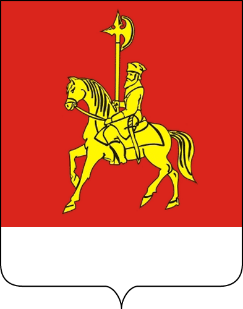 КАРАТУЗСКИЙ РАЙОННЫЙ СОВЕТ ДЕПУТАТОВРЕШЕНИЕ.12.2022                     						                        с. Каратузское			     №  О внесении изменений в Устав Муниципального образования «Каратузский район»В целях приведения Устава  Муниципального образования «Каратузский район» в соответствие с Федеральным законом от 6 октября 2003 года № 131-ФЗ «Об общих принципах организации местного самоуправления в Российской Федерации» иными федеральными и краевыми законами, руководствуясь ст.10 Устава Муниципального образования «Каратузский район», Каратузский районный Совет депутатов, РЕШИЛ:1. Внести в Устав Муниципального образования «Каратузский район» следующие изменения:Подпункт 2 пункта 1 статьи  43.3.  Гарантии осуществления полномочий лиц, замещающих муниципальные должности на непостоянной основе изменить и изложить в следующей редакции»:«2) Компенсация расходов, связанных с осуществлением депутатской деятельности.».2. Контроль за исполнением настоящего решения возложить на постоянную депутатскую комиссию  по законности и охране общественного порядка (Бондарь А.В.).3. Решение вступает в силу в день, следующий за днём его официального опубликования в периодическом печатном издании «Вести Муниципального образования «Каратузский район»». КАРАТУЗСКИЙ  РАЙОННЫЙ  СОВЕТ  ДЕПУТАТОВРЕШЕНИЕ08.11.2022               						                   с. Каратузское					         	       №16-159 О назначении  публичных слушаний по проекту решения Каратузского районного Совета депутатов «О внесении изменений и дополнений в Устав Муниципального образования «Каратузский район» В соответствии со статьей  28 Федерального закона от 6 октября 2003 года № 131-ФЗ «Об общих принципах организации местного самоуправления в Российской Федерации, руководствуясь статьей 37 Устава Муниципального образования «Каратузский район» и Положением о порядке проведения публичных слушаний в Каратузском районе, утвержденным решением Каратузского районного Совета депутатов от 20.02.2020 № 31-272 «Об утверждении положения о  публичных слушаниях в муниципальном образовании «Каратузский район»,  Каратузский районный Совет депутатов РЕШИЛ:1. Вынести  на публичные слушания проект решения Каратузского районного Совета депутатов «О внесении изменений и дополнений в Устав Муниципального образования  «Каратузский район».2. Проект решения опубликовать в периодическом печатном издание «Вести Муниципального образования «Каратузский район» и на официальном сайте администрации Каратузского района: http://www.кaratuzraion.ru/. 3. Публичные слушания назначить на 29.11.2022 в 15.00 часов, в   актовом   зале  администрации Каратузского района по адресу: Красноярский край, Каратузский район, с. Каратузское, ул. Советская, 21. 4. Назначить ответственной за сбор информации по проекту решения Каратузского районного Совета депутатов «О внесении изменений и дополнений в Устав Муниципального образования «Каратузский район» заместителя председателя Каратузского районного Совета депутатов  (М.А. Фатюшину).Предложения по проекту решения Каратузского районного Совета депутатов «О внесении изменений и дополнений в Устав Муниципального образования «Каратузский район» принимаются по адресу: Красноярский край, Каратузский район, с. Каратузское, ул. Советская, 21,  кабинет  № 314, в рабочие дни (понедельник-пятница) с 08.00  до 12.00  и с 13.00 до 16.00 в срок по 28.11.2022  включительно, телефон для справок 8(39137) 22-4-28.5. Контроль за исполнением настоящего решения возложить на постоянную депутатскую комиссию  по законности и охране общественного порядка (Бондарь А.В.).	6. Решение вступает в силу  в день, следующий за днем его официального опубликования в периодическом печатном издание «Вести Муниципального образования «Каратузский район».КАРАТУЗСКИЙ РАЙОННЫЙ СОВЕТ ДЕПУТАТОВРЕШЕНИЕ08.11.2022                						                 с. Каратузское              					                     № 16-160Об утверждении Положения об увековечении памяти граждан и исторических событий на территории Каратузского районаВ целях упорядочения деятельности по увековечению памяти граждан и исторических событий на территории Каратузского района, руководствуясь Уставом Муниципального образования «Каратузский район», Каратузский районный Совет депутатов РЕШИЛ: 1.Утвердить Положение об увековечении памяти граждан и исторических событий на территории Каратузского района согласно приложению. 2.Контроль за исполнением настоящего решения возложить на постоянную депутатскую комиссию по охране общественного порядка и законности (А.В. Бондарь).	3.Решение вступает в силу в день, следующий за днем его официального опубликования в периодичном печатном издании «Вести муниципального образования «Каратузский район».Приложение к решению Каратузского  районного Совета депутатов от 08. 11.2022 №16-160 ПОЛОЖЕНИЕоб увековечении памяти граждан и исторических событий на территории Каратузского районаI. ОБЩИЕ ПОЛОЖЕНИЯ1.1. Настоящее Положение устанавливает порядок и условия увековечения памяти граждан и исторических событий на территории Каратузского  района, формы увековечения памяти, определяет порядок учета памятников, памятных знаков и мемориальных досок (далее - объекты увековечения памяти), а также контроля за их содержанием.Положение не регулирует вопросы установления надгробных памятников и памятных знаков в местах погребения граждан.1.2. Настоящее Положение разработано в соответствии с законодательством Российской Федерации и Уставом Муниципального образования «Каратузский район».1.3. Основные понятия, используемые в настоящем Положении:объекты увековечения памяти - памятник, памятный знак и мемориальная доска;памятник - скульптурная, скульптурно-архитектурная и монументально-декоративная композиция, которая возводится в целях увековечения памяти гражданина или исторического события;памятный знак - локальное тематическое произведение с ограниченной сферой восприятия, посвященное увековечению события или памяти гражданина: стела, обелиск, колонна, триумфальная арка, другие архитектурные формы и скульптурные композиции;мемориальная доска - плита, устанавливаемая на фасадах, в интерьерах зданий, сооружений и на закрытых территориях, связанных с историческими событиями, жизнью и деятельностью особо выдающихся граждан. В тексте мемориальной доски должны быть указаны полностью фамилия, имя, отчество, даты, конкретизирующие время причастности лица или события к месту установки мемориальной доски увековечиваемой памяти гражданина или события. В композицию мемориальных досок, помимо текста, могут включаться портретные изображения, декоративные элементы, подсветка, активные ссылки на страницы в сети интернет (QR-код), в которых размещена информация о событиях или гражданах, в честь которых установлена мемориальная доска, приспособления для возложения цветов.1.4. Увековечение памяти осуществляется в форме:установки объектов увековечения памяти;присвоения имени гражданина, наименования исторического события муниципальным учреждениям и предприятиям, улицам, площадям, скверам.II. ПОРЯДОК И УСЛОВИЯ УВЕКОВЕЧЕНИЯ ПАМЯТИ2.1. Увековечению памяти на территории Каратузского района подлежит память о:значительных исторических событиях в истории Каратузского района, знаменательных датах, выдающихся событиях и фактах из жизни Каратузского района, официально признанных выдающимися достижениях в производственной сфере, образования, культуре, искусстве, спорте, общественной жизни, примерах героизма и самопожертвования;выдающихся государственных и общественных деятелях и других имеющих заслуги перед Каратузского  районом и государством лиц;жителях Каратузского района погибших при защите Отечества, а так же при исполнении служебных обязанностей.2.2. Увековечение памяти граждан производится посмертно. Увековечение памяти исторических событий производится не ранее десяти лет после их свершения, за исключением  памяти граждан, погибших при защите Отечества, в ходе военных действий, выполнении боевых задач или служебных обязанностей.2.3. Ходатайство об увековечении памяти граждан и исторических событий на территории Каратузского района вправе вносить коллективы предприятий, учреждений и организаций независимо от организационно-правовых форм и форм собственности, общественные объединения, органы местного самоуправления Каратузского района, депутаты Каратузского районного Совета депутатов, глава Каратузского района, а также органы государственной власти (далее - инициатор).2.4. Ходатайство об увековечении памяти граждан и исторических событий на территории Каратузского района направляется на имя Главы Каратузского района (далее – Главы района).В ходатайстве об увековечении памяти граждан и исторических событий на территории Каратузского района должны быть указаны фамилия, имя, отчество правообладателя объекта увековечения памяти, фамилии, имена, отчества соавторов (при наличии). К ходатайству должны быть приложены следующие документы:1) историческая или историко-биографическая справка;2) копии архивных документов, подтверждающих достоверность исторического события или заслуг лица, память о котором увековечивается;3) сведения о предполагаемом месте установки объекта увековечения памяти с обоснованием его выбора;4)  документ, подтверждающий факт проживания гражданина, память о котором увековечивается, с указанием периода его проживания (в случае установки мемориальной доски);5) документ, подтверждающий согласие собственников объекта недвижимости, не являющегося муниципальной собственностью, на установку на нем объектов увековечения памяти, в случае если увековечение памяти осуществляется в форме установки объектов увековечения памяти;6)  письменное согласование с органом охраны объектов культурного наследия, в случае если объект увековечения памяти размещается на объекте культурного наследия (памятнике истории и культуры) или в зоне охраны объекта культурного наследия, в соответствии с Федеральным законом от 25.06.2002 № 73-ФЗ «Об объектах культурного наследия (памятниках истории и культуры) народов Российской Федерации»;7)  проектное предложение объекта увековечения памяти, включающее эскиз, наименование, текстовое описание (в случае установки мемориальной доски) или подробное описание концепции объекта увековечения памяти (далее - концепция) (в случае установки памятника или памятного знака);8) сведения об источниках финансирования работ по проектированию, изготовлению и установке памятников, памятных знаков, мемориальных досок.2.5. Ходатайство инициатора и приложенные к нему документы, после его получения, направляются в течение трех рабочих дней для рассмотрения в Комиссию по увековечению памяти (далее – Комиссия).2.6. Непредставление одного из перечисленных в пункте 2.4. настоящего Положения документов является основанием для возврата Комиссией инициатору ходатайства и представленных документов в течение десяти рабочих дней со дня их получения.2.7. Комиссия является постоянно действующим консультативно-совещательным органом, создается в целях формирования единой политики в увековечении выдающихся граждан, исторических событий, обеспечение согласованных действий в области формирования и сохранения историко-культурных объектов муниципального значения, а также объектов обладающих историко-архитектурной, художественной, научной и мемориальной ценностью, имеющих особое значение для истории и культуры  Каратузского района.В состав Комиссии входят:представители администрации Каратузского  района – 2 человека;депутаты Каратузского районного Совета депутатов – 3 человека;представитель архивного отдела администрации Каратузского района», представитель сферы культуры, образования, представитель сельского поселения, на территории которого проводится увековечение памяти, зарегистрированных в надлежащем порядке по одному человеку от каждой сферы деятельности соответственно.Персональный состав Комиссии и положение о деятельности Комиссии утверждается постановлением администрации Каратузского района.2.8. Рассмотрение ходатайства об увековечении памяти осуществляется Комиссией не позднее тридцати рабочих дней со дня поступления ходатайства в Комиссию.В результате рассмотрения ходатайства об увековечении памяти граждан или исторических событий на территории Каратузского района Комиссия принимает решение в форме заключения:о возможности увековечения памяти в предлагаемой инициатором форме либо в рекомендованной Комиссией форме;отказ в увековечении памяти с обоснованием принятого решения.В заключении указываются:фамилия имя отчество гражданина, либо наименование события в память которых происходит увековечение;место размещения объекта увековечения;источники финансирования работ по проектированию, изготовлению и установке объекта увековечения;срок объекта увековечения;сведения о заказчике и лицах, ответственных за проектирование, изготовление и установку объекта увековечения;сведения об организации, ответственной за сохранение, текущее содержание и обновление объекта увековечения.2.9. Заключение об увековечении памяти граждан или исторических событий на территории Каратузского района с пакетом документов, предусмотренных пунктом 2.8. настоящего Положения, протоколом заседания Комиссии, соответствующим проектом решения Каратузского районного Совета депутатов в течение трех рабочих дней с даты его подготовки направляется Главе Каратузского района.Глава Каратузского района в течение пяти рабочих дней с момента поступления вышеуказанного пакета документов, направляет его в Каратузский районный Совет депутатов для рассмотрения на заседании сессии.После представления документов Каратузского районный Совет депутатов в течение 30 календарных дней на своем заседании рассматривает ходатайство инициатора с приложенными документами, заключение Комиссии и выносит решение:о возможности увековечения памяти в предлагаемой инициатором форме либо в рекомендованной Комиссией форме;об отказе в увековечении памяти с обоснованием принятого решения.Указанное решение подлежит опубликованию в средствах массовой информации Каратузского района.В течение пяти рабочих дней с даты принятия решения Каратузским районным Советом депутатов Комиссия направляет инициатору письменное уведомление о принятом решении.2.10. Расходы, связанные с установкой объектов увековечения памяти, несет инициатор.III. ОСОБЕННОСТИ УВЕКОВЕЧЕНИЯ ПАМЯТИ В ФОРМЕ УСТАНОВКИ ОБЪЕКТА УВЕКОВЕЧЕНИЯ ПАМЯТИ И ДЕМОНТАЖ ОБЪЕКТОВ УВЕКОВЕЧЕНИЯ ПАМЯТИ3.1. Проект и место установки объекта увековечения памяти должны отвечать следующим требованиям:размещение объекта увековечения памяти с учетом его панорамного восприятия;размещение объекта увековечения памяти с учетом существующей градостроительной ситуации, окружающей застройки и градостроительных возможностей в случае размещения объекта увековечения памяти на земельном участке.3.2. После принятия Каратузским районным Советом депутатов решения об увековечении памяти граждан и исторических событий на территории Каратузского района работы по разработке проекта, изготовлению и установке объекта увековечения памяти производятся инициатором, внесшим предложение об увековечении памяти, самостоятельно либо на договорной основе с другими лицами, либо организациями, осуществляющими указанные работы.3.3. При установке мемориальных досок увековечивающих память погибших при защите Отечества, исторических событий Федерального уровня, лиц имеющих почетные звания Героя Советского Союза, Героя Социалистического Труда, Героя России, полных кавалеров орденов боевой и трудовой славы, участников Великой Отечественной войны 1941-1945 годов, а также почетных жителей Красноярского края и Каратузского района,  администрация  Каратузского района принимает его в собственность.3.4. Объекты увековечения памяти выполняются в материалах и технике, обеспечивающих наиболее полное выявление художественного замысла и долговечность объекта (металл, камень, керамика, иные высокопрочные материалы,  устойчивые к климатическим условиям района).3.5. Открытие объектов увековечения памяти после завершения работ по их установке проводится в торжественной обстановке.3.6. Ходатайство инициатора о демонтаже, переносе или реконструкции объекта увековечения памяти направляется на имя Главы Каратузского района с приложением документов, подтверждающих необходимость демонтажа, переноса или реконструкции объекта увековечения памяти.3.7. К ходатайству о демонтаже объекта увековечения памяти прилагаются, в том числе документы, подтверждающие его разрушение и невозможность восстановления, при наличии данных оснований.3.8. К ходатайству о переносе или реконструкции объекта увековечения памяти прилагаются, в том числе документы, указанные в подпунктах 3), 4), 5, 6, 7, 8) пункта 2.4. раздела настоящего Положения.3.9. Ходатайство рассматривается в порядке и сроки, установленные настоящим Положением для рассмотрения ходатайств об увековечении памяти граждан и исторических событий на территории Каратузского района.3.10. Решение о внесении изменений в проект объекта увековечения памяти (эскиз, наименование, текстовое описание или концепция), демонтаже, переносе, реконструкции принимается Каратузским районным Советом депутатов с учетом заключения Комиссии. В случае принятия Каратузским районным Советом депутатов решения о необходимости внесения изменений в проект объекта увековечения памяти ранее принятое решение об увековечении памяти граждан и исторических событий на территории Каратузского района признается утратившим силу.В случае принятия Каратузским районным Советом депутатов отрицательного решения в отношении указанных изменений и отсутствия у инициатора возможности продолжить работу по установке объекта увековечения памяти, демонтажу, переносу, реконструкции с учетом ранее принятых решений, изданное решение об увековечении памяти граждан и исторических событий на территории Каратузского района признается утратившим силу.IV. ОСОБЕННОСТИ УВЕКОВЕЧЕНИЯ ПАМЯТИ В ФОРМЕ ПРИСВОЕНИЯ ИМЕНИ ГРАЖДАНИНА МУНИЦИПАЛЬНЫМ УЧРЕЖДЕНИЯМ И ПРЕДПРИЯТИЯМ4.1. В решении Каратузского районного Совета депутатов о присвоении имени гражданина или наименования исторического события муниципальным учреждениям и предприятиям указываются источники финансирования, связанные с проведением мероприятий по присвоению имени гражданина или наименования исторического события муниципальным учреждениям и предприятиям.V. ЗАКЛЮЧИТЕЛЬНЫЕ ПОЛОЖЕНИЯ5.1. Юридические лица и граждане, являющиеся собственниками объектов недвижимости на которых размещаются объекты увековечивания памяти, обязаны обеспечить их сохранность. За причинение вреда объектам увековечения памяти виновные лица несут ответственность в соответствии с действующим законодательством.5.2. Содержание объектов увековечения памяти, установленных на земельном участке, находящемся в муниципальной собственности, либо на объектах муниципальной собственности, производится за счет средств бюджета Каратузского района в пределах, имеющихся на эти цели ассигнований.VI. УЧЕТ ОБЪЕКТОВ УВЕКОВЕЧЕНИЯ ПАМЯТИ И КОНТРОЛЬ ЗА ИХ СОДЕРЖАНИЕМ6.1. Контроль за состоянием объектов увековечения памяти, являющихся муниципальной собственностью, а также ведение  реестра  осуществляет МБУК «Каратузский краеведческий музей».КАРАТУЗСКИЙ РАЙОННЫЙ СОВЕТ  ДЕПУТАТОВР Е Ш Е Н И Е08.11.2022             						                    с. Каратузское                     					                   №16-161 Об утверждении структуры администрации Каратузского района В соответствии с пунктом 8 статьи 37 Федерального закона от 06.10.2003 № 131-ФЗ «Об общих принципах организации местного самоуправления в Российской Федерации», руководствуясь статьями 10, 26 Устава  Муниципального образования «Каратузский район», Каратузский  районный Совет депутатов РЕШИЛ:1.Утвердить структуру администрации Каратузского района согласно приложению.2. Решение Каратузского районного Совета депутатов от 29.03.2022 № 11-112 «Об утверждении структуры администрации Каратузского  района»  считать утратившим силу.  3. Контроль за исполнением настоящего решения возложить на постоянную депутатскую комиссию  по законности и охране общественного порядка (Бондарь А.В.).4. Настоящее решение вступает в силу в день, следующий  за днём его официального опубликования в периодическом печатном издании Вести муниципального образования «Каратузский район».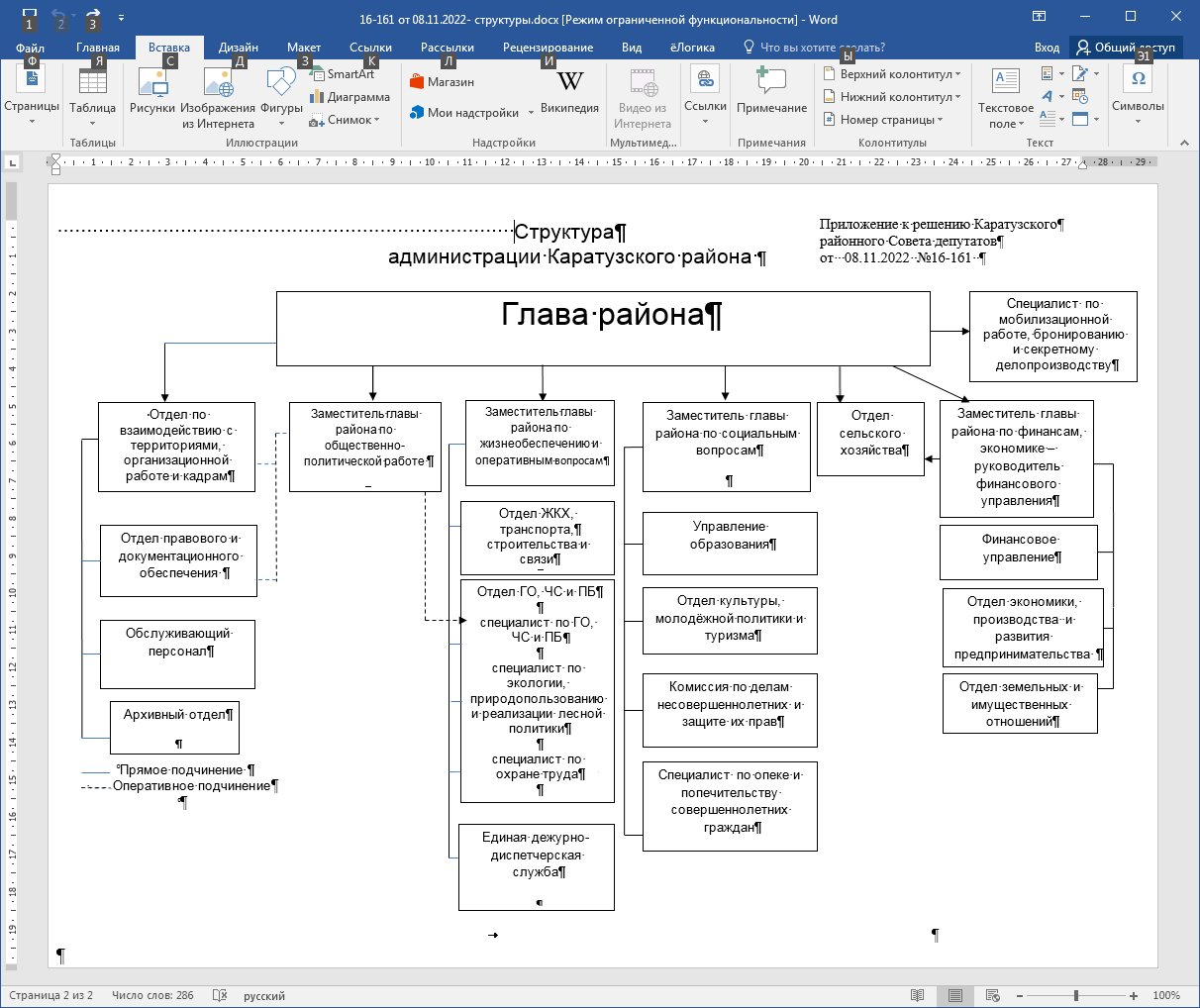 КАРАТУЗСКИЙ РАЙОННЫЙ СОВЕТ  ДЕПУТАТОВР Е Ш Е Н И Е       08.11.2022          						              с. Каратузское              					            №16-162 О согласовании перечня  имущества подлежащего передаче  из государственной собственности Красноярского края в  муниципальную собственность  Муниципального образования «Каратузский район» Красноярского краяВ соответствии с Федеральным законом от 06.10.2003 №131-ФЗ «Об общих принципах организации местного самоуправления  в Российской Федерации»,  статьей 7 Закона  Красноярского края от 04.12.2008  № 7-2542 «О регулировании земельных отношений в Красноярском крае»,  приказом агентства по управлению государственным имуществом Красноярского края от 11.10.2022 № 08-1004п, руководствуясь Уставом  Муниципального образования «Каратузский район» Красноярского края, Каратузский районный  Совет депутатов, РЕШИЛ:1. Согласовать     перечень  имущества, подлежащего передаче из государственной  собственности Красноярского края в муниципальную  собственность  Муниципального образования «Каратузский район» Красноярского края,  согласно приложению.2.Контроль за исполнением настоящего решения возложить на постоянную депутатскую комиссию по  законности  и охране общественного порядка (А. В. Бондарь).        3.Решение вступает в силу в день,  следующий за днем его официального опубликования в  периодическом печатном издании «Вести Муниципального образования «Каратузский район»».Переченьимущества подлежащего передаче из государственной  собственности Красноярского края в  муниципальную собственность  Муниципального образования «Каратузский район» Красноярского краяКАРАТУЗСКИЙ РАЙОННЫЙ СОВЕТ  ДЕПУТАТОВР Е Ш Е Н И Е08.11.2022                						                   с. Каратузское                  					                №16-163О согласовании перечня  имущества подлежащего передаче  из государственной собственности Красноярского края в  муниципальную собственность  Муниципального образования «Каратузский район» Красноярского краяВ соответствии с Федеральным законом от 06.10.2003 №131-ФЗ «Об общих принципах организации местного самоуправления  в Российской Федерации», законом Красноярского края от 05.06.2008  № 5-1732 «О порядке безвозмездной передачи в муниципальную  собственность имущества, находящегося в государственной собственности края, и безвозмездного приема имущества, находящегося в муниципальной собственности, в государственную собственность края»,  согласно заключению  о возможности и целесообразности передачи в муниципальную собственность Каратузского района Красноярского края краевого имущества от руководителя  службы ветеринарного надзора администрации Красноярского края - М.П. Килин, руководствуясь Уставом  Муниципального образования «Каратузский район», Каратузский районный  Совет депутатов, РЕШИЛ:1. Согласовать     перечень  имущества, подлежащего передаче из государственной  собственности Красноярского края в муниципальную  собственность  Муниципального образования «Каратузский район» Красноярского края,  согласно приложению.2.Контроль за исполнением настоящего решения возложить на постоянную депутатскую комиссию по  законности  и охране общественного порядка (А. В. Бондарь).        3.Решение вступает в силу в день,  следующий за днем его официального опубликования в  периодическом печатном издании «Вести Муниципального образования «Каратузский район»».Переченьимущества подлежащего передаче из государственной  собственности Красноярского края в  муниципальную собственность  Муниципального образования «Каратузский район» Красноярского краяКАРАТУЗСКИЙ РАЙОННЫЙ СОВЕТ  ДЕПУТАТОВР Е Ш Е Н И Е08.11.2022                 						               с. Каратузское                					                 № 16-164О согласовании передачи   имущества в безвозмездное пользование Руководствуясь Федеральным законом от 06.10.2003 №131-ФЗ «Об общих принципах организации местного самоуправления  в Российской Федерации», ст. 689 Гражданского кодекса РФ, ст. 17.1 Федерального закона от 26.07.2006  №135–ФЗ «О защите конкуренции»,  решением Каратузского районного Совета депутатов от 26.07.2022 № 14-142 «Об утверждении положения о порядке  управления и распоряжения муниципальной собственностью  муниципального образования «Каратузского района», Уставом  муниципального образования «Каратузский район» Красноярского края, Каратузский районный Совет депутатов РЕШИЛ:1.Согласовать   передачу  недвижимого  имущества  муниципального образования «Каратузский район», предназначенного для передачи в безвозмездное пользование в 2022-2023 году, согласно приложению.2.Контроль за исполнением настоящего решения возложить на постоянную депутатскую комиссию по законности и охране общественного порядка (А.В. Бондарь). 3.Решение вступает в силу в день, следующий за днем его  официального опубликования в периодическом печатном издании «Вести Муниципального образования «Каратузский район».                                                                                             Приложение     к решению                                                                                                                 районного Совета депутатов                                                                                                                 от 08.11. 2022  №16-164Имущество  муниципального образования «Каратузский район» Красноярского края, предназначенное для передачи в безвозмездное пользование в 2022-2023 году КАРАТУЗСКИЙ РАЙОННЫЙ СОВЕТ ДЕПУТАТОВРЕШЕНИЕ08.11.2022               						                  с. Каратузское                 					                  16-165Об утверждении Порядка определения платы за использование земельных участков,находящихся в собственности Муниципального образования «Каратузский район»,для возведения гражданами гаражей, являющихсянекапитальными сооружениями      В соответствии с подпунктом 2 пункта 2 статьи 39.36-1 Земельного кодекса Российской Федерации, Постановлением Правительства Красноярского края от 21.06.2022 № 545-п  «Об утверждении Порядка определения платы за использование земельных участков, находящихся в собственности Красноярского края, земель или земельных участков, государственная собственность на которые не разграничена, для возведения гражданами гаражей, являющихся некапитальными сооружениями»,  Уставом  Муниципального образования «Каратузский района»,  Каратузский районный Совет депутатов РЕШИЛ:         1.Утвердить Порядок определения платы за использование земельных участков, находящихся в собственности Муниципального образования «Каратузский район», для возведения гражданами гаражей, являющихся некапитальными сооружениями, согласно приложению.2.Контроль за исполнением настоящего решения возложить на постоянную депутатскую комиссию по охране общественного порядка и законности (А.В.Бондарь). 3.Настоящее Решение вступает в силу в день, следующий за днём его официального опубликования в периодическом печатном издании «Вести муниципального образования «Каратузский район».Приложение к решению Каратузского                                                                                                  районного Совета депутатов                                                                                                  от  08.11. 2022. №16-165 Порядок определения платы за использование земельных участков, находящихся в собственности Муниципального образования «Каратузский район», для возведения гражданами гаражей, являющихся некапитальными сооружениями.1.Порядок определения платы за использование земельных участков, находящихся в собственности в собственности Муниципального образования «Каратузский район», для возведения гражданами гаражей, являющихся некапитальными сооружениями (далее – Порядок), определяет механизм расчета платы за использование земельных участков, находящихся в собственности Муниципального образования «Каратузский район», для возведения гражданами гаражей, являющихся некапитальными сооружениями (далее – Плата за использование земельного участка (земель).2.Расчет годового размера Платы за использование земельного участка (земель) производится по формуле:                    ПИ = СУ х S х Сн, где:ПИ –   плата за использование земельного участка (земель) в год, рублей;СУ – средний уровень кадастровой стоимости 1 кв. м земель населенных пунктов Каратузского района по сегменту 7, руб./кв. м (далее – средний уровень кадастровой стоимости земель);S – площадь земельного участка (земель), используемая для возведения гражданами гаражей, являющихся некапитальными сооружениями, кв. м;Сн –ставка земельного налога, соответствующая цели использования земельного участка, установленная решениями сельских Советов депутатов, на территории которых расположен земельный участок (земли), но не менее 0.5% (далее- ставка земельного налога). 3.Размер Платы за использование земельного участка (земель) на срок менее года рассчитывается пропорционально сроку использования земельного участка  (земель), выраженному в месяцах. 4.Расчет Платы за использование земельного участка (земель) осуществляется администрацией Каратузского района, уполномоченным на распоряжение соответствующим земельным участком (землями) органом  (далее – уполномоченный орган). 5. Изменение в одностороннем порядке уполномоченным органом годового размера Платы за использование земельного участка (земель) производится ежегодно, но не ранее чем через год после предоставления гражданину права на размещение гаражей, являющихся некапитальными сооружениями, на размер уровня инфляции, установленного в федеральном законе о федеральном бюджете на очередной финансовый год и плановый период на начало соответствующего финансового года, начиная с года, следующего за годом, в котором оформлены указанные правоотношения.6.Перерасчет уполномоченным органом годового размера Платы за использование земельного участка (земель) в связи с изменением ставки земельного налога, среднего уровня кадастровой стоимости земель в отношении годового размера Платы за использование земельного участка (земель) не производится.КАРАТУЗСКИЙ РАЙОННЫЙ СОВЕТ  ДЕПУТАТОВР Е Ш Е Н И Е           08.11.2022          						          с. Каратузское             					             №16-166 О согласовании перечня муниципального имущества, подлежащего передаче  из муниципальной собственности  муниципального образования «Каратузский район»  Красноярского края, в  муниципальную собственность  муниципального образования Уджейский сельсовет  Каратузского района Красноярского края  в процессе разграничения  муниципального имуществаВ соответствии с Федеральным законом от 06.10.2003 №131 – ФЗ «Об общих принципах организации местного самоуправления  в Российской Федерации», Законом Красноярского края от 26.05.2009 № 8-3290 «О порядке разграничения  имущества  между  муниципальными образованиями края», Уставом  муниципального образования «Каратузский район», Каратузский районный  Совет депутатов РЕШИЛ:1.Согласовать перечень муниципального имущества, подлежащего передаче из муниципальной собственности  муниципального образования  «Каратузский район»  Красноярского края, в муниципальную собственность  муниципального образования Уджейский сельсовет Каратузского района Красноярского края в процессе разграничения муниципального  имущества согласно приложению.2.Контроль за исполнением настоящего решения возложить на постоянную депутатскую комиссию по законности и охране  общественного порядка  (А.В.Бондарь).3.Решение вступает в силу в день, следующий за днем его  официального опубликования в периодическом печатном издании «Вести Муниципального образования «Каратузский район».И.о. председателя  районногоСовета депутатов                                                  Глава района               	___________М.А. Фатюшина	___________ К.А. ТюнинПриложение к решению Каратузского районного Совета    депутатов от 08.11.2022 №16-166    Переченьмуниципального имущества, подлежащего передаче  из муниципальной собственности  муниципального образования  Каратузский район Красноярского края, в  муниципальную собственность  муниципального образования Уджейский сельсовет Каратузского района  Красноярского края в процессе разграничения  муниципального имуществаИ.о. председателя районногоСовета депутатов                                         Глава района_________М.А. Фатюшина	__________	К.А. ТюнинКАРАТУЗСКИЙ РАЙОННЫЙ СОВЕТ  ДЕПУТАТОВР Е Ш Е Н И Е08.11.2022                						           с. Каратузское                      					            №16-167О согласовании перечня муниципального имущества, подлежащего передаче  из муниципальной собственности   муниципального образования Каратузский район Красноярского края в  муниципальную собственность муниципального образования Нижнекурятский   сельсовет Каратузского района Красноярского края в процессе разграничения  муниципального имуществаВ соответствии с Федеральным законом от 06.10.2003 №131 – ФЗ «Об общих принципах организации местного самоуправления  в Российской Федерации», законом Красноярского края от 26.05.2009г. № 8-3290 «О порядке разграничения  имущества  между  муниципальными образованиями края»,  руководствуясь Уставом  муниципального образования Каратузский район Красноярского края», Каратузский районный  Совет депутатов Каратузского района Красноярского края, РЕШИЛ:1.Согласовать перечень муниципального имущества, подлежащего передаче из муниципальной собственности  муниципального образования Каратузский район Красноярского края, в муниципальную собственность  муниципального образования Нижнекурятский сельсовет Каратузского района Красноярского края в процессе разграничения муниципального  имущества согласно приложению.2. Решение  Каратузского районного Совета депутатов от 22.02.2022 №10-101 «О согласовании перечня муниципального имущества, подлежащего передаче  из муниципальной собственности   муниципального образования Каратузский район Красноярского края в  муниципальную собственность муниципального образования Нижнекурятский   сельсовет Каратузского района Красноярского края в процессе разграничения  муниципального имущества» признать утратившим силу.3.Контроль за исполнением настоящего решения возложить на постоянную депутатскую комиссию по  законности  и охране общественного порядка (А. В. Бондарь).        4.Решение вступает в силу в день,  следующий за днем его официального опубликования в  периодическом печатном издании «Вести Муниципального образования «Каратузский район»».Приложение к решению     Каратузского районного Совета  депутатов от 08.11.2022 №16-167         Переченьмуниципального имущества, подлежащего передаче  в  муниципальную собственность  муниципального образования Нижнекурятский сельсовет Каратузского района Красноярского края в процессе разграничения  муниципального имуществаКАРАТУЗСКИЙ РАЙОННЫЙ СОВЕТ ДЕПУТАТОВРЕШЕНИЕ08.11.2022                         с. Каратузское	                             №16-168О внесении изменений в решение Каратузского районного Совета депутатов от 26.07.2022 № 14-138 «О согласовании перечня имущества, подлежащего передаче из государственной собственности Красноярского края в муниципальную собственность Муниципального образования «Каратузский район» Красноярского края» В соответствии с Федеральным законом от 06.10.2003 №131-ФЗ «Об общих принципах организации местного самоуправления в Российской Федерации», Законом Красноярского края от 05.06.2008 № 5-1732 «О порядке безвозмездной передачи в муниципальную собственность имущества, находящегося в государственной собственности края, и безвозмездного приема имущества, находящегося в муниципальной собственности, в государственную собственность края», в рамках реализации пункта 2.2.22 «Обеспечение образовательных организаций материально-технической базой для внедрения цифровой образовательной среды, подпрограммы 2 государственной программы «Развитие образования», утвержденной постановлением Правительства Красноярского края от 30.09.2013 №508-п, обращения министерства образования Красноярского края от 14.06.2022 № 75-7609 «О передаче оборудования в рамках реализации федерального проекта «Цифровая образовательная среда», руководствуясь Уставом Муниципального образования «Каратузский район» Красноярского края, Каратузский районный Совет депутатов, РЕШИЛ:1. Приложение к решению Каратузского районного Совета депутатов от 26.07.2022 № 14-138 «О согласовании перечня имущества, подлежащего передаче из государственной собственности Красноярского края в муниципальную собственность Муниципального образования «Каратузский район» Красноярского края», изменить и изложить в новой редакции согласно приложению к настоящему решению.2. Контроль за исполнением настоящего решения возложить на постоянную депутатскую комиссию по законности и охране общественного порядка (А. В. Бондарь). 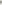 3.Решение вступает в силу в день, следующий за днем его официального опубликования в периодическом печатном издании «Вести Муниципального образования «Каратузский район».И.о. председателя районного                                    Глава района Совета депутатов       ____________М.А. Фатюшина                             ___________К.А. ТюнинПриложение  к  решению Каратузского районного Совета депутатовот 08.11.2022№ 16-168Перечень краевого имущества, подлежащего передаче в муниципальную собственность Муниципального образования «Каратузский район» Красноярского краяИ.о. председателя районного                                    Глава района Совета депутатов       ____________М.А. Фатюшина                             ___________К.А. ТюнинКАРАТУЗСКИЙ РАЙОННЫЙ СОВЕТ ДЕПУТАТОВРЕШЕНИЕ08.11.2022	           					              с. Каратузское						                №16-169О внесении изменений в решение Каратузского районного Совета депутатов от 27.09.2022 № 15-150 «О согласовании перечня имущества, подлежащего передаче из государственной собственности Красноярского края в муниципальную собственность Муниципального образования «Каратузский район» Красноярского края» В соответствии с Федеральным законом от 06.10.2003 № 131-ФЗ «Об общих принципах организации местного самоуправления в Российской Федерации», Законом Красноярского края от 05.06.2008 № 5-1732 «О порядке безвозмездной передачи в муниципальную собственность имущества, находящегося в государственной собственности края, и безвозмездного приема имущества, находящегося в муниципальной собственности, в государственную собственность края», обращения министерства образования Красноярского края от 17.08.2022 № 75-10378 «О передаче дополнительного оборудования в рамках реализации федерального проекта «Цифровая образовательная среда», руководствуясь Уставом Муниципального образования «Каратузский район» Красноярского края, Каратузский районный Совет депутатов, РЕШИЛ:1. Внести изменения в приложение к решению Каратузского районного Совета депутатов от 27.09.2022 № 15-150 «О согласовании перечня имущества, подлежащего передаче из государственной собственности Красноярского края в муниципальную собственность Муниципального образования «Каратузский район» Красноярского края», изложив в новой редакции согласно приложению к настоящему решению.2. Контроль за исполнением настоящего решения возложить на постоянную депутатскую комиссию по законности и охране общественного порядка (А. В. Бондарь). 3.Решение вступает в силу в день, следующий за днем его официального опубликования в периодическом печатном издании «Вести Муниципального образования «Каратузский район».И.о. председателя районного                                    Глава района Совета депутатов       ____________М.А. Фатюшина                            ___________К.А. ТюнинПриложение  к  решению Каратузского районного Совета депутатовот 08.11.2022 №16-169Перечень краевого имущества, подлежащего передаче в муниципальную собственность Муниципального образования «Каратузский район» Красноярского краяИ.о. председателя районного                                    Глава района Совета депутатов       ____________М.А. Фатюшина                             ___________К.А. ТюнинКАРАТУЗСКИЙ   РАЙОННЫЙ   СОВЕТ  ДЕПУТАТОВРЕШЕНИЕ08.11.2022                  						                   с. Каратузское		         				                 №16-170О назначении  публичных слушаний по проекту решения Каратузского районного Совета депутатов «О районном бюджете на 2023 год и плановый период 2024-2025 годов»         В соответствии со статьей  28 Федерального закона от 6 октября 2003 года № 131-ФЗ «Об общих принципах организации местного самоуправления в Российской Федерации, руководствуясь статьей 37 Устава Муниципального образования «Каратузский район» и Положением о порядке проведения публичных слушаний в Каратузском районе, утвержденным решением Каратузского районного Совета депутатов от 20.02.2020 №31-272 «Об утверждении положения о  публичных (общественных) слушаниях в Каратузском районе»,  Каратузский районный Совет депутатов РЕШИЛ:        1. Вынести  на публичные слушания проект решения Каратузского районного Совета депутатов «О районном бюджете на 2023 год и плановый период 2024-2025 годов».        2. Проект решения Каратузского районного Совета депутатов «О районном бюджете на 2023 год и плановый период 2024-2025 годов» опубликовать в  периодическом печатном издании «Вести Муниципального образования «Каратузский район»  и на официальном сайте администрации Каратузского района: http://www.кaratuzraion.ru/         3. Публичные слушания назначить на 09.12.2022 года в 14.00 часов, в   актовом    зале  администрации Каратузского района по адресу: Красноярский край, Каратузский район, с. Каратузское, ул. Советская, 21.        4.Назначить ответственным за сбор информации по проекту решения Каратузского районного Совета депутатов «О районном бюджете на 2023 год и плановый период 2024-2025 годов» заместителя председателя Каратузского  районного  Совета  депутатов   (М.А. Фатюшину),    кабинет  № 314, в здании администрации района, в рабочие дни (понедельник-пятница) с 09.00  до 12.00  и с 14.00 до 16.00 в срок  с 10.11.2022  по 08.12. 2022 года включительно, телефон для справок 22-4-28.5. Решение вступает в силу в день, следующий за днем его официального  опубликования  в  периодическом печатном издании «Вести Муниципального образования «Каратузский район».КАРАТУЗСКИЙ РАЙОННЫЙ СОВЕТ ДЕПУТАТОВРЕШЕНИЕ08.11.2022            			                   с. Каратузское		                	№16 -171О решении конференции депутатов Каратузского района Во исполнение решения конференции депутатов Каратузского района (15 сентября 2022 года) о доработке и утверждении проекта решения конференции, учитывая решение совместного заседания постоянных депутатских комиссий районного Совета депутатов, Каратузский районный Совет депутатов РЕШИЛ:1.Утвердить доработанное решение конференции депутатов Каратузского района (15 сентября 2022 года) согласно приложению к настоящему решению. 2.Контроль за исполнением настоящего решения возложить на постоянную депутатскую комиссию по социальным вопросам (Яхонтова О.В.).3.Настоящее решение вступает в силу со дня его подписания.Приложение к решению Каратузского районного Совета депутатов от 08.11.2022 №16-171РЕШЕНИЕКОНФЕРЕНЦИИ ДЕПУТАТОВ КАРАТУЗСКОГО РАЙОНА15.09.2022                                                               с. Каратузское	         	                 Об итогах исполнения резолюций II и III Съездов депутатов Каратузского районаУчастники конференции депутатов Каратузского района отмечают, что за период с 2018 года по 2022 год в районе проведена определенная работа по исполнению резолюций II и III съездов депутатов района. Итоги исполнения резолюции II Съезда депутатов Каратузского района по Стратегии социально-экономического развития муниципального развития муниципального образования «Каратузский район» до 2030 годаСтратегия социально-экономического развития муниципального образования «Каратузский район» до 2030 года утверждена решением Каратузского районного Совета депутатов от 19.02.2019 №24-197 «Об утверждении Стратегии социально-экономического развития муниципального образования «Каратузский район» до 2030 года».  Приступая к ее реализации администрацией района принято постановление от 23.01.2020 №42-п «Об утверждении плана по реализации Стратегии социально-экономического развития Муниципального образования «Каратузский район» до 2030 года» которым утверждены план мероприятий и поэтапные сроки реализации: I этап - 2019-2021 годы, II этап - 2022-2025 годы, III этап - 2025-2030 годы. Исполнение Стратегии находятся на постоянном контроле главы района и глав сельсоветов района, Каратузского районного и сельских Советов депутатов. Итоги исполнения I этапа и начала II  этапа Стратегии социально-экономического развития муниципального образования «Каратузский район» до 2030 года следующие. Задача Стратегии «Содействие развитию сельского хозяйств»: -открыт мини-цех по переработке молока в с. Таскино (январь 2021 г.), кооператив «Клевер» поставляет свою продукцию в образовательные учреждения района и реализует в розничной сети;-созданы благоприятные условия для развития личных подсобных хозяйств и фермерства. Планировалось к концу 2022 года количество ЛПХ (личных подсобных хозяйств) довести до 7340 единиц, однако по состоянию на 01.07.2022  количество ЛПХ составляет 7385 ед. Поэтапное введение мер муниципальной и государственной поддержки способствует активизации жителей заниматься личным хозяйством: с 2020 года в районе  предоставляются субсидии на возмещение части затрат на приобретение зерна (фуража) гражданам, ведущим личное подсобное хозяйство, с 2021 года добавлены субсидии на приобретение ГСМ для заготовки сена, с 2022  года субсидируется и приобретение крупного рогатого скота молочного направления. За отчетный период 52 гражданина стали получателями мер поддержки;-в конце 2020 года открыт кооператив СХПСК «Удача».Мероприятия I этапа выполнены.Задача Стратегии «Создание благоприятных условий, способствующих устойчивому функционированию и развитию инвестиционной привлекательности района»:- существенно увеличен объем финансовой и имущественной поддержки малого и среднего предпринимательства. За отчетный период сумма полученных субъектами малого бизнеса  субсидий составляет 9399,71 тыс. рублей. Поддержку получили 12 предпринимателей;- в районе создана технологическая цепочка по производству, переработке и реализации колбасных изделий и мясных полуфабрикатов. - СХПСК «Удача»  осуществляет строительство убойного цеха, срок окончания - 4 квартал  2022 года. Мероприятия I этапа выполнены.Задача Стратегии «Создание условий для формирования эффективной системы охраны окружающей среды, совершенствование защиты населения и территории района от чрезвычайных ситуаций природного и техногенного характера»:- в 2021 проведена корректировка проектной и рабочей документации на строительство инженерной защиты на реке Амыл в селе Качулька, начать работы планируется в 2023 году за счет средств федерального бюджета;- созданы действующие посты пожарной охраны с круглосуточным дежурством в селе Верхний Кужебар с зоной ответственности деревни Алексеевка и села Нижний Кужебар.Мероприятия I этапа выполнены.Задача Стратегии «Создание условий для обеспечения доступности качественного образования»:- 41,8 процентов детей приняли участие в конкурсах, олимпиадах, конференциях, соревнованиях, форумах, турнирах за пределами района;- 74 процента детей охвачены физкультурно-спортивной работой; - в 2021 году созданы 3 «Точки роста» в школах сел Таяты, Таскино, Черемушка, в 2022 году еще 4 «Точки роста» созданы в школах в сел Качулька, Нижние Курята, Нижний Кужебар, Каратузское.- 85,8 процентов детей получают услуги дополнительного образования;  - создана и действует система поддержки лучших педагогических работников, в которой принимает участие 54 процента муниципальных общеобразовательных учреждений района, - созданы условия для закрепления молодых педагогических кадров в образовательных учреждениях, результат – 24 процента в общей численности педагогических работников общеобразовательных организаций района -   работники в возрасте до 35 лет.- 66,2 процента детей в возрасте 1- 6 лет получают дошкольную образовательную услугу и (или) услугу по содержанию в муниципальных образовательных учреждениях, что выше планового значения на 2,5 процента; - охват детей от 0 до 3 лет дошкольным образованием  составляет 27,4 процента, что ниже планового значения на 2,9 процента.  (Причина -  закрытие на капитальный ремонт здания 2Б МБДОУ детский сад «Колобок»);- показатель удовлетворенности качеством образовательных услуг составляет 84,26 балла.-за отчетный период получили новую профессию или повысили профессиональную квалификацию 100 процентов обратившихся безработных граждан по рабочим профессиям, востребованным на рынке труда - водители категории С, Д, трактористы, электрогазосварщики, кассир, парикмахер, повар на  базе Каратузского филиала Минусинского сельхозколледжа.Мероприятия I этапа в основном выполнены. Задача Стратегии «Развитие транспорта и дорожной инфраструктуры в районе»:- осуществлен перевод покрытия региональной автодороги «Каратузское-Танзыбей» из переходного в капитальный с укладкой асфальтобетона протяженностью 3375 метров. - отремонтирован участок дорог межрайонного значения: с. Таскино (Каратузский район) – с. Жерлык (Минусинский район). Мероприятия I этапа выполнены.Задача Стратегии «Создание для населения комфортных условий проживания за счет формирования рынка доступного и качественного жилья, отвечающего требованиям энергоэффективности и экологичности и создания современной и надежной системы жизнеобеспечения»:- в рамках государственно – частного партнерства отремонтированы дороги в селах  Черемушка, Моторское, Таяты (2019 год); -возобновлена процедура заключения концессионного соглашения на новых условиях (2022 год); - заменена емкость водозаборного сооружения в д. В. Суэтук, капитально отремонтированы водозаборное сооружение с заменой водонапорной башни в с. Таскино, водопроводные сети в с. Моторское.Мероприятия I этапа в основном выполнены.Задача Стратегии «Развитие здравоохранения, увеличение продолжительности жизни за счет обеспечения доступной и качественной медицинской помощи, которая будет способствовать сохранению и укреплению здоровья каждого человека, семьи и общества в целом, поддержанию активной долголетней жизни всех членов общества»:- укреплена материально-техническая база медицинских учреждений района: приобретено эндоскопическое оборудование и передвижной ФАП (2019 год), капитально отремонтированы инфекционное отделение райбольницы и Моторская участковая больница (2021 год);- осуществлялись меры, направленные на повышение качества и доступность медицинской помощи населению – в 2019 году достигнуто снижение сроков ожидания к участковому врачу, около кабинета специалиста, около регистратуры, однако в период 2021-2022 годов сроки ожидания вновь увеличились; организована межкабинетная запись, оказывается паллиативная помощь в поликлинике и терапевтическом отделении, а также выездная паллиативная помощь. Доля обслуженных рецептов от общего количества выписанных рецептов на льготных условиях составляет 96 процентов;- принимаются меры по преодолению дефицита медицинских кадров: осуществляется подготовка кадров по целевому назначению, заключение трехсторонних соглашений,  участие в ярмарках вакансий. С 1 сентября 2021года один молодой специалист врач педиатр, приступил к работе. Заключен договор на обучение специалиста  в ординатуре по психиатрии. Администрацией района в селе Каратузском выделены муниципальные квартиры для найма медицинскими работниками. Специалисты здравоохранения участвуют в реализации государственных программ  «Земский врач», «Земский фельдшер». Мероприятия I этапа  в основном выполнены, следует продолжить работу по снижению сроков ожидания к участковому врачу, около кабинета специалиста и  регистратуры во II этапе реализации Стратегии.Задача Стратегии «Эффективное управление муниципальными финансами»:- достигнута долгосрочная сбалансированность и устойчивость бюджетной системы района, а также прозрачность управления муниципальными финансами; - коэффициент выравнивания муниципальным районом уровня бюджетной обеспеченности составляет не менее 1,0 доли единиц;- доля программных расходов районного бюджета с 2021 года составляет не менее 95,6процентов;- увеличены объем и уровень налоговых и неналоговых доходов районного бюджета в общем объеме доходов.Мероприятия I этапа выполнены.Задача Стратегии «Эффективное использование и управление муниципальной собственностью с целью увеличения доходов района»- установлена экономически обоснованная арендная плата за недвижимость на основе оценки ее рыночной стоимости . Сумма доходов от использования имущества увеличилась в 2020 году на 5,3 процента, в 2021 году -  на 12,9 процента. Мероприятия I этапа выполнены.Итоги исполнения резолюции III съезда депутатов Каратузского района по теме «Трудовое воспитание как основа социальной самозащиты и адаптации человека в современных условиях»Учреждениями системы образования – детскими садами, школами, межшкольным учебным комбинатом, Каратузским филиалом Минусинского сельскохозяйственного колледжа, молодежным центром «Лидер», органами местного самоуправления проведена следующая работа по трудовому воспитанию детей и молодежи.Во всех детских садах и школах района осуществляется трудовое воспитание, которое включает в себя : -учебную деятельность или учебный труд, воспитывающий терпение, волевые усилия и являющийся основой для физического туда; -учебный труд -  занятия и уроки трудового обучения, трудовые акции;-общественно-полезный труд - работа на пришкольной территории, сельхозугодиях, лесопосадках, в строительных и волонтерских отрядах;- профориентацию.	Используются следующие формы работы: совместный труд; знакомство с семейными, коллективными трудовыми традициями; организация занятий по интересам; упражнения по выработке конкретных трудовых навыков (ремонт мебели, книг, учебников, изготовление поделок); творческие игры и конкурсы, соревнования; временные, долгосрочные поручения; общественно-полезный труд; подготовка по профессии; трудовое обучение; домашний труд; трудовые десанты; лекции, конференции, вечера, экскурсии; собственно, трудовая деятельность. При этом учитываются возрастные особенности детей дошкольного, младшего, среднего и старшего школьного возраста.	Профориентационной работе уделялось большое внимание во все периоды становления образования. Профориентация включает: профинформацию и профессиональную диагностику, которая проводится с применением методик, выявляющих интересы, склонности, особенности темперамента и характера, состояния здоровья, мотивационной и волевой сферы. На основе диагностики даются рекомендации ученикам, педагогам, родителям. В районе не создана система агро-классов, рекомендованная III Съездом депутатов, однако  профориентационная работа  осуществлялась посредством участия во всероссийском проекте по ранней профессиональной ориентации учащихся «Билет в будущее», Всероссийских открытых уроках на портале «ПроеКТОриЯ», муниципальной программы «Развитие системы образования Каратузского района» в части организации летнего отдыха, оздоровления и занятости детей и подростков, обучения в предметной области «Технология» и Центре образования естественно-научной и технологической направленностей «Точка роста».Межшкольный учебный в комбинат реализует  программы дополнительного образования «Основы парикмахерского искусства» и «Основы делопроизводства», программы подготовки водителей транспортных категорий «В» и «С». Преподавание по программам осуществляется с учетом современных требований.«Молодежный центр Лидер» реализует 5 направлений трудовой и профориентационной деятельности, используя флагманские программы «МЫПОМОГАЕМ» (добровольчество волонтерство), «МЫРАЗВИВАЕМ» (Трудоустройство молодёжи, профориентация), «МЫСОЗДАЕМ» (Творчество), «МЫДОСТИГАЕМ» (спорт, правильное питание),  «МЫГОРДИМСЯ» (Патриотическое воспитание), а также   краевые стационарные лагеря	ТИМ «Юниор» и ТИМ «Бирюса»,  краевой Центр допризывной подготовки «Юнармия». Важной составляющей является движение Трудовых отрядов старшеклассников ( ТОС), в рамках которого осуществляется временное трудоустройство школьников. Приоритетным направлением работы ТОС является благоустройство села, пришкольных территорий, парков, берегов рек и озер, мемориалов, памятников, мест захоронений, объектов культурного и исторического наследия, очистка территорий от мусора, высадка растений и уход за ними, проведение экологических акций, создание композиций для обустройства территорий муниципальных образований из подручного, природного материалов, а также цветов. Планировка и постройка детских площадок, ремонт хоккейных коробок, остановок. В Каратузском филиале КГБПОУ "Минусинский сельскохозяйственный колледж" трудовое воспитание студентов охватывает учебную работу, трудовое обучение, производительный труд, общественно полезный труд, бытовое обслуживание. Все эти виды трудовой деятельности взаимосвязаны, но каждая из них играет особую роль в формировании будущего работника.	Главная составляющая системы трудового воспитания - трудовое обучение, которое длится от первого курса до окончания колледжа. Его содержание определяет учебная программа по спецдисциплинам каждого курса. Продуктивная работа направлена на создание материальных благ. Исполняя резолюцию III Съезда депутатов Каратузского района, районный Совет депутатов, администрация района обращались в министерство образования Красноярского края  с вопросами о содействии развитию системы Агро-классов в Каратузском районе, в министерство образования Красноярского края  и в министерство строительства Красноярского края с ходатайством  о выделении средств на строительство общежития для студентов Каратузского филиала Минусинского сельскохозяйственного колледжа, в Законодательное Собрание Красноярского края и Правительство Красноярского края	 о создании  организационного  комитета  при Правительстве Красноярского края с участием депутатов Законодательного Собрания Красноярского края, по празднованию  100- летнего юбилея Каратузского района. Участники конференции приняли РЕШЕНИЕ:а) по итогам исполнения резолюции II Съезда депутатов Каратузского района по Стратегии социально-экономического развития муниципального развития муниципального образования «Каратузский район» до 2030 года:1. Рекомендовать администрации Каратузского района, администрациям сельсоветов и депутатам Каратузского района продолжить исполнение Стратегии социально-экономического развития Каратузского района до 2030 года, обеспечив взаимодействие власти, бизнеса и жителей района.2.Обратить особое внимание:-вопросам демографии района, принятию мер, направленных на снижение смертности трудоспособного населения от общих случаев (травм, ДТП, суицидов, алкоголя);-развитию сельскохозяйственного производства, личных подсобных хозяйств и переработке сельскохозяйственной продукции;-укреплению межмуниципальных связей территорий юга края с целью повышения эффективности всех сфер деятельности района; -созданию условий для дальнейшего развития гражданского общества и повышения социальной активности населения;-организации ТОСов и их сотрудничеству с ОМСУ;-разным формам поддержки социально ориентированных некоммерческих организаций;-продолжению работы по гражданско-патриотическому, духовно-нравственному  воспитанию   детей и молодежи;-организации приема излишков сельскохозяйственной продукции личных подсобных хозяйств;-организации работы по приему от населения дикоросов;-на повышение качества работы телевидения на территории района;-на решение вопроса бесперебойного электроснабжения (села Нижние Курята, Таяты);-на оказании помощи в установке мусорных контейнеров жителям сел;3. Ходатайствовать о льготном пенсионном обеспечении тружеников села и сельскохозяйственного производства.4. Продолжить работу по  повышению качества и доступности медицинской помощи населению района, в том числе по снижению времени ожидания у врачебных кабинетов и кабинетов специалистов, а также по организации работы по проведению платных медицинских осмотров. б) по итогам исполнения резолюции III съезда депутатов Каратузского района по теме «Трудовое воспитание как основа социальной самозащиты и адаптации человека в современных условиях»:-продолжить исполнение муниципальной программы «Развитие малого и среднего предпринимательства в Каратузском районе»  с учетом предложений III Съезда депутатов Каратузского района;-продолжить работу трудовых отрядов старшеклассников в районе;- содействовать реализации образовательными организациями района концепции развития предметной области «Технология» в целях создания условий для формирования у учащихся технологической грамотности и компетенций, необходимых для перехода к новым приоритетам научно-технологического развития;-продолжить работу по укреплению материально-технической базы школьных лабораторий, предметных кабинетов для реализации образовательной программы по предмету «Технология», использовать возможности Центра образования естественно-научной и технологической направленностей «Точка роста»;- активизировать работу по профессиональной ориентации школьников; - продолжить работу по трудовому воспитанию школьников;- в целях ранней профессионализации подростков в сфере сельского хозяйства продолжить работу по созданию Агро-классов в Каратузском районе;-ходатайствовать о строительстве общежития для студентов Каратузского филиала КГБПОУ "Минусинский сельскохозяйственный колледж»;- рекомендовать КГБПОУ "Минусинский сельскохозяйственный колледж» учесть востребованность района в специалистах рабочих профессий (токарях, слесарях, сварщиках, электриках и др.) в целях открытия новых направлений подготовки специалистов.КАРАТУЗСКИЙ РАЙОННЫЙ СОВЕТ ДЕПУТАТОВРЕШЕНИЕ08.11.2022	               						                      с. Каратузское                     					                      № 16-158                                                                                                                                                                                                                                                                                                                                                                                                                                                                                                                                                                                                                                 О внесении изменений и дополнений в решение Каратузского районного Совета депутатов от 14.12.2021 № 09-78 «О районном бюджете на 2022 год и плановый период 2023-2024 годов»1. Внести в решение Каратузского районного Совета депутатов от 14.12.2021 № 09-78 «О районном бюджете на 2022 год и плановый период 2023-2024 годов» следующие изменения:1) пункт 1 и 2 статьи 1 изменить, изложив в следующей редакции:«1. Утвердить основные характеристики районного бюджета на 2022 год: 1) прогнозируемый   общий   объем доходов районного бюджета в сумме 1 093 095,84 тыс. рублей, в том числе объем межбюджетных трансфертов, получаемых из других бюджетов бюджетной системы Российской Федерации в сумме 1  021 295,25 тыс. рублей; 2) общий объем расходов районного бюджета в сумме 1 095 554,81 тыс. рублей;3) дефицит районного бюджета в сумме 2458,97 тыс. рублей;4) источники внутреннего финансирования дефицита районного бюджета, согласно приложению 1 к настоящему Решению.2. Утвердить основные характеристики районного бюджета на 2023 год и на 2024 год:1) прогнозируемый общий объем доходов районного бюджета на 2023 год в сумме 841 847,07 тыс. рублей и на 2024 год в сумме 832 519,25 тыс. рублей, в том числе объем межбюджетных трансфертов, получаемых из других бюджетов бюджетной системы Российской Федерации на 2023 год в сумме 767 476,27 тыс. рублей и на 2024 год в сумме 753 426,55 тыс. рублей;  2) общий  объем  расходов  районного  бюджета  на  2023  год  в  сумме    841 847,07 тыс. рублей, в том   числе   условно   утвержденные   расходы   в сумме 12 800,00  тыс. рублей,  на 2024 год в сумме 832 519,25  тыс. рублей, в  том числе условно утвержденные расходы в сумме 25 400,00 тыс. рублей; 3) дефицит районного бюджета на 2023 год в сумме 0,00 тыс. рублей и на 2024 год в сумме 0,00 тыс. рублей;4) источники внутреннего финансирования дефицита районного бюджета на 2023 год в сумме 0,00 тыс. рублей и на 2024 год в сумме 0,00 тыс. рублей согласно приложению 1 к настоящему Решению.»;2) в статье 4 цифры на 2022  год  «1 308,35» заменить  цифрами  «1 203,94»; 3) в пункте 3 статьи 10 цифры на 2022 год «71 150,73» заменить цифрами «73 562,96»;4) статью 10 дополнить пунктом 16 следующего содержания:«16. Иных межбюджетных трансфертов бюджетам муниципальных образований Каратузского района на подготовку проектно-сметной документации на 2022 год в сумме 500,00 тыс. рублей согласно приложению 22 к настоящему Решению.»;5) приложения 1, 2, 3, 4, 5, 8, к решению изложить в новой редакции согласно приложениям 1-6 к настоящему решению;6) дополнить решение приложением 22 согласно приложению 7 к настоящему решению.2. Контроль за выполнением настоящего решения возложить на постоянную депутатскую комиссию по экономике и бюджету (С.И. Бакурова).3. Решение вступает в силу в день, следующий за днем его официального опубликования в периодическом издании «Вести муниципального образования «Каратузский район»».                            проектКАРАТУЗСКИЙ РАЙОННЫЙ СОВЕТ ДЕПУТАТОВРЕШЕНИЕ__.12.2022	                                    с. Каратузское                                          № ____  О районном бюджете на 2023 годи плановый период 2024-2025 годов1. Основные характеристики районного бюджета на 2023 год и плановый период 2024-2025 годов1. Утвердить основные характеристики районного бюджета на 2023 год: 1) прогнозируемый общий объем доходов районного бюджета в сумме 1 055 004,62 тыс. рублей, в том числе объем межбюджетных трансфертов, получаемых из других бюджетов бюджетной системы Российской Федерации в сумме 977 248,22 тыс. рублей; 2) общий объем расходов районного бюджета в сумме 1 055 004,62 тыс. рублей;3) дефицит районного бюджета в сумме 0,00 тыс. рублей;4) источники внутреннего финансирования дефицита районного бюджета, согласно приложению 1 к настоящему Решению.2. Утвердить основные характеристики районного бюджета на 2024 год и на 2025 год:1) прогнозируемый общий объем доходов районного бюджета на 2024 год в сумме 948 496,80 тыс. рублей и на 2025 год в сумме 941 918,00 тыс. рублей, в том числе объем межбюджетных трансфертов, получаемых из других бюджетов бюджетной системы Российской Федерации на 2024 год в сумме 867 247,40 тыс. рублей и на 2025 год в сумме 858 401,80 тыс. рублей; 2) общий  объем  расходов  районного бюджета на  2024  год  в  сумме  948 496,80 тыс. рублей, в том  числе  условно  утвержденные  расходы  в сумме 14 560,00  тыс. рублей,  на 2025 год в сумме 941 918,00  тыс. рублей, в  том числе условно утвержденные расходы в сумме 27 850,00 тыс. рублей; 3) дефицит районного бюджета на 2024 год в сумме 0,00 тыс. рублей и на 2025 год в сумме 0,00 тыс. рублей;4) источники внутреннего финансирования дефицита районного бюджета на 2024 год в сумме 0,00 тыс. рублей и на 2025 год в сумме 0,00 тыс. рублей согласно приложению 1 к настоящему Решению.2. Доходы районного бюджета на 2023 год и плановый период 2024-2025 годовУтвердить доходы районного бюджета на 2023 год и плановый период 2024-2025 годов согласно приложению 2 к настоящему Решению.3. Распределение на 2023 год и плановый период 2024-2025 годов расходов районного бюджета по бюджетной классификации Российской ФедерацииУтвердить в пределах общего объема расходов районного бюджета, установленного статьей 1 настоящего Решения:1) распределение бюджетных ассигнований по разделам и подразделам бюджетной классификации расходов бюджетов Российской Федерации на 2023 год и плановый период 2024-2025 годов согласно приложению 3 к настоящему Решению;2) ведомственную структуру расходов районного бюджета на 2023 год и плановый период 2024-2025 годов согласно приложению 4 к настоящему Решению;3) распределение бюджетных ассигнований по целевым статьям (муниципальным программам и непрограммным направлениям деятельности), группам и подгруппам видов расходов, разделам, подразделам классификации расходов районного бюджета на 2023 год и плановый период 2024-2025 годов согласно приложению 5 к настоящему Решению;4. Публичные нормативные обязательства Каратузского районаУтвердить общий объем средств районного бюджета на исполнение публичных нормативных обязательств Каратузского района на 2023 год в сумме 1 158,10 тыс. рублей, на 2024 год в сумме 1 158,10 тыс. рублей, на 2025 год в сумме 1 158,10 тыс. рублей.5. Изменение показателей сводной бюджетной росписи районного бюджета в 2023 годуУстановить, что руководитель финансового управления администрации Каратузского района вправе в ходе исполнения настоящего Решения вносить изменения в сводную бюджетную роспись районного бюджета на 2023 год и плановый период 2024-2025 годов без внесения изменений в настоящее Решение:1) на сумму доходов, дополнительно полученных от платных услуг, оказываемых районными казенными учреждениями, безвозмездных поступлений от физических и юридических лиц, международных организаций и правительств иностранных государств, в том числе добровольных пожертвований, и от иной приносящей доход деятельности (за исключением доходов от сдачи в аренду имущества, находящегося в районной собственности и переданного в оперативное управление районным казенным учреждениям), осуществляемой районными казенными учреждениями, сверх утвержденных настоящим Решением и (или) бюджетной сметой бюджетных ассигнований на обеспечение деятельности районных казенных учреждений и направленных на финансирование расходов данных учреждений в соответствии с бюджетной сметой;2) на сумму остатков средств, полученных от платных услуг, оказываемых районными казенными учреждениями, безвозмездных поступлений от физических и юридических лиц, международных организаций и правительств иностранных государств, в том числе добровольных пожертвований, и от иной приносящей доход деятельности (за исключением доходов от сдачи в аренду имущества, находящегося в муниципальной собственности и переданного в оперативное управление районным казенным учреждениям), осуществляемой районными казенными учреждениями, по состоянию на 1 января 2023 года, которые направляются на финансирование расходов данных учреждений в соответствии с бюджетной сметой;3) в случаях образования, переименования, реорганизации, ликвидации органов местного самоуправления Каратузского района, перераспределения их полномочий и (или) численности, а также в случаях осуществления расходов на выплаты работникам при их увольнении в соответствии с действующим законодательством в пределах общего объема средств, предусмотренных настоящим Решением на обеспечение их деятельности;4) в случаях переименования, реорганизации, ликвидации, создания муниципальных учреждений, перераспределения объема оказываемых муниципальных услуг, выполняемых работ и (или) исполняемых муниципальных функций и численности, а также в случаях осуществления расходов на выплаты работникам при их увольнении в соответствии с действующим законодательством в пределах общего объема средств, предусмотренных настоящим Решением на обеспечение их деятельности;5) в случае перераспределения бюджетных ассигнований в пределах общего объема расходов, предусмотренных муниципальному бюджетному или автономному учреждению в виде субсидий, включая субсидии на финансовое обеспечение выполнения муниципального задания, субсидии на цели, не связанные с финансовым обеспечением выполнения муниципального задания, субсидии на осуществление капитальных вложений в объекты капитального строительства муниципальной собственности Каратузского района и приобретение объектов недвижимого имущества в муниципальную собственность Каратузского района;6) в случаях изменения размеров субсидий, предусмотренных муниципальным бюджетным или автономным учреждениям на финансовое обеспечение выполнения муниципального задания;7) в случае перераспределения бюджетных ассигнований в пределах общего объема средств, предусмотренных настоящим Решением по главному распорядителю средств районного бюджета муниципальным бюджетным или автономным учреждениям в виде субсидий на цели, не связанные с финансовым обеспечением выполнения муниципального задания;8) на сумму средств межбюджетных трансфертов, передаваемых из краевого бюджета на осуществление отдельных целевых расходов на основании краевых законов и (или) нормативных правовых актов Президента Российской Федерации, Правительства Российской Федерации, Правительства Красноярского края, а также соглашений, заключенных с главными распорядителями средств краевого бюджета, и уведомлений главных распорядителей средств краевого бюджета и Министерства финансов Красноярского края; 9) в случае перераспределения между главными распорядителями средств районного бюджета бюджетных ассигнований на осуществление расходов за счет межбюджетных трансфертов, поступающих 
из краевого бюджета на осуществление отдельных целевых расходов 
на основании краевых законов и (или) нормативных правовых актов Президента Российской Федерации, Правительства Российской Федерации, Правительства Красноярского края, и (или) соглашений, заключенных с главными распорядителями средств краевого бюджета, и уведомлений главных распорядителей средств краевого бюджета и Министерства финансов Красноярского края, а также в случае сокращения (возврата при отсутствии потребности) указанных межбюджетных трансфертов;10) в случае перераспределения бюджетных ассигнований, необходимых для исполнения расходных обязательств Каратузского района, софинансирование которых осуществляется из федерального  и краевого бюджетов, включая новые расходные обязательства;11) в пределах общего объема средств, предусмотренных настоящим Решением для финансирования мероприятий в рамках одной муниципальной программы Каратузского района, утверждаемой администрацией Каратузского района, после внесения изменений в указанную программу в установленном порядке;13) в случае исполнения исполнительных документов 
(за исключением судебных актов) и решений налоговых органов 
о взыскании налога, сбора, страхового взноса, пеней и штрафов, предусматривающих обращение взыскания на средства районного бюджета, в пределах общего объема средств, предусмотренных главному распорядителю средств районного бюджета;14) в случае внесения изменений Министерством финансов Российской Федерации в структуру, порядок формирования и применения кодов бюджетной классификации Российской Федерации, а также присвоения кодов составным частям бюджетной классификации Российской Федерации;15) в случае перераспределения бюджетных ассигнований в соответствии с правовыми актами Правительства Красноярского края, администрации Каратузского района в целях финансового обеспечения мероприятий, связанных с предотвращением влияния ухудшения экономической ситуации на развитие отраслей экономики, с профилактикой и устранением последствий распространения коронавирусной инфекции.6. Индексация размеров денежного вознаграждения лиц, замещающих муниципальные должности района, и должностных окладов муниципальных служащих районаРазмеры денежного вознаграждения лиц, замещающих муниципальные должности Каратузского района, размеры должностных окладов по должностям муниципальной службы Каратузского района, проиндексированные в 2020, 2022 годах,  увеличиваются (индексируются):в 2023 году на 5,5 процента с 1 октября 2023 года;в плановом периоде 2024–2025 годов на коэффициент, равный 1.7. Индексация заработной платы работников районных муниципальных учрежденийЗаработная плата работников районных муниципальных учреждений, за исключением заработной платы отдельных категорий работников, увеличение оплаты труда которых осуществляется в связи с увеличением региональных выплат и (или) выплат, обеспечивающих уровень заработной платы работников бюджетной сферы не ниже размера минимальной заработной платы (минимального размера оплаты труда), увеличивается (индексируется):в 2023 году на 5,5 процента с 1 октября 2023 года;в плановом периоде 2024–2025 годов на коэффициент, равный 1.8. Об индексации отдельных расходных обязательств Каратузского районаУстановить размер индексации расходных обязательств Каратузского района, за исключением денежного вознаграждения лиц, замещающих муниципальные должности Каратузского района, должностных окладов по должностям муниципальной службы Каратузского района, заработной платы работников районных муниципальных учреждений, в 2023 году – 1,054, в плановом периоде 2024–2025 годов – 1,0.9. Особенности использования средств, получаемых районными казенными учреждениями в 2023 году1. Доходы от сдачи в аренду имущества, находящегося в районной собственности и переданного в оперативное управление районным казенным учреждениям, от платных услуг, оказываемых районными казенными учреждениями, безвозмездные поступления от физических и юридических лиц, международных организаций и правительств иностранных государств, в том числе добровольные пожертвования, и от иной приносящей доход деятельности, осуществляемой районными казенными учреждениями, (далее по тексту пункта - доходы от сдачи в аренду имущества и от приносящей доход деятельности) направляются в пределах сумм, фактически поступивших в доход районного бюджета и отраженных на лицевых счетах районных казенных учреждений, на обеспечение их деятельности в соответствии с бюджетной сметой.2. Доходы от сдачи в аренду имущества используются на оплату услуг связи, транспортных и коммунальных услуг, арендной платы за пользование имуществом, работ, услуг по содержанию имущества, прочих работ и услуг, прочих расходов, увеличения стоимости основных средств и увеличения стоимости материальных запасов.3. В целях использования доходов от сдачи в аренду имущества и от приносящей доход деятельности районные казенные учреждения ежемесячно до 22-го числа месяца, предшествующего планируемому, направляют информацию главным распорядителям средств районного бюджета о фактическом их поступлении. Информация представляется нарастающим итогом с начала текущего финансового года с указанием поступлений в текущем месяце.Главные распорядители средств районного бюджета на основании информации о фактическом поступлении доходов от сдачи в аренду имущества и от приносящей доход деятельности ежемесячно до 28-го числа месяца, предшествующего планируемому, формируют заявки на финансирование на очередной месяц с указанием даты предполагаемого финансирования.Финансовое управление администрации Каратузского района осуществляет зачисление денежных средств на лицевые счета соответствующих районных казенных учреждений, открытые им в порядке, предусмотренном действующим бюджетным законодательством Российской Федерации, в соответствии с заявками на финансирование по датам предполагаемого финансирования.10. Особенности исполнения районного бюджета в 2023 году1. Установить, что не использованные по состоянию на 1 января 2023 года остатки межбюджетных трансфертов, предоставляемых бюджетам муниципальных образований района за счет средств федерального бюджета, в форме субвенций, субсидий и иных межбюджетных трансфертов, имеющих целевое назначение, подлежат возврату в районный бюджет в течение первых 10 рабочих дней 2023 года. 2. Остатки средств районного бюджета на 1 января 2023 года в полном объеме, за исключением неиспользованных остатков межбюджетных трансфертов, полученных из федерального и краевого бюджетов в форме субсидий, субвенций и иных межбюджетных трансфертов, имеющих целевое назначение, могут направляться на покрытие временных кассовых разрывов, возникающих в ходе исполнения районного бюджета в 2023 году, а также на увеличение бюджетных ассигнований на оплату заключенных от имени Каратузского района муниципальных контрактов на поставку товаров, выполнение работ, оказание услуг (за исключением муниципальных контрактов, предусматривающих осуществление капитальных вложений в объекты муниципальной собственности), подлежавших в соответствии с условиями этих муниципальных контрактов оплате в отчетном финансовом году, в объеме, не превышающем сумму остатка неиспользованных бюджетных ассигнований на указанные цели, в случае осуществления заказчиком до 1 февраля 2023 года приемки поставленного товара, выполненной работы (ее результатов), оказанной услуги, а также отдельных этапов поставки товара, выполнения работы, оказания услуги по данным муниципальным контрактам в установленном законодательством порядке.Внесение изменений в сводную бюджетную роспись районного бюджета по расходам на 2023 год в части увеличения бюджетных ассигнований на оплату заключенных муниципальных контрактов на поставку товаров, выполнение работ, оказание услуг по основаниям, изложенным в абзаце первом настоящего пункта, осуществляется на основании информации, представленной до 10 февраля 2023 года главными распорядителями средств районного бюджета в финансовое управление администрации  Каратузского района, в соответствии с порядком составления и ведения сводной бюджетной росписи районного бюджета.3. Установить, что погашение кредиторской задолженности, сложившейся по принятым в предыдущие годы фактически произведенным, но не оплаченным по состоянию на 1 января 2023 года обязательствам, производится главными распорядителями средств районного бюджета за счет утвержденных им бюджетных ассигнований на 2023 год.11. Межбюджетные трансферты, бюджетам муниципальных образований района Утвердить распределение:1. Дотаций на выравнивание бюджетной обеспеченности муниципальных образований Каратузского района за счет средств районного бюджета на 2023 год в сумме 21 815,10 тыс. рублей, на 2024 год 17 452,10 тыс. рублей, на 2025 год 17 452,10 тыс. рублей согласно приложению 6 к настоящему Решению. Критерий выравнивания расчетной бюджетной обеспеченности муниципальных образований Каратузского района устанавливается в размере 1,0;2. Дотаций на выравнивание бюджетной обеспеченности муниципальным образованиям Каратузского района, в соответствии с Законом края "О наделении органов местного самоуправления муниципальных районов края отдельными государственными полномочиями по расчету и предоставлению дотаций поселениям, входящим в состав муниципального района края" на 2023 год в сумме 20 487,90 тыс. рублей, на 2024 год 16 390,30 тыс. рублей, на 2025 год 16 390,30 тыс. рублей согласно приложению 7 к настоящему Решению;3. Иных межбюджетных трансфертов на поддержку мер по обеспечению сбалансированности бюджетов муниципальных образований Каратузского района за счет средств районного бюджета на 2023 год в сумме 76 252,80 тыс. рублей, на 2024 год 61 002,30 тыс. рублей, на 2025 год 61 002,30 тыс. рублей согласно приложению 8 к настоящему Решению;4. Субвенций бюджетам муниципальных образований Каратузского района на осуществление первичного воинского учета на территориях, где отсутствуют военные комиссариаты на 2023 год  в  сумме  1 044,80 тыс. рублей,  на  2024 год 1 095,20 тыс. рублей согласно приложению 9 к настоящему Решению;5. Субвенций бюджетам муниципальных образований Каратузского района на выполнение государственных полномочий по созданию и обеспечению деятельности административных комиссий на 2023 год в сумме 84,60 тыс. рублей, на 2024 год 84,60 тыс. рублей, на 2025 год 84,60 тыс. рублей согласно приложению 10 к настоящему Решению;6. Иных межбюджетных трансфертов бюджетам муниципальных образований Каратузского района на содержание автодорог местного значения на 2023 год в сумме 4 281,89 тыс. рублей согласно приложению 11 к настоящему РешениюПеречисление межбюджетных трансфертов, направляемых в бюджеты поселений производится в соответствии со сводной бюджетной росписью районного бюджета.12. Предоставление бюджетных кредитов1. Администрация Каратузского района вправе при наличии свободных денежных средств районного бюджета выдавать муниципальным образованиям района бюджетные кредиты без предоставления муниципальными образованиями обеспечения исполнения своих обязательств по возврату указанных кредитов, уплате процентов и иных платежей ежегодно в общем размере не более 1 500,00 тыс. рублей на покрытие временных кассовых разрывов, возникающих в процессе исполнения бюджетов муниципальных образований района, на покрытие дефицитов местных бюджетов, а также на погашение долговых обязательств муниципальных образований района.2. Установить плату за пользование указанными в пункте 1 настоящей статьи бюджетными кредитами в размере 0,1 процента годовых;3. Условия предоставления бюджетных кредитов, указанных в настоящей статье, а также порядок их предоставления, возврата и продления сроков возврата устанавливается  администрацией района.13. Субсидии юридическим лицам (за исключением субсидий районным муниципальным учреждениям), индивидуальным предпринимателям, физическим лицам - производителям товаров, работ, услуг, некоммерческим организациям, не являющимся казенными учреждениями Установить, что субсидии юридическим лицам (за исключением субсидий районным муниципальным учреждениям), индивидуальным предпринимателям, а также физическим лицам - производителям товаров, работ, услуг, некоммерческим организациям, не являющимся казенными учреждениями,  предусмотренные настоящим Решением (за исключением пункта 2 настоящей статьи), предоставляются в соответствии с порядками предоставления субсидий, установленными нормативными правовыми актами администрации Каратузского района, в том числе принимаемыми в соответствии с муниципальными правовыми актами, регулирующими отношения по предоставлению из районного бюджета средств поддержки (субсидий) в соответствующей сфере экономической деятельности.В случае предоставления в 2023 году районному бюджету из краевого бюджета межбюджетных трансфертов, имеющих целевое назначение, юридическим лицам (за исключением государственных (муниципальных) учреждений), индивидуальным предпринимателям, а также физическим лицам – производителям товаров, работ, услуг, некоммерческим организациям, не являющимся казенными учреждениями, могут быть предоставлены субсидии из районного бюджета на цели, определенные правовыми актами Правительства Красноярского края.Субсидии, указанные в настоящем пункте, предоставляются в порядке, установленном нормативными правовыми актами администрации Каратузского района.14.  Дорожный фонд Каратузского района1. Утвердить объем бюджетных ассигнований муниципального дорожного фонда на 2023 год в сумме 4 886,94 тыс. рублей, на 2024 год в сумме 218,40 тыс. рублей, на 2025 год в сумме 231,30 тыс. рублей.15. Резервный фонд администрации района1. Установить, что в расходной части районного бюджета предусматривается резервный фонд администрации района (далее по тексту статьи - резервный фонд) на 2023 год и плановый период 2024-2025 годов в сумме 500,00 тыс. рублей ежегодно.16. Муниципальные внутренние заимствования Каратузского района1.Утвердить программу муниципальных внутренних заимствований Каратузского района на 2023-2025 годы согласно приложению 12 к настоящему Решению.17. Муниципальный внутренний долг Каратузского района1. Установить верхний предел муниципального внутреннего долга Каратузского района: на 1 января 2024 года в сумме 0 тыс. рублей, в том числе по муниципальным гарантиям 0 тыс. руб.,на 1 января 2025 года в сумме 0 тыс. рублей, в том числе по муниципальным гарантиям 0 тыс. руб.,на 1 января 2026 года в сумме 0 тыс. рублей, в том числе по муниципальным гарантиям 0 тыс. руб.2. Установить, что в 2023 году и плановом периоде 2024-2025 годов муниципальные гарантии не предоставляются. Бюджетные ассигнования на исполнение муниципальных гарантий по возможным гарантийным случаям на 2023 год и плановый период 2024-2025 годов не предусмотрены. 18. Вступление в силу настоящего Решения, заключительные и переходные положения1. Настоящее Решение вступает в силу с 1 января 2023 года, но не ранее дня, следующего за днем его официального опубликования в периодическом печатном издании «Вести муниципального образования «Каратузский район»».Методика распределения субвенции, предоставляемой бюджетам муниципальных образований Каратузского района на осуществление государственных полномочий по первичному воинскому учету на территориях, где отсутствуют военные комиссариатыопределяется по формуле:                          S                 Si = ------- * Ri,                        SUMRiгде:Si – объем субвенции i-му муниципальному образованию на финансирование расходов по осуществлению первичного воинского учета на территориях, где отсутствуют военные комиссариаты;S - общий объем средств бюджету района из федерального бюджета в планируемом периоде на финансирование расходов по осуществлению первичного воинского учета на территориях, где отсутствуют военные комиссариаты;Ri - расчетная потребность i-го муниципального образования в средствах на финансирование расходов по осуществлению первичного воинского учета на территориях, где отсутствуют военные комиссариаты, определяемая по формуле:Ri = (Nосвобi + Nсовмi x ki) x Fi,ki = tсовмi / tосвоб,где:Nосвобi - количество военно-учетных работников в i-м муниципальном образовании;Nсовмi - количество работников в i-м муниципальном образовании, осуществляющих работу по воинскому учету в органе местного самоуправления по совместительству;ki - коэффициент рабочего времени;tсовмi - количество часов рабочего времени в год, рассчитанное в среднем на одного работника в i-м муниципальном образовании, осуществляющего работу по воинскому учету в органе местного самоуправления по совместительству;tосвоб - количество часов рабочего времени в год, рассчитанное на одного военно-учетного работника исходя из норм, установленных Трудовым кодексом Российской Федерации;Fi - затраты на содержание одного военно-учетного работника органа местного самоуправления в i-м муниципальном образовании, определяемые по формуле:Fi = ЗПi + Аi + Сi + Тi + Кi + МЗi,где:ЗПi - расходы на оплату труда военно-учетного работника i-го муниципального образования, включая соответствующие начисления на фонд оплаты труда;Аi - расходы i-го муниципального образования в расчете на одного военно-учетного работника на оплату аренды помещений;Сi - расходы i-го муниципального образования в расчете на одного военно-учетного работника на оплату услуг связи;Тi - расходы i-го муниципального образования в расчете на одного военно-учетного работника на оплату транспортных услуг;Кi - командировочные расходы в расчете на одного военно-учетного работника в i-м муниципальном образовании;МЗi - расходы на обеспечение мебелью, инвентарем, оргтехникой, средствами связи, расходными материалами одного военно-учетного работника в i-м муниципальном образовании.Председатель районногоСовета депутатов  _________________  Глава района _____________ И.О. Председателя районного Совета депутатов____________ М.А.ФатюшинаГлава района_____________ К.А. ТюнинИ.О. Председателя Каратузского районного Совета депутатов____________ М.А.Фатюшина      Глава района      _____________ К.А. ТюнинИ.о. председателя районногоСовета депутатов ___________М.А. Фатюшина                                   Глава Каратузского района _____________К.А. Тюнин                                     И.о. председателя районного Совета депутатов____________ М.А. Фатюшина      Глава района      _____________ К.А. Тюнин                                  Приложение к решению                                   Каратузского районного                                   Совета депутатов                                   от 08.11.2022  №16-162№п/пПолное наименование предприятия, учреждения,наименование имуществаЮридический адреспредприятия, учреждения, адрес местонахождения имуществаБалансовая стоимость имущества по состоянию на 01.01.2022 года( тыс.  руб.)Назначение (специализация)имуществаИндивидуализирующие характеристикиимущества( инвентарный номер,кадастровый номер, площадь, протяженность, идентификационный номер)1234561Земельный участокКрасноярский край, Каратузский район, с. Каратузское, ул. Ленина4735,3Земли населенных пунктов 24:19:0102009:1103 площадь35639, кв. м.итого4735,3И.о. председателя районного Совета депутатов____________ М.А. Фатюшина      Глава района      _____________ К.А. ТюнинИ.О. Председателя районного Совета депутатов____________ М.А.Фатюшина      Глава района      _____________ К.А. Тюнин   Приложение к решению                                            Каратузского районного                                            Совета депутатов                                            От 08.11.2022                 №16-163№п/пНаименование Индивидуализирующие характеристики недвижимого  имуществаБалансовая стоимость,(руб.)Остаточнаястоимость,(руб.)1Нежилое помещение(помещение ветлаборатории) местоположение:Красноярский край,Каратузский район, с. Каратузское, ул. Станичная, д. 2, пом.2, площадь -224,8 кв.м511 621,000,002Нежилое  здание (гараж ветлаборатории)  местоположение:Красноярский край, Каратузский район,с. Каратузское, ул. Станичная, д.2, площадь- 77,6 кв.м., год ввода в эксплуатацию  1974, количество этажей 1, железобетонное610 569,22608 873,193Земельный участокместоположение:Красноярский край, Каратузский район, с. Каратузское, ул. Станичная, 2,площадь- 1844 кв.м.категория земель: земли населенных пунктов, вид разрешенного использования: для ведения  уставной деятельности1 158 400,80И.О. Председателя районного Совета депутатов____________М.А.Фатюшина      Глава района      _____________ К.А. ТюнинИ.о. председателя районного Совета депутатов____________ М.А. Фатюшина      Глава района      _____________ К.А. Тюнин№п/пНаименование получателя  имуществаПлощадь помещения,  кв.мАдрес, местоположение передаваемого помещения1КГБУ СО «Каратузский дом - интернат для граждан пожилого возраста и инвалидов»85,0 кв.мКрасноярский край,Каратузский район,с. Каратузское,ул. Ленина, 24 Б(гараж) 2Красноярское региональное отделение Всероссийской политической партии «ЕДИНАЯ РОССИЯ»18,1 кв.м.Красноярский край,Каратузский район,с. Каратузское,ул. Советская, д.21, каб.1013Каратузская районная общественная организация охотников и рыболовов8,5 кв.м.Красноярский край,Каратузский район,с. Каратузское,ул. Советская, д.21, цокольный этаж4Красноярская региональная общественная организация охотников «Природа»8,5 кв.мКрасноярский край,Каратузский район,с. Каратузское,ул. Советская, д.21, цокольный этаж5Краевое государственное бюджетное  учреждение здравоохранения «Красноярское краевое бюро судебной – медицинской экспертизы»18,0 кв.м.Красноярский край, Каратузский район,с. Каратузское, ул. Ленина, д.11(гараж)6Краевое государственное бюджетное  учреждение социального обслуживания «Комплексный центр социального обслуживания населения «Каратузский»522,2 кв.мКрасноярский край, Каратузский район,с. Каратузское,ул. Колхозная, д.95, пом.17Автономная некоммерческая организация Комплексный центр социального обслуживания граждан  пожилого возраста и инвалидов «ЛУЧ НАДЕЖДЫ»8,9 кв.мКрасноярский край, Каратузский район,с. Каратузское,ул. Колхозная, д.95, пом.1И.О. Председателя районного Совета депутатов______________М.А.ФатюшинаГлава района____________________К.А.Тюнин№п/пПолное наименование предприятия, учреждения,наименование имуществаЮридический адреспредприятия, учреждения, адрес местонахождения имуществаБалансовая стоимость имущества по состоянию на 01.01.2022 года( тыс.  руб.)Назначение (специализация)имуществаИндивидуализирующие характеристикиимущества( инвентарный номер,кадастровый номер, площадь, протяженность, идентификационный номер)1234561Жилой дом Красноярский край, Каратузский район, с. Уджей,  ул. Белоярская, д. 8149,5Жилой дом24:19:1101002:322площадь29,0 кв. м.2Земельный участокКрасноярский край, Каратузский район, с. Уджей, ул. Белоярская, 8138,5Земли населенных пунктов, для ведения личного подсобного хозяйства24:19:1101002:3 площадь2952,0 кв. м.итого288,00И.о. председателя районного Совета депутатов____________ М.А. Фатюшина      Глава района      _____________ К.А. ТюнинN п/пПолное наименование предприятия, учреждения, наименование имуществаЮридический адрес предприятия, учреждения, адрес местонахождения имуществаБалансовая стоимость имущества по состоянию (тыс. рублей)Назначение (специализация) имуществаИндивидуализирующие характеристики имущества (инвентарный номер, кадастровый номер, площадь, протяженность, идентификационный номер)1234561.Транспортное средствоLADA,2107 легковойКрасноярский край, Каратузский район, с. Каратузское ул. Советская, д.21 213,00Движимое  имуществоLADA.2010740Идентификационный номер(VIN):ХТА210740А2990920Год изготовления ТС:2010Модель, № двигателя:21067, 9663752Шасси (рама №: отсутствуетКузов (кабина, прицеп)№:ХТА210740А2990920Цвет кузова(кабины, прицеп):белый;государственный регистрационный номер Т533ВА124И.о. председателя районного Совета депутатов____________ М.А. Фатюшина      Глава района      _____________ К.А. Тюнин№ п/пНаименованиеКоличество, шт.Цена, руб.Балансовая стоимость, руб.1Ноутбук1057 035,00570 350,002МФУ Xerox B205223 397,0046 794,003Мышь Оклик 708G MYSTERY черный оптическая (3200dpi) USB (7but)10474,004 740,004Операционная система10101,521 015,20№ п/пНаименованиеКоличество шт.Цена, руб.Балансовая стоимость, руб.1Ноутбук Aguarius CMP NS685U R111247 908.30574 899,602Мышь ExeGate Professional Standard Laser SL-906612589,007 068.00И.о. председателя Каратузского районного Совета депутатов____________ М.А. Фатюшина      Глава района      _____________ К.А. ТюнинИ.о. председателя Каратузского районного Совета депутатов____________ М.А. Фатюшина      Глава района      _____________ К.А. ТюнинИ.о. председателя Каратузскогорайонного Совета депутатов                                                                            ________________ М.А.ФатюшинаГлава Каратузского района______________ К.А.ТюнинПриложение 1Приложение 1к решению от 08.11.2022г. № 16-158Приложение 1к решениюот 14.12.2021 г. № 09-78Источники внутреннего финансирования дефицита 
районного бюджета на 2022 год и плановый период 2023-2024 годов  Источники внутреннего финансирования дефицита 
районного бюджета на 2022 год и плановый период 2023-2024 годов  Источники внутреннего финансирования дефицита 
районного бюджета на 2022 год и плановый период 2023-2024 годов  Источники внутреннего финансирования дефицита 
районного бюджета на 2022 год и плановый период 2023-2024 годов  Источники внутреннего финансирования дефицита 
районного бюджета на 2022 год и плановый период 2023-2024 годов  Источники внутреннего финансирования дефицита 
районного бюджета на 2022 год и плановый период 2023-2024 годов  Источники внутреннего финансирования дефицита 
районного бюджета на 2022 год и плановый период 2023-2024 годов  (тыс.рублей)КодНаименование кода поступлений в бюджет, группы, подгруппы, статьи, подстатьи, элемента, подвида, аналитической группы вида источников финансирования дефицитов бюджетовСуммаСуммаСуммаСуммаКодНаименование кода поступлений в бюджет, группы, подгруппы, статьи, подстатьи, элемента, подвида, аналитической группы вида источников финансирования дефицитов бюджетов2022 год2023 год2024 год000 90 00 00 00 00 0000 000Источники финансирования дефицитов бюджетов - всего   2 458,97    0,00    0,00000 01 00 00 00 00 0000 000ИСТОЧНИКИ ВНУТРЕННЕГО ФИНАНСИРОВАНИЯ ДЕФИЦИТОВ БЮДЖЕТОВ    0,00    0,00    0,00000 01 06 00 00 00 0000 000Иные источники внутреннего финансирования дефицитов бюджетов    0,00    0,00    0,00000 01 06 05 00 00 0000 000Бюджетные кредиты, предоставленные внутри страны в валюте Российской Федерации    0,00    0,00    0,00000 01 06 05 00 00 0000 600Возврат бюджетных кредитов, предоставленных внутри страны в валюте Российской Федерации   1 500,00   1 500,00   1 500,00000 01 06 05 02 00 0000 600Возврат бюджетных кредитов, предоставленных другим бюджетам бюджетной системы Российской Федерации  в валюте Российской Федерации   1 500,00   1 500,00   1 500,00000 01 06 05 02 05 0000 640Возврат бюджетных кредитов, предоставленных другим бюджетам бюджетной системы Российской Федерации из бюджетов муниципальных районов в валюте Российской Федерации   1 500,00   1 500,00   1 500,00000 01 06 05 00 00 0000 500Предоставление бюджетных кредитов внутри страны в валюте Российской Федерации-   1 500,00-   1 500,00-   1 500,00000 01 06 05 02 00 0000 500Предоставление бюджетных кредитов другим бюджетам бюджетной системы Российской Федерации в валюте Российской Федерации-   1 500,00-   1 500,00-   1 500,00000 01 06 05 02 05 0000 540Предоставление бюджетных кредитов другим бюджетам бюджетной системы Российской Федерации из бюджетов муниципальных районов в валюте Российской Федерации-   1 500,00-   1 500,00-   1 500,00000 01 00 00 00 00 0000 000Изменение остатков средств   2 458,97    0,00    0,00000 01 05 00 00 00 0000 000Изменение остатков средств на счетах по учету средств бюджетов   2 458,97    0,00    0,00000 01 05 00 00 00 0000 500Увеличение остатков средств бюджетов-  1 094 595,84-   843 251,67-   812 479,95000 01 05 02 00 00 0000 500Увеличение прочих остатков средств бюджетов-  1 094 595,84-   843 251,67-   812 479,95000 01 05 02 01 00 0000 510Увеличение прочих остатков денежных средств бюджетов-  1 094 595,84-   843 251,67-   812 479,95000 01 05 02 01 05 0000 510Увеличение прочих остатков денежных средств бюджетов муниципальных районов-  1 094 595,84-   843 251,67-   812 479,95000 01 05 00 00 00 0000 600Уменьшение остатков средств бюджетов  1 097 054,81   843 251,67   812 479,95000 01 05 02 00 00 0000 600Уменьшение прочих остатков средств бюджетов  1 097 054,81   843 251,67   812 479,95000 01 05 02 01 00 0000 610Уменьшение прочих остатков денежных средств бюджетов  1 097 054,81   843 251,67   812 479,95000 01 05 02 01 05 0000 610Уменьшение прочих остатков денежных средств бюджетов муниципальных районов  1 097 054,81   843 251,67   812 479,95Приложение 2Приложение 2к решению от  08.11.2022г. № 16-158Приложение 2Приложение 2к решениюот 14.12.2021 г. № 09-78Доходы районного бюджета Каратузского района на 2022 год и  плановый период 2023-2024 годов Доходы районного бюджета Каратузского района на 2022 год и  плановый период 2023-2024 годов Доходы районного бюджета Каратузского района на 2022 год и  плановый период 2023-2024 годов Доходы районного бюджета Каратузского района на 2022 год и  плановый период 2023-2024 годов Доходы районного бюджета Каратузского района на 2022 год и  плановый период 2023-2024 годов Доходы районного бюджета Каратузского района на 2022 год и  плановый период 2023-2024 годов Доходы районного бюджета Каратузского района на 2022 год и  плановый период 2023-2024 годов Доходы районного бюджета Каратузского района на 2022 год и  плановый период 2023-2024 годов Доходы районного бюджета Каратузского района на 2022 год и  плановый период 2023-2024 годов Доходы районного бюджета Каратузского района на 2022 год и  плановый период 2023-2024 годов Доходы районного бюджета Каратузского района на 2022 год и  плановый период 2023-2024 годов Доходы районного бюджета Каратузского района на 2022 год и  плановый период 2023-2024 годов Доходы районного бюджета Каратузского района на 2022 год и  плановый период 2023-2024 годов (тыс. рублей)(тыс. рублей)№ строкиКод классификации доходов бюджетаКод классификации доходов бюджетаКод классификации доходов бюджетаКод классификации доходов бюджетаКод классификации доходов бюджетаКод классификации доходов бюджетаКод классификации доходов бюджетаКод классификации доходов бюджетаНаименование кода классификации доходов бюджетаСумма на 2022 годСумма на 2023 годСумма на 2024 год№ строкикод главного администраторакод группыкод подгруппыкод статьикод подстатьикод элементакод группы подвидакод аналитической группы подвидаНаименование кода классификации доходов бюджетаСумма на 2022 годСумма на 2023 годСумма на 2024 год1234567891011120100010000000000000000НАЛОГОВЫЕ И НЕНАЛОГОВЫЕ ДОХОДЫ72 225,4574 370,8079 092,700218210100000000000000НАЛОГИ НА ПРИБЫЛЬ, ДОХОДЫ49 016,5052 719,1056 647,600318210101000000000110Налог на прибыль организаций1 310,00717,60746,300418210101010000000110Налог на прибыль организаций, зачисляемый в бюджеты бюджетной системы Российской Федерации по соответствующим ставкам1 310,00717,60746,300518210101012020000110Налог на прибыль организаций (за исключением консолидированных групп налогоплательщиков), зачисляемый в бюджеты субъектов Российской Федерации1 310,00717,60746,300618210102000010000110Налог на доходы физических лиц47 706,5052 001,5055 901,300718210102010010000110Налог на доходы физических лиц с доходов, источником которых является налоговый агент, за исключением доходов, в отношении которых исчисление и уплата налога осуществляются в соответствии со статьями 227, 227.1 и 228 Налогового кодекса Российской Федерации45 240,5050 053,0053 493,700818210102020010000110Налог на доходы физических лиц с доходов, полученных от осуществления деятельности физическими лицами, зарегистрированными в качестве индивидуальных предпринимателей, нотариусов, занимающихся частной практикой, адвокатов, учредивших адвокатские кабинеты, и других лиц, занимающихся частной практикой в соответствии со статьей 227 Налогового кодекса Российской Федерации390,001 216,701 646,600918210102030010000110Налог на доходы физических лиц с доходов, полученных физическими лицами в соответствии со статьей 228 Налогового кодекса Российской Федерации800,00731,80761,001018210102040010000110Налог на доходы физических лиц в виде фиксированных авансовых платежей с доходов, полученных физическими лицами, являющимися иностранными гражданами, осуществляющими трудовую деятельность по найму на основании патента в соответствии  со статьей 227.1 Налогового кодекса Российской Федерации1,000,000,001118210102080010000110Налог на доходы физических лиц в части суммы налога, превышающей 650 000 рублей, относящейся к части налоговой базы, превышающей 5 000 000 рублей (за исключением налога на доходы физических лиц с сумм прибыли контролируемой иностранной компании, в том числе фиксированной прибыли контролируемой иностранной компании)1 275,000,000,001200010300000000000000НАЛОГИ НА ТОВАРЫ (РАБОТЫ, УСЛУГИ), РЕАЛИЗУЕМЫЕ НА ТЕРРИТОРИИ РОССИЙСКОЙ ФЕДЕРАЦИИ323,30331,00340,001310010302000010000110Акцизы по подакцизным товарам (продукции), производимым на территории Российской Федерации323,30331,00340,001410010302230010000110Доходы от уплаты акцизов на дизельное топливо, подлежащие распределению между бюджетами субъектов Российской Федерации и местными бюджетами с учетом установленных дифференцированных нормативов отчислений в местные бюджеты146,20148,10149,701510010302231010000110Доходы от уплаты акцизов на дизельное топливо, подлежащие распределению между бюджетами субъектов Российской Федерации и местными бюджетами с учетом установленных дифференцированных нормативов отчислений в местные бюджеты (по нормативам, установленным Федеральным законом о федеральном бюджете в целях формирования дорожных фондов субъектов Российской Федерации)146,20148,10149,701610010302240010000110Доходы от уплаты акцизов на моторные масла для дизельных и (или) карбюраторных (инжекторных) двигателей, подлежащие распределению между бюджетами субъектов Российской Федерации и местными бюджетами с учетом установленных дифференцированных нормативов отчислений в местные бюджеты0,800,800,901710010302241010000110Доходы от уплаты акцизов на моторные масла для дизельных и (или) карбюраторных (инжекторных) двигателей, подлежащие распределению между бюджетами субъектов Российской Федерации и местными бюджетами с учетом установленных дифференцированных нормативов отчислений в местные бюджеты (по нормативам, установленным Федеральным законом о федеральном бюджете в целях формирования дорожных фондов субъектов Российской Федерации)0,800,800,901810010302250010000110Доходы от уплаты акцизов на автомобильный бензин, подлежащие распределению между бюджетами субъектов Российской Федерации и местными бюджетами с учетом установленных дифференцированных нормативов отчислений в местные бюджеты194,60200,40208,601910010302251010000110Доходы от уплаты акцизов на автомобильный бензин, подлежащие распределению между бюджетами субъектов Российской Федерации и местными бюджетами с учетом установленных дифференцированных нормативов отчислений в местные бюджеты (по нормативам, установленным Федеральным законом о федеральном бюджете в целях формирования дорожных фондов субъектов Российской Федерации)194,60200,40208,602010010302260010000110Доходы от уплаты акцизов на прямогонный бензин, подлежащие распределению между бюджетами субъектов Российской Федерации и местными бюджетами с учетом установленных дифференцированных нормативов отчислений в местные бюджеты-18,30-18,30-19,202110010302261010000110Доходы от уплаты акцизов на прямогонный бензин, подлежащие распределению между бюджетами субъектов Российской Федерации и местными бюджетами с учетом установленных дифференцированных нормативов отчислений в местные бюджеты (по нормативам, установленным Федеральным законом о федеральном бюджете в целях формирования дорожных фондов субъектов Российской Федерации)-18,30-18,30-19,202218210500000000000000НАЛОГИ НА СОВОКУПНЫЙ ДОХОД14 447,8012 746,5013 249,502318210501000000000110Налог, взимаемый в связи с применением упрощенной системы налогообложения12 451,009 463,909 842,602418210501010010000110Налог, взимаемый с налогоплательщиков, выбравших в качестве объекта налогообложения доходы6 921,005 996,906 236,802518210501011010000110Налог, взимаемый с налогоплательщиков, выбравших в качестве объекта налогообложения доходы6 921,005 996,906 236,802618210501020010000110Налог, взимаемый с налогоплательщиков, выбравших в качестве объекта налогообложения доходы, уменьшенные на величину расходов5 530,003 467,003 605,802718210501021010000110Налог, взимаемый с налогоплательщиков, выбравших в качестве объекта налогообложения доходы, уменьшенные на величину расходов (в том числе минимальный налог, зачисляемый в бюджеты субъектов Российской Федерации)5 530,003 467,003 605,802818210502000000000110Единый налог на вмененный доход для отдельных видов деятельности-208,000,000,002918210502010010000110Единый налог на вмененный доход для отдельных видов деятельности-208,000,000,003018210503000010000110Единый сельскохозяйственный налог604,80173,20173,203118210503010010000110Единый сельскохозяйственный налог604,80173,20173,203218210504000010000110Налог, взимаемый в связи с применением патентной системы налогообложения1 600,003 109,403 233,703318210504020020000110Налог, взимаемый в связи с применением патентной системы налогообложения, зачисляемый в бюджеты муниципальных районов 1 600,003 109,403 233,703400010800000000000000ГОСУДАРСТВЕННАЯ ПОШЛИНА1 815,401 931,702 007,203518210803000010000110Государственная пошлина по делам, рассматриваемым в судах общей юрисдикции, мировыми судьями1 815,401 931,702 007,203618210803010010000110Государственная пошлина по делам, рассматриваемым в судах общей юрисдикции, мировыми судьями (за исключением Верховного Суда Российской Федерации)1 815,401 931,702 007,203700011100000000000000ДОХОДЫ ОТ ИСПОЛЬЗОВАНИЯ ИМУЩЕСТВА, НАХОДЯЩЕГОСЯ В ГОСУДАРСТВЕННОЙ И МУНИЦИПАЛЬНОЙ СОБСТВЕННОСТИ5 398,005 580,705 731,203800011105000000000120Доходы, получаемые в виде арендной либо иной платы за передачу в возмездное пользование государственного и муниципального имущества (за исключением имущества бюджетных и автономных учреждений, а также имущества государственных и муниципальных унитарных предприятий, в том числе казенных)4 978,005 190,705 341,203900011105010000000120Доходы, получаемые в виде арендной платы за земельные участки, государственная собственность на которые не разграничена, а также средства от продажи права на заключение договоров аренды указанных земельных участков3 080,004 262,704 413,204090411105013050000120Доходы, получаемые в виде арендной платы за земельные участки, государственная собственность на которые не разграничена и которые расположены в границах сельских поселений и межселенных территорий муниципальных районов, а также средства от продажи права на заключение договоров аренды указанных земельных участков3 080,004 262,704 413,204100011105020000000120Доходы, получаемые в виде арендной платы за земли после разграничения государственной собственности на землю, а также средства от продажи права на заключение договоров аренды указанных земельных участков (за исключением земельных участков бюджетных и автономных учреждений)1 020,0020,0020,004290411105025050000120Доходы, получаемые в виде арендной платы, а также средства от продажи права на заключение договоров аренды за земли, находящиеся в собственности муниципальных районов (за исключением земельных участков муниципальных бюджетных и автономных учреждений)1 020,0020,0020,004300011105070000000120Доходы от сдачи в аренду имущества, составляющего государственную (муниципальную) казну (за исключением земельных участков)878,00908,00908,004490411105075050000120Доходы от сдачи в аренду имущества, составляющего казну муниципальных районов (за исключением земельных участков)878,00908,00908,004500011109000000000120Прочие доходы от использования имущества и прав, находящихся в государственной и муниципальной собственности (за исключением имущества бюджетных и автономных учреждений, а также имущества государственных и муниципальных унитарных предприятий, в том числе казенных)420,00390,00390,004600011109040000000120Прочие поступления от использования имущества, находящегося в государственной и муниципальной собственности (за исключением имущества бюджетных и автономных учреждений, а также имущества государственных и муниципальных унитарных предприятий, в том числе казенных)
420,00390,00390,004790411109045050000120Прочие поступления от использования имущества, находящегося в собственности муниципальных районов (за исключением имущества муниципальных бюджетных и автономных учреждений, а также имущества муниципальных унитарных предприятий, в том числе казенных)420,00390,00390,004800011200000000000000ПЛАТЕЖИ ПРИ ПОЛЬЗОВАНИИ ПРИРОДНЫМИ РЕСУРСАМИ12,2091,8097,204900011201000010000120Плата за негативное воздействие на окружающую среду12,2091,8097,205004811201010010000120Плата за выбросы загрязняющих веществ в атмосферный воздух стационарными объектами7,021,322,25104811201030010000120Плата за сбросы загрязняющих веществ в водные объекты0,20,00,05204811201040010000120Плата за размещение твердых коммунальных отходов5,070,575,05304811201041010000120Плата за размещение отходов производства5,070,575,05400011300000000000000ДОХОДЫ ОТ ОКАЗАНИЯ ПЛАТНЫХ УСЛУГ И КОМПЕНСАЦИИ ЗАТРАТ ГОСУДАРСТВА170,00170,00170,005500011302000000000000Доходы от компенсации затрат государства170,00170,00170,005600011302060000000130Доходы, поступающие в порядке возмещения расходов, понесенных в связи с эксплуатацией имущества170,00170,00170,005790411302065050000130Доходы, поступающие в порядке возмещения расходов, понесенных в связи с эксплуатацией имущества муниципальных районов170,00170,00170,005800011400000000000000ДОХОДЫ ОТ ПРОДАЖИ МАТЕРИАЛЬНЫХ И НЕМАТЕРИАЛЬНЫХ АКТИВОВ500,00550,00600,005900011406000000000430Доходы от продажи земельных участков, находящихся в государственной и муниципальной собственности500,00550,00600,006000011406010000000430Доходы от продажи земельных участков, государственная собственность на которые не разграничена500,00550,00600,006190411406013050000430Доходы от продажи земельных участков, государственная собственность на которые не разграничена и которые расположены в границах сельских поселений и межселенных территорий муниципальных районов500,00550,00600,006200011600000000000000ШТРАФЫ, САНКЦИИ, ВОЗМЕЩЕНИЕ УЩЕРБА542,25250,00250,006300011601000010000140Административные штрафы, установленные Кодексом Российской Федерации об административных правонарушениях394,20250,00250,006400011601050010000140Административные штрафы, установленные Главой 5 Кодекса Российской Федерации об административных правонарушениях, за административные правонарушения, посягающие на права граждан15,007,007,006500611601053010000140Административные штрафы, установленные Главой 5 Кодекса Российской Федерации об административных правонарушениях, за административные правонарушения, посягающие на права граждан, налагаемые мировыми судьями, комиссиями по делам несовершеннолетних и защите их прав5,807,007,006643911601053010000140Административные штрафы, установленные Главой 5 Кодекса Российской Федерации об административных правонарушениях, за административные правонарушения, посягающие на права граждан, налагаемые мировыми судьями, комиссиями по делам несовершеннолетних и защите их прав9,200,000,006700011601060010000140Административные штрафы, установленные Главой 6 Кодекса Российской Федерации об административных правонарушениях, за административные правонарушения, посягающие на здоровье, санитарно-эпидемиологическое благополучие населения и общественную нравственность82,0050,0050,006843911601063010000140Административные штрафы, установленные Главой 6 Кодекса Российской Федерации об административных правонарушениях, за административные правонарушения, посягающие на здоровье, санитарно-эпидемиологическое благополучие населения и общественную нравственность, налагаемые мировыми судьями, комиссиями по делам несовершеннолетних и защите их прав82,0050,0050,006900011601070010000140Административные штрафы, установленные Главой 7 Кодекса Российской Федерации об административных правонарушениях, за административные правонарушения в области охраны собственности15,0045,0045,007043911601073010000140Административные штрафы, установленные Главой 7 Кодекса Российской Федерации об административных правонарушениях, за административные правонарушения в области охраны собственности, налагаемые мировыми судьями, комиссиями по делам несовершеннолетних и защите их прав15,0045,0045,007100011601080010000140Административные штрафы, установленные главой 8 Кодекса Российской Федерации об административных правонарушениях, за административные правонарушения в области охраны окружающей среды и природопользования75,0088,0088,007243911601083010000140Административные штрафы, установленные главой 8 Кодекса Российской Федерации об административных правонарушениях, за административные правонарушения в области охраны окружающей среды и природопользования, налагаемые мировыми судьями, комиссиями по делам несовершеннолетних и защите их прав75,0088,0088,007300011601140010000140Административные штрафы, установленные главой 14 Кодекса Российской Федерации об административных правонарушениях, за административные правонарушения в области предпринимательской деятельности и деятельности саморегулируемых организаций1,000,000,007443911601143010000140Административные штрафы, установленные главой 14 Кодекса Российской Федерации об административных правонарушениях, за административные правонарушения в области предпринимательской деятельности и деятельности саморегулируемых организаций, налагаемые мировыми судьями, комиссиями по делам несовершеннолетних и защите их прав1,000,000,007500011601150010000140Административные штрафы, установленные главой 15 Кодекса Российской Федерации об административных правонарушениях, за административные правонарушения в области финансов, налогов и сборов, страхования, рынка ценных бумаг30,003,003,007643911601153010000140Административные штрафы, установленные главой 15 Кодекса Российской Федерации об административных правонарушениях, за административные правонарушения в области финансов, налогов и сборов, страхования, рынка ценных бумаг (за исключением штрафов, указанных в пункте 6 статьи 46 Бюджетного кодекса Российской Федерации), налагаемые мировыми судьями, комиссиями по делам несовершеннолетних и защите их прав20,003,003,007790511601157010000140Административные штрафы, установленные главой 15 Кодекса Российской Федерации об административных правонарушениях, за административные правонарушения в области финансов, связанные с нецелевым использованием бюджетных средств, невозвратом либо несвоевременным возвратом бюджетного кредита, неперечислением либо несвоевременным перечислением платы за пользование бюджетным кредитом, нарушением условий предоставления бюджетного кредита, нарушением порядка и (или) условий предоставления (расходования) межбюджетных трансфертов, нарушением условий предоставления бюджетных инвестиций, субсидий юридическим лицам, индивидуальным предпринимателям и физическим лицам, подлежащие зачислению в бюджет муниципального образования10,000,000,007800011601170010000140Административные штрафы, установленные главой 17 Кодекса Российской Федерации об административных правонарушениях, за административные правонарушения, посягающие на институты государственной власти1,203,003,007943911601173010000140Административные штрафы, установленные главой 17 Кодекса Российской Федерации об административных правонарушениях, за административные правонарушения, посягающие на институты государственной власти, налагаемые мировыми судьями, комиссиями по делам несовершеннолетних и защите их прав1,203,003,008000011601190010000140Административные штрафы, установленные главой 19 Кодекса Российской Федерации об административных правонарушениях, за административные правонарушения против порядка управления55,0030,0030,008143911601193010000140Административные штрафы, установленные главой 19 Кодекса Российской Федерации об административных правонарушениях, за административные правонарушения против порядка управления, налагаемые мировыми судьями, комиссиями по делам несовершеннолетних и защите их прав45,0030,0030,008290511601194010000140Административные штрафы, установленные главой 19 Кодекса Российской Федерации об административных правонарушениях, за административные правонарушения против порядка управления, выявленные должностными лицами органов муниципального контроля10,000,000,008300011601200010000140Административные штрафы, установленные Главой 20 Кодекса Российской Федерации об административных правонарушениях, за административные правонарушения, посягающие на общественный порядок и общественную безопасность120,0024,0024,008443911601203010000140Административные штрафы, установленные Главой 20 Кодекса Российской Федерации об административных правонарушениях, за административные правонарушения, посягающие на общественный порядок и общественную безопасность, налагаемые мировыми судьями, комиссиями по делам несовершеннолетних и защите их прав120,0024,0024,008500011607000000000140Штрафы, неустойки, пени, уплаченные в соответствии с законом или договором в случае неисполнения или ненадлежащего исполнения обязательств перед государственным (муниципальным) органом, органом управления государственным внебюджетным фондом, казенным учреждением, Центральным банком Российской Федерации, иной организацией, действующей от имени Российской Федерации2,000,000,008690211607010050000140Штрафы, неустойки, пени, уплаченные в случае просрочки исполнения поставщиком (подрядчиком, исполнителем) обязательств, предусмотренных муниципальным контрактом, заключенным муниципальным органом, казенным учреждением муниципального района2,000,000,008700011611000010000140Платежи, уплачиваемые в целях возмещения вреда146,050,000,008803111611050010000140Платежи по искам о возмещении вреда, причиненного окружающей среде, а также платежи, уплачиваемые при добровольном возмещении вреда, причиненного окружающей среде (за исключением вреда, причиненного окружающей среде на особо охраняемых природных территориях, а также вреда, причиненного водным объектам), подлежащие зачислению в бюджет муниципального образования123,600,000,008903211611050010000140Платежи по искам о возмещении вреда, причиненного окружающей среде, а также платежи, уплачиваемые при добровольном возмещении вреда, причиненного окружающей среде (за исключением вреда, причиненного окружающей среде на особо охраняемых природных территориях, а также вреда, причиненного водным объектам), подлежащие зачислению в бюджет муниципального образования22,450,000,009000020000000000000000БЕЗВОЗМЕЗДНЫЕ ПОСТУПЛЕНИЯ1 020 870,39767 476,27753 426,559100020200000000000000БЕЗВОЗМЕЗДНЫЕ ПОСТУПЛЕНИЯ ОТ ДРУГИХ БЮДЖЕТОВ БЮДЖЕТНОЙ СИСТЕМЫ РОССИЙСКОЙ ФЕДЕРАЦИИ1 021 295,25767 476,27753 426,559290020210000000000150Дотации бюджетам бюджетной системы Российской Федерации464 974,00382 552,00382 552,009390020215001000000150Дотации на выравнивание бюджетной обеспеченности199 365,40159 492,30159 492,309490020215001050000150Дотации бюджетам муниципальных районов на выравнивание бюджетной обеспеченности из бюджета субъекта Российской Федерации199 365,40159 492,30159 492,309590020215002000000150Дотации бюджетам на поддержку мер по обеспечению сбалансированности бюджетов180 783,70170 234,20170 234,209690020215002050000150Дотации бюджетам муниципальных районов на поддержку мер по обеспечению сбалансированности бюджетов180 783,70170 234,20170 234,209790020219999000000150Прочие дотации84 824,9052 825,5052 825,509890020219999052722150Прочие дотации бюджетам муниципальных районов (на частичную компенсацию расходов на оплату труда работников муниципальных учреждений)52 825,5052 825,5052 825,509990020219999052724150Прочие дотации бюджетам муниципальных районов (на частичную компенсацию расходов на повышение оплаты труда отдельным категориям работников бюджетной сферы Красноярского края)31 999,400,000,0010090020220000000000150Субсидии бюджетам бюджетной системы Российской Федерации (межбюджетные субсидии)80 667,7428 691,2717 419,8510190020225097000000150Субсидии бюджетам на создание в общеобразовательных организациях, расположенных в сельской местности и малых городах, условий для занятий физической культурой и спортом0,003 334,890,0010290020225097050000150Субсидии бюджетам муниципальных районов на создание в общеобразовательных организациях, расположенных в сельской местности и малых городах, условий для занятий физической культурой и спортом0,003 334,890,0010390020225169000000150Субсидии бюджетам на создание (обновление) материально-технической базы для реализации основных и дополнительных общеобразовательных программ цифрового и гуманитарного профилей в общеобразовательных организациях, расположенных в сельской местности и малых городах5 549,903 986,701 257,2010490020225169050000150Субсидии бюджетам муниципальных районов на создание (обновление) материально-технической базы для реализации основных и дополнительных общеобразовательных программ цифрового и гуманитарного профилей в общеобразовательных организациях, расположенных в сельской местности и малых городах5 549,903 986,701 257,2010590020225304000000150Субсидии бюджетам на организацию бесплатного горячего питания обучающихся, получающих начальное общее образование в государственных и муниципальных образовательных организациях9 012,808 559,608 861,7010690020225304050000150Субсидии бюджетам муниципальных районов на организацию бесплатного горячего питания обучающихся, получающих начальное общее образование в государственных и муниципальных образовательных организациях9 012,808 559,608 861,7010790020225467000000150Субсидии бюджетам на обеспечение развития и укрепления материально-технической базы домов культуры в населенных пунктах с числом жителей до 50 тысяч человек280,87828,430,0010890020225467050000150Субсидии бюджетам муниципальных районов на обеспечение развития и укрепления материально-технической базы домов культуры в населенных пунктах с числом жителей до 50 тысяч человек280,87828,430,0010990020225497000000150Субсидии бюджетам на реализацию мероприятий по обеспечению жильем молодых семей2 224,752 504,072 570,7511090020225497050000150Субсидии бюджетам муниципальных районов на реализацию мероприятий по обеспечению жильем молодых семей2 224,752 504,072 570,7511190020225519000000150Субсидия бюджетам на поддержку отрасли культуры284,805 032,18284,8011290020225519050000150Субсидия бюджетам муниципальных районов на поддержку отрасли культуры284,805 032,18284,8011390020229999000000150Прочие субсидии63 314,624 445,404 445,4011490020229999050000150Прочие субсидии бюджетам муниципальных районов63 314,624 445,404 445,4011590020229999051598150Прочие субсидии бюджетам муниципальных районов (на создание (обновление) материально-технической базы для реализации основных и дополнительных общеобразовательных программ цифрового и гуманитарного профилей в общеобразовательных организациях, расположенных в сельской местности и малых городах, за счет средств краевого бюджета)2 400,000,000,0011690020229999052650150Прочие субсидии бюджетам муниципальных районов (на выполнение требований федеральных стандартов спортивной подготовки)214,700,000,0011790020229999057398150Прочие субсидии бюджетам муниципальных районов (на проведение мероприятий, направленных на обеспечение безопасного участия детей в дорожном движении)4,100,000,0011890020229999057413150Прочие субсидии бюджетам муниципальных районов (на содержание единых дежурно-диспетчерских служб муниципальных образований Красноярского края)20,000,000,0011990020229999057449150Прочие субсидии бюджетам муниципальных районов (на государственную поддержку комплексного развития муниципальных учреждений культуры и образовательных организаций в области культуры)34 800,000,000,0012090020229999057456150Прочие субсидии бюджетам муниципальных районов (на поддержку деятельности муниципальных молодежных центров) 370,60282,40282,4012190020229999057466150Прочие субсидии бюджетам муниципальных районов (на подготовку документов территориального планирования и градостроительного зонирования (внесение в них изменений), на разработку документации по планировке территории)2 300,000,000,0012290020229999057476150Прочие субсидии бюджетам муниципальных районов (на приобретение специального оборудования, сырья и расходных материалов для муниципальных домов ремесел и муниципальных клубных формирований по ремеслам, а также на обеспечение их участия в региональных, федеральных, международных фестивалях (мероприятиях), выставках, ярмарках, смотрах, конкурсах по художественным народным ремеслам)146,000,000,0012390020229999057488150Прочие субсидии бюджетам муниципальных районов (на комплектование книжных фондов библиотек муниципальных образований Красноярского края) 294,90294,90294,9012490020229999057563150Прочие субсидии бюджетам муниципальных районов (на проведение работ в общеобразовательных организациях с целью приведения зданий и сооружений в соответствие требованиям надзорных органов)3 525,002 820,002 820,0012590020229999057579150Прочие субсидии бюджетам муниципальных районов (на предоставление на конкурсной основе субсидий бюджетам муниципальных образований края на реализацию муниципальных программ (подпрограмм) поддержки социально ориентированных некоммерческих организаций)405,840,000,0012690020229999057607150Прочие субсидии бюджетам муниципальных районов (на реализацию муниципальных программ развития субъектов малого и среднего предпринимательства)1 048,101 048,101 048,1012790020229999057645150Прочие субсидии бюджетам муниципальных районов (на создание условий для обеспечения услугами связи в малочисленных и труднодоступных населенных пунктах края)1 698,300,000,0012890020229999057661150Прочие субсидии бюджетам муниципальных районов (на реализацию инвестиционных проектов субъектами малого и среднего предпринимательства в приоритетных отраслях)8 333,800,000,0012990020229999057668150Прочие субсидии бюджетам муниципальных районов (реализацию муниципальных программ развития субъектов малого и среднего предпринимательства в целях предоставления грантовой поддержки на начало ведения предпринимательской деятельности)374,480,000,0013090020229999057840150Прочие субсидии бюджетам муниципальных районов (на осуществление (возмещение) расходов, направленных на развитие и повышение качества работы муниципальных учреждений, предоставление новых муниципальных услуг, повышение их качества)7 378,800,000,0013190020230000000000150Субвенции бюджетам бюджетной системы Российской Федерации384 701,61333 260,40330 411,5013290020230024000000150Субвенции местным бюджетам на выполнение передаваемых полномочий субъектов Российской Федерации381 837,32329 591,60326 693,4013390020230024050000150Субвенции бюджетам муниципальных районов на выполнение передаваемых полномочий субъектов Российской Федерации381 837,32329 591,60326 693,4013490020230024050289150Субвенции бюджетам муниципальных районов на выполнение передаваемых полномочий субъектов Российской Федерации (на организацию и осуществление деятельности по опеке и попечительству в отношении совершеннолетних граждан, а также в сфере патронажа (в соответствии с Законом края от 11 июля 2019 года № 7-2988))836,00737,20737,2013590020230024057408150Субвенции бюджетам муниципальных районов на выполнение передаваемых полномочий субъектов Российской Федерации (на обеспечение государственных гарантий реализации прав на получение общедоступного и бесплатного дошкольного образования в муниципальных дошкольных образовательных организациях, находящихся на территории края, общедоступного и бесплатного дошкольного образования в муниципальных общеобразовательных организациях, находящихся на территории края, в части обеспечения деятельности административно-хозяйственного, учебно-вспомогательного персонала и иных категорий работников образовательных организаций, участвующих в реализации общеобразовательных программ в соответствии с федеральными государственными образовательными стандартами)29 652,0025 693,8025 693,8013690020230024057409150Субвенции бюджетам муниципальных районов на выполнение передаваемых полномочий субъектов Российской Федерации (на обеспечение государственных гарантий реализации прав на получение общедоступного и бесплатного начального общего, основного общего, среднего общего образования в муниципальных общеобразовательных организациях, находящихся на территории края, обеспечение дополнительного образования детей в муниципальных общеобразовательных организациях, находящихся на территории края, в части обеспечения деятельности административно-хозяйственного, учебно-вспомогательного персонала и иных категорий работников образовательных организаций, участвующих в реализации общеобразовательных программ в соответствии с федеральными государственными образовательными стандартами)38 698,1727 963,5027 963,5013790020230024057429150Субвенции бюджетам муниципальных районов на выполнение передаваемых полномочий субъектов Российской Федерации (на осуществление государственных полномочий по осуществлению уведомительной регистрации коллективных договоров и территориальных соглашений и контроля за их выполнением (в соответствии с Законом края от 30 января 2014 года № 6-2056))72,0063,1063,1013890020230024057514150Субвенции бюджетам муниципальных районов на выполнение передаваемых полномочий субъектов Российской Федерации (на выполнение государственных полномочий по созданию и обеспечению деятельности административных комиссий)82,7080,1080,1013990020230024057517150Субвенции бюджетам муниципальных районов на выполнение передаваемых полномочий субъектов Российской Федерации (на выполнение отдельных государственных полномочий по решению вопросов поддержки сельскохозяйственного производства)4 210,763 716,703 716,7014090020230024057518150Субвенции бюджетам муниципальных районов на выполнение передаваемых полномочий субъектов Российской Федерации (на выполнение отдельных государственных полномочий по организации проведения мероприятий по отлову и содержанию безнадзорных животных)1 271,67667,30667,3014190020230024057519150Субвенции бюджетам муниципальных районов на выполнение передаваемых полномочий субъектов Российской Федерации (на осуществление государственных полномочий в области архивного дела, переданных органам местного самоуправления Красноярского края)201,51169,90169,9014290020230024057552150Субвенции бюджетам муниципальных районов на выполнение передаваемых полномочий субъектов Российской Федерации (на осуществление государственных полномочий по организации и осуществлению деятельности по опеке и попечительству в отношении несовершеннолетних) 2 758,102 461,602 461,6014390020230024057554150Субвенции бюджетам муниципальных районов на выполнение передаваемых полномочий субъектов Российской Федерации (на исполнение государственных полномочий по осуществлению присмотра и ухода за детьми-инвалидами, детьми-сиротами и детьми, оставшимися без попечения родителей, а также за детьми с туберкулезной интоксикацией, обучающимися в муниципальных образовательных организациях, реализующих образовательную программу дошкольного образования, без взимания родительской платы (в соответствии с Законом края от 27 декабря 2005 года № 17-4379))358,80358,80358,8014490020230024057564150Субвенции бюджетам муниципальных районов на выполнение передаваемых полномочий субъектов Российской Федерации (на обеспечение государственных гарантий реализации прав на получение общедоступного и бесплатного начального общего, основного общего, среднего общего образования в муниципальных общеобразовательных организациях, обеспечение дополнительного образования детей в муниципальных общеобразовательных организациях, за исключением обеспечения деятельности административно-хозяйственного, учебно-вспомогательного персонала и иных категорий работников образовательных организаций, участвующих в реализации общеобразовательных программ в соответствии с федеральными государственными образовательными стандартами)211 553,66196 012,60196 012,6014590020230024057566150Субвенции бюджетам муниципальных районов на выполнение передаваемых полномочий субъектов Российской Федерации (на обеспечение питанием детей, обучающихся в муниципальных и частных образовательных организациях, реализующих основные общеобразовательные программы, без взимания платы)11 431,8011 431,8011 431,8014690020230024057570150Субвенции бюджетам муниципальных районов на выполнение передаваемых полномочий субъектов Российской Федерации (на реализацию отдельных мер по обеспечению ограничения платы граждан за коммунальные услуги) 4 098,003 288,103 288,1014790020230024057587150Субвенции бюджетам муниципальных районов на выполнение передаваемых полномочий субъектов Российской Федерации (на обеспечение жилыми помещениями детей-сирот и детей, оставшихся без попечения родителей, лиц из числа детей-сирот и детей, оставшихся без попечения родителей (в соответствии с Законом края от 24 декабря 2009 года № 9-4225), за счет средств краевого бюджета)12 379,752 898,200,0014890020230024057588150Субвенции бюджетам муниципальных районов на выполнение передаваемых полномочий субъектов Российской Федерации (на обеспечение государственных гарантий реализации прав на получение общедоступного и бесплатного дошкольного образования в муниципальных дошкольных образовательных организациях, общедоступного и бесплатного дошкольного образования в муниципальных общеобразовательных организациях, за исключением обеспечения деятельности административно-хозяйственного, учебно-вспомогательного персонала и иных категорий работников образовательных организаций, участвующих в реализации общеобразовательных программ в соответствии с федеральными государственными образовательными стандартами)41 351,6035 720,1035 720,1014990020230024057601150Субвенции бюджетам муниципальных районов на выполнение передаваемых полномочий субъектов Российской Федерации (на реализацию государственных полномочий по расчету и предоставлению дотаций поселениям, входящим в состав муниципального района края)17 755,2014 204,2014 204,2015090020230024057604150Субвенции бюджетам муниципальных районов на выполнение передаваемых полномочий субъектов Российской Федерации (на осуществление государственных полномочий по созданию и обеспечению деятельности комиссий по делам несовершеннолетних и защите их прав) 831,80733,00733,0015190020230024057649150Субвенции бюджетам муниципальных районов на выполнение передаваемых полномочий субъектов Российской Федерации (на осуществление государственных полномочий по обеспечению отдыха и оздоровления детей)4 274,803 375,003 375,0015290020230024057846150Субвенции бюджетам муниципальных районов на выполнение передаваемых полномочий субъектов Российской Федерации (на осуществление отдельных государственных полномочий по обеспечению предоставления меры социальной поддержки гражданам, достигшим возраста 23 лет и старше, имевшим в соответствии с федеральным законодательством статус детей-сирот, детей, оставшихся без попечения родителей, лиц из числа детей-сирот и детей, оставшихся без попечения родителей)19,0016,6016,6015390020230029000000150Субвенции бюджетам на компенсацию части платы, взимаемой с родителей (законных представителей) за присмотр и уход за детьми, посещающими образовательные организации, реализующие образовательные программы дошкольного образования1 700,002 605,102 605,1015490020230029050000150Субвенции бюджетам муниципальных районов на компенсацию части платы, взимаемой с родителей (законных представителей) за присмотр и уход за детьми, посещающими образовательные организации, реализующие образовательные программы дошкольного образования1 700,002 605,102 605,1015590020235118000000150Субвенции бюджетам на осуществление первичного воинского учета органами местного самоуправления поселений, муниципальных и городских округов1 075,891 061,101 110,7015690020235118050000150Субвенции бюджетам муниципальных районов на осуществление первичного воинского учета органами местного самоуправления поселений, муниципальных и городских округов1 075,891 061,101 110,7015790020235120000000150Субвенции бюджетам на осуществление полномочий по составлению (изменению) списков кандидатов в присяжные заседатели федеральных судов общей юрисдикции в Российской Федерации
88,402,602,3015890020235120050000150Субвенции бюджетам муниципальных районов на осуществление полномочий по составлению (изменению) списков кандидатов в присяжные заседатели федеральных судов общей юрисдикции в Российской Федерации88,402,602,3015990020240000000000150Иные межбюджетные трансферты90 951,9022 972,6023 043,2016090020240014000000150Межбюджетные трансферты, передаваемые бюджетам муниципальных образований на осуществление части полномочий по решению вопросов местного значения в соответствии с заключенными соглашениями42 545,30225,40225,4016190020240014050000150Межбюджетные трансферты, передаваемые бюджетам муниципальных районов из бюджетов поселений на осуществление части полномочий по решению вопросов местного значения в соответствии с заключенными соглашениями42 545,30225,40225,40162900 20240014050001150Межбюджетные трансферты, передаваемые бюджету муниципального района из бюджетов поселений на осуществление части полномочий по решению вопросов местного значения в соответствии с заключенными соглашениями (по созданию условий для организации досуга и обеспечения жителей поселения услугами организаций культуры)42 319,900,000,0016390520240014050002150Межбюджетные трансферты, передаваемые бюджету муниципального района из бюджетов поселений на осуществление части полномочий по решению вопросов местного значения в соответствии с заключенными соглашениями (по ревизионной комиссии)225,40225,40225,4016490020245303000000150Межбюджетные трансферты на ежемесячное денежное вознаграждение за классное руководство педагогическим работникам государственных и муниципальных общеобразовательных организаций21 443,9021 443,9021 443,9016590020245303050000150Межбюджетные трансферты бюджетам муниципальных районов на ежемесячное денежное вознаграждение за классное руководство педагогическим работникам государственных и муниципальных общеобразовательных организаций21 443,9021 443,9021 443,9016690020245519000000150Межбюджетные трансферты на поддержку отрасли культуры350,000,000,0016790020245519050000150Межбюджетные трансферты, передаваемые бюджетам муниципальных районов на поддержку отрасли культуры350,000,000,0016890020249999050000150Прочие межбюджетные трансферты, передаваемые бюджетам муниципальных районов 26 612,701 303,301 373,9016990020249999051034150Прочие межбюджетные трансферты, передаваемые бюджетам муниципальных районов (на финансовое обеспечение (возмещение) расходных обязательств муниципальных образований, связанных с увеличением с 1 июня 2022 года региональных выплат)10 272,000,000,0017090020249999057412150Прочие межбюджетные трансферты, передаваемые бюджетам муниципальных районов (на обеспечение первичных мер пожарной безопасности)1 225,101 225,101 225,1017190020249999057418150Прочие межбюджетные трансферты, передаваемые бюджетам муниципальных районов (на поддержку физкультурно-спортивных клубов по месту жительства)278,900,000,0017290020249999057459150Прочие межбюджетные трансферты, передаваемые бюджетам муниципальных районов (на софинансирование муниципальных программ формирования современной городской (сельской) среды в поселениях)3 500,000,000,0017390020249999057463150Прочие субсидии бюджетам муниципальных районов (на обустройство мест (площадок) накопления отходов потребления и (или) приобретение контейнерного оборудования)3 800,000,000,0017490020249999055229150Прочие межбюджетные трансферты, передаваемые бюджетам муниципальных районов (на обустройство и восстановление воинских захоронений)0,0078,20148,8017590020249999057508150Прочие межбюджетные трансферты, передаваемые бюджетам муниципальных районов (на содержание автомобильных дорог общего пользования местного значения за счет средств дорожного фонда Красноярского края)2 816,600,000,0017690020249999057555150Прочие межбюджетные трансферты, передаваемые бюджетам муниципальных районов (на реализацию мероприятий по профилактике заболеваний путем организации и проведения акарицидных обработок наиболее посещаемых населением мест)188,150,000,0017790020249999057596150Прочие межбюджетные трансферты, передаваемые бюджетам муниципальных районов (на финансовое обеспечение (возмещение) затрат теплоснабжающих и энергосбытовых организаций, осуществляющих производство и (или) реализацию тепловой и электрической энергии, возникших вследствие разницы между фактической стоимостью топлива и стоимостью топлива, учтенной в тарифах на тепловую и электрическую энергию на 2022 год)519,600,000,0017890020249999057641150Прочие межбюджетные трансферты, передаваемые бюджетам муниципальных районов (на осуществление расходов, направленных на реализацию мероприятий по поддержке местных инициатив)3 249,050,000,0017990020249999057745150Прочие межбюджетные трансферты, передаваемые бюджетам муниципальных районов (за содействие развитию налогового потенциала)95,300,000,0018090020249999057749150Прочие межбюджетные трансферты, передаваемые бюджетам муниципальных районов (на на реализацию проектов по решению вопросов местного значения, осуществляемых непосредственно населением на территории населенного пункта)668,000,000,0018100021800000000000000Доходы бюджетов бюджетной системы Российской Федерации от возврата бюджетами бюджетной системы Российской Федерации и организациями остатков субсидий, субвенций и иных межбюджетных трансфертов, имеющих целевое назначение, прошлых лет14,360,000,0018200021805010050000180Доходы бюджетов муниципальных районов от возврата бюджетными учреждениями остатков субсидий прошлых лет14,360,000,0018390121805010050000180Доходы бюджетов муниципальных районов от возврата бюджетными учреждениями остатков субсидий прошлых лет9,460,000,0018490221805010050000180Доходы бюджетов муниципальных районов от возврата бюджетными учреждениями остатков субсидий прошлых лет4,900,000,0018590021900000000000000ВОЗВРАТ ОСТАТКОВ СУБСИДИЙ, СУБВЕНЦИЙ И ИНЫХ МЕЖБЮДЖЕТНЫХ ТРАНСФЕРТОВ, ИМЕЮЩИХ ЦЕЛЕВОЕ НАЗНАЧЕНИЕ, ПРОШЛЫХ ЛЕТ-439,220,000,0018690021960010050000150Возврат остатков субсидий, субвенций и иных межбюджетных трансфертов, имеющих целевое назначение, прошлых лет из бюджетов муниципальных районов-439,220,000,00ВСЕГОВСЕГОВСЕГОВСЕГОВСЕГОВСЕГОВСЕГОВСЕГОВСЕГОВСЕГО1 093 095,84841 847,07832 519,25Приложение 3к решению от 08.11.2022г. № 16-158Приложение 3к решениюот 14.12.2021 г. № 09-78Распределение бюджетных ассигнований по разделам и подразделам бюджетной классификации расходов бюджетов Российской Федерации на 2022 год и плановый период 2023-2024 годовРаспределение бюджетных ассигнований по разделам и подразделам бюджетной классификации расходов бюджетов Российской Федерации на 2022 год и плановый период 2023-2024 годовРаспределение бюджетных ассигнований по разделам и подразделам бюджетной классификации расходов бюджетов Российской Федерации на 2022 год и плановый период 2023-2024 годовРаспределение бюджетных ассигнований по разделам и подразделам бюджетной классификации расходов бюджетов Российской Федерации на 2022 год и плановый период 2023-2024 годовРаспределение бюджетных ассигнований по разделам и подразделам бюджетной классификации расходов бюджетов Российской Федерации на 2022 год и плановый период 2023-2024 годовРаспределение бюджетных ассигнований по разделам и подразделам бюджетной классификации расходов бюджетов Российской Федерации на 2022 год и плановый период 2023-2024 годов(тыс. рублей)№ строкиНаименование показателя бюджетной классификацииРаздел-подразделСумма на  2022 годСумма на  2023 годСумма на  2024 год01ОБЩЕГОСУДАРСТВЕННЫЕ ВОПРОСЫ0100135 458,92115 686,26113 219,8102Функционирование высшего должностного лица субъекта Российской Федерации и муниципального образования01022 133,661 897,381 897,3803Функционирование законодательных (представительных) органов государственной власти и представительных органов муниципальных образований01034 712,734 289,114 289,1104Функционирование Правительства Российской Федерации, высших исполнительных органов государственной власти субъектов Российской Федерации, местных администраций010437 648,9034 640,8532 174,7005Судебная система010588,402,602,3006Обеспечение деятельности финансовых, налоговых и таможенных органов и органов финансового (финансово-бюджетного) надзора010611 718,8210 436,2510 436,2507Резервные фонды0111220,00220,00220,0008Другие общегосударственные вопросы011378 936,4164 200,0764 200,0709НАЦИОНАЛЬНАЯ ОБОРОНА02001 075,891 061,101 110,7010Мобилизационная и вневойсковая подготовка02031 075,891 061,101 110,7011НАЦИОНАЛЬНАЯ БЕЗОПАСНОСТЬ И ПРАВООХРАНИТЕЛЬНАЯ ДЕЯТЕЛЬНОСТЬ03006 100,095 335,265 335,2612Защита населения и территории от чрезвычайных ситуаций природного и техногенного характера, пожарная безопасность03106 057,595 292,765 292,7613Другие вопросы в области национальной безопасности и правоохранительной деятельности031442,5042,5042,5014НАЦИОНАЛЬНАЯ ЭКОНОМИКА040041 043,5522 236,8022 245,8015Сельское хозяйство и рыболовство04055 567,964 049,704 049,7016Транспорт040815 933,0015 933,0015 933,0017Дорожное хозяйство (дорожные фонды)04094 763,85331,00340,0018Связь и информатика04101 700,000,000,0019Другие вопросы в области национальной экономики041213 078,741 923,101 923,1020ЖИЛИЩНО-КОММУНАЛЬНОЕ ХОЗЯЙСТВО05009 915,303 505,983 576,5821Жилищное хозяйство0501129,27119,68119,6822Коммунальное хозяйство05025 233,833 288,103 288,1023Благоустройство05034 168,0078,20148,8024Другие вопросы в области жилищно-коммунального хозяйства0505384,2020,0020,0025ОХРАНА ОКРУЖАЮЩЕЙ СРЕДЫ06005 130,92667,30667,3026Охрана объектов растительного и животного мира и среды их обитания06031 271,67667,30667,3027Другие вопросы в области охраны окружающей среды06053 859,250,000,0028ОБРАЗОВАНИЕ0700607 320,37517 590,63508 525,9429Дошкольное образование0701126 264,5799 742,4799 366,4930Общее образование0702395 028,47335 678,77329 614,0731Дополнительное образование детей070356 749,3258 324,5958 324,5932Молодежная политика07079 348,018 036,398 036,3933Другие вопросы в области образования070919 930,0115 808,4213 184,4034КУЛЬТУРА, КИНЕМАТОГРАФИЯ0800123 460,6837 463,9229 470,1635Культура0801123 460,6837 463,9229 470,1636ЗДРАВООХРАНЕНИЕ0900188,150,000,0037Другие вопросы в области здравоохранения0909188,150,000,0038СОЦИАЛЬНАЯ ПОЛИТИКА100040 376,6132 796,4230 264,3039Пенсионное обеспечение10011 203,941 745,051 742,0540Социальное обеспечение населения100336 636,6727 709,0725 179,9541Охрана семьи и детства10041 700,002 605,102 605,1042Другие вопросы в области социальной политики1006836,00737,20737,2043ФИЗИЧЕСКАЯ КУЛЬТУРА И СПОРТ110012 660,1311 277,8011 277,8044Физическая культура110111 551,0310 676,0010 676,0045Массовый спорт11021 109,10601,80601,8046МЕЖБЮДЖЕТНЫЕ ТРАНСФЕРТЫ ОБЩЕГО ХАРАКТЕРА БЮДЖЕТАМ БЮДЖЕТНОЙ СИСТЕМЫ РОССИЙСКОЙ ФЕДЕРАЦИИ1400112 824,2281 425,6081 425,6047Дотации на выравнивание бюджетной обеспеченности субъектов Российской Федерации и муниципальных образований140134 558,9027 647,2027 647,2048Прочие межбюджетные трансферты общего характера140378 265,3253 778,4053 778,4049Условно утвержденные расходы0,0012 800,0025 400,0050ВСЕГО:1 095 554,81841 847,07832 519,25Приложение 4к решению от 08.11.2022г. № 16-158Приложение 4к решениюот 14.12.2021 г. № 09-78Ведомственная структура расходов районного бюджета на 2022 год и плановый период 2023-2024 годовВедомственная структура расходов районного бюджета на 2022 год и плановый период 2023-2024 годовВедомственная структура расходов районного бюджета на 2022 год и плановый период 2023-2024 годовВедомственная структура расходов районного бюджета на 2022 год и плановый период 2023-2024 годовВедомственная структура расходов районного бюджета на 2022 год и плановый период 2023-2024 годовВедомственная структура расходов районного бюджета на 2022 год и плановый период 2023-2024 годовВедомственная структура расходов районного бюджета на 2022 год и плановый период 2023-2024 годовВедомственная структура расходов районного бюджета на 2022 год и плановый период 2023-2024 годовВедомственная структура расходов районного бюджета на 2022 год и плановый период 2023-2024 годовВедомственная структура расходов районного бюджета на 2022 год и плановый период 2023-2024 годов(тыс. рублей)№ строкиНаименование главных распорядителей и наименование показателей бюджетной классификацииКод ведомстваРаздел, подразделЦелевая статьяВид расходовСумма на 2022 годСумма на 2023 годСумма на 2024 год№ строкиНаименование главных распорядителей и наименование показателей бюджетной классификацииКод ведомстваРаздел, подразделЦелевая статьяВид расходовСумма на 2022 годСумма на 2023 годСумма на 2024 год12345678901Финансовое управление администрации Каратузского района900134 143,5393 745,8793 863,0702ОБЩЕГОСУДАРСТВЕННЫЕ ВОПРОСЫ900010010 399,379 770,359 770,3503Обеспечение деятельности финансовых, налоговых и таможенных органов и органов финансового (финансово-бюджетного) надзора900010610 096,679 470,259 470,2504Муниципальная программа "Управление муниципальными финансами"9000106170000000010 096,679 470,259 470,2505Подпрограмма "Обеспечение реализации муниципальной программы и прочие мероприятия"9000106172000000010 096,679 470,259 470,2506Руководство и управление в сфере установленных функций в рамках подпрограммы "Обеспечение реализации муниципальной программы и прочие мероприятия" муниципальной программы "Управление муниципальными финансами"9000106172000021010 096,679 470,259 470,2507Расходы на выплаты персоналу в целях обеспечения выполнения функций государственными (муниципальными) органами, казенными учреждениями, органами управления государственными внебюджетными фондами900010617200002101008 931,928 511,918 511,9108Расходы на выплаты персоналу государственных (муниципальных) органов900010617200002101208 931,928 511,918 511,9109Закупка товаров, работ и услуг для обеспечения государственных (муниципальных) нужд900010617200002102001 164,75958,34958,3410Иные закупки товаров, работ и услуг для обеспечения государственных (муниципальных) нужд900010617200002102401 164,75958,34958,3411Резервные фонды9000111220,00220,00220,0012Непрограммные расходы органов местного самоуправления90001119000000000220,00220,00220,0013Функционирование финансового управления администрации Каратузского района90001119030000000220,00220,00220,0014Резервные фонды местных администраций по финансовому управлению администрации Каратузского района в рамках непрограммных расходов органов местного самоуправления90001119030000250220,00220,00220,0015Иные бюджетные ассигнования90001119030000250800220,00220,00220,0016Резервные средства90001119030000250870220,00220,00220,0017Другие общегосударственные вопросы900011382,7080,1080,1018Непрограммные расходы органов местного самоуправления9000113900000000082,7080,1080,1019Функционирование финансового управления администрации Каратузского района9000113903000000082,7080,1080,1020Субвенции бюджетам муниципальных образований Каратузского района на выполнение государственных полномочий по созданию и обеспечению деятельности административных комиссий по финансовому управлению администрации Каратузского района в рамках непрограммных расходов органов местного самоуправления9000113903007514082,7080,1080,1021Межбюджетные трансферты9000113903007514050082,7080,1080,1022Субвенции9000113903007514053082,7080,1080,1023НАЦИОНАЛЬНАЯ ОБОРОНА90002001 075,891 061,101 110,7024Мобилизационная и вневойсковая подготовка90002031 075,891 061,101 110,7025Непрограммные расходы органов местного самоуправления900020390000000001 075,891 061,101 110,7026Функционирование финансового управления администрации Каратузского района900020390300000001 075,891 061,101 110,7027Субвенции бюджетам муниципальных образований Каратузского района на осуществление первичного воинского учета на территориях, где отсутствуют военные комиссариаты по финансовому управлению администрации Каратузского района в рамках непрограммных расходов органов местного самоуправления900020390300511801 075,891 061,101 110,7028Межбюджетные трансферты900020390300511805001 075,891 061,101 110,7029Субвенции900020390300511805301 075,891 061,101 110,7030НАЦИОНАЛЬНАЯ БЕЗОПАСНОСТЬ И ПРАВООХРАНИТЕЛЬНАЯ ДЕЯТЕЛЬНОСТЬ90003001 225,101 225,101 225,1031Защита населения и территории от чрезвычайных ситуаций природного и техногенного характера, пожарная безопасность90003101 225,101 225,101 225,1032Муниципальная программа "Защита населения и территорий Каратузского района от чрезвычайных ситуаций природного и техногенного характера"900031022000000001 225,101 225,101 225,1033Подпрограмма "Обеспечение предупреждения возникновения и развития чрезвычайных ситуаций природного и техногенного характера, снижения ущерба и потерь от чрезвычайных ситуаций"900031022100000001 225,101 225,101 225,1034Иные межбюджетные трансферты бюджетам муниципальных образований Каратузского района на обеспечение первичных мер пожарной безопасности в рамках подпрограммы "Обеспечение предупреждения возникновения и развития чрезвычайных ситуаций природного и техногенного характера, снижения ущерба и потерь от чрезвычайных ситуаций" муниципальной программы "Защита населения и территорий Каратузского района от чрезвычайных ситуаций природного и техногенного характера"900031022100741201 225,101 225,101 225,1035Межбюджетные трансферты900031022100741205001 225,101 225,101 225,1036Иные межбюджетные трансферты900031022100741205401 225,101 225,101 225,1037НАЦИОНАЛЬНАЯ ЭКОНОМИКА90004004 136,700,000,0038Дорожное хозяйство (дорожные фонды)90004094 136,700,000,0039Муниципальная программа "Содействие развитию местного самоуправления Каратузского района"900040915000000004 136,700,000,0040Подпрограмма "Содействие развитию и модернизации улично-дорожной сети муниципальных образований района"900040915100000004 136,700,000,0041Иные межбюджетные трансферты на содержание автодорог местного значения в рамках подпрограммы "Содействие развитию и модернизации улично-дорожной сети муниципальных образований района" муниципальной программы "Содействие развитию местного самоуправления Каратузского района"900040915100150901 623,950,000,0042Межбюджетные трансферты900040915100150905001 623,950,000,0043Иные межбюджетные трансферты900040915100150905401 623,950,000,0044Расходы на содержание автомобильных дорог общего пользования местного значения за счет средств дорожного фонда Красноярского края в рамках подпрограммы "Содействие развитию и модернизации улично-дорожной сети муниципальных образований района" муниципальной программы "Содействие развитию местного самоуправления Каратузского района"900040915100750802 512,750,000,0045Межбюджетные трансферты900040915100750805002 512,750,000,0046Иные межбюджетные трансферты900040915100750805402 512,750,000,0047ЖИЛИЩНО-КОММУНАЛЬНОЕ ХОЗЯЙСТВО90005004 168,0078,20148,8048Благоустройство90005034 168,0078,20148,8049Муниципальная программа "Содействие развитию местного самоуправления Каратузского района"900050315000000004 168,000,000,0050Поддержка муниципальных проектов и мероприятий по благоустройству территорий90005031520000000668,000,000,0051Иные межбюджетные трансферты бюджетам муниципальных образований на реализацию проектов по решению вопросов местного значения, осуществляемых непосредственно населением на территории населенного пункта, в рамках подпрограммы "Поддержка муниципальных проектов и мероприятий по благоустройству территорий" муниципальной программы "Содействие развитию местного самоуправления Каратузского района"90005031520077490668,000,000,0052Межбюджетные трансферты90005031520077490500668,000,000,0053Иные межбюджетные трансферты90005031520077490540668,000,000,0054Отдельные мероприятия муниципальной программы "Содействие развитию местного самоуправления Каратузского района"900050315900000003 500,000,000,0055Расходы за счет иных межбюджетных трансфертов на софинансирование муниципальных программ формирование современной городской (сельской) среды в поселениях в рамках отдельных мероприятий муниципальной программы "Содействие развитию местного самоуправления Каратузского района"900050315900745903 500,000,000,0056Межбюджетные трансферты900050315900745905003 500,000,000,0057Иные межбюджетные трансферты900050315900745905403 500,000,000,0058Непрограммные расходы органов местного самоуправления900050390000000000,0078,20148,8059Функционирование финансового управления администрации Каратузского района900050390300000000,0078,20148,8060Расходы на обустройство и восстановление воинских захоронений по финансовому управлению администрации Каратузского района в рамках непрограммных расходов органов местного самоуправления900050390300L29900,0078,20148,8061Межбюджетные трансферты900050390300L29905000,0078,20148,8062Иные межбюджетные трансферты900050390300L29905400,0078,20148,8063ЗДРАВООХРАНЕНИЕ9000900188,150,000,0064Другие вопросы в области здравоохранения9000909188,150,000,0065Непрограммные расходы органов местного самоуправления90009099000000000188,150,000,0066Функционирование финансового управления администрации Каратузского района90009099030000000188,150,000,0067Иные межбюджетные трансферты на реализацию мероприятий по неспецифической профилактике инфекций, передающихся иксодовыми клещами, путем организации и проведения акарицидных обработок наиболее посещаемых населением участков территории природных очагов клещевых инфекций по финансовому управлению администрации Каратузского района в рамках непрограммных расходов органов местного самоуправления90009099030075550188,150,000,0068Межбюджетные трансферты90009099030075550500188,150,000,0069Иные межбюджетные трансферты90009099030075550540188,150,000,0070СОЦИАЛЬНАЯ ПОЛИТИКА9001000126,11185,52182,5271Пенсионное обеспечение9001001126,11185,52182,5272Непрограммные расходы органов местного самоуправления90010019000000000126,11185,52182,5273Функционирование финансового управления администрации Каратузского района90010019030000000126,11185,52182,5274Доплаты к пенсиям, дополнительное пенсионное обеспечение по финансовому управлению администрации Каратузского района в рамках непрограммных расходов органов местного самоуправления90010019030000240126,11185,52182,5275Социальное обеспечение и иные выплаты населению90010019030000240300126,11185,52182,5276Публичные нормативные социальные выплаты гражданам90010019030000240310126,11185,52182,5277МЕЖБЮДЖЕТНЫЕ ТРАНСФЕРТЫ ОБЩЕГО ХАРАКТЕРА БЮДЖЕТАМ БЮДЖЕТНОЙ СИСТЕМЫ РОССИЙСКОЙ ФЕДЕРАЦИИ9001400112 824,2281 425,6081 425,6078Дотации на выравнивание бюджетной обеспеченности субъектов Российской Федерации и муниципальных образований900140134 558,9027 647,2027 647,2079Муниципальная программа "Управление муниципальными финансами"9001401170000000034 558,9027 647,2027 647,2080Подпрограмма "Создание условий для эффективного и ответственного управления муниципальными финансами, повышения устойчивости бюджетов муниципальных образований Каратузского района"9001401171000000034 558,9027 647,2027 647,2081Дотации на выравнивание бюджетной обеспеченности муниципальных образований Каратузского района за счет средств районного бюджета в рамках подпрограммы "Создание условий для эффективного и ответственного управления муниципальными финансами, повышения устойчивости бюджетов муниципальных образований Каратузского района" муниципальной программы "Управление муниципальными финансами"9001401171002711016 803,7013 443,0013 443,0082Межбюджетные трансферты9001401171002711050016 803,7013 443,0013 443,0083Дотации9001401171002711051016 803,7013 443,0013 443,0084Дотации на выравнивание бюджетной обеспеченности муниципальным образованиям Каратузского района, в соответствии с Законом края "О наделении органов местного самоуправления муниципальных районов края отдельными государственными полномочиями по расчету и предоставлению дотаций поселениям, входящим в состав муниципального района края" в рамках подпрограммы "Создание условий для эффективного и ответственного управления муниципальными финансами, повышения устойчивости бюджетов муниципальных образований Каратузского района" муниципальной программы "Управление муниципальными финансами"9001401171007601017 755,2014 204,2014 204,2085Межбюджетные трансферты9001401171007601050017 755,2014 204,2014 204,2086Дотации9001401171007601051017 755,2014 204,2014 204,2087Прочие межбюджетные трансферты общего характера900140378 265,3253 778,4053 778,4088Муниципальная программа "Содействие развитию местного самоуправления Каратузского района"900140315000000003 249,060,000,0089Отдельные мероприятия муниципальной программы "Содействие развитию местного самоуправления Каратузского района"900140315900000003 249,060,000,0090Расходы за счет иных межбюджетных трансфертов на осуществление расходов, направленных на реализацию мероприятий по поддержке местных инициатив в рамках отдельных мероприятий муниципальной программы "Содействие развитию местного самоуправления Каратузского района"900140315900764103 249,060,000,0091Межбюджетные трансферты900140315900764105003 249,060,000,0092Иные межбюджетные трансферты900140315900764105403 249,060,000,0093Муниципальная программа "Управление муниципальными финансами"9001403170000000073 562,9653 778,4053 778,4094Подпрограмма "Создание условий для эффективного и ответственного управления муниципальными финансами, повышения устойчивости бюджетов муниципальных образований Каратузского района"9001403171000000073 562,9653 778,4053 778,4095Иные межбюджетные трансферты на поддержку мер по обеспечению сбалансированности бюджетов муниципальных образований Каратузского района за счет средств районного бюджета в рамках подпрограммы "Создание условий для эффективного и ответственного управления муниципальными финансами, повышения устойчивости бюджетов муниципальных образований Каратузского района" муниципальной программы "Управление муниципальными финансами"9001403171002721073 562,9653 778,4053 778,4096Межбюджетные трансферты9001403171002721050073 562,9653 778,4053 778,4097Иные межбюджетные трансферты9001403171002721054073 562,9653 778,4053 778,4098Непрограммные расходы органов местного самоуправления900140390000000001 453,300,000,0099Функционирование финансового управления администрации Каратузского района900140390300000001 453,300,000,00100Иные межбюджетные трансферты бюджетам муниципальных образований Каратузского района на подготовку проектно-сметной документации по финансовому управлению администрации Каратузского района в рамках непрограммных расходов органов местного самоуправления90014039030000380500,000,000,00101Межбюджетные трансферты90014039030000380500500,000,000,00102Иные межбюджетные трансферты90014039030000380540500,000,000,00103Финансовое обеспечение (возмещение) расходных обязательств муниципальных образований, связанных с увеличением с 1 июня 2022 года региональных выплат по финансовому управлению администрации Каратузского района в рамках непрограммных расходов органов местного самоуправления90014039030010340858,000,000,00104Межбюджетные трансферты90014039030010340500858,000,000,00105Иные межбюджетные трансферты90014039030010340540858,000,000,00106Расходы за счет иных межбюджетных трансфертов за содействие развитию налогового потенциала по финансовому управлению администрации Каратузского района в рамках непрограммных расходов органов местного самоуправления9001403903007745095,300,000,00107Межбюджетные трансферты9001403903007745050095,300,000,00108Иные межбюджетные трансферты9001403903007745054095,300,000,00109Администрация Каратузского района901345 620,08208 347,47195 064,74110ОБЩЕГОСУДАРСТВЕННЫЕ ВОПРОСЫ9010100122 811,40104 323,91101 857,46111Функционирование высшего должностного лица субъекта Российской Федерации и муниципального образования90101022 133,661 897,381 897,38112Непрограммные расходы органов местного самоуправления901010290000000002 133,661 897,381 897,38113Функционирование администрации Каратузского района901010290200000002 133,661 897,381 897,38114Глава муниципального образования в рамках непрограммных расходов органов местного самоуправления901010290200002002 133,661 897,381 897,38115Расходы на выплаты персоналу в целях обеспечения выполнения функций государственными (муниципальными) органами, казенными учреждениями, органами управления государственными внебюджетными фондами901010290200002001002 133,661 897,381 897,38116Расходы на выплаты персоналу государственных (муниципальных) органов901010290200002001202 133,661 897,381 897,38117Функционирование законодательных (представительных) органов государственной власти и представительных органов муниципальных образований90101034 712,734 289,114 289,11118Непрограммные расходы органов местного самоуправления901010390000000004 712,734 289,114 289,11119Функционирование Каратузского районного Совета депутатов901010390100000004 712,734 289,114 289,11120Руководство и управление в сфере установленных функций органов местного самоуправления по Каратузскому районному Совету депутатов в рамках непрограммных расходов органов местного самоуправления901010390100002104 694,734 181,114 181,11121Расходы на выплаты персоналу в целях обеспечения выполнения функций государственными (муниципальными) органами, казенными учреждениями, органами управления государственными внебюджетными фондами901010390100002101004 078,133 809,713 809,71122Расходы на выплаты персоналу государственных (муниципальных) органов901010390100002101204 078,133 809,713 809,71123Закупка товаров, работ и услуг для обеспечения государственных (муниципальных) нужд90101039010000210200616,60371,40371,40124Иные закупки товаров, работ и услуг для обеспечения государственных (муниципальных) нужд90101039010000210240616,60371,40371,40125Депутаты представительного органа муниципального образования по Каратузскому районному Совету депутатов в рамках непрограммных расходов органов местного самоуправления9010103901000022018,00108,00108,00126Расходы на выплаты персоналу в целях обеспечения выполнения функций государственными (муниципальными) органами, казенными учреждениями, органами управления государственными внебюджетными фондами9010103901000022010018,00108,00108,00127Расходы на выплаты персоналу государственных (муниципальных) органов9010103901000022012018,00108,00108,00128Функционирование Правительства Российской Федерации, высших исполнительных органов государственной власти субъектов Российской Федерации, местных администраций901010437 648,9034 640,8532 174,70129Непрограммные расходы органов местного самоуправления9010104900000000037 648,9034 640,8532 174,70130Функционирование администрации Каратузского района9010104902000000037 648,9034 640,8532 174,70131Руководство и управление в сфере установленных функций органов местного самоуправления по администрации Каратузского района в рамках непрограммных расходов органов местного самоуправления9010104902000021037 459,0634 640,8532 174,70132Расходы на выплаты персоналу в целях обеспечения выполнения функций государственными (муниципальными) органами, казенными учреждениями, органами управления государственными внебюджетными фондами9010104902000021010028 721,1027 479,6427 479,64133Расходы на выплаты персоналу государственных (муниципальных) органов9010104902000021012028 721,1027 479,6427 479,64134Закупка товаров, работ и услуг для обеспечения государственных (муниципальных) нужд901010490200002102008 415,337 132,194 666,04135Иные закупки товаров, работ и услуг для обеспечения государственных (муниципальных) нужд901010490200002102408 415,337 132,194 666,04136Иные бюджетные ассигнования90101049020000210800322,6329,0329,03137Уплата налогов, сборов и иных платежей90101049020000210850322,6329,0329,03138Финансовое обеспечение (возмещение) расходных обязательств муниципальных образований, связанных с увеличением с 1 июня 2022 года региональных выплат по администрации Каратузского района в рамках непрограммных расходов органов местного самоуправления90101049020010340189,840,000,00139Расходы на выплаты персоналу в целях обеспечения выполнения функций государственными (муниципальными) органами, казенными учреждениями, органами управления государственными внебюджетными фондами90101049020010340100189,840,000,00140Расходы на выплаты персоналу государственных (муниципальных) органов90101049020010340120189,840,000,00141Судебная система901010588,402,602,30142Непрограммные расходы органов местного самоуправления9010105900000000088,402,602,30143Функционирование администрации Каратузского района9010105902000000088,402,602,30144Осуществление полномочий по составлению (изменению) списков кандидатов в присяжные заседатели федеральных судов общей юрисдикции в Российской Федерации по администрации Каратузского района в рамках непрограммных расходов органов местного самоуправления9010105902005120088,402,602,30145Закупка товаров, работ и услуг для обеспечения государственных (муниципальных) нужд9010105902005120020088,402,602,30146Иные закупки товаров, работ и услуг для обеспечения государственных (муниципальных) нужд9010105902005120024088,402,602,30147Другие общегосударственные вопросы901011378 227,7163 493,9763 493,97148Муниципальная программа "Развитие системы образования Каратузского района"90101130200000000404,8016,6016,60149Подпрограмма "Обеспечение реализации муниципальной программы и прочие мероприятия"90101130260000000404,8016,6016,60150Расходы за счет субвенции на обеспечение жилыми помещениями детей-сирот и детей, оставшихся без попечения родителей, лиц из числа детей-сирот и детей, оставшихся без попечения родителей в рамках подпрограммы "Обеспечение реализации муниципальной программы и прочие мероприятия" муниципальной программы "Развитие системы образования Каратузского района"90101130260075870385,800,000,00151Расходы на выплаты персоналу в целях обеспечения выполнения функций государственными (муниципальными) органами, казенными учреждениями, органами управления государственными внебюджетными фондами90101130260075870100372,420,000,00152Расходы на выплаты персоналу государственных (муниципальных) органов90101130260075870120372,420,000,00153Закупка товаров, работ и услуг для обеспечения государственных (муниципальных) нужд9010113026007587020013,380,000,00154Иные закупки товаров, работ и услуг для обеспечения государственных (муниципальных) нужд9010113026007587024013,380,000,00155Расходы за счет субвенции по обеспечению предоставления меры социальной поддержки гражданам, достигшим возраста 23 лет и старше, имевшим в соответствии с федеральным законодательством статус детей-сирот, детей, оставшихся без попечения родителей, лиц из числа детей-сирот и детей, оставшихся без попечения родителей в рамках подпрограммы "Обеспечение реализации муниципальной программы и прочие мероприятия" в рамках муниципальной программы "Развитие системы образования Каратузского района"9010113026007846019,0016,6016,60156Расходы на выплаты персоналу в целях обеспечения выполнения функций государственными (муниципальными) органами, казенными учреждениями, органами управления государственными внебюджетными фондами9010113026007846010019,0016,6016,60157Расходы на выплаты персоналу государственных (муниципальных) органов9010113026007846012019,0016,6016,60158Муниципальная программа "Развитие культуры, молодежной политики и туризма в Каратузском районе"90101130800000000420,8315,0015,00159Подпрограмма "Социальные услуги населению через партнерство некоммерческих организаций и власти"90101130850000000420,8315,0015,00160Информирование о деятельности НКО через средства массовой информации в рамках подпрограммы "Социальные услуги населению через партнерство некоммерческих организаций и власти" муниципальной программы "Развитие культуры, молодежной политики и туризма в Каратузском районе"901011308500085400,001,001,00161Закупка товаров, работ и услуг для обеспечения государственных (муниципальных) нужд901011308500085402000,001,001,00162Иные закупки товаров, работ и услуг для обеспечения государственных (муниципальных) нужд901011308500085402400,001,001,00163Проведение семинаров, консультаций в рамках подпрограммы "Социальные услуги населению через партнерство некоммерческих организаций и власти" муниципальной программы "Развитие культуры, молодежной политики и туризма в Каратузском районе"901011308500085500,001,001,00164Закупка товаров, работ и услуг для обеспечения государственных (муниципальных) нужд901011308500085502000,001,001,00165Иные закупки товаров, работ и услуг для обеспечения государственных (муниципальных) нужд901011308500085502400,001,001,00166Предоставление субсидий на реализацию социально значимых проектов СО НКО района в рамках подпрограммы "Социальные услуги населению через партнерство некоммерческих организаций и власти" муниципальной программы "Развитие культуры, молодежной политики и туризма в Каратузском районе"901011308500085600,0013,0013,00167Предоставление субсидий бюджетным, автономным учреждениям и иным некоммерческим организациям901011308500085606000,0013,0013,00168Субсидии некоммерческим организациям (за исключением государственных (муниципальных) учреждений, государственных корпораций (компаний), публично-правовых компаний)901011308500085606300,0013,0013,00169Реализация муниципальных программ (подпрограмм) поддержки социально ориентированных некоммерческих организаций в рамках подпрограммы "Социальные услуги населению через партнерство некоммерческих организаций и власти" муниципальной программы "Развитие культуры, молодежной политики и туризма в Каратузском районе"901011308500S5790420,830,000,00170Предоставление субсидий бюджетным, автономным учреждениям и иным некоммерческим организациям901011308500S5790600420,830,000,00171Субсидии некоммерческим организациям (за исключением государственных (муниципальных) учреждений, государственных корпораций (компаний), публично-правовых компаний)901011308500S5790630420,830,000,00172Муниципальная программа "Управление муниципальными финансами"9010113170000000026 542,7022 026,4022 026,40173Обеспечение качественного бухгалтерского, бюджетного и налогового учета в муниципальных учреждениях Каратузского района9010113173000000026 542,7022 026,4022 026,40174Финансовое обеспечение (возмещение) расходных обязательств муниципальных образований, связанных с увеличением с 1 июня 2022 года региональных выплат в рамках подпрограммы «Обеспечение качественного бухгалтерского, бюджетного и налогового учета в муниципальных учреждениях Каратузского района» муниципальной программы «Управление муниципальными финансами»9010113173001034054,240,000,00175Предоставление субсидий бюджетным, автономным учреждениям и иным некоммерческим организациям9010113173001034060054,240,000,00176Субсидии бюджетным учреждениям9010113173001034061054,240,000,00177Обеспечение эффективной организации и ведения бухгалтерского, бюджетного и налогового учета и отчетности, документального и взаимосвязанного их отражения в бухгалтерских регистрах в рамках подпрограммы «Обеспечение качественного бухгалтерского, бюджетного и налогового учета в муниципальных учреждениях Каратузского района» муниципальной программы «Управление муниципальными финансами»9010113173002401026 488,4622 026,4022 026,40178Предоставление субсидий бюджетным, автономным учреждениям и иным некоммерческим организациям9010113173002401060026 488,4622 026,4022 026,40179Субсидии бюджетным учреждениям9010113173002401061026 488,4622 026,4022 026,40180Муниципальная программа «Обеспечение жизнедеятельности Каратузского района»9010113260000000049 754,0740 469,9740 469,97181Подпрограмма «Обеспечение реализации муниципальной программы и прочие мероприятия»9010113262000000049 754,0740 469,9740 469,97182Финансовое обеспечение (возмещение) расходных обязательств муниципальных образований, связанных с увеличением с 1 июня 2022 года региональных выплат в рамках подпрограммы «Обеспечение реализации муниципальной программы и прочие мероприятия» муниципальной программы «Обеспечение жизнедеятельности Каратузского района»901011326200103401 800,000,000,00183Расходы на выплаты персоналу в целях обеспечения выполнения функций государственными (муниципальными) органами, казенными учреждениями, органами управления государственными внебюджетными фондами901011326200103401001 800,000,000,00184Расходы на выплаты персоналу казенных учреждений901011326200103401101 800,000,000,00185Расходы на содержание муниципального казенного учреждения по обеспечению жизнедеятельности района в рамках подпрограммы «Обеспечение реализации муниципальной программы и прочие мероприятия» муниципальной программы «Обеспечение жизнедеятельности Каратузского района»9010113262002650047 954,0740 469,9740 469,97186Расходы на выплаты персоналу в целях обеспечения выполнения функций государственными (муниципальными) органами, казенными учреждениями, органами управления государственными внебюджетными фондами9010113262002650010040 927,6937 728,9037 728,90187Расходы на выплаты персоналу казенных учреждений9010113262002650011040 927,6937 728,9037 728,90188Закупка товаров, работ и услуг для обеспечения государственных (муниципальных) нужд901011326200265002006 793,472 732,152 732,15189Иные закупки товаров, работ и услуг для обеспечения государственных (муниципальных) нужд901011326200265002406 793,472 732,152 732,15190Иные бюджетные ассигнования90101132620026500800232,918,928,92191Исполнение судебных актов90101132620026500830207,300,000,00192Уплата налогов, сборов и иных платежей9010113262002650085025,628,928,92193Непрограммные расходы органов местного самоуправления901011390000000001 105,31966,00966,00194Функционирование администрации Каратузского района901011390200000001 105,31966,00966,00195Осуществление государственных полномочий по осуществлению уведомительной регистрации коллективных договоров и территориальных соглашений и контроля за их выполнением по администрации Каратузского района дела в рамках непрограммных расходов органов местного самоуправления9010113902007429072,0063,1063,10196Расходы на выплаты персоналу в целях обеспечения выполнения функций государственными (муниципальными) органами, казенными учреждениями, органами управления государственными внебюджетными фондами9010113902007429010069,2860,3860,38197Расходы на выплаты персоналу государственных (муниципальных) органов9010113902007429012069,2860,3860,38198Закупка товаров, работ и услуг для обеспечения государственных (муниципальных) нужд901011390200742902002,722,722,72199Иные закупки товаров, работ и услуг для обеспечения государственных (муниципальных) нужд901011390200742902402,722,722,72200Осуществление государственных полномочий в области архивного по администрации Каратузского района в рамках непрограммных расходов органов местного самоуправления90101139020075190201,51169,90169,90201Расходы на выплаты персоналу в целях обеспечения выполнения функций государственными (муниципальными) органами, казенными учреждениями, органами управления государственными внебюджетными фондами90101139020075190100169,71138,10138,10202Расходы на выплаты персоналу государственных (муниципальных) органов90101139020075190120169,71138,10138,10203Закупка товаров, работ и услуг для обеспечения государственных (муниципальных) нужд9010113902007519020031,8031,8031,80204Иные закупки товаров, работ и услуг для обеспечения государственных (муниципальных) нужд9010113902007519024031,8031,8031,80205Осуществление государственных полномочий по созданию и обеспечению деятельности комиссий по делам несовершеннолетних и защите их прав по администрации Каратузского района в рамках непрограммных расходов органов местного самоуправления90101139020076040831,80733,00733,00206Расходы на выплаты персоналу в целях обеспечения выполнения функций государственными (муниципальными) органами, казенными учреждениями, органами управления государственными внебюджетными фондами90101139020076040100769,67670,87670,87207Расходы на выплаты персоналу государственных (муниципальных) органов90101139020076040120769,67670,87670,87208Закупка товаров, работ и услуг для обеспечения государственных (муниципальных) нужд9010113902007604020062,1362,1362,13209Иные закупки товаров, работ и услуг для обеспечения государственных (муниципальных) нужд9010113902007604024062,1362,1362,13210НАЦИОНАЛЬНАЯ БЕЗОПАСНОСТЬ И ПРАВООХРАНИТЕЛЬНАЯ ДЕЯТЕЛЬНОСТЬ90103004 874,994 110,164 110,16211Защита населения и территории от чрезвычайных ситуаций природного и техногенного характера, пожарная безопасность90103104 832,494 067,664 067,66212Муниципальная программа "Защита населения и территорий Каратузского района от чрезвычайных ситуаций природного и техногенного характера"901031022000000004 832,494 067,664 067,66213Подпрограмма "Обеспечение предупреждения возникновения и развития чрезвычайных ситуаций природного и техногенного характера, снижения ущерба и потерь от чрезвычайных ситуаций"901031022100000004 832,494 067,664 067,66214Финансовое обеспечение (возмещение) расходных обязательств муниципальных образований, связанных с увеличением с 1 июня 2022 года региональных выплат в рамках подпрограммы "Обеспечение предупреждения возникновения и развития чрезвычайных ситуаций природного и техногенного характера, снижения ущерба и потерь от чрезвычайных ситуаций" муниципальной программы "Защита населения и территорий Каратузского района от чрезвычайных ситуаций природного и техногенного характера"90103102210010340244,100,000,00215Расходы на выплаты персоналу в целях обеспечения выполнения функций государственными (муниципальными) органами, казенными учреждениями, органами управления государственными внебюджетными фондами90103102210010340100244,100,000,00216Расходы на выплаты персоналу государственных (муниципальных) органов90103102210010340120244,100,000,00217Создание, содержание и восполнение резерва материальных ресурсов в рамках подпрограммы "Обеспечение предупреждения возникновения и развития чрезвычайных ситуаций природного и техногенного характера, снижения ущерба и потерь от чрезвычайных ситуаций" муниципальной программы "Защита населения и территорий Каратузского района от чрезвычайных ситуаций природного и техногенного характера"9010310221002201083,8350,0050,00218Закупка товаров, работ и услуг для обеспечения государственных (муниципальных) нужд9010310221002201020083,8350,0050,00219Иные закупки товаров, работ и услуг для обеспечения государственных (муниципальных) нужд9010310221002201024083,8350,0050,00220Обеспечение деятельности единой дежурно-диспечерской службы Каратузского района в рамках подпрограммы "Обеспечение предупреждения возникновения и развития чрезвычайных ситуаций природного и техногенного характера, снижения ущерба и потерь от чрезвычайных ситуаций" муниципальной программы "Защита населения и территорий Каратузского района от чрезвычайных ситуаций природного и техногенного характера"901031022100220204 329,363 912,663 912,66221Расходы на выплаты персоналу в целях обеспечения выполнения функций государственными (муниципальными) органами, казенными учреждениями, органами управления государственными внебюджетными фондами901031022100220201004 182,103 765,403 765,40222Расходы на выплаты персоналу государственных (муниципальных) органов901031022100220201204 182,103 765,403 765,40223Закупка товаров, работ и услуг для обеспечения государственных (муниципальных) нужд90103102210022020200147,26147,26147,26224Иные закупки товаров, работ и услуг для обеспечения государственных (муниципальных) нужд90103102210022020240147,26147,26147,26225Приобретение, распространение тематической печатной продукции в области ГО, защиты от ЧС, обеспечения безопасности населения в рамках подпрограммы "Обеспечение предупреждения возникновения и развития чрезвычайных ситуаций природного и техногенного характера, снижения ущерба и потерь от чрезвычайных ситуаций" муниципальной программы "Защита населения и территорий Каратузского района от чрезвычайных ситуаций природного и техногенного характера"901031022100220305,005,005,00226Закупка товаров, работ и услуг для обеспечения государственных (муниципальных) нужд901031022100220302005,005,005,00227Иные закупки товаров, работ и услуг для обеспечения государственных (муниципальных) нужд901031022100220302405,005,005,00228Расходы на выполнение работ, направленных на противопожарное обустройство на земельных участках, находящихся в распоряжении Каратузского района, не вовлеченных в оборот и прилегающих к лесным массивам в рамках подпрограммы "Обеспечение предупреждения возникновения и развития чрезвычайных ситуаций природного и техногенного характера, снижения ущерба и потерь от чрезвычайных ситуаций" муниципальной программы "Защита населения и территорий Каратузского района от чрезвычайных ситуаций природного и техногенного характера"90103102210022040150,00100,00100,00229Закупка товаров, работ и услуг для обеспечения государственных (муниципальных) нужд90103102210022040200150,00100,00100,00230Иные закупки товаров, работ и услуг для обеспечения государственных (муниципальных) нужд90103102210022040240150,00100,00100,00231Частичное финансирование (возмещение) расходов на содержание единых дежурно-диспетчерских служб муниципальных образований Красноярского края в рамках подпрограммы "Обеспечение предупреждения возникновения и развития чрезвычайных ситуаций природного и техногенного характера, снижения ущерба и потерь от чрезвычайных ситуаций" муниципальной программы "Защита населения и территорий Каратузского района от чрезвычайных ситуаций природного и техногенного характера"901031022100S413020,200,000,00232Закупка товаров, работ и услуг для обеспечения государственных (муниципальных) нужд901031022100S413020020,200,000,00233Иные закупки товаров, работ и услуг для обеспечения государственных (муниципальных) нужд901031022100S413024020,200,000,00234Другие вопросы в области национальной безопасности и правоохранительной деятельности901031442,5042,5042,50235Муниципальная программа "Профилактика правонарушений и предупреждение преступлений в муниципальном образовании "Каратузский район""9010314050000000020,0020,0020,00236Подпрограмма "Профилактика преступлений, снижение уровня преступности в Каратузском районе"9010314051000000020,0020,0020,00237Вовлечение граждан в деятельность по охране общественного порядка в составе Добровольной народной дружины в рамках подпрограммы " Профилактика преступлений, снижение уровня преступности в Каратузском районе" муниципальной программы " Профилактика правонарушений и предупреждение преступлений в муниципальном образовании "Каратузский район""9010314051000501020,0020,0020,00238Закупка товаров, работ и услуг для обеспечения государственных (муниципальных) нужд9010314051000501020020,0020,0020,00239Иные закупки товаров, работ и услуг для обеспечения государственных (муниципальных) нужд9010314051000501024020,0020,0020,00240Муниципальная программа "Защита населения и территорий Каратузского района от чрезвычайных ситуаций природного и техногенного характера"9010314220000000022,5022,5022,50241Подпрограмма "Профилактика терроризма и экстремизма, а также минимизации и (или) ликвидации последствий проявления терроризма и экстремизма"9010314222000000022,5022,5022,50242Приобретение буклетов, плакатов, памяток и рекомендаций для учреждений, предприятий, организаций и населения района по вопросам обеспечения безопасности жизнедеятельности в рамках подпрограммы "Профилактика терроризма и экстремизма, а также минимизации и (или) ликвидации последствий проявления терроризма и экстремизма" муниципальной программы "Защита населения и территорий Каратузского района от чрезвычайных ситуаций природного и техногенного характера"9010314222002205011,0011,0011,00243Закупка товаров, работ и услуг для обеспечения государственных (муниципальных) нужд9010314222002205020011,0011,0011,00244Иные закупки товаров, работ и услуг для обеспечения государственных (муниципальных) нужд9010314222002205024011,0011,0011,00245Организация и проведение тематических мероприятий: фестивалей, конкурсов, викторин и т.д. с целью формирования у граждан уважительного отношения к традициям и обычаям различных народов и национальностей в рамках подпрограммы "Профилактика терроризма и экстремизма, а также минимизации и (или) ликвидации последствий проявления терроризма и экстремизма" муниципальной программы "Защита населения и территорий Каратузского района от чрезвычайных ситуаций природного и техногенного характера"9010314222002208011,5011,5011,50246Закупка товаров, работ и услуг для обеспечения государственных (муниципальных) нужд9010314222002208020011,5011,5011,50247Иные закупки товаров, работ и услуг для обеспечения государственных (муниципальных) нужд9010314222002208024011,5011,5011,50248НАЦИОНАЛЬНАЯ ЭКОНОМИКА901040036 906,8522 236,8022 245,80249Сельское хозяйство и рыболовство90104055 567,964 049,704 049,70250Муниципальная программа "Развитие сельского хозяйства в Каратузском районе"901040516000000005 567,964 049,704 049,70251Подпрограмма "Развитие малых форм хозяйствования в Каратузском районе"901040516100000001 024,200,000,00252Субсидии на возмещение фактически понесенных затрат по приобретению и/или заготовке кормов на содержание сельскохозяйственных животных гражданам, ведущим личное подсобное хозяйство на территории Каратузского района в рамках подпрограммы «Развитие малых форм хозяйствования в Каратузском районе» муниципальной программы «Развитие сельского хозяйства в Каратузском районе»90104051610016040891,200,000,00253Иные бюджетные ассигнования90104051610016040800891,200,000,00254Субсидии юридическим лицам (кроме некоммерческих организаций), индивидуальным предпринимателям, физическим лицам - производителям товаров, работ, услуг90104051610016040810891,200,000,00255Субсидии на возмещение фактически понесенных затрат по приобретению крупного рогатого скота гражданам, ведущим личное подсобное хозяйство на территории Каратузского района в рамках подпрограммы «Развитие малых форм хозяйствования в Каратузском районе» муниципальной программы «Развитие сельского хозяйства в Каратузском районе»90104051610016100133,000,000,00256Иные бюджетные ассигнования90104051610016100800133,000,000,00257Субсидии юридическим лицам (кроме некоммерческих организаций), индивидуальным предпринимателям, физическим лицам - производителям товаров, работ, услуг90104051610016100810133,000,000,00258Подпрограмма «Обеспечение реализации Муниципальной программы развития сельского хозяйства в Каратузском районе»901040516300000004 543,764 049,704 049,70259Расходы на организацию, проведение и участие в районных, краевых, межрегиональных (зональных) конкурсах, выставках, ярмарках, совещаниях и соревнованиях в агропромышленном комплексе в рамках подпрограммы «Обеспечение реализации Муниципальной программы развития сельского хозяйства в Каратузском районе» муниципальной программы «Развитие сельского хозяйства в Каратузском районе»90104051630000010333,00333,00333,00260Закупка товаров, работ и услуг для обеспечения государственных (муниципальных) нужд90104051630000010200153,00153,00153,00261Иные закупки товаров, работ и услуг для обеспечения государственных (муниципальных) нужд90104051630000010240153,00153,00153,00262Социальное обеспечение и иные выплаты населению90104051630000010300180,00180,00180,00263Иные выплаты населению90104051630000010360180,00180,00180,00264Расходы за счет субвенции бюджетам муниципальных районов края на выполнение отдельных государственных полномочий по решению вопросов поддержки сельскохозяйственного производства в рамках подпрограммы «Обеспечение реализации Муниципальной программы развития сельского хозяйства в Каратузском районе» муниципальной программы «Развитие сельского хозяйства в Каратузском районе»901040516300751704 210,763 716,703 716,70265Расходы на выплаты персоналу в целях обеспечения выполнения функций государственными (муниципальными) органами, казенными учреждениями, органами управления государственными внебюджетными фондами901040516300751701003 966,363 506,303 506,30266Расходы на выплаты персоналу государственных (муниципальных) органов901040516300751701203 966,363 506,303 506,30267Закупка товаров, работ и услуг для обеспечения государственных (муниципальных) нужд90104051630075170200244,40210,40210,40268Иные закупки товаров, работ и услуг для обеспечения государственных (муниципальных) нужд90104051630075170240244,40210,40210,40269Транспорт901040815 933,0015 933,0015 933,00270Муниципальная программа "Развитие транспортной системы Каратузского района"9010408120000000015 933,0015 933,0015 933,00271Подпрограмма "Развитие транспортного комплекса Каратузского района"9010408121000000015 933,0015 933,0015 933,00272Предоставление субсидии в целях компенсации расходов, возникающих в результате небольшой интенсивности пассажирских перевозок по маршрутам в рамках подпрограммы "Развитие транспортного комплекса Каратузского района" муниципальной программы "Развитие транспортной системы Каратузского района"9010408121001201015 933,0015 933,0015 933,00273Иные бюджетные ассигнования9010408121001201080015 933,0015 933,0015 933,00274Субсидии юридическим лицам (кроме некоммерческих организаций), индивидуальным предпринимателям, физическим лицам - производителям товаров, работ, услуг9010408121001201081015 933,0015 933,0015 933,00275Дорожное хозяйство (дорожные фонды)9010409627,15331,00340,00276Муниципальная программа "Содействие развитию местного самоуправления Каратузского района"90104091500000000627,15331,00340,00277Подпрограмма "Содействие развитию и модернизации улично-дорожной сети муниципальных образований района"90104091510000000627,15331,00340,00278Расходы на содержание автодорог местного значения относящихся к собственности Каратузского района в рамках подпрограммы "Содействие развитию и модернизации улично-дорожной сети муниципальных образований района" муниципальной программы "Содействие развитию местного самоуправления Каратузского района"90104091510015010323,30331,00340,00279Закупка товаров, работ и услуг для обеспечения государственных (муниципальных) нужд90104091510015010200323,30331,00340,00280Иные закупки товаров, работ и услуг для обеспечения государственных (муниципальных) нужд90104091510015010240323,30331,00340,00281Расходы на содержание автомобильных дорог общего пользования местного значения за счет средств дорожного фонда Красноярского края в рамках подпрограммы "Содействие развитию и модернизации улично-дорожной сети муниципальных образований района" муниципальной программы "Содействие развитию местного самоуправления Каратузского района"90104091510075080303,850,000,00282Закупка товаров, работ и услуг для обеспечения государственных (муниципальных) нужд90104091510075080200303,850,000,00283Иные закупки товаров, работ и услуг для обеспечения государственных (муниципальных) нужд90104091510075080240303,850,000,00284Связь и информатика90104101 700,000,000,00285Муниципальная программа "Содействие развитию местного самоуправления Каратузского района"901041015000000001 700,000,000,00286Отдельные мероприятия муниципальной программы "Содействие развитию местного самоуправления Каратузского района"901041015900000001 700,000,000,00287Расходы на создание условий для развития услуг связи в малочисленных и труднодоступных населенных пунктах Красноярского края в рамках отдельных мероприятий муниципальной программы "Содействие развитию местного самоуправления Каратузского района"9010410159D2764501 700,000,000,00288Закупка товаров, работ и услуг для обеспечения государственных (муниципальных) нужд9010410159D2764502001 700,000,000,00289Иные закупки товаров, работ и услуг для обеспечения государственных (муниципальных) нужд9010410159D2764502401 700,000,000,00290Другие вопросы в области национальной экономики901041213 078,741 923,101 923,10291Муниципальная программа "Развитие сельского хозяйства в Каратузском районе"9010412160000000050,0050,0050,00292Отдельные мероприятия9010412169000000050,0050,0050,00293Приобретение гербицидов сплошного действия для проведения работ по уничтожению очагов произрастания дикорастущей конопли в рамках отдельных мероприятий муниципальной программы "Развитие сельского хозяйства в Каратузском районе"9010412169001606050,0050,0050,00294Закупка товаров, работ и услуг для обеспечения государственных (муниципальных) нужд9010412169001606020050,0050,0050,00295Иные закупки товаров, работ и услуг для обеспечения государственных (муниципальных) нужд9010412169001606024050,0050,0050,00296Муниципальная программа "Развитие малого и среднего предпринимательства в Каратузском районе"9010412180000000010 287,011 373,101 373,10297Подпрограмма "Формирование положительного образа предпринимателя, популяризация роли предпринимательства в обществе, проведение публичных и иных мероприятий, способствующих повышению престижа предпринимательской деятельности"9010412181000000017,1070,0070,00298Популяризация предпринимательской деятельности в рамках подпрограммы "Формирование положительного образа предпринимателя, популяризация роли предпринимательства в обществе, проведение публичных и иных мероприятий, способствующих повышению престижа предпринимательской деятельности" муниципальной программы "Развитие малого и среднего предпринимательства в Каратузском районе"9010412181001805017,1070,0070,00299Закупка товаров, работ и услуг для обеспечения государственных (муниципальных) нужд901041218100180502006,7670,0070,00300Иные закупки товаров, работ и услуг для обеспечения государственных (муниципальных) нужд901041218100180502406,7670,0070,00301Социальное обеспечение и иные выплаты населению9010412181001805030010,340,000,00302Иные выплаты населению9010412181001805036010,340,000,00303Подпрограмма "Финансовая поддержка малого и среднего предпринимательства"9010412182000000010 269,911 303,101 303,10304Расходы за счет субсидии на реализацию муниципальных программ развития субъектов малого и среднего предпринимательства в рамках подпрограммы "Финансовая поддержка малого и среднего предпринимательства" муниципальной программы "Развитие малого и среднего предпринимательства в Каратузском районе"901041218200760701 048,101 048,101 048,10305Предоставление субсидий бюджетным, автономным учреждениям и иным некоммерческим организациям90104121820076070600444,800,000,00306Субсидии некоммерческим организациям (за исключением государственных (муниципальных) учреждений, государственных корпораций (компаний), публично-правовых компаний)90104121820076070630444,800,000,00307Иные бюджетные ассигнования90104121820076070800603,301 048,101 048,10308Субсидии юридическим лицам (кроме некоммерческих организаций), индивидуальным предпринимателям, физическим лицам - производителям товаров, работ, услуг90104121820076070810603,301 048,101 048,10309Софинансирование расходов на реализацию муниципальной программы развития субъектов малого и среднего предпринимательства в рамках подпрограммы "Финансовая поддержка малого и среднего предпринимательства" муниципальной программы "Развитие малого и среднего предпринимательства в Каратузском районе"901041218200S607055,2055,2055,20310Предоставление субсидий бюджетным, автономным учреждениям и иным некоммерческим организациям901041218200S607060055,200,000,00311Субсидии некоммерческим организациям (за исключением государственных (муниципальных) учреждений, государственных корпораций (компаний), публично-правовых компаний)901041218200S607063055,200,000,00312Иные бюджетные ассигнования901041218200S60708000,0055,2055,20313Субсидии юридическим лицам (кроме некоммерческих организаций), индивидуальным предпринимателям, физическим лицам - производителям товаров, работ, услуг901041218200S60708100,0055,2055,20314Расходы на реализацию инвестиционных проектов субъектами малого и среднего предпринимательства в приоритетных отраслях в рамках подпрограммы "Финансовая поддержка малого и среднего предпринимательства" муниципальной программы "Развитие малого и среднего предпринимательства в Каратузском районе"901041218200S66108 772,42199,80199,80315Иные бюджетные ассигнования901041218200S66108008 772,42199,80199,80316Субсидии юридическим лицам (кроме некоммерческих организаций), индивидуальным предпринимателям, физическим лицам - производителям товаров, работ, услуг901041218200S66108108 772,42199,80199,80317Расходы на реализацию муниципальных программ развития субъектов малого и среднего предпринимательства в целях предоставления грантовой поддержки на начало ведения предпринимательской деятельности в рамках подпрограммы "Финансовая поддержка малого и среднего предпринимательства" муниципальной программы "Развитие малого и среднего предпринимательства в Каратузском районе"901041218200S6680394,190,000,00318Иные бюджетные ассигнования901041218200S6680800394,190,000,00319Субсидии юридическим лицам (кроме некоммерческих организаций), индивидуальным предпринимателям, физическим лицам - производителям товаров, работ, услуг901041218200S6680810394,190,000,00320Муниципальная программа "Создание условий для обеспечения доступным и комфортным жильем граждан Каратузского района"901041225000000002 741,73500,00500,00321Подпрограмма "Стимулирование жилищного строительства на территории Каратузского района"901041225100000002 741,73500,00500,00322Подготовка генеральных планов сельских поселений в рамках подпрограммы «Стимулирование жилищного строительства на территории Каратузского района» муниципальной программы «Создание условий для обеспечения доступным и комфортным жильем граждан Каратузского района»901041225100250100,00250,00250,00323Закупка товаров, работ и услуг для обеспечения государственных (муниципальных) нужд901041225100250102000,00250,00250,00324Иные закупки товаров, работ и услуг для обеспечения государственных (муниципальных) нужд901041225100250102400,00250,00250,00325Разработка проектов планировки и межевания земельных участков для жилищного строительства, формирование и постановку земельных участков на кадастровый учет в рамках подпрограммы «Стимулирование жилищного строительства на территории Каратузского района» муниципальной программы «Создание условий для обеспечения доступным и комфортным жильем граждан Каратузского района»90104122510025020102,22250,00250,00326Закупка товаров, работ и услуг для обеспечения государственных (муниципальных) нужд90104122510025020200102,22250,00250,00327Иные закупки товаров, работ и услуг для обеспечения государственных (муниципальных) нужд90104122510025020240102,22250,00250,00328Разработка документации для внесения сведений о границах населенных пунктов и территориальных зон в ЕГРН в рамках подпрограммы «Стимулирование жилищного строительства на территории Каратузского района» муниципальной программы «Создание условий для обеспечения доступным и комфортным жильем граждан Каратузского района»90104122510025060339,510,000,00329Закупка товаров, работ и услуг для обеспечения государственных (муниципальных) нужд90104122510025060200339,510,000,00330Иные закупки товаров, работ и услуг для обеспечения государственных (муниципальных) нужд90104122510025060240339,510,000,00331Расходы за счет субсидии на подготовку документов территориального планирования и градостроительного зонирования (внесение в них изменений), на разработку документации по планировке территории в рамках подпрограммы "Стимулирование жилищного строительства на территории Каратузского района" муниципальной программы "Создание условий для обеспечения доступным и комфортным жильем граждан Каратузского района"901041225100746602 300,000,000,00332Закупка товаров, работ и услуг для обеспечения государственных (муниципальных) нужд901041225100746602002 300,000,000,00333Иные закупки товаров, работ и услуг для обеспечения государственных (муниципальных) нужд901041225100746602402 300,000,000,00334ЖИЛИЩНО-КОММУНАЛЬНОЕ ХОЗЯЙСТВО90105005 747,303 427,783 427,78335Жилищное хозяйство9010501129,27119,68119,68336Непрограммные расходы органов местного самоуправления90105019000000000129,27119,68119,68337Функционирование администрации Каратузского района90105019020000000129,27119,68119,68338Оплата взносов на капитальный ремонт общего имущества в многоквартирных домах, расположенных на территории Красноярского края, находящихся в муниципальной собственности Муниципальное образование "Каратузский район", в рамках непрограммных расходов90105019020000340129,27119,68119,68339Закупка товаров, работ и услуг для обеспечения государственных (муниципальных) нужд90105019020000340200129,27119,68119,68340Иные закупки товаров, работ и услуг для обеспечения государственных (муниципальных) нужд90105019020000340240129,27119,68119,68341Коммунальное хозяйство90105025 233,833 288,103 288,10342Муниципальная программа "Реформирование и модернизация жилищно-коммунального хозяйства и повышение энергетической эффективности"901050204000000005 233,833 288,103 288,10343Подпрограмма "Модернизация, реконструкция и капитальный ремонт объектов коммунальной инфраструктуры муниципального образования "Каратузский район"90105020410000000616,230,000,00344Ремонт объектов коммунальной инфраструктуры, находящихся в муниципальной собственности муниципального образования Каратузский район в рамках подпрограммы "Модернизация, реконструкция и капитальный ремонт объектов коммунальной инфраструктуры муниципального образования "Каратузский район" муниципальной программы "Реформирование и модернизация жилищно-коммунального хозяйства и повышение энергетической эффективности"90105020410004090616,230,000,00345Закупка товаров, работ и услуг для обеспечения государственных (муниципальных) нужд90105020410004090200616,230,000,00346Иные закупки товаров, работ и услуг для обеспечения государственных (муниципальных) нужд90105020410004090240616,230,000,00347Подпрограмма "Обеспечение доступности граждан в условиях развития жилищных отношений"901050204200000004 617,603 288,103 288,10348Реализация мер дополнительной поддержки населения, направленных на соблюдение размера вносимой гражданами платы за коммунальные услуги в рамках подпрограммы "Обеспечение доступности граждан в условиях развития жилищных отношений" муниципальной программы "Реформирование и модернизация жилищно-коммунального хозяйства и повышение энергетической эффективности"901050204200757004 098,003 288,103 288,10349Иные бюджетные ассигнования901050204200757008004 098,003 288,103 288,10350Субсидии юридическим лицам (кроме некоммерческих организаций), индивидуальным предпринимателям, физическим лицам - производителям товаров, работ, услуг901050204200757008104 098,003 288,103 288,10351Расходы на финансовое обеспечение (возмещение) затрат теплоснабжающих и энергосбытовых организаций, осуществляющих производство и (или) реализацию тепловой и электрической энергии, возникших вследствие разницы между фактической стоимостью топлива и стоимостью топлива, учтенной в тарифах на тепловую и электрическую энергию на 2022 год, в рамках подпрограммы "Обеспечение доступности граждан в условиях развития жилищных отношений" муниципальной программы "Реформирование и модернизация жилищно-коммунального хозяйства и повышение энергетической эффективности"901050204200S5960519,600,000,00352Иные бюджетные ассигнования901050204200S5960800519,600,000,00353Субсидии юридическим лицам (кроме некоммерческих организаций), индивидуальным предпринимателям, физическим лицам - производителям товаров, работ, услуг901050204200S5960810519,600,000,00354Другие вопросы в области жилищно-коммунального хозяйства9010505384,2020,0020,00355Муниципальная программа "Реформирование и модернизация жилищно-коммунального хозяйства и повышение энергетической эффективности"90105050400000000384,2020,0020,00356Подпрограмма "Модернизация, реконструкция и капитальный ремонт объектов коммунальной инфраструктуры муниципального образования "Каратузский район"90105050410000000384,2020,0020,00357Капитальный ремонт, реконструкция находящихся в муниципальной собственности объектов коммунальной инфраструктуры, источников тепловой энергии и тепловых сетей, объектов электросетевого хозяйства и источников электрической энергии, а также приобретение технологического оборудования, спецтехники для обеспечения функционирования систем теплоснабжения, электроснабжения, водоснабжения, водоотведения и очистки сточных вод, за счет средств местного бюджета в рамках подпрограммы "Модернизация, реконструкция и капитальный ремонт объектов коммунальной инфраструктуры муниципального образования "Каратузский район" муниципальной программы "Реформирование и модернизация жилищно-коммунального хозяйства и повышение энергетической эффективности"901050504100040100,0020,0020,00358Закупка товаров, работ и услуг для обеспечения государственных (муниципальных) нужд901050504100040102000,0020,0020,00359Иные закупки товаров, работ и услуг для обеспечения государственных (муниципальных) нужд901050504100040102400,0020,0020,00360Ремонт тепловых сетей котельной в с. Старая Копь в рамках подпрограммы "Модернизация, реконструкция и капитальный ремонт объектов коммунальной инфраструктуры муниципального образования "Каратузский район" муниципальной программы "Реформирование и модернизация жилищно-коммунального хозяйства и повышение энергетической эффективности"90105050410004080384,200,000,00361Закупка товаров, работ и услуг для обеспечения государственных (муниципальных) нужд90105050410004080200384,200,000,00362Иные закупки товаров, работ и услуг для обеспечения государственных (муниципальных) нужд90105050410004080240384,200,000,00363ОХРАНА ОКРУЖАЮЩЕЙ СРЕДЫ90106005 130,92667,30667,30364Охрана объектов растительного и животного мира и среды их обитания90106031 271,67667,30667,30365Муниципальная программа "Развитие сельского хозяйства в Каратузском районе"901060316000000001 271,67667,30667,30366Отдельные мероприятия901060316900000001 271,67667,30667,30367Расходы за счет субвенции на выполнение отдельных государственных полномочий по организации мероприятий при осуществлении деятельности по обращению с животными без владельцев в рамках отдельных мероприятий муниципальной программы "Развитие сельского хозяйства в Каратузском районе"901060316900751801 271,67667,30667,30368Расходы на выплаты персоналу в целях обеспечения выполнения функций государственными (муниципальными) органами, казенными учреждениями, органами управления государственными внебюджетными фондами9010603169007518010076,9767,1067,10369Расходы на выплаты персоналу государственных (муниципальных) органов9010603169007518012076,9767,1067,10370Закупка товаров, работ и услуг для обеспечения государственных (муниципальных) нужд901060316900751802001 194,70600,20600,20371Иные закупки товаров, работ и услуг для обеспечения государственных (муниципальных) нужд901060316900751802401 194,70600,20600,20372Другие вопросы в области охраны окружающей среды90106053 859,250,000,00373Муниципальная программа "Содействие развитию местного самоуправления Каратузского района"901060515000000003 859,250,000,00374Отдельные мероприятия муниципальной программы "Содействие развитию местного самоуправления Каратузского района"901060515900000003 859,250,000,00375Расходы на обустройство мест (площадок) накопления отходов потребления и (или) приобретение контейнерного оборудования в рамках отдельных мероприятий муниципальной программы "Содействие развитию местного самоуправления Каратузского района"901060515900S46303 859,250,000,00376Закупка товаров, работ и услуг для обеспечения государственных (муниципальных) нужд901060515900S46302003 859,250,000,00377Иные закупки товаров, работ и услуг для обеспечения государственных (муниципальных) нужд901060515900S46302403 859,250,000,00378ОБРАЗОВАНИЕ901070016 352,4215 255,4015 255,40379Дополнительное образование детей901070312 998,7912 286,1012 286,10380Муниципальная программа "Развитие системы образования Каратузского района"9010703020000000012 998,7912 286,1012 286,10381Подпрограмма "Развитие дошкольного, общего и дополнительного образования детей"9010703021000000012 998,7912 286,1012 286,10382Финансовое обеспечение (возмещение) расходных обязательств муниципальных образований, связанных с увеличением с 1 июня 2022 года региональных выплат в рамках подпрограммы "Развитие дошкольного, общего и дополнительного образования детей" муниципальной программы "Развитие системы образования Каратузского района"9010703021001034067,800,000,00383Предоставление субсидий бюджетным, автономным учреждениям и иным некоммерческим организациям9010703021001034060067,800,000,00384Субсидии бюджетным учреждениям9010703021001034061067,800,000,00385Обеспечение стабильного функционирования и развития учреждений дополнительного образования детей в рамках подпрограммы "Развитие дошкольного, общего и дополнительного образования детей" муниципальной программы "Развитие системы образования Каратузского района"9010703021004239012 930,9912 286,1012 286,10386Предоставление субсидий бюджетным, автономным учреждениям и иным некоммерческим организациям9010703021004239060012 930,9912 286,1012 286,10387Субсидии бюджетным учреждениям9010703021004239061012 930,9912 286,1012 286,10388Молодежная политика90107073 214,232 829,902 829,90389Муниципальная программа "Развитие культуры, молодежной политики и туризма в Каратузском районе"901070708000000003 214,232 829,902 829,90390Подпрограмма "Каратуз молодой"901070708200000003 214,232 829,902 829,90391Обеспечение деятельности (оказание услуг) подведомственных учреждений в рамках подпрограммы "Каратуз молодой" муниципальной программы "Развитие культуры, молодежной политики и туризма в Каратузском районе"901070708200006102 640,922 371,912 371,91392Предоставление субсидий бюджетным, автономным учреждениям и иным некоммерческим организациям901070708200006106002 640,922 371,912 371,91393Субсидии бюджетным учреждениям901070708200006106102 640,922 371,912 371,91394Участие в проектной деятельности в рамках подпрограммы "Каратуз молодой" муниципальной программы "Развитие культуры, молодежной политики и туризма в Каратузском районе"9010707082000808045,1135,0035,00395Предоставление субсидий бюджетным, автономным учреждениям и иным некоммерческим организациям9010707082000808060045,1135,0035,00396Субсидии бюджетным учреждениям9010707082000808061045,1135,0035,00397Трудовое воспитание молодежи в рамках подпрограммы "Каратуз молодой" муниципальной программы "Развитие культуры, молодежной политики и туризма в Каратузском районе"9010707082000814059,8960,0060,00398Предоставление субсидий бюджетным, автономным учреждениям и иным некоммерческим организациям9010707082000814060059,8960,0060,00399Субсидии бюджетным учреждениям9010707082000814061059,8960,0060,00400Творческая деятельность молодежи в рамках подпрограммы "Каратуз молодой" муниципальной программы "Развитие культуры, молодежной политики и туризма в Каратузском районе"901070708200081700,005,005,00401Предоставление субсидий бюджетным, автономным учреждениям и иным некоммерческим организациям901070708200081706000,005,005,00402Субсидии бюджетным учреждениям901070708200081706100,005,005,00403Организация мероприятий и акций по пропаганде здорового образа жизни на территории Каратузского района в рамках подпрограммы "Каратуз молодой" муниципальной программы "Развитие культуры, молодежной политики и туризма в Каратузском районе"901070708200082000,005,005,00404Предоставление субсидий бюджетным, автономным учреждениям и иным некоммерческим организациям901070708200082006000,005,005,00405Субсидии бюджетным учреждениям901070708200082006100,005,005,00406Финансовое обеспечение (возмещение) расходных обязательств муниципальных образований, связанных с увеличением с 1 июня 2022 года региональных выплат в рамках подпрограммы "Каратуз молодой" муниципальной программы "Развитие культуры, молодежной политики и туризма в Каратузском районе"9010707082001034027,120,000,00407Предоставление субсидий бюджетным, автономным учреждениям и иным некоммерческим организациям9010707082001034060027,120,000,00408Субсидии бюджетным учреждениям9010707082001034061027,120,000,00409Субсидия на поддержку деятельности муниципальных молодежных центров за счет средств из краевого бюджета в рамках подпрограммы "Каратуз молодой" муниципальной программы "Развитие культуры, молодежной политики и туризма в Каратузском районе"90107070820074560370,60282,40282,40410Предоставление субсидий бюджетным, автономным учреждениям и иным некоммерческим организациям90107070820074560600370,60282,40282,40411Субсидии бюджетным учреждениям90107070820074560610370,60282,40282,40412Софинансирование субсидии на поддержку деятельности муниципальных молодежных центров за счет средств местного бюджета в рамках подпрограммы "Каратуз молодой" муниципальной программы "Развитие культуры, молодежной политики и туризма в Каратузском районе"901070708200S456070,5970,5970,59413Предоставление субсидий бюджетным, автономным учреждениям и иным некоммерческим организациям901070708200S456060070,5970,5970,59414Субсидии бюджетным учреждениям901070708200S456061070,5970,5970,59415Другие вопросы в области образования9010709139,40139,40139,40416Муниципальная программа "Развитие системы образования Каратузского района"90107090200000000139,40139,40139,40417Подпрограмма "Одаренные дети"90107090230000000139,40139,40139,40418Проведение конкурсов, фестивалей, конференций, форумов, интенсивных школ, олимпиад для одаренных и талантливых детей Каратузского района в рамках подпрограммы "Одаренные дети" муниципальной программы "Развитие системы образования Каратузского района"9010709023000203040,0040,0040,00419Предоставление субсидий бюджетным, автономным учреждениям и иным некоммерческим организациям9010709023000203060040,0040,0040,00420Субсидии бюджетным учреждениям9010709023000203061040,0040,0040,00421Индивидуальное сопровождение победителей и призеров олимпиады школьников, участие в круглогодичных школах интеллектуально одаренных детей, спортивно одаренных детей и детей, одаренных в области культуры и искусства, организация участия детей и сопровождающих их лиц в конкурсных мероприятиях за пределами Каратузского района в рамках подпрограммы "Одаренные дети" муниципальной программы "Развитие системы образования Каратузского района"9010709023000204099,4099,4099,40422Предоставление субсидий бюджетным, автономным учреждениям и иным некоммерческим организациям9010709023000204060099,4099,4099,40423Субсидии бюджетным учреждениям9010709023000204061099,4099,4099,40424КУЛЬТУРА, КИНЕМАТОГРАФИЯ9010800123 460,6837 463,9229 470,16425Культура9010801123 460,6837 463,9229 470,16426Муниципальная программа "Развитие культуры, молодежной политики и туризма в Каратузском районе"90108010800000000123 460,6837 463,9229 470,16427Подпрограмма "Развитие музейной деятельности"901080108100000003 677,643 637,463 637,46428Обеспечение деятельности (оказание услуг) подведомственных учреждений в рамках подпрограммы "Развитие музейной деятельности" муниципальной программы "Развитие культуры, молодежной политики и туризма в Каратузском районе"901080108100006103 677,643 637,463 637,46429Предоставление субсидий бюджетным, автономным учреждениям и иным некоммерческим организациям901080108100006106003 677,643 637,463 637,46430Субсидии бюджетным учреждениям901080108100006106103 677,643 637,463 637,46431Подпрограмма "Сохранение и развитие библиотечного дела района"9010801083000000059 971,6018 624,2018 624,20432Обеспечение деятельности (оказание услуг) подведомственных учреждений в рамках подпрограммы "Сохранение и развитие библиотечного дела района" муниципальной программы "Развитие культуры, молодежной политики и туризма в Каратузском районе"9010801083000061022 464,7317 896,9017 896,90433Предоставление субсидий бюджетным, автономным учреждениям и иным некоммерческим организациям9010801083000061060022 464,7317 896,9017 896,90434Субсидии бюджетным учреждениям9010801083000061061022 464,7317 896,9017 896,90435Комплектование книжных фондов за счет районного бюджета в рамках подпрограммы "Сохранение и развитие библиотечного дела района" муниципальной программы "Развитие культуры, молодежной политики и туризма в Каратузском районе"9010801083000844034,1034,1034,10436Предоставление субсидий бюджетным, автономным учреждениям и иным некоммерческим организациям9010801083000844060034,1034,1034,10437Субсидии бюджетным учреждениям9010801083000844061034,1034,1034,10438Проведение Общероссийского Дня библиотек в рамках подпрограммы "Сохранение и развитие библиотечного дела района" муниципальной программы "Развитие культуры, молодежной политики и туризма в Каратузском районе"901080108300084700,005,005,00439Предоставление субсидий бюджетным, автономным учреждениям и иным некоммерческим организациям901080108300084706000,005,005,00440Субсидии бюджетным учреждениям901080108300084706100,005,005,00441Расходы на государственную поддержку комплексного развития муниципальных учреждений культуры и образовательных организаций в области культуры в рамках подпрограммы "Сохранение и развитие библиотечного дела района" муниципальной программы "Развитие культуры, молодежной политики и туризма в Каратузском районе"9010801083007449034 800,000,000,00442Предоставление субсидий бюджетным, автономным учреждениям и иным некоммерческим организациям9010801083007449060034 800,000,000,00443Субсидии бюджетным учреждениям9010801083007449061034 800,000,000,00444Расходы за счет субсидии на государственную поддержку отрасли культуры (модернизация библиотек в части комплектования книжных фондов) в рамках подпрограммы "Сохранение и развитие библиотечного дела района" муниципальной программы "Развитие культуры, молодежной политики и туризма в Каратузском районе"901080108300L5191287,80284,80284,80445Предоставление субсидий бюджетным, автономным учреждениям и иным некоммерческим организациям901080108300L5191600287,80284,80284,80446Субсидии бюджетным учреждениям901080108300L5191610287,80284,80284,80447Софинансирование субсидии на государственную поддержку комплексного развития муниципальных учреждений культуры и образовательных организаций в области культуры в рамках подпрограммы "Сохранение и развитие библиотечного дела района" муниципальной программы "Развитие культуры, молодежной политики и туризма в Каратузском районе"901080108300S44901 831,580,000,00448Предоставление субсидий бюджетным, автономным учреждениям и иным некоммерческим организациям901080108300S44906001 831,580,000,00449Субсидии бюджетным учреждениям901080108300S44906101 831,580,000,00450Комплектование книжных фондов библиотек муниципальных образований Красноярского края в рамках подпрограммы "Сохранение и развитие библиотечного дела района" муниципальной программы "Развитие культуры, молодежной политики и туризма в Каратузском районе"901080108300S4880403,40403,40403,40451Предоставление субсидий бюджетным, автономным учреждениям и иным некоммерческим организациям901080108300S4880600403,40403,40403,40452Субсидии бюджетным учреждениям901080108300S4880610403,40403,40403,40453Государственная поддержка лучших работников сельских учреждений культуры в рамках подпрограммы "Сохранение и развитие библиотечного дела района" муниципальной программы "Развитие культуры, молодежной политики и туризма в Каратузском районе"9010801083A25519550,000,000,00454Предоставление субсидий бюджетным, автономным учреждениям и иным некоммерческим организациям9010801083A25519560050,000,000,00455Субсидии бюджетным учреждениям9010801083A25519561050,000,000,00456Государственная поддержка лучших сельских учреждений культуры в рамках подпрограммы "Сохранение и развитие библиотечного дела района" муниципальной программы "Развитие культуры, молодежной политики и туризма в Каратузском районе"9010801083A255196100,000,000,00457Предоставление субсидий бюджетным, автономным учреждениям и иным некоммерческим организациям9010801083A255196600100,000,000,00458Субсидии бюджетным учреждениям9010801083A255196610100,000,000,00459Подпрограмма "Обеспечение условий предоставления культурно-досуговых услуг населению района"9010801084000000059 811,4315 202,267 208,50460Обеспечение деятельности (оказание услуг) подведомственных учреждений в рамках подпрограммы "Обеспечение условий предоставления культурно - досуговых услуг населению района" муниципальной программы "Развитие культуры, молодежной политики и туризма в Каратузском районе"9010801084000061056 163,496 612,506 612,50461Предоставление субсидий бюджетным, автономным учреждениям и иным некоммерческим организациям9010801084000061060056 163,496 612,506 612,50462Субсидии бюджетным учреждениям9010801084000061061056 163,496 612,506 612,50463Укрепление межрайонных и внутренних коммуникаций в рамках подпрограммы "Обеспечение условий предоставления культурно - досуговых услуг населению района" муниципальной программы "Развитие культуры, молодежной политики и туризма в Каратузском районе"90108010840008420150,00150,00150,00464Предоставление субсидий бюджетным, автономным учреждениям и иным некоммерческим организациям90108010840008420600150,00150,00150,00465Субсидии бюджетным учреждениям90108010840008420610150,00150,00150,00466Создание видиоэнциклопедии "Каратузский район в кинолетописи Красноярского края" в рамках подпрограммы "Обеспечение условий предоставления культурно - досуговых услуг населению района" муниципальной программы "Развитие культуры, молодежной политики и туризма в Каратузском районе"9010801084000849010,0010,0010,00467Предоставление субсидий бюджетным, автономным учреждениям и иным некоммерческим организациям9010801084000849060010,0010,0010,00468Субсидии бюджетным учреждениям9010801084000849061010,0010,0010,00469Техническое переоснащение видеостудии в рамках подпрограммы "Обеспечение условий предоставления культурно - досуговых услуг населению района" муниципальной программы "Развитие культуры, молодежной политики и туризма в Каратузском районе"9010801084000850015,0015,0015,00470Предоставление субсидий бюджетным, автономным учреждениям и иным некоммерческим организациям9010801084000850060015,0015,0015,00471Субсидии бюджетным учреждениям9010801084000850061015,0015,0015,00472Участие в краевых и зональных культурных акциях в рамках подпрограммы "Обеспечение условий предоставления культурно - досуговых услуг населению района" муниципальной программы "Развитие культуры, молодежной политики и туризма в Каратузском районе"9010801084000854045,6045,6045,60473Предоставление субсидий бюджетным, автономным учреждениям и иным некоммерческим организациям9010801084000854060045,6045,6045,60474Субсидии бюджетным учреждениям9010801084000854061045,6045,6045,60475Государственные и традиционно- праздничные мероприятия в рамках подпрограммы "Обеспечение условий предоставления культурно - досуговых услуг населению района" муниципальной программы "Развитие культуры, молодежной политики и туризма в Каратузском районе"90108010840008550315,40315,40315,40476Предоставление субсидий бюджетным, автономным учреждениям и иным некоммерческим организациям90108010840008550600315,40315,40315,40477Субсидии бюджетным учреждениям90108010840008550610315,40315,40315,40478Проведение районных фестивалей, сельских творческих олимпиад в рамках подпрограммы "Обеспечение условий предоставления культурно - досуговых услуг населению района" муниципальной программы "Развитие культуры, молодежной политики и туризма в Каратузском районе"9010801084000856030,0030,0030,00479Предоставление субсидий бюджетным, автономным учреждениям и иным некоммерческим организациям9010801084000856060030,0030,0030,00480Субсидии бюджетным учреждениям9010801084000856061030,0030,0030,00481Реализация на территории района проектов и акций в рамках подпрограммы "Обеспечение условий предоставления культурно-досуговых услуг населению района" муниципальной программы "Развитие культуры, молодежной политики и туризма в Каратузском районе"9010801084000860030,0030,0030,00482Предоставление субсидий бюджетным, автономным учреждениям и иным некоммерческим организациям9010801084000860060030,0030,0030,00483Субсидии бюджетным учреждениям9010801084000860061030,0030,0030,00484Приобретение и установка автоматической угольной модульной котельной в рамках подпрограммы "Обеспечение условий предоставления культурно-досуговых услуг населению района" муниципальной программы "Развитие культуры, молодежной политики и туризма в Каратузском районе"901080108400086202 312,982 417,950,00485Капитальные вложения в объекты государственной (муниципальной) собственности901080108400086204002 312,982 417,950,00486Субсидии бюджетным и автономным учреждениям, государственным (муниципальным) унитарным предприятиям на осуществление капитальных вложений в объекты капитального строительства государственной (муниципальной) собственности или приобретение объектов недвижимого имущества в государственную (муниципальную) собственность901080108400086204602 312,982 417,950,00487Подготовка проектно-сметной документации на проведение капитального ремонта в бюджетном учреждении в рамках подпрограммы "Обеспечение условий предоставления культурно-досуговых услуг населению района" муниципальной программы "Развитие культуры, молодежной политики и туризма в Каратузском районе"90108010840008670107,490,000,00488Предоставление субсидий бюджетным, автономным учреждениям и иным некоммерческим организациям90108010840008670600107,490,000,00489Субсидии бюджетным учреждениям90108010840008670610107,490,000,00490Обеспечение развития и укрепления материально-технической базы домов культуры в населенных пунктах с числом жителей до 50 тысяч человек в рамках подпрограммы "Обеспечение условий предоставления культурно- досуговых услуг населению района" муниципальной программы "Развитие культуры, молодежной политики и туризма в Каратузском районе"901080108400L4670283,97828,430,00491Предоставление субсидий бюджетным, автономным учреждениям и иным некоммерческим организациям901080108400L4670600283,97828,430,00492Субсидии бюджетным учреждениям901080108400L4670610283,97828,430,00493На приобретение специального оборудования, сырья и расходных материалов для муниципальных домов ремесел и муниципальных клубных формирований по ремеслам, а также на обеспечение их участия в региональных, федеральных, международных фестивалях (мероприятиях), выставках, ярмарках, смотрах, конкурсах по художественным народным ремеслам в рамках подпрограммы "Обеспечение условий предоставления культурно-досуговых услуг населению района" муниципальной программы "Развитие культуры, молодежной политики и туризма в Каратузском районе"901080108400S4760147,500,000,00494Предоставление субсидий бюджетным, автономным учреждениям и иным некоммерческим организациям901080108400S4760600147,500,000,00495Субсидии бюджетным учреждениям901080108400S4760610147,500,000,00496Государственная поддержка отрасли культуры (обеспечение учреждений культуры специализированным автотранспортом для обслуживания населения, в том числе сельского населения) в рамках подпрограммы "Обеспечение условий предоставления культурно-досуговых услуг населению района" муниципальной программы "Развитие культуры, молодежной политики, физкультуры и спорта в Каратузском районе"9010801084A1551940,004 747,380,00497Предоставление субсидий бюджетным, автономным учреждениям и иным некоммерческим организациям9010801084A1551946000,004 747,380,00498Субсидии бюджетным учреждениям9010801084A1551946100,004 747,380,00499Государственная поддержка лучших работников сельских учреждений культуры в рамках подпрограммы "Обеспечение условий предоставления культурно- досуговых услуг населению района" муниципальной программы "Развитие культуры, молодежной политики и туризма в Каратузском районе"9010801084A255195100,000,000,00500Предоставление субсидий бюджетным, автономным учреждениям и иным некоммерческим организациям9010801084A255195600100,000,000,00501Субсидии бюджетным учреждениям9010801084A255195610100,000,000,00502Государственная поддержка лучших сельских учреждений культуры в рамках подпрограммы "Обеспечение условий предоставления культурно-досуговых услуг населению района" муниципальной программы "Развитие культуры, молодежной политики и туризма в Каратузском районе"9010801084A255196100,000,000,00503Предоставление субсидий бюджетным, автономным учреждениям и иным некоммерческим организациям9010801084A255196600100,000,000,00504Субсидии бюджетным учреждениям9010801084A255196610100,000,000,00505СОЦИАЛЬНАЯ ПОЛИТИКА901100017 675,409 584,406 752,88506Пенсионное обеспечение90110011 015,231 496,931 496,93507Непрограммные расходы органов местного самоуправления901100190000000001 015,231 496,931 496,93508Функционирование администрации Каратузского района901100190200000001 015,231 496,931 496,93509Доплаты к пенсиям, дополнительное пенсионное обеспечение по администрации Каратузского района в рамках непрограммных расходов органов местного самоуправления901100190200002401 015,231 496,931 496,93510Социальное обеспечение и иные выплаты населению901100190200002403001 015,231 496,931 496,93511Публичные нормативные социальные выплаты гражданам901100190200002403101 015,231 496,931 496,93512Социальное обеспечение населения901100315 824,177 350,274 518,75513Муниципальная программа "Развитие системы образования Каратузского района"9011003020000000012 041,952 946,2048,00514Подпрограмма "Одаренные дети"9011003023000000048,0048,0048,00515Выплаты стипендий Главы муниципального образования "Каратузский район" в рамках подпрограммы "Одаренные дети" муниципальной программы "Развитие системы образования Каратузского района"9011003023000223048,0048,0048,00516Социальное обеспечение и иные выплаты населению9011003023000223030048,0048,0048,00517Стипендии9011003023000223034048,0048,0048,00518Подпрограмма "Обеспечение реализации муниципальной программы и прочие мероприятия"9011003026000000011 993,952 898,200,00519Расходы за счет субвенции на обеспечение жилыми помещениями детей-сирот и детей, оставшихся без попечения родителей, лиц из числа детей-сирот и детей, оставшихся без попечения родителей в рамках подпрограммы "Обеспечение реализации муниципальной программы и прочие мероприятия" муниципальной программы "Развитие системы образования Каратузского района"9011003026007587011 993,952 898,200,00520Капитальные вложения в объекты государственной (муниципальной) собственности9011003026007587040011 993,952 898,200,00521Бюджетные инвестиции9011003026007587041011 993,952 898,200,00522Муниципальная программа "Развитие сельского хозяйства в Каратузском районе"901100316000000000,00600,00600,00523Подпрограмма «Комплексное развитие сельских территорий Каратузского района»901100316200000000,00600,00600,00524Расходные обязательства на софинансирование иных межбюджетных трансфертов бюджетам муниципальных образований на предоставление социальных выплат гражданам, проживающим и работающим в сельской местности и являющимся участниками муниципальных программ (подпрограмм муниципальных программ), в том числе молодым семьям и молодым специалистам, проживающим и работающим на селе либо изъявившим желание переехать на постоянное место жительства в сельскую местность и работать там и являющимся участниками муниципальных программ (подпрограмм муниципальных программ), на строительство или приобретение жилья в сельской местности в рамках подпрограммы «Комплексное развитие сельских территорий Каратузского района» муниципальной программы «Развитие сельского хозяйства в Каратузском районе»901100316200S45300,00600,00600,00525Социальное обеспечение и иные выплаты населению901100316200S45303000,00600,00600,00526Социальные выплаты гражданам, кроме публичных нормативных социальных выплат901100316200S45303200,00600,00600,00527Муниципальная программа "Обеспечение жильем молодых семей в Каратузском районе"901100323000000003 724,753 804,073 870,75528Подпрограмма "Обеспечение жильем молодых семей"901100323100000003 524,753 804,073 870,75529Предоставление социальных выплат молодым семьям в рамках подпрограммы "Обеспечение жильем молодых семей" муниципальной программы "Обеспечение жильем молодых семей в Каратузском районе"901100323100L49703 524,753 804,073 870,75530Социальное обеспечение и иные выплаты населению901100323100L49703003 524,753 804,073 870,75531Социальные выплаты гражданам, кроме публичных нормативных социальных выплат901100323100L49703203 524,753 804,073 870,75532Подпрограмма «Строительство жилья для молодых специалистов муниципальных учреждений Каратузского района»90110032320000000200,000,000,00533Разработка проектно-сметной документации в рамках подпрограммы «Строительство жилья для молодых специалистов муниципальных учреждений Каратузского района» муниципальной программы «Обеспечение жильем молодых семей в Каратузском районе»90110032320000020200,000,000,00534Капитальные вложения в объекты государственной (муниципальной) собственности90110032320000020400200,000,000,00535Бюджетные инвестиции90110032320000020410200,000,000,00536Непрограммные расходы органов местного самоуправления9011003900000000057,470,000,00537Функционирование администрации Каратузского района9011003902000000057,470,000,00538Предоставление ежегодной единовременной выплаты Почетным гражданам Каратузского района по администрации Каратузского района в рамках непрограммных расходов органов местного самоуправления9011003902000037057,470,000,00539Социальное обеспечение и иные выплаты населению9011003902000037030057,470,000,00540Публичные нормативные социальные выплаты гражданам9011003902000037031057,470,000,00541Другие вопросы в области социальной политики9011006836,00737,20737,20542Непрограммные расходы органов местного самоуправления90110069000000000836,00737,20737,20543Функционирование администрации Каратузского района90110069020000000836,00737,20737,20544Расходы за счет субвенции на выполнение отдельных государственных полномочий на организацию и осуществление деятельности по опеке и попечительству в отношении совершеннолетних граждан, а также в сфере патронажа по администрации Каратузского района в рамках непрограммных расходов органов местного самоуправления90110069020002890836,00737,20737,20545Расходы на выплаты персоналу в целях обеспечения выполнения функций государственными (муниципальными) органами, казенными учреждениями, органами управления государственными внебюджетными фондами90110069020002890100769,70670,90670,90546Расходы на выплаты персоналу государственных (муниципальных) органов90110069020002890120769,70670,90670,90547Закупка товаров, работ и услуг для обеспечения государственных (муниципальных) нужд9011006902000289020066,3066,3066,30548Иные закупки товаров, работ и услуг для обеспечения государственных (муниципальных) нужд9011006902000289024066,3066,3066,30549ФИЗИЧЕСКАЯ КУЛЬТУРА И СПОРТ901110012 660,1311 277,8011 277,80550Физическая культура901110111 551,0310 676,0010 676,00551Муниципальная программа "Развитие спорта Каратузского района"9011101090000000011 551,0310 676,0010 676,00552Подпрограмма «Развитие физической культуры и спортивная подготовка»9011101092000000011 551,0310 676,0010 676,00553Участие в краевых и зональных соревнованиях в рамках подпрограммы «Развитие физической культуры и спортивная подготовка» муниципальной программы "Развитие спорта Каратузского района"90111010920002050282,80132,80132,80554Предоставление субсидий бюджетным, автономным учреждениям и иным некоммерческим организациям90111010920002050600282,80132,80132,80555Субсидии бюджетным учреждениям90111010920002050610282,80132,80132,80556Обеспечение стабильного функционирования и развития учреждений спорта в рамках подпрограммы «Развитие физической культуры и спортивная подготовка» муниципальной программы "Развитие спорта Каратузского района"9011101092004238011 268,2310 543,2010 543,20557Предоставление субсидий бюджетным, автономным учреждениям и иным некоммерческим организациям9011101092004238060011 268,2310 543,2010 543,20558Субсидии бюджетным учреждениям9011101092004238061011 268,2310 543,2010 543,20559Массовый спорт90111021 109,10601,80601,80560Муниципальная программа "Развитие спорта Каратузского района"901110209000000001 109,10601,80601,80561Подпрограмма "Развитие массовой физической культуры и спорта"90111020910000000880,70601,80601,80562Организация и проведение спортивно – массовых мероприятий в рамках подпрограммы «Развитие массовой физической культуры и спорта» муниципальной программы "Развитие спорта Каратузского района"90111020910008220422,65422,65422,65563Предоставление субсидий бюджетным, автономным учреждениям и иным некоммерческим организациям90111020910008220600422,65422,65422,65564Субсидии бюджетным учреждениям90111020910008220610422,65422,65422,65565Участие в соревнованиях за пределами района в рамках подпрограммы «Развитие массовой физической культуры и спорта» муниципальной программы "Развитие спорта Каратузского района"90111020910008230179,15179,15179,15566Предоставление субсидий бюджетным, автономным учреждениям и иным некоммерческим организациям90111020910008230600179,15179,15179,15567Субсидии бюджетным учреждениям90111020910008230610179,15179,15179,15568На поддержку физкультурно-спортивных клубов по месту жительства в рамках подпрограммы "Развитие массовой физической культуры и спорта" муниципальной программы "Развитие спорта Каратузского района"901110209100S4180278,900,000,00569Предоставление субсидий бюджетным, автономным учреждениям и иным некоммерческим организациям901110209100S4180600278,900,000,00570Субсидии бюджетным учреждениям901110209100S4180610278,900,000,00571Подпрограмма «Развитие физической культуры и спортивная подготовка»90111020920000000228,400,000,00572Выполнение требований федеральных стандартов спортивной подготовки в рамках подпрограммы «Развитие физической культуры и спортивная подготовка» муниципальной программы "Развитие спорта Каратузского района"901110209200S6500228,400,000,00573Предоставление субсидий бюджетным, автономным учреждениям и иным некоммерческим организациям901110209200S6500600228,400,000,00574Субсидии бюджетным учреждениям901110209200S6500610228,400,000,00575Управление образования администрации Каратузского района902613 543,05525 361,73516 599,44576ОБРАЗОВАНИЕ9020700590 967,95502 335,23493 270,54577Дошкольное образование9020701126 264,5799 742,4799 366,49578Муниципальная программа "Развитие системы образования Каратузского района"90207010200000000126 264,5799 475,6799 099,69579Подпрограмма "Развитие дошкольного, общего и дополнительного образования детей"90207010210000000118 250,7499 465,6799 089,69580Финансовое обеспечение (возмещение) расходных обязательств муниципальных образований, связанных с увеличением с 1 июня 2022 года региональных выплат в рамках подпрограммы "Развитие дошкольного, общего и дополнительного образования детей" муниципальной программы "Развитие системы образования Каратузского района"902070102100103402 317,400,000,00581Предоставление субсидий бюджетным, автономным учреждениям и иным некоммерческим организациям902070102100103406002 317,400,000,00582Субсидии бюджетным учреждениям902070102100103406102 100,400,000,00583Субсидии автономным учреждениям90207010210010340620217,000,000,00584Обеспечение деятельности (оказание услуг) подведомственных дошкольных учреждений в рамках подпрограммы "Развитие дошкольного, общего и дополнительного образования детей" муниципальной программы "Развитие системы образования Каратузского района"9020701021004209044 929,7438 051,7737 675,79585Предоставление субсидий бюджетным, автономным учреждениям и иным некоммерческим организациям9020701021004209060044 929,7438 051,7737 675,79586Субсидии бюджетным учреждениям9020701021004209061040 634,8433 941,7733 565,79587Субсидии автономным учреждениям902070102100420906204 294,904 110,004 110,00588Расходы за счет субвенции на обеспечение государственных гарантий реализации прав на получение общедоступного и бесплатного образования в муниципальных дошкольных образовательных организациях, общедоступного и бесплатного дошкольного образования в муниципальных общеобразовательных организациях в части обеспечения деятельности административного и учебно-вспомогательного персонала муниципальных дошкольных образовательных и общеобразовательных организациях, в рамках подпрограммы "Развитие дошкольного, общего и дополнительного образования детей" Муниципальной программы "Развитие системы образования Каратузского района"9020701021007408029 652,0025 693,8025 693,80589Предоставление субсидий бюджетным, автономным учреждениям и иным некоммерческим организациям9020701021007408060029 652,0025 693,8025 693,80590Субсидии бюджетным учреждениям9020701021007408061026 597,5023 012,1023 012,10591Субсидии автономным учреждениям902070102100740806203 054,502 681,702 681,70592Расходы за счет субвенции на обеспечение государственных гарантий реализации прав на получение общедоступного и бесплатного дошкольного образования в муниципальных дошкольных образовательных организациях, общедоступного и бесплатного дошкольного образования, в муниципальных общеобразовательных организациях в рамках подпрограммы "Развитие дошкольного, общего и дополнительного образования детей" муниципальной программы "Развитие системы образования Каратузского района"9020701021007588041 351,6035 720,1035 720,10593Предоставление субсидий бюджетным, автономным учреждениям и иным некоммерческим организациям9020701021007588060041 351,6035 720,1035 720,10594Субсидии бюджетным учреждениям9020701021007588061036 548,2131 345,5031 345,50595Субсидии автономным учреждениям902070102100758806204 803,394 374,604 374,60596Подпрограмма "Одаренные дети"9020701023000000010,0010,0010,00597Проведение конкурса проектов по предупреждению детского дорожно-транспортного травматизма среди дошкольных учреждений района в рамках подпрограммы "Одаренные дети" муниципальной программы "Развитие системы образования Каратузского района"9020701023001202010,0010,0010,00598Предоставление субсидий бюджетным, автономным учреждениям и иным некоммерческим организациям9020701023001202060010,0010,0010,00599Субсидии бюджетным учреждениям9020701023001202061010,0010,0010,00600Подпрограмма "Обеспечение жизнедеятельности учреждений подведомственных Управлению образования администрации Каратузского района"902070102400000008 003,830,000,00601Подготовка проектно-сметной документации для капитального ремонта зданий ОУ в рамках подпрограммы "Обеспечение жизнедеятельности учреждений подведомственных управлению образования администрации Каратузского района" муниципальной программы "Развитие системы образования Каратузского района"90207010240002200550,000,000,00602Предоставление субсидий бюджетным, автономным учреждениям и иным некоммерческим организациям90207010240002200600550,000,000,00603Субсидии бюджетным учреждениям90207010240002200610550,000,000,00604Средства на осуществление (возмещение) расходов, направленных на развитие и повышение качества работы 
муниципальных учреждений, предоставление новых муниципальных услуг, повышение их качества в рамках подпрограммы "Развитие сети дошкольных образовательных учреждений" муниципальной программы "Развитие системы образования Каратузского района"902070102400S84007 453,830,000,00605Предоставление субсидий бюджетным, автономным учреждениям и иным некоммерческим организациям902070102400S84006007 453,830,000,00606Субсидии бюджетным учреждениям902070102400S84006107 453,830,000,00607Муниципальная программа «Обеспечение жизнедеятельности Каратузского района»902070126000000000,00266,80266,80608Подпрограмма «Повышение энергетической эффективности»902070126100000000,00266,80266,80609Приобретение и установка счетчиков учета тепловой энергии в рамках подпрограммы "Повышение энергетической эффективности" муниципальной программы "Обеспечение жизнедеятельности Каратузского района"902070126100261000,00266,80266,80610Предоставление субсидий бюджетным, автономным учреждениям и иным некоммерческим организациям902070126100261006000,00266,80266,80611Субсидии бюджетным учреждениям902070126100261006100,000,00266,80612Субсидии автономным учреждениям902070126100261006200,00266,800,00613Общее образование9020702395 028,47335 678,77329 614,07614Муниципальная программа "Развитие системы образования Каратузского района"90207020200000000395 023,55335 678,77329 614,07615Подпрограмма "Развитие дошкольного, общего и дополнительного образования детей"90207020210000000390 005,70332 330,28326 265,59616Финансовое обеспечение (возмещение) расходных обязательств муниципальных образований, связанных с увеличением с 1 июня 2022 года региональных выплат в рамках подпрограммы "Развитие дошкольного, общего и дополнительного образования детей" муниципальной программы "Развитие системы образования Каратузского района"902070202100103404 609,350,000,00617Предоставление субсидий бюджетным, автономным учреждениям и иным некоммерческим организациям902070202100103406004 609,350,000,00618Субсидии бюджетным учреждениям902070202100103406104 609,350,000,00619Обеспечение деятельности (оказание услуг) подведомственных учреждений общего образования в рамках подпрограммы "Развитие дошкольного, общего и дополнительного образования детей" муниципальной программы "Развитие системы образования Каратузского района"90207020210042190115 338,8693 376,6993 438,59620Предоставление субсидий бюджетным, автономным учреждениям и иным некоммерческим организациям90207020210042190600115 338,8693 376,6993 438,59621Субсидии бюджетным учреждениям90207020210042190610115 338,8693 376,6993 438,59622Ежемесячное денежное вознаграждение за классное руководство педагогическим работникам государственных и муниципальных образовательных организаций, реализующих образовательные программы начального общего, основного общего и среднего общего образования, в том числе адаптированные основные общеобразовательные программы, в рамках подпрограммы «Развитие дошкольного, общего и дополнительного образования детей» муниципальной программы «Развитие системы образования Каратузского района»9020702021005303021 443,9021 443,9021 443,90623Предоставление субсидий бюджетным, автономным учреждениям и иным некоммерческим организациям9020702021005303060021 443,9021 443,9021 443,90624Субсидии бюджетным учреждениям9020702021005303061021 443,9021 443,9021 443,90625Расходы за счет субвенции на обеспечение государственных гарантий реализации прав на получение общедоступного и бесплатного начального общего, основного общего, среднего общего образования в муниципальных общеобразовательных организациях, обеспечение дополнительного образования детей в муниципальных общеобразовательных организациях в части обеспечения деятельности административного и учебно-воспитательного персонала муниципальных общеобразовательных организаций в рамках подпрограммы "Развитие дошкольного, общего и дополнительного образования детей" муниципальной программы "Развитие системы образования Каратузского района"9020702021007409038 698,1727 963,5027 963,50626Предоставление субсидий бюджетным, автономным учреждениям и иным некоммерческим организациям9020702021007409060038 698,1727 963,5027 963,50627Субсидии бюджетным учреждениям9020702021007409061038 698,1727 963,5027 963,50628Расходы за счет субвенции на обеспечение государственных гарантий реализации прав на получение общедоступного и бесплатного начального общего, основного общего, среднего общего образования в муниципальных общеобразовательных организациях, обеспечение дополнительного образования детей в муниципальных общеобразовательных организациях в рамках подпрограммы "Развитие дошкольного, общего и дополнительного образования детей" муниципальной программы "Развитие системы образования Каратузского района"90207020210075640201 885,17182 150,60182 150,60629Предоставление субсидий бюджетным, автономным учреждениям и иным некоммерческим организациям90207020210075640600201 885,17182 150,60182 150,60630Субсидии бюджетным учреждениям90207020210075640610201 885,17182 150,60182 150,60631Создание и обеспечение функционирования центров образования естественно-научной и технологической направленности в общеобразовательных организациях, расположенных в сельской местности и малых городах в рамках подпрограммы "Развитие дошкольного, общего и дополнительного образования детей" муниципальной программы "Развитие системы образования Каратузского района"902070202100S59802 424,250,000,00632Предоставление субсидий бюджетным, автономным учреждениям и иным некоммерческим организациям902070202100S59806002 424,250,000,00633Субсидии бюджетным учреждениям902070202100S59806102 424,250,000,00634Создание и обеспечение функционирования центров образования естественно-научной и технологической направленностей в общеобразовательных организациях, расположенных в сельской местности и малых городах в рамках подпрограммы "Развитие дошкольного, общего и дополнительного образования детей" муниципальной программы "Развитие системы образования Каратузского района"9020702021E1516905 606,004 027,001 269,00635Закупка товаров, работ и услуг для обеспечения государственных (муниципальных) нужд9020702021E1516902004 955,764 027,001 269,00636Иные закупки товаров, работ и услуг для обеспечения государственных (муниципальных) нужд9020702021E1516902404 955,764 027,001 269,00637Предоставление субсидий бюджетным, автономным учреждениям и иным некоммерческим организациям9020702021E151690600650,240,000,00638Субсидии бюджетным учреждениям9020702021E151690610650,240,000,00639Создание в общеобразовательных организациях, расположенных в сельской местности и малых городах, условий для занятий физической культурой и спортом в рамках подпрограммы "Развитие дошкольного, общего и дополнительного образования детей" муниципальной программы "Развитие системы образования Каратузского района"9020702021E2509700,003 368,590,00640Предоставление субсидий бюджетным, автономным учреждениям и иным некоммерческим организациям9020702021E2509706000,003 368,590,00641Субсидии бюджетным учреждениям9020702021E2509706100,003 368,590,00642Подпрограмма "Обеспечение жизнедеятельности учреждений подведомственных Управлению образования администрации Каратузского района"902070202400000005 017,853 348,483 348,48643Подготовка проектно-сметной документации муниципальных учреждений в рамках подпрограммы "Обеспечение жизнедеятельности учреждений подведомственных управлению образования администрации Каратузского района" муниципальной программы "Развитие системы образования Каратузского района"902070202400021001 457,24500,00500,00644Предоставление субсидий бюджетным, автономным учреждениям и иным некоммерческим организациям902070202400021006001 457,24500,00500,00645Субсидии бюджетным учреждениям902070202400021006101 457,24500,00500,00646Расходы за счет субсидии на развитие инфраструктуры общеобразовательных организаций в рамках подпрограммы "Обеспечение жизнедеятельности учреждений подведомственных Управлению образования администрации Каратузского района" муниципальной программы «Развитие системы образования Каратузского района»902070202400756303 525,002 820,002 820,00647Предоставление субсидий бюджетным, автономным учреждениям и иным некоммерческим организациям902070202400756306003 525,002 820,002 820,00648Субсидии бюджетным учреждениям902070202400756306103 525,002 820,002 820,00649Софинансирование расходов на развитие инфраструктуры общеобразовательных организаций в рамках подпрограммы "Обеспечение жизнедеятельности учреждений подведомственных управлению образования администрации Каратузского района" муниципальной программы "Развитие системы образования Каратузского района"902070202400S563035,6028,4828,48650Предоставление субсидий бюджетным, автономным учреждениям и иным некоммерческим организациям902070202400S563060035,6028,4828,48651Субсидии бюджетным учреждениям902070202400S563061035,6028,4828,48652Муниципальная программа "Развитие транспортной системы Каратузского района"902070212000000004,920,000,00653Подпрограмма "Повышение безопасности дорожного движения в Каратузском районе"902070212200000004,920,000,00654Расходы на проведение мероприятий, направленных на обеспечение безопасного участия детей в дорожном движении, в рамках подпрограммы "Повышение безопасности дорожного движения в Каратузском районе" муниципальной программы "Развитие транспортной системы Каратузского района"9020702122R3739804,920,000,00655Закупка товаров, работ и услуг для обеспечения государственных (муниципальных) нужд9020702122R3739802004,920,000,00656Иные закупки товаров, работ и услуг для обеспечения государственных (муниципальных) нужд9020702122R3739802404,920,000,00657Дополнительное образование детей902070343 750,5346 038,4946 038,49658Муниципальная программа "Развитие системы образования Каратузского района"9020703020000000043 750,5346 038,4946 038,49659Подпрограмма "Развитие дошкольного, общего и дополнительного образования детей"9020703021000000043 750,5346 038,4946 038,49660Финансовое обеспечение (возмещение) расходных обязательств муниципальных образований, связанных с увеличением с 1 июня 2022 года региональных выплат в рамках подпрограммы "Развитие дошкольного, общего и дополнительного образования детей" муниципальной программы "Развитие системы образования Каратузского района"90207030210010340104,150,000,00661Предоставление субсидий бюджетным, автономным учреждениям и иным некоммерческим организациям90207030210010340600104,150,000,00662Субсидии бюджетным учреждениям90207030210010340610104,150,000,00663Обеспечение стабильного функционирования и развития учреждений дополнительного образования детей в рамках подпрограммы "Развитие дошкольного, общего и дополнительного образования детей" муниципальной программы "Развитие системы образования Каратузского района"9020703021004239028 143,4925 549,5024 706,49664Предоставление субсидий бюджетным, автономным учреждениям и иным некоммерческим организациям9020703021004239060028 143,4925 549,5024 706,49665Субсидии бюджетным учреждениям9020703021004239061018 677,4616 775,8015 932,79666Субсидии автономным учреждениям902070302100423906209 466,038 773,708 773,70667Обеспечение функционирования модели персонифицированного финансирования дополнительного образования детей в рамках подпрограммы "Развитие дошкольного, общего и дополнительного образования детей" муниципальной программы "Развитие системы образования Каратузского района"902070302100424905 834,396 626,997 470,00668Предоставление субсидий бюджетным, автономным учреждениям и иным некоммерческим организациям902070302100424906005 725,326 503,107 330,35669Субсидии бюджетным учреждениям902070302100424906105 507,186 255,327 051,05670Субсидии автономным учреждениям90207030210042490620109,07123,89139,65671Субсидии некоммерческим организациям (за исключением государственных (муниципальных) учреждений, государственных корпораций (компаний), публично-правовых компаний)90207030210042490630109,07123,89139,65672Иные бюджетные ассигнования90207030210042490800109,07123,89139,65673Субсидии юридическим лицам (кроме некоммерческих организаций), индивидуальным предпринимателям, физическим лицам - производителям товаров, работ, услуг90207030210042490810109,07123,89139,65674Расходы за счет субвенции на обеспечение государственных гарантий реализации прав на получение общедоступного и бесплатного начального общего, основного общего, среднего общего образования в муниципальных общеобразовательных организациях, обеспечение дополнительного образования детей в муниципальных общеобразовательных организациях в рамках подпрограммы "Развитие дошкольного, общего и дополнительного образования детей" муниципальной программы "Развитие системы образования Каратузского района"902070302100756409 668,5013 862,0013 862,00675Предоставление субсидий бюджетным, автономным учреждениям и иным некоммерческим организациям902070302100756406009 668,5013 862,0013 862,00676Субсидии бюджетным учреждениям902070302100756406109 668,5013 862,0013 862,00677Молодежная политика90207076 133,785 206,495 206,49678Муниципальная программа "Развитие системы образования Каратузского района"902070702000000006 133,785 206,495 206,49679Подпрограмма "Организация летнего отдыха, оздоровления, занятости детей и подростков"902070702200000006 133,785 206,495 206,49680Обеспечение занятости детей в летний период в рамках подпрограммы "Организация летнего отдыха, оздоровления, занятости детей и подростков" муниципальной программы "Развитие системы образования Каратузского района"90207070220002010740,48712,99712,99681Предоставление субсидий бюджетным, автономным учреждениям и иным некоммерческим организациям90207070220002010600740,48712,99712,99682Субсидии бюджетным учреждениям90207070220002010610740,48712,99712,99683Проведение летнего стационарного палаточного лагеря "Молодые лидеры" в рамках подпрограммы "Организация летнего отдыха, оздоровления, занятости детей и подростков" муниципальной программы "Развитие системы образования Каратузского района"902070702200020201 118,501 118,501 118,50684Предоставление субсидий бюджетным, автономным учреждениям и иным некоммерческим организациям902070702200020206001 118,501 118,501 118,50685Субсидии бюджетным учреждениям902070702200020206101 118,501 118,501 118,50686Субвенция бюджетам муниципальных образований края на реализацию Закона края «О наделении органов местного самоуправления муниципальных районов и городских округов края государственными полномочиями по обеспечению отдыха и оздоровления детей» в рамках подпрограммы "Организация летнего отдыха, оздоровления, занятости детей и подростков" муниципальной программы "Развитие системы образования Каратузского района"902070702200764904 274,803 375,003 375,00687Расходы на выплаты персоналу в целях обеспечения выполнения функций государственными (муниципальными) органами, казенными учреждениями, органами управления государственными внебюджетными фондами9020707022007649010012,8012,8012,80688Расходы на выплаты персоналу казенных учреждений9020707022007649011012,8012,8012,80689Закупка товаров, работ и услуг для обеспечения государственных (муниципальных) нужд9020707022007649020084,7366,2066,20690Иные закупки товаров, работ и услуг для обеспечения государственных (муниципальных) нужд9020707022007649024084,7366,2066,20691Социальное обеспечение и иные выплаты населению90207070220076490300578,93520,70520,70692Социальные выплаты гражданам, кроме публичных нормативных социальных выплат90207070220076490320578,93520,70520,70693Предоставление субсидий бюджетным, автономным учреждениям и иным некоммерческим организациям902070702200764906003 598,352 775,302 775,30694Субсидии бюджетным учреждениям902070702200764906103 598,352 775,302 775,30695Другие вопросы в области образования902070919 790,6115 669,0213 045,00696Муниципальная программа "Развитие системы образования Каратузского района"9020709020000000019 790,6115 669,0213 045,00697Подпрограмма "Одаренные дети"90207090230000000735,88735,88735,88698Проведение конкурсов, фестивалей, конференций, форумов, интенсивных школ, олимпиад для одаренных и талантливых детей Каратузского района в рамках подпрограммы "Одаренные дети" муниципальной программы "Развитие системы образования Каратузского района"90207090230002030573,58582,37582,37699Предоставление субсидий бюджетным, автономным учреждениям и иным некоммерческим организациям90207090230002030600573,58582,37582,37700Субсидии бюджетным учреждениям90207090230002030610573,58582,37582,37701Индивидуальное сопровождение победителей и призеров олимпиады школьников, участие в круглогодичных школах интеллектуально одаренных детей, спортивно одаренных детей и детей, одаренных в области культуры и искусства, организация участия детей и сопровождающих их лиц в конкурсных мероприятиях за пределами Каратузского района в рамках подпрограммы "Одаренные дети" муниципальной программы "Развитие системы образования Каратузского района"90207090230002040162,30153,51153,51702Предоставление субсидий бюджетным, автономным учреждениям и иным некоммерческим организациям90207090230002040600162,30153,51153,51703Субсидии бюджетным учреждениям90207090230002040610162,30153,51153,51704Подпрограмма "Обеспечение жизнедеятельности учреждений подведомственных Управлению образования администрации Каратузского района"902070902400000009 177,835 595,542 971,52705Обеспечение безопасности детей и работников образовательных организаций путем приведения в соответствие требований надзорных органов в рамках подпрограммы "Обеспечение жизнедеятельности учреждений подведомственных управлению образования администрации Каратузского района" муниципальной программы "Развитие системы образования Каратузского района"902070902400020801 980,402 971,522 971,52706Закупка товаров, работ и услуг для обеспечения государственных (муниципальных) нужд90207090240002080200131,080,000,00707Иные закупки товаров, работ и услуг для обеспечения государственных (муниципальных) нужд90207090240002080240131,080,000,00708Предоставление субсидий бюджетным, автономным учреждениям и иным некоммерческим организациям902070902400020806001 849,312 971,522 971,52709Субсидии бюджетным учреждениям902070902400020806101 770,112 930,322 930,32710Субсидии автономным учреждениям9020709024000208062079,2041,2041,20711Выполнение мероприятий по энергосбережению и энергоэффективности, по ремонту конструктивных элементов здания в рамках подпрограммы "Обеспечение жизнедеятельности учреждений подведомственных управлению образования администрации Каратузского района" муниципальной программы "Развитие системы образования Каратузского района"902070902400020907 197,432 624,020,00712Капитальные вложения в объекты государственной (муниципальной) собственности902070902400020904002 624,022 624,020,00713Субсидии бюджетным и автономным учреждениям, государственным (муниципальным) унитарным предприятиям на осуществление капитальных вложений в объекты капитального строительства государственной (муниципальной) собственности или приобретение объектов недвижимого имущества в государственную (муниципальную) собственность902070902400020904602 624,022 624,020,00714Предоставление субсидий бюджетным, автономным учреждениям и иным некоммерческим организациям902070902400020906004 573,410,000,00715Субсидии бюджетным учреждениям902070902400020906104 573,410,000,00716Подпрограмма "Кадровый потенциал в системе образования Каратузского района"90207090250000000714,70714,70714,70717Создание условий для закрепления молодых педагогических кадров в образовательных учреждениях путем обеспечения социальной поддержки в рамках подпрограммы "Кадровый потенциал в системе образования Каратузского района" муниципальной программы "Развитие системы образования Каратузского района"90207090250002100134,70134,70134,70718Предоставление субсидий бюджетным, автономным учреждениям и иным некоммерческим организациям90207090250002100600134,70134,70134,70719Субсидии бюджетным учреждениям90207090250002100610134,70134,70134,70720Поддержка лучших педагогических работников в рамках подпрограммы "Кадровый потенциал в системе образования Каратузского района" муниципальной программы "Развитие системы образования Каратузского района"90207090250002120580,00580,00580,00721Предоставление субсидий бюджетным, автономным учреждениям и иным некоммерческим организациям90207090250002120600580,00580,00580,00722Субсидии бюджетным учреждениям90207090250002120610580,00580,00580,00723Подпрограмма "Обеспечение реализации муниципальной программы и прочие мероприятия"902070902600000009 042,208 502,908 502,90724Финансирование расходов на содержание органов местного самоуправления муниципальных районов в рамках подпрограммы "Обеспечение реализации муниципальной программы и прочие мероприятия" муниципальной программы "Развитие системы образования Каратузского района"902070902600002106 284,106 041,306 041,30725Расходы на выплаты персоналу в целях обеспечения выполнения функций государственными (муниципальными) органами, казенными учреждениями, органами управления государственными внебюджетными фондами902070902600002101005 940,005 697,205 697,20726Расходы на выплаты персоналу государственных (муниципальных) органов902070902600002101205 940,005 697,205 697,20727Закупка товаров, работ и услуг для обеспечения государственных (муниципальных) нужд90207090260000210200344,10344,10344,10728Иные закупки товаров, работ и услуг для обеспечения государственных (муниципальных) нужд90207090260000210240344,10344,10344,10729Расходы за счет субвенции на осуществление государственных полномочий по организации и осуществлению деятельности по опеке и попечительству в отношении несовершеннолетних в рамках подпрограммы "Обеспечение реализации муниципальной программы и прочие мероприятия" муниципальной программы "Развитие системы образования Каратузского района"902070902600755202 758,102 461,602 461,60730Расходы на выплаты персоналу в целях обеспечения выполнения функций государственными (муниципальными) органами, казенными учреждениями, органами управления государственными внебюджетными фондами902070902600755201002 334,102 037,602 037,60731Расходы на выплаты персоналу государственных (муниципальных) органов902070902600755201202 334,102 037,602 037,60732Закупка товаров, работ и услуг для обеспечения государственных (муниципальных) нужд90207090260075520200424,00424,00424,00733Иные закупки товаров, работ и услуг для обеспечения государственных (муниципальных) нужд90207090260075520240424,00424,00424,00734Подпрограмма "Доступная среда"90207090270000000120,00120,00120,00735Выполнение мероприятий по созданию комфортных условий для восполнения и обучения детей с ОВЗ в рамках подпрограммы "Доступная среда" муниципальной программы "Развитие системы образования Каратузского района"90207090270002170120,00120,00120,00736Предоставление субсидий бюджетным, автономным учреждениям и иным некоммерческим организациям90207090270002170600120,00120,00120,00737Субсидии бюджетным учреждениям90207090270002170610120,00120,00120,00738СОЦИАЛЬНАЯ ПОЛИТИКА902100022 575,1023 026,5023 328,90739Пенсионное обеспечение902100162,6062,6062,60740Непрограммные расходы органов местного самоуправления9021001900000000062,6062,6062,60741Функционирование управления образования администрации Каратузского района9021001904000000062,6062,6062,60742Доплаты к пенсиям, дополнительное пенсионное обеспечение по управлению образования администрации Каратузского района в рамках непрограммных расходов органов местного самоуправления9021001904000024062,6062,6062,60743Социальное обеспечение и иные выплаты населению9021001904000024030062,6062,6062,60744Публичные нормативные социальные выплаты гражданам9021001904000024031062,6062,6062,60745Социальное обеспечение населения902100320 812,5020 358,8020 661,20746Муниципальная программа "Развитие системы образования Каратузского района"9021003020000000020 812,5020 358,8020 661,20747Подпрограмма "Развитие дошкольного, общего и дополнительного образования детей"9021003021000000020 812,5020 358,8020 661,20748Расходы за счет субвенции на обеспечение выделения денежных средств на осуществление присмотра и ухода за детьми-инвалидами, детьми-сиротами и детьми, оставшимися без попечения родителей, а также детьми с туберкулезной интоксикацией, обучающимися в муниципальных образовательных организациях, реализующих образовательную программу дошкольного образования, без взимания родительской платы в рамках подпрограммы "Развитие дошкольного, общего и дополнительного образования детей" муниципальной программы "Развитие системы образования Каратузского района"90210030210075540358,80358,80358,80749Предоставление субсидий бюджетным, автономным учреждениям и иным некоммерческим организациям90210030210075540600358,80358,80358,80750Субсидии бюджетным учреждениям90210030210075540610340,80340,80340,80751Субсидии автономным учреждениям9021003021007554062018,0018,0018,00752Расходы за счет субвенции на обеспечение питанием детей, обучающихся в муниципальных и частных образовательных организациях, реализующих основные общеобразовательные программы, без взимания платы в рамках подпрограммы "Развитие дошкольного, общего и дополнительного образования детей" муниципальной программы "Развитие системы образования Каратузского района"9021003021007566011 431,8011 431,8011 431,80753Предоставление субсидий бюджетным, автономным учреждениям и иным некоммерческим организациям9021003021007566060011 431,8011 431,8011 431,80754Субсидии бюджетным учреждениям9021003021007566061011 431,8011 431,8011 431,80755Расходы на софинансирование организации и обеспечения обучающихся по образовательным программам начального общего образования в муниципальных образовательных организациях, за исключением обучающихся с ограниченными возможностями здоровья, бесплатным горячим питанием, предусматривающим наличие горячего блюда, не считая горячего напитка, в рамках подпрограммы "Развитие дошкольного, общего и дополнительного образования детей" Муниципальной программы "Развитие системы образования Каратузского района"902100302100L30409 021,908 568,208 870,60756Предоставление субсидий бюджетным, автономным учреждениям и иным некоммерческим организациям902100302100L30406009 021,908 568,208 870,60757Субсидии бюджетным учреждениям902100302100L30406109 021,908 568,208 870,60758Охрана семьи и детства90210041 700,002 605,102 605,10759Муниципальная программа "Развитие системы образования Каратузского района"902100402000000001 700,002 605,102 605,10760Подпрограмма "Развитие дошкольного, общего и дополнительного образования детей"902100402100000001 700,002 605,102 605,10761Расходы за счет субвенции на выплату и доставку компенсации части родительской платы за присмотр и уход за детьми в образовательных организациях края, реализующих образовательную программу дошкольного образования в рамках подпрограммы "Развитие дошкольного, общего и дополнительного образования детей" муниципальной программы "Развитие системы образования Каратузского района"902100402100755601 700,002 605,102 605,10762Закупка товаров, работ и услуг для обеспечения государственных (муниципальных) нужд9021004021007556020051,1051,1051,10763Иные закупки товаров, работ и услуг для обеспечения государственных (муниципальных) нужд9021004021007556024051,1051,1051,10764Социальное обеспечение и иные выплаты населению902100402100755603001 648,902 554,002 554,00765Социальные выплаты гражданам, кроме публичных нормативных социальных выплат902100402100755603201 648,902 554,002 554,00766Отдел земельных и имущественных отношений администрации Каратузского района904626,00626,00626,00767ОБЩЕГОСУДАРСТВЕННЫЕ ВОПРОСЫ9040100626,00626,00626,00768Другие общегосударственные вопросы9040113626,00626,00626,00769Непрограммные расходы органов местного самоуправления90401139000000000626,00626,00626,00770Функционирование отдела земельных и имущественных отношений администрации Каратузского района90401139070000000626,00626,00626,00771Оценка недвижимости, признание прав и регулирование отношений по муниципальной собственности по отделу земельных и имущественных отношений администрации Каратузского района в рамках непрограммных расходов органов местного самоуправления90401139070000260626,00626,00626,00772Закупка товаров, работ и услуг для обеспечения государственных (муниципальных) нужд90401139070000260200626,00626,00626,00773Иные закупки товаров, работ и услуг для обеспечения государственных (муниципальных) нужд90401139070000260240626,00626,00626,00774Контрольно-счетный орган Каратузского района9051 622,15966,00966,00775ОБЩЕГОСУДАРСТВЕННЫЕ ВОПРОСЫ90501001 622,15966,00966,00776Обеспечение деятельности финансовых, налоговых и таможенных органов и органов финансового (финансово-бюджетного) надзора90501061 622,15966,00966,00777Непрограммные расходы органов местного самоуправления905010690000000001 622,15966,00966,00778Функционирование Контрольно-счетного органа Каратузского района905010690800000001 622,15966,00966,00779Руководство и управление в сфере установленных функций органов местного самоуправления по Контрольно-счетному органу Каратузского района в рамках непрограммных расходов органов местного самоуправления905010690800002101 622,15966,00966,00780Расходы на выплаты персоналу в целях обеспечения выполнения функций государственными (муниципальными) органами, казенными учреждениями, органами управления государственными внебюджетными фондами905010690800002101001 512,63966,00966,00781Расходы на выплаты персоналу государственных (муниципальных) органов905010690800002101201 512,63966,00966,00782Закупка товаров, работ и услуг для обеспечения государственных (муниципальных) нужд90501069080000210200109,520,000,00783Иные закупки товаров, работ и услуг для обеспечения государственных (муниципальных) нужд90501069080000210240109,520,000,00784Условно утвержденные расходы0,0012 800,0025 400,00785ВСЕГО:1 095 554,81841 847,07832 519,25Приложение 5к решению от 08.11.2022г. № 16-158Приложение 5к решениюот 14.12.2021 г. № 09-78Распределение бюджетных ассигнований по целевым статьям (муниципальным программам и непрограммным направлениям деятельности), группам и подгруппам видов расходов, разделам, подразделам классификации расходов районного бюджета на 2022 год и плановый период 2023-2024 годовРаспределение бюджетных ассигнований по целевым статьям (муниципальным программам и непрограммным направлениям деятельности), группам и подгруппам видов расходов, разделам, подразделам классификации расходов районного бюджета на 2022 год и плановый период 2023-2024 годовРаспределение бюджетных ассигнований по целевым статьям (муниципальным программам и непрограммным направлениям деятельности), группам и подгруппам видов расходов, разделам, подразделам классификации расходов районного бюджета на 2022 год и плановый период 2023-2024 годовРаспределение бюджетных ассигнований по целевым статьям (муниципальным программам и непрограммным направлениям деятельности), группам и подгруппам видов расходов, разделам, подразделам классификации расходов районного бюджета на 2022 год и плановый период 2023-2024 годовРаспределение бюджетных ассигнований по целевым статьям (муниципальным программам и непрограммным направлениям деятельности), группам и подгруппам видов расходов, разделам, подразделам классификации расходов районного бюджета на 2022 год и плановый период 2023-2024 годовРаспределение бюджетных ассигнований по целевым статьям (муниципальным программам и непрограммным направлениям деятельности), группам и подгруппам видов расходов, разделам, подразделам классификации расходов районного бюджета на 2022 год и плановый период 2023-2024 годовРаспределение бюджетных ассигнований по целевым статьям (муниципальным программам и непрограммным направлениям деятельности), группам и подгруппам видов расходов, разделам, подразделам классификации расходов районного бюджета на 2022 год и плановый период 2023-2024 годовРаспределение бюджетных ассигнований по целевым статьям (муниципальным программам и непрограммным направлениям деятельности), группам и подгруппам видов расходов, разделам, подразделам классификации расходов районного бюджета на 2022 год и плановый период 2023-2024 годов(тыс. рублей)№ строкиНаименование главных распорядителей и наименование показателей бюджетной классификацииЦелевая статьяВид расходовРаздел, подразделСумма на 2022 годСумма на 2023 годСумма на 2024 год№ строкиНаименование главных распорядителей и наименование показателей бюджетной классификацииЦелевая статьяВид расходовРаздел, подразделСумма на 2022 годСумма на 2023 годСумма на 2024 год123456701Муниципальная программа "Развитие системы образования Каратузского района"0200000000639 060,46540 420,63528 760,1402Подпрограмма "Развитие дошкольного, общего и дополнительного образования детей"0210000000587 518,26513 084,44506 946,1703Финансовое обеспечение (возмещение) расходных обязательств муниципальных образований, связанных с увеличением с 1 июня 2022 года региональных выплат в рамках подпрограммы "Развитие дошкольного, общего и дополнительного образования детей" муниципальной программы "Развитие системы образования Каратузского района"02100103407 098,700,000,0004Предоставление субсидий бюджетным, автономным учреждениям и иным некоммерческим организациям02100103406007 098,700,000,0005Субсидии бюджетным учреждениям02100103406106 881,700,000,0006ОБРАЗОВАНИЕ021001034061007006 881,700,000,0007Дошкольное образование021001034061007012 100,400,000,0008Общее образование021001034061007024 609,350,000,0009Дополнительное образование детей02100103406100703171,950,000,0010Субсидии автономным учреждениям0210010340620217,000,000,0011ОБРАЗОВАНИЕ02100103406200700217,000,000,0012Дошкольное образование02100103406200701217,000,000,0013Обеспечение деятельности (оказание услуг) подведомственных дошкольных учреждений в рамках подпрограммы "Развитие дошкольного, общего и дополнительного образования детей" муниципальной программы "Развитие системы образования Каратузского района"021004209044 929,7438 051,7737 675,7914Предоставление субсидий бюджетным, автономным учреждениям и иным некоммерческим организациям021004209060044 929,7438 051,7737 675,7915Субсидии бюджетным учреждениям021004209061040 634,8433 941,7733 565,7916ОБРАЗОВАНИЕ0210042090610070040 634,8433 941,7733 565,7917Дошкольное образование0210042090610070140 634,8433 941,7733 565,7918Субсидии автономным учреждениям02100420906204 294,904 110,004 110,0019ОБРАЗОВАНИЕ021004209062007004 294,904 110,004 110,0020Дошкольное образование021004209062007014 294,904 110,004 110,0021Обеспечение деятельности (оказание услуг) подведомственных учреждений общего образования в рамках подпрограммы "Развитие дошкольного, общего и дополнительного образования детей" муниципальной программы "Развитие системы образования Каратузского района"0210042190115 338,8693 376,6993 438,5922Предоставление субсидий бюджетным, автономным учреждениям и иным некоммерческим организациям0210042190600115 338,8693 376,6993 438,5923Субсидии бюджетным учреждениям0210042190610115 338,8693 376,6993 438,5924ОБРАЗОВАНИЕ02100421906100700115 338,8693 376,6993 438,5925Общее образование02100421906100702115 338,8693 376,6993 438,5926Обеспечение стабильного функционирования и развития учреждений дополнительного образования детей в рамках подпрограммы "Развитие дошкольного, общего и дополнительного образования детей" муниципальной программы "Развитие системы образования Каратузского района"021004239041 074,4837 835,6036 992,5927Предоставление субсидий бюджетным, автономным учреждениям и иным некоммерческим организациям021004239060041 074,4837 835,6036 992,5928Субсидии бюджетным учреждениям021004239061031 608,4529 061,9028 218,8929ОБРАЗОВАНИЕ0210042390610070031 608,4529 061,9028 218,8930Дополнительное образование детей0210042390610070331 608,4529 061,9028 218,8931Субсидии автономным учреждениям02100423906209 466,038 773,708 773,7032ОБРАЗОВАНИЕ021004239062007009 466,038 773,708 773,7033Дополнительное образование детей021004239062007039 466,038 773,708 773,7034Обеспечение функционирования модели персонифицированного финансирования дополнительного образования детей в рамках подпрограммы "Развитие дошкольного, общего и дополнительного образования детей" муниципальной программы "Развитие системы образования Каратузского района"02100424905 834,396 626,997 470,0035Предоставление субсидий бюджетным, автономным учреждениям и иным некоммерческим организациям02100424906005 725,326 503,107 330,3536Субсидии бюджетным учреждениям02100424906105 507,186 255,327 051,0537ОБРАЗОВАНИЕ021004249061007005 507,186 255,327 051,0538Дополнительное образование детей021004249061007035 507,186 255,327 051,0539Субсидии автономным учреждениям0210042490620109,07123,89139,6540ОБРАЗОВАНИЕ02100424906200700109,07123,89139,6541Дополнительное образование детей02100424906200703109,07123,89139,6542Субсидии некоммерческим организациям (за исключением государственных (муниципальных) учреждений, государственных корпораций (компаний), публично-правовых компаний)0210042490630109,07123,89139,6543ОБРАЗОВАНИЕ02100424906300700109,07123,89139,6544Дополнительное образование детей02100424906300703109,07123,89139,6545Иные бюджетные ассигнования0210042490800109,07123,89139,6546Субсидии юридическим лицам (кроме некоммерческих организаций), индивидуальным предпринимателям, физическим лицам - производителям товаров, работ, услуг0210042490810109,07123,89139,6547ОБРАЗОВАНИЕ02100424908100700109,07123,89139,6548Дополнительное образование детей02100424908100703109,07123,89139,6549Ежемесячное денежное вознаграждение за классное руководство педагогическим работникам государственных и муниципальных образовательных организаций, реализующих образовательные программы начального общего, основного общего и среднего общего образования, в том числе адаптированные основные общеобразовательные программы, в рамках подпрограммы «Развитие дошкольного, общего и дополнительного образования детей» муниципальной программы «Развитие системы образования Каратузского района»021005303021 443,9021 443,9021 443,9050Предоставление субсидий бюджетным, автономным учреждениям и иным некоммерческим организациям021005303060021 443,9021 443,9021 443,9051Субсидии бюджетным учреждениям021005303061021 443,9021 443,9021 443,9052ОБРАЗОВАНИЕ0210053030610070021 443,9021 443,9021 443,9053Общее образование0210053030610070221 443,9021 443,9021 443,9054Расходы за счет субвенции на обеспечение государственных гарантий реализации прав на получение общедоступного и бесплатного образования в муниципальных дошкольных образовательных организациях, общедоступного и бесплатного дошкольного образования в муниципальных общеобразовательных организациях в части обеспечения деятельности административного и учебно-вспомогательного персонала муниципальных дошкольных образовательных и общеобразовательных организациях, в рамках подпрограммы "Развитие дошкольного, общего и дополнительного образования детей" Муниципальной программы "Развитие системы образования Каратузского района"021007408029 652,0025 693,8025 693,8055Предоставление субсидий бюджетным, автономным учреждениям и иным некоммерческим организациям021007408060029 652,0025 693,8025 693,8056Субсидии бюджетным учреждениям021007408061026 597,5023 012,1023 012,1057ОБРАЗОВАНИЕ0210074080610070026 597,5023 012,1023 012,1058Дошкольное образование0210074080610070126 597,5023 012,1023 012,1059Субсидии автономным учреждениям02100740806203 054,502 681,702 681,7060ОБРАЗОВАНИЕ021007408062007003 054,502 681,702 681,7061Дошкольное образование021007408062007013 054,502 681,702 681,7062Расходы за счет субвенции на обеспечение государственных гарантий реализации прав на получение общедоступного и бесплатного начального общего, основного общего, среднего общего образования в муниципальных общеобразовательных организациях, обеспечение дополнительного образования детей в муниципальных общеобразовательных организациях в части обеспечения деятельности административного и учебно-воспитательного персонала муниципальных общеобразовательных организаций в рамках подпрограммы "Развитие дошкольного, общего и дополнительного образования детей" муниципальной программы "Развитие системы образования Каратузского района"021007409038 698,1727 963,5027 963,5063Предоставление субсидий бюджетным, автономным учреждениям и иным некоммерческим организациям021007409060038 698,1727 963,5027 963,5064Субсидии бюджетным учреждениям021007409061038 698,1727 963,5027 963,5065ОБРАЗОВАНИЕ0210074090610070038 698,1727 963,5027 963,5066Общее образование0210074090610070238 698,1727 963,5027 963,5067Расходы за счет субвенции на обеспечение выделения денежных средств на осуществление присмотра и ухода за детьми-инвалидами, детьми-сиротами и детьми, оставшимися без попечения родителей, а также детьми с туберкулезной интоксикацией, обучающимися в муниципальных образовательных организациях, реализующих образовательную программу дошкольного образования, без взимания родительской платы в рамках подпрограммы "Развитие дошкольного, общего и дополнительного образования детей" муниципальной программы "Развитие системы образования Каратузского района"0210075540358,80358,80358,8068Предоставление субсидий бюджетным, автономным учреждениям и иным некоммерческим организациям0210075540600358,80358,80358,8069Субсидии бюджетным учреждениям0210075540610340,80340,80340,8070СОЦИАЛЬНАЯ ПОЛИТИКА02100755406101000340,80340,80340,8071Социальное обеспечение населения02100755406101003340,80340,80340,8072Субсидии автономным учреждениям021007554062018,0018,0018,0073СОЦИАЛЬНАЯ ПОЛИТИКА0210075540620100018,0018,0018,0074Социальное обеспечение населения0210075540620100318,0018,0018,0075Расходы за счет субвенции на выплату и доставку компенсации части родительской платы за присмотр и уход за детьми в образовательных организациях края, реализующих образовательную программу дошкольного образования в рамках подпрограммы "Развитие дошкольного, общего и дополнительного образования детей" муниципальной программы "Развитие системы образования Каратузского района"02100755601 700,002 605,102 605,1076Закупка товаров, работ и услуг для обеспечения государственных (муниципальных) нужд021007556020051,1051,1051,1077Иные закупки товаров, работ и услуг для обеспечения государственных (муниципальных) нужд021007556024051,1051,1051,1078СОЦИАЛЬНАЯ ПОЛИТИКА0210075560240100051,1051,1051,1079Охрана семьи и детства0210075560240100451,1051,1051,1080Социальное обеспечение и иные выплаты населению02100755603001 648,902 554,002 554,0081Социальные выплаты гражданам, кроме публичных нормативных социальных выплат02100755603201 648,902 554,002 554,0082СОЦИАЛЬНАЯ ПОЛИТИКА021007556032010001 648,902 554,002 554,0083Охрана семьи и детства021007556032010041 648,902 554,002 554,0084Расходы за счет субвенции на обеспечение государственных гарантий реализации прав на получение общедоступного и бесплатного начального общего, основного общего, среднего общего образования в муниципальных общеобразовательных организациях, обеспечение дополнительного образования детей в муниципальных общеобразовательных организациях в рамках подпрограммы "Развитие дошкольного, общего и дополнительного образования детей" муниципальной программы "Развитие системы образования Каратузского района"0210075640211 553,66196 012,60196 012,6085Предоставление субсидий бюджетным, автономным учреждениям и иным некоммерческим организациям0210075640600211 553,66196 012,60196 012,6086Субсидии бюджетным учреждениям0210075640610211 553,66196 012,60196 012,6087ОБРАЗОВАНИЕ02100756406100700211 553,66196 012,60196 012,6088Общее образование02100756406100702201 885,17182 150,60182 150,6089Дополнительное образование детей021007564061007039 668,5013 862,0013 862,0090Расходы за счет субвенции на обеспечение питанием детей, обучающихся в муниципальных и частных образовательных организациях, реализующих основные общеобразовательные программы, без взимания платы в рамках подпрограммы "Развитие дошкольного, общего и дополнительного образования детей" муниципальной программы "Развитие системы образования Каратузского района"021007566011 431,8011 431,8011 431,8091Предоставление субсидий бюджетным, автономным учреждениям и иным некоммерческим организациям021007566060011 431,8011 431,8011 431,8092Субсидии бюджетным учреждениям021007566061011 431,8011 431,8011 431,8093СОЦИАЛЬНАЯ ПОЛИТИКА0210075660610100011 431,8011 431,8011 431,8094Социальное обеспечение населения0210075660610100311 431,8011 431,8011 431,8095Расходы за счет субвенции на обеспечение государственных гарантий реализации прав на получение общедоступного и бесплатного дошкольного образования в муниципальных дошкольных образовательных организациях, общедоступного и бесплатного дошкольного образования, в муниципальных общеобразовательных организациях в рамках подпрограммы "Развитие дошкольного, общего и дополнительного образования детей" муниципальной программы "Развитие системы образования Каратузского района"021007588041 351,6035 720,1035 720,1096Предоставление субсидий бюджетным, автономным учреждениям и иным некоммерческим организациям021007588060041 351,6035 720,1035 720,1097Субсидии бюджетным учреждениям021007588061036 548,2131 345,5031 345,5098ОБРАЗОВАНИЕ0210075880610070036 548,2131 345,5031 345,5099Дошкольное образование0210075880610070136 548,2131 345,5031 345,50100Субсидии автономным учреждениям02100758806204 803,394 374,604 374,60101ОБРАЗОВАНИЕ021007588062007004 803,394 374,604 374,60102Дошкольное образование021007588062007014 803,394 374,604 374,60103Расходы на софинансирование организации и обеспечения обучающихся по образовательным программам начального общего образования в муниципальных образовательных организациях, за исключением обучающихся с ограниченными возможностями здоровья, бесплатным горячим питанием, предусматривающим наличие горячего блюда, не считая горячего напитка, в рамках подпрограммы "Развитие дошкольного, общего и дополнительного образования детей" Муниципальной программы "Развитие системы образования Каратузского района"02100L30409 021,908 568,208 870,60104Предоставление субсидий бюджетным, автономным учреждениям и иным некоммерческим организациям02100L30406009 021,908 568,208 870,60105Субсидии бюджетным учреждениям02100L30406109 021,908 568,208 870,60106СОЦИАЛЬНАЯ ПОЛИТИКА02100L304061010009 021,908 568,208 870,60107Социальное обеспечение населения02100L304061010039 021,908 568,208 870,60108Создание и обеспечение функционирования центров образования естественно-научной и технологической направленности в общеобразовательных организациях, расположенных в сельской местности и малых городах в рамках подпрограммы "Развитие дошкольного, общего и дополнительного образования детей" муниципальной программы "Развитие системы образования Каратузского района"02100S59802 424,250,000,00109Предоставление субсидий бюджетным, автономным учреждениям и иным некоммерческим организациям02100S59806002 424,250,000,00110Субсидии бюджетным учреждениям02100S59806102 424,250,000,00111ОБРАЗОВАНИЕ02100S598061007002 424,250,000,00112Общее образование02100S598061007022 424,250,000,00113Создание и обеспечение функционирования центров образования естественно-научной и технологической направленностей в общеобразовательных организациях, расположенных в сельской местности и малых городах в рамках подпрограммы "Развитие дошкольного, общего и дополнительного образования детей" муниципальной программы "Развитие системы образования Каратузского района"021E1516905 606,004 027,001 269,00114Закупка товаров, работ и услуг для обеспечения государственных (муниципальных) нужд021E1516902004 955,764 027,001 269,00115Иные закупки товаров, работ и услуг для обеспечения государственных (муниципальных) нужд021E1516902404 955,764 027,001 269,00116ОБРАЗОВАНИЕ021E15169024007004 955,764 027,001 269,00117Общее образование021E15169024007024 955,764 027,001 269,00118Предоставление субсидий бюджетным, автономным учреждениям и иным некоммерческим организациям021E151690600650,240,000,00119Субсидии бюджетным учреждениям021E151690610650,240,000,00120ОБРАЗОВАНИЕ021E1516906100700650,240,000,00121Общее образование021E1516906100702650,240,000,00122Создание в общеобразовательных организациях, расположенных в сельской местности и малых городах, условий для занятий физической культурой и спортом в рамках подпрограммы "Развитие дошкольного, общего и дополнительного образования детей" муниципальной программы "Развитие системы образования Каратузского района"021E2509700,003 368,590,00123Предоставление субсидий бюджетным, автономным учреждениям и иным некоммерческим организациям021E2509706000,003 368,590,00124Субсидии бюджетным учреждениям021E2509706100,003 368,590,00125ОБРАЗОВАНИЕ021E25097061007000,003 368,590,00126Общее образование021E25097061007020,003 368,590,00127Подпрограмма "Организация летнего отдыха, оздоровления, занятости детей и подростков"02200000006 133,785 206,495 206,49128Обеспечение занятости детей в летний период в рамках подпрограммы "Организация летнего отдыха, оздоровления, занятости детей и подростков" муниципальной программы "Развитие системы образования Каратузского района"0220002010740,48712,99712,99129Предоставление субсидий бюджетным, автономным учреждениям и иным некоммерческим организациям0220002010600740,48712,99712,99130Субсидии бюджетным учреждениям0220002010610740,48712,99712,99131ОБРАЗОВАНИЕ02200020106100700740,48712,99712,99132Молодежная политика02200020106100707740,48712,99712,99133Проведение летнего стационарного палаточного лагеря "Молодые лидеры" в рамках подпрограммы "Организация летнего отдыха, оздоровления, занятости детей и подростков" муниципальной программы "Развитие системы образования Каратузского района"02200020201 118,501 118,501 118,50134Предоставление субсидий бюджетным, автономным учреждениям и иным некоммерческим организациям02200020206001 118,501 118,501 118,50135Субсидии бюджетным учреждениям02200020206101 118,501 118,501 118,50136ОБРАЗОВАНИЕ022000202061007001 118,501 118,501 118,50137Молодежная политика022000202061007071 118,501 118,501 118,50138Субвенция бюджетам муниципальных образований края на реализацию Закона края «О наделении органов местного самоуправления муниципальных районов и городских округов края государственными полномочиями по обеспечению отдыха и оздоровления детей» в рамках подпрограммы "Организация летнего отдыха, оздоровления, занятости детей и подростков" муниципальной программы "Развитие системы образования Каратузского района"02200764904 274,803 375,003 375,00139Расходы на выплаты персоналу в целях обеспечения выполнения функций государственными (муниципальными) органами, казенными учреждениями, органами управления государственными внебюджетными фондами022007649010012,8012,8012,80140Расходы на выплаты персоналу казенных учреждений022007649011012,8012,8012,80141ОБРАЗОВАНИЕ0220076490110070012,8012,8012,80142Молодежная политика0220076490110070712,8012,8012,80143Закупка товаров, работ и услуг для обеспечения государственных (муниципальных) нужд022007649020084,7366,2066,20144Иные закупки товаров, работ и услуг для обеспечения государственных (муниципальных) нужд022007649024084,7366,2066,20145ОБРАЗОВАНИЕ0220076490240070084,7366,2066,20146Молодежная политика0220076490240070784,7366,2066,20147Социальное обеспечение и иные выплаты населению0220076490300578,93520,70520,70148Социальные выплаты гражданам, кроме публичных нормативных социальных выплат0220076490320578,93520,70520,70149ОБРАЗОВАНИЕ02200764903200700578,93520,70520,70150Молодежная политика02200764903200707578,93520,70520,70151Предоставление субсидий бюджетным, автономным учреждениям и иным некоммерческим организациям02200764906003 598,352 775,302 775,30152Субсидии бюджетным учреждениям02200764906103 598,352 775,302 775,30153ОБРАЗОВАНИЕ022007649061007003 598,352 775,302 775,30154Молодежная политика022007649061007073 598,352 775,302 775,30155Подпрограмма "Одаренные дети"0230000000933,28933,28933,28156Проведение конкурсов, фестивалей, конференций, форумов, интенсивных школ, олимпиад для одаренных и талантливых детей Каратузского района в рамках подпрограммы "Одаренные дети" муниципальной программы "Развитие системы образования Каратузского района"0230002030613,58622,37622,37157Предоставление субсидий бюджетным, автономным учреждениям и иным некоммерческим организациям0230002030600613,58622,37622,37158Субсидии бюджетным учреждениям0230002030610613,58622,37622,37159ОБРАЗОВАНИЕ02300020306100700613,58622,37622,37160Другие вопросы в области образования02300020306100709613,58622,37622,37161Индивидуальное сопровождение победителей и призеров олимпиады школьников, участие в круглогодичных школах интеллектуально одаренных детей, спортивно одаренных детей и детей, одаренных в области культуры и искусства, организация участия детей и сопровождающих их лиц в конкурсных мероприятиях за пределами Каратузского района в рамках подпрограммы "Одаренные дети" муниципальной программы "Развитие системы образования Каратузского района"0230002040261,70252,91252,91162Предоставление субсидий бюджетным, автономным учреждениям и иным некоммерческим организациям0230002040600261,70252,91252,91163Субсидии бюджетным учреждениям0230002040610261,70252,91252,91164ОБРАЗОВАНИЕ02300020406100700261,70252,91252,91165Другие вопросы в области образования02300020406100709261,70252,91252,91166Выплаты стипендий Главы муниципального образования "Каратузский район" в рамках подпрограммы "Одаренные дети" муниципальной программы "Развитие системы образования Каратузского района"023000223048,0048,0048,00167Социальное обеспечение и иные выплаты населению023000223030048,0048,0048,00168Стипендии023000223034048,0048,0048,00169СОЦИАЛЬНАЯ ПОЛИТИКА0230002230340100048,0048,0048,00170Социальное обеспечение населения0230002230340100348,0048,0048,00171Проведение конкурса проектов по предупреждению детского дорожно-транспортного травматизма среди дошкольных учреждений района в рамках подпрограммы "Одаренные дети" муниципальной программы "Развитие системы образования Каратузского района"023001202010,0010,0010,00172Предоставление субсидий бюджетным, автономным учреждениям и иным некоммерческим организациям023001202060010,0010,0010,00173Субсидии бюджетным учреждениям023001202061010,0010,0010,00174ОБРАЗОВАНИЕ0230012020610070010,0010,0010,00175Дошкольное образование0230012020610070110,0010,0010,00176Подпрограмма "Обеспечение жизнедеятельности учреждений подведомственных Управлению образования администрации Каратузского района"024000000022 199,508 944,026 320,00177Обеспечение безопасности детей и работников образовательных организаций путем приведения в соответствие требований надзорных органов в рамках подпрограммы "Обеспечение жизнедеятельности учреждений подведомственных управлению образования администрации Каратузского района" муниципальной программы "Развитие системы образования Каратузского района"02400020801 980,402 971,522 971,52178Закупка товаров, работ и услуг для обеспечения государственных (муниципальных) нужд0240002080200131,080,000,00179Иные закупки товаров, работ и услуг для обеспечения государственных (муниципальных) нужд0240002080240131,080,000,00180ОБРАЗОВАНИЕ02400020802400700131,080,000,00181Другие вопросы в области образования02400020802400709131,080,000,00182Предоставление субсидий бюджетным, автономным учреждениям и иным некоммерческим организациям02400020806001 849,312 971,522 971,52183Субсидии бюджетным учреждениям02400020806101 770,112 930,322 930,32184ОБРАЗОВАНИЕ024000208061007001 770,112 930,322 930,32185Другие вопросы в области образования024000208061007091 770,112 930,322 930,32186Субсидии автономным учреждениям024000208062079,2041,2041,20187ОБРАЗОВАНИЕ0240002080620070079,2041,2041,20188Другие вопросы в области образования0240002080620070979,2041,2041,20189Выполнение мероприятий по энергосбережению и энергоэффективности, по ремонту конструктивных элементов здания в рамках подпрограммы "Обеспечение жизнедеятельности учреждений подведомственных управлению образования администрации Каратузского района" муниципальной программы "Развитие системы образования Каратузского района"02400020907 197,432 624,020,00190Капитальные вложения в объекты государственной (муниципальной) собственности02400020904002 624,022 624,020,00191Субсидии бюджетным и автономным учреждениям, государственным (муниципальным) унитарным предприятиям на осуществление капитальных вложений в объекты капитального строительства государственной (муниципальной) собственности или приобретение объектов недвижимого имущества в государственную (муниципальную) собственность02400020904602 624,022 624,020,00192ОБРАЗОВАНИЕ024000209046007002 624,022 624,020,00193Другие вопросы в области образования024000209046007092 624,022 624,020,00194Предоставление субсидий бюджетным, автономным учреждениям и иным некоммерческим организациям02400020906004 573,410,000,00195Субсидии бюджетным учреждениям02400020906104 573,410,000,00196ОБРАЗОВАНИЕ024000209061007004 573,410,000,00197Другие вопросы в области образования024000209061007094 573,410,000,00198Подготовка проектно-сметной документации муниципальных учреждений в рамках подпрограммы "Обеспечение жизнедеятельности учреждений подведомственных управлению образования администрации Каратузского района" муниципальной программы "Развитие системы образования Каратузского района"02400021001 457,24500,00500,00199Предоставление субсидий бюджетным, автономным учреждениям и иным некоммерческим организациям02400021006001 457,24500,00500,00200Субсидии бюджетным учреждениям02400021006101 457,24500,00500,00201ОБРАЗОВАНИЕ024000210061007001 457,24500,00500,00202Общее образование024000210061007021 457,24500,00500,00203Подготовка проектно-сметной документации для капитального ремонта зданий ОУ в рамках подпрограммы "Обеспечение жизнедеятельности учреждений подведомственных управлению образования администрации Каратузского района" муниципальной программы "Развитие системы образования Каратузского района"0240002200550,000,000,00204Предоставление субсидий бюджетным, автономным учреждениям и иным некоммерческим организациям0240002200600550,000,000,00205Субсидии бюджетным учреждениям0240002200610550,000,000,00206ОБРАЗОВАНИЕ02400022006100700550,000,000,00207Дошкольное образование02400022006100701550,000,000,00208Расходы за счет субсидии на развитие инфраструктуры общеобразовательных организаций в рамках подпрограммы "Обеспечение жизнедеятельности учреждений подведомственных Управлению образования администрации Каратузского района" муниципальной программы «Развитие системы образования Каратузского района»02400756303 525,002 820,002 820,00209Предоставление субсидий бюджетным, автономным учреждениям и иным некоммерческим организациям02400756306003 525,002 820,002 820,00210Субсидии бюджетным учреждениям02400756306103 525,002 820,002 820,00211ОБРАЗОВАНИЕ024007563061007003 525,002 820,002 820,00212Общее образование024007563061007023 525,002 820,002 820,00213Софинансирование расходов на развитие инфраструктуры общеобразовательных организаций в рамках подпрограммы "Обеспечение жизнедеятельности учреждений подведомственных управлению образования администрации Каратузского района" муниципальной программы "Развитие системы образования Каратузского района"02400S563035,6028,4828,48214Предоставление субсидий бюджетным, автономным учреждениям и иным некоммерческим организациям02400S563060035,6028,4828,48215Субсидии бюджетным учреждениям02400S563061035,6028,4828,48216ОБРАЗОВАНИЕ02400S5630610070035,6028,4828,48217Общее образование02400S5630610070235,6028,4828,48218Средства на осуществление (возмещение) расходов, направленных на развитие и повышение качества работы 
муниципальных учреждений, предоставление новых муниципальных услуг, повышение их качества в рамках подпрограммы "Развитие сети дошкольных образовательных учреждений" муниципальной программы"Развитие системы образования Каратузского района"02400S84007 453,830,000,00219Предоставление субсидий бюджетным, автономным учреждениям и иным некоммерческим организациям02400S84006007 453,830,000,00220Субсидии бюджетным учреждениям02400S84006107 453,830,000,00221ОБРАЗОВАНИЕ02400S840061007007 453,830,000,00222Дошкольное образование02400S840061007017 453,830,000,00223Подпрограмма "Кадровый потенциал в системе образования Каратузского района"0250000000714,70714,70714,70224Создание условий для закрепления молодых педагогических кадров в образовательных учреждениях путем обеспечения социальной поддержки в рамках подпрограммы "Кадровый потенциал в системе образования Каратузского района" муниципальной программы "Развитие системы образования Каратузского района"0250002100134,70134,70134,70225Предоставление субсидий бюджетным, автономным учреждениям и иным некоммерческим организациям0250002100600134,70134,70134,70226Субсидии бюджетным учреждениям0250002100610134,70134,70134,70227ОБРАЗОВАНИЕ02500021006100700134,70134,70134,70228Другие вопросы в области образования02500021006100709134,70134,70134,70229Поддержка лучших педагогических работников в рамках подпрограммы "Кадровый потенциал в системе образования Каратузского района" муниципальной программы "Развитие системы образования Каратузского района"0250002120580,00580,00580,00230Предоставление субсидий бюджетным, автономным учреждениям и иным некоммерческим организациям0250002120600580,00580,00580,00231Субсидии бюджетным учреждениям0250002120610580,00580,00580,00232ОБРАЗОВАНИЕ02500021206100700580,00580,00580,00233Другие вопросы в области образования02500021206100709580,00580,00580,00234Подпрограмма "Обеспечение реализации муниципальной программы и прочие мероприятия"026000000021 440,9511 417,708 519,50235Финансирование расходов на содержание органов местного самоуправления муниципальных районов в рамках подпрограммы "Обеспечение реализации муниципальной программы и прочие мероприятия" муниципальной программы "Развитие системы образования Каратузского района"02600002106 284,106 041,306 041,30236Расходы на выплаты персоналу в целях обеспечения выполнения функций государственными (муниципальными) органами, казенными учреждениями, органами управления государственными внебюджетными фондами02600002101005 940,005 697,205 697,20237Расходы на выплаты персоналу государственных (муниципальных) органов02600002101205 940,005 697,205 697,20238ОБРАЗОВАНИЕ026000021012007005 940,005 697,205 697,20239Другие вопросы в области образования026000021012007095 940,005 697,205 697,20240Закупка товаров, работ и услуг для обеспечения государственных (муниципальных) нужд0260000210200344,10344,10344,10241Иные закупки товаров, работ и услуг для обеспечения государственных (муниципальных) нужд0260000210240344,10344,10344,10242ОБРАЗОВАНИЕ02600002102400700344,10344,10344,10243Другие вопросы в области образования02600002102400709344,10344,10344,10244Расходы за счет субвенции на осуществление государственных полномочий по организации и осуществлению деятельности по опеке и попечительству в отношении несовершеннолетних в рамках подпрограммы "Обеспечение реализации муниципальной программы и прочие мероприятия" муниципальной программы "Развитие системы образования Каратузского района"02600755202 758,102 461,602 461,60245Расходы на выплаты персоналу в целях обеспечения выполнения функций государственными (муниципальными) органами, казенными учреждениями, органами управления государственными внебюджетными фондами02600755201002 334,102 037,602 037,60246Расходы на выплаты персоналу государственных (муниципальных) органов02600755201202 334,102 037,602 037,60247ОБРАЗОВАНИЕ026007552012007002 334,102 037,602 037,60248Другие вопросы в области образования026007552012007092 334,102 037,602 037,60249Закупка товаров, работ и услуг для обеспечения государственных (муниципальных) нужд0260075520200424,00424,00424,00250Иные закупки товаров, работ и услуг для обеспечения государственных (муниципальных) нужд0260075520240424,00424,00424,00251ОБРАЗОВАНИЕ02600755202400700424,00424,00424,00252Другие вопросы в области образования02600755202400709424,00424,00424,00253Расходы за счет субвенции на обеспечение жилыми помещениями детей-сирот и детей, оставшихся без попечения родителей, лиц из числа детей-сирот и детей, оставшихся без попечения родителей в рамках подпрограммы "Обеспечение реализации муниципальной программы и прочие мероприятия" муниципальной программы "Развитие системы образования Каратузского района"026007587012 379,752 898,200,00254Расходы на выплаты персоналу в целях обеспечения выполнения функций государственными (муниципальными) органами, казенными учреждениями, органами управления государственными внебюджетными фондами0260075870100372,420,000,00255Расходы на выплаты персоналу государственных (муниципальных) органов0260075870120372,420,000,00256ОБЩЕГОСУДАРСТВЕННЫЕ ВОПРОСЫ02600758701200100372,420,000,00257Другие общегосударственные вопросы02600758701200113372,420,000,00258Закупка товаров, работ и услуг для обеспечения государственных (муниципальных) нужд026007587020013,380,000,00259Иные закупки товаров, работ и услуг для обеспечения государственных (муниципальных) нужд026007587024013,380,000,00260ОБЩЕГОСУДАРСТВЕННЫЕ ВОПРОСЫ0260075870240010013,380,000,00261Другие общегосударственные вопросы0260075870240011313,380,000,00262Капитальные вложения в объекты государственной (муниципальной) собственности026007587040011 993,952 898,200,00263Бюджетные инвестиции026007587041011 993,952 898,200,00264СОЦИАЛЬНАЯ ПОЛИТИКА0260075870410100011 993,952 898,200,00265Социальное обеспечение населения0260075870410100311 993,952 898,200,00266Расходы за счет субвенции по обеспечению предоставления меры социальной поддержки гражданам, достигшим возраста 23 лет и старше, имевшим в соответствии с федеральным законодательством статус детей-сирот, детей, оставшихся без попечения родителей, лиц из числа детей-сирот и детей, оставшихся без попечения родителей в рамках подпрограммы "Обеспечение реализации муниципальной программы и прочие мероприятия" в рамках муниципальной программы "Развитие системы образования Каратузского района"026007846019,0016,6016,60267Расходы на выплаты персоналу в целях обеспечения выполнения функций государственными (муниципальными) органами, казенными учреждениями, органами управления государственными внебюджетными фондами026007846010019,0016,6016,60268Расходы на выплаты персоналу государственных (муниципальных) органов026007846012019,0016,6016,60269ОБЩЕГОСУДАРСТВЕННЫЕ ВОПРОСЫ0260078460120010019,0016,6016,60270Другие общегосударственные вопросы0260078460120011319,0016,6016,60271Подпрограмма "Доступная среда"0270000000120,00120,00120,00272Выполнение мероприятий по созданию комфортных условий для восполнения и обучения детей с ОВЗ в рамках подпрограммы "Доступная среда" муниципальной программы "Развитие системы образования Каратузского района"0270002170120,00120,00120,00273Предоставление субсидий бюджетным, автономным учреждениям и иным некоммерческим организациям0270002170600120,00120,00120,00274Субсидии бюджетным учреждениям0270002170610120,00120,00120,00275ОБРАЗОВАНИЕ02700021706100700120,00120,00120,00276Другие вопросы в области образования02700021706100709120,00120,00120,00277Муниципальная программа "Реформирование и модернизация жилищно-коммунального хозяйства и повышение энергетической эффективности"04000000005 618,033 308,103 308,10278Подпрограмма "Модернизация, реконструкция и капитальный ремонт объектов коммунальной инфраструктуры муниципального образования "Каратузский район"04100000001 000,4320,0020,00279Капитальный ремонт, реконструкция находящихся в муниципальной собственности объектов коммунальной инфраструктуры, источников тепловой энергии и тепловых сетей, объектов электросетевого хозяйства и источников электрической энергии, а также приобретение технологического оборудования, спецтехники для обеспечения функционирования систем теплоснабжения, электроснабжения, водоснабжения, водоотведения и очистки сточных вод, за счет средств местного бюджета в рамках подпрограммы "Модернизация, реконструкция и капитальный ремонт объектов коммунальной инфраструктуры муниципального образования "Каратузский район" муниципальной программы "Реформирование и модернизация жилищно-коммунального хозяйства и повышение энергетической эффективности"04100040100,0020,0020,00280Закупка товаров, работ и услуг для обеспечения государственных (муниципальных) нужд04100040102000,0020,0020,00281Иные закупки товаров, работ и услуг для обеспечения государственных (муниципальных) нужд04100040102400,0020,0020,00282ЖИЛИЩНО-КОММУНАЛЬНОЕ ХОЗЯЙСТВО041000401024005000,0020,0020,00283Другие вопросы в области жилищно-коммунального хозяйства041000401024005050,0020,0020,00284Ремонт тепловых сетей котельной в с. Старая Копь в рамках подпрограммы "Модернизация, реконструкция и капитальный ремонт объектов коммунальной инфраструктуры муниципального образования "Каратузский район" муниципальной программы "Реформирование и модернизация жилищно-коммунального хозяйства и повышение энергетической эффективности"0410004080384,200,000,00285Закупка товаров, работ и услуг для обеспечения государственных (муниципальных) нужд0410004080200384,200,000,00286Иные закупки товаров, работ и услуг для обеспечения государственных (муниципальных) нужд0410004080240384,200,000,00287ЖИЛИЩНО-КОММУНАЛЬНОЕ ХОЗЯЙСТВО04100040802400500384,200,000,00288Другие вопросы в области жилищно-коммунального хозяйства04100040802400505384,200,000,00289Ремонт объектов коммунальной инфраструктуры, находящихся в муниципальной собственности муниципального образования Каратузский район в рамках подпрограммы "Модернизация, реконструкция и капитальный ремонт объектов коммунальной инфраструктуры муниципального образования "Каратузский район" муниципальной программы "Реформирование и модернизация жилищно-коммунального хозяйства и повышение энергетической эффективности"0410004090616,230,000,00290Закупка товаров, работ и услуг для обеспечения государственных (муниципальных) нужд0410004090200616,230,000,00291Иные закупки товаров, работ и услуг для обеспечения государственных (муниципальных) нужд0410004090240616,230,000,00292ЖИЛИЩНО-КОММУНАЛЬНОЕ ХОЗЯЙСТВО04100040902400500616,230,000,00293Коммунальное хозяйство04100040902400502616,230,000,00294Подпрограмма "Обеспечение доступности граждан в условиях развития жилищных отношений"04200000004 617,603 288,103 288,10295Реализация мер дополнительной поддержки населения, направленных на соблюдение размера вносимой гражданами платы за коммунальные услуги в рамках подпрограммы "Обеспечение доступности граждан в условиях развития жилищных отношений" муниципальной программы "Реформирование и модернизация жилищно-коммунального хозяйства и повышение энергетической эффективности"04200757004 098,003 288,103 288,10296Иные бюджетные ассигнования04200757008004 098,003 288,103 288,10297Субсидии юридическим лицам (кроме некоммерческих организаций), индивидуальным предпринимателям, физическим лицам - производителям товаров, работ, услуг04200757008104 098,003 288,103 288,10298ЖИЛИЩНО-КОММУНАЛЬНОЕ ХОЗЯЙСТВО042007570081005004 098,003 288,103 288,10299Коммунальное хозяйство042007570081005024 098,003 288,103 288,10300Расходы на финансовое обеспечение (возмещение) затрат теплоснабжающих и энергосбытовых организаций, осуществляющих производство и (или) реализацию тепловой и электрической энергии, возникших вследствие разницы между фактической стоимостью топлива и стоимостью топлива, учтенной в тарифах на тепловую и электрическую энергию на 2022 год, в рамках подпрограммы "Обеспечение доступности граждан в условиях развития жилищных отношений" муниципальной программы "Реформирование и модернизация жилищно-коммунального хозяйства и повышение энергетической эффективности"04200S5960519,600,000,00301Иные бюджетные ассигнования04200S5960800519,600,000,00302Субсидии юридическим лицам (кроме некоммерческих организаций), индивидуальным предпринимателям, физическим лицам - производителям товаров, работ, услуг04200S5960810519,600,000,00303ЖИЛИЩНО-КОММУНАЛЬНОЕ ХОЗЯЙСТВО04200S59608100500519,600,000,00304Коммунальное хозяйство04200S59608100502519,600,000,00305Муниципальная программа "Профилактика правонарушений и предупреждение преступлений в муниципальном образовании "Каратузский район""050000000020,0020,0020,00306Подпрограмма "Профилактика преступлений, снижение уровня преступности в Каратузском районе"051000000020,0020,0020,00307Вовлечение граждан в деятельность по охране общественного порядка в составе Добровольной народной дружины в рамках подпрограммы " Профилактика преступлений, снижение уровня преступности в Каратузском районе" муниципальной программы " Профилактика правонарушений и предупреждение преступлений в муниципальном образовании "Каратузский район""051000501020,0020,0020,00308Закупка товаров, работ и услуг для обеспечения государственных (муниципальных) нужд051000501020020,0020,0020,00309Иные закупки товаров, работ и услуг для обеспечения государственных (муниципальных) нужд051000501024020,0020,0020,00310НАЦИОНАЛЬНАЯ БЕЗОПАСНОСТЬ И ПРАВООХРАНИТЕЛЬНАЯ ДЕЯТЕЛЬНОСТЬ0510005010240030020,0020,0020,00311Другие вопросы в области национальной безопасности и правоохранительной деятельности0510005010240031420,0020,0020,00312Муниципальная программа "Развитие культуры, молодежной политики и туризма в Каратузском районе"0800000000127 095,7440 308,8232 315,06313Подпрограмма "Развитие музейной деятельности"08100000003 677,643 637,463 637,46314Обеспечение деятельности (оказание услуг) подведомственных учреждений в рамках подпрограммы "Развитие музейной деятельности" муниципальной программы "Развитие культуры, молодежной политики и туризма в Каратузском районе"08100006103 677,643 637,463 637,46315Предоставление субсидий бюджетным, автономным учреждениям и иным некоммерческим организациям08100006106003 677,643 637,463 637,46316Субсидии бюджетным учреждениям08100006106103 677,643 637,463 637,46317КУЛЬТУРА, КИНЕМАТОГРАФИЯ081000061061008003 677,643 637,463 637,46318Культура081000061061008013 677,643 637,463 637,46319Подпрограмма "Каратуз молодой"08200000003 214,232 829,902 829,90320Обеспечение деятельности (оказание услуг) подведомственных учреждений в рамках подпрограммы "Каратуз молодой" муниципальной программы "Развитие культуры, молодежной политики и туризма в Каратузском районе"08200006102 640,922 371,912 371,91321Предоставление субсидий бюджетным, автономным учреждениям и иным некоммерческим организациям08200006106002 640,922 371,912 371,91322Субсидии бюджетным учреждениям08200006106102 640,922 371,912 371,91323ОБРАЗОВАНИЕ082000061061007002 640,922 371,912 371,91324Молодежная политика082000061061007072 640,922 371,912 371,91325Участие в проектной деятельности в рамках подпрограммы "Каратуз молодой" муниципальной программы "Развитие культуры, молодежной политики и туризма в Каратузском районе"082000808045,1135,0035,00326Предоставление субсидий бюджетным, автономным учреждениям и иным некоммерческим организациям082000808060045,1135,0035,00327Субсидии бюджетным учреждениям082000808061045,1135,0035,00328ОБРАЗОВАНИЕ0820008080610070045,1135,0035,00329Молодежная политика0820008080610070745,1135,0035,00330Трудовое воспитание молодежи в рамках подпрограммы "Каратуз молодой" муниципальной программы "Развитие культуры, молодежной политики и туризма в Каратузском районе"082000814059,8960,0060,00331Предоставление субсидий бюджетным, автономным учреждениям и иным некоммерческим организациям082000814060059,8960,0060,00332Субсидии бюджетным учреждениям082000814061059,8960,0060,00333ОБРАЗОВАНИЕ0820008140610070059,8960,0060,00334Молодежная политика0820008140610070759,8960,0060,00335Творческая деятельность молодежи в рамках подпрограммы "Каратуз молодой" муниципальной программы "Развитие культуры, молодежной политики и туризма в Каратузском районе"08200081700,005,005,00336Предоставление субсидий бюджетным, автономным учреждениям и иным некоммерческим организациям08200081706000,005,005,00337Субсидии бюджетным учреждениям08200081706100,005,005,00338ОБРАЗОВАНИЕ082000817061007000,005,005,00339Молодежная политика082000817061007070,005,005,00340Организация мероприятий и акций по пропаганде здорового образа жизни на территории Каратузского района в рамках подпрограммы "Каратуз молодой" муниципальной программы "Развитие культуры, молодежной политики и туризма в Каратузском районе"08200082000,005,005,00341Предоставление субсидий бюджетным, автономным учреждениям и иным некоммерческим организациям08200082006000,005,005,00342Субсидии бюджетным учреждениям08200082006100,005,005,00343ОБРАЗОВАНИЕ082000820061007000,005,005,00344Молодежная политика082000820061007070,005,005,00345Финансовое обеспечение (возмещение) расходных обязательств муниципальных образований, связанных с увеличением с 1 июня 2022 года региональных выплат в рамках подпрограммы "Каратуз молодой" муниципальной программы "Развитие культуры, молодежной политики и туризма в Каратузском районе"082001034027,120,000,00346Предоставление субсидий бюджетным, автономным учреждениям и иным некоммерческим организациям082001034060027,120,000,00347Субсидии бюджетным учреждениям082001034061027,120,000,00348ОБРАЗОВАНИЕ0820010340610070027,120,000,00349Молодежная политика0820010340610070727,120,000,00350Субсидия на поддержку деятельности муниципальных молодежных центров за счет средств из краевого бюджета в рамках подпрограммы "Каратуз молодой" муниципальной программы "Развитие культуры, молодежной политики и туризма в Каратузском районе"0820074560370,60282,40282,40351Предоставление субсидий бюджетным, автономным учреждениям и иным некоммерческим организациям0820074560600370,60282,40282,40352Субсидии бюджетным учреждениям0820074560610370,60282,40282,40353ОБРАЗОВАНИЕ08200745606100700370,60282,40282,40354Молодежная политика08200745606100707370,60282,40282,40355Софинансирование субсидии на поддержку деятельности муниципальных молодежных центров за счет средств местного бюджета в рамках подпрограммы "Каратуз молодой" муниципальной программы "Развитие культуры, молодежной политики и туризма в Каратузском районе"08200S456070,5970,5970,59356Предоставление субсидий бюджетным, автономным учреждениям и иным некоммерческим организациям08200S456060070,5970,5970,59357Субсидии бюджетным учреждениям08200S456061070,5970,5970,59358ОБРАЗОВАНИЕ08200S4560610070070,5970,5970,59359Молодежная политика08200S4560610070770,5970,5970,59360Подпрограмма "Сохранение и развитие библиотечного дела района"083000000059 971,6018 624,2018 624,20361Обеспечение деятельности (оказание услуг) подведомственных учреждений в рамках подпрограммы "Сохранение и развитие библиотечного дела района" муниципальной программы "Развитие культуры, молодежной политики и туризма в Каратузском районе"083000061022 464,7317 896,9017 896,90362Предоставление субсидий бюджетным, автономным учреждениям и иным некоммерческим организациям083000061060022 464,7317 896,9017 896,90363Субсидии бюджетным учреждениям083000061061022 464,7317 896,9017 896,90364КУЛЬТУРА, КИНЕМАТОГРАФИЯ0830000610610080022 464,7317 896,9017 896,90365Культура0830000610610080122 464,7317 896,9017 896,90366Комплектование книжных фондов за счет районного бюджета в рамках подпрограммы "Сохранение и развитие библиотечного дела района" муниципальной программы "Развитие культуры, молодежной политики и туризма в Каратузском районе"083000844034,1034,1034,10367Предоставление субсидий бюджетным, автономным учреждениям и иным некоммерческим организациям083000844060034,1034,1034,10368Субсидии бюджетным учреждениям083000844061034,1034,1034,10369КУЛЬТУРА, КИНЕМАТОГРАФИЯ0830008440610080034,1034,1034,10370Культура0830008440610080134,1034,1034,10371Проведение Общероссийского Дня библиотек в рамках подпрограммы "Сохранение и развитие библиотечного дела района" муниципальной программы "Развитие культуры, молодежной политики и туризма в Каратузском районе"08300084700,005,005,00372Предоставление субсидий бюджетным, автономным учреждениям и иным некоммерческим организациям08300084706000,005,005,00373Субсидии бюджетным учреждениям08300084706100,005,005,00374КУЛЬТУРА, КИНЕМАТОГРАФИЯ083000847061008000,005,005,00375Культура083000847061008010,005,005,00376Расходы на государственную поддержку комплексного развития муниципальных учреждений культуры и образовательных организаций в области культуры в рамках подпрограммы "Сохранение и развитие библиотечного дела района" муниципальной программы "Развитие культуры, молодежной политики и туризма в Каратузском районе"083007449034 800,000,000,00377Предоставление субсидий бюджетным, автономным учреждениям и иным некоммерческим организациям083007449060034 800,000,000,00378Субсидии бюджетным учреждениям083007449061034 800,000,000,00379КУЛЬТУРА, КИНЕМАТОГРАФИЯ0830074490610080034 800,000,000,00380Культура0830074490610080134 800,000,000,00381Расходы за счет субсидии на государственную поддержку отрасли культуры (модернизация библиотек в части комплектования книжных фондов) в рамках подпрограммы "Сохранение и развитие библиотечного дела района" муниципальной программы "Развитие культуры, молодежной политики и туризма в Каратузском районе"08300L5191287,80284,80284,80382Предоставление субсидий бюджетным, автономным учреждениям и иным некоммерческим организациям08300L5191600287,80284,80284,80383Субсидии бюджетным учреждениям08300L5191610287,80284,80284,80384КУЛЬТУРА, КИНЕМАТОГРАФИЯ08300L51916100800287,80284,80284,80385Культура08300L51916100801287,80284,80284,80386Софинансирование субсидии на государственную поддержку комплексного развития муниципальных учреждений культуры и образовательных организаций в области культуры в рамках подпрограммы "Сохранение и развитие библиотечного дела района" муниципальной программы "Развитие культуры, молодежной политики и туризма в Каратузском районе"08300S44901 831,580,000,00387Предоставление субсидий бюджетным, автономным учреждениям и иным некоммерческим организациям08300S44906001 831,580,000,00388Субсидии бюджетным учреждениям08300S44906101 831,580,000,00389КУЛЬТУРА, КИНЕМАТОГРАФИЯ08300S449061008001 831,580,000,00390Культура08300S449061008011 831,580,000,00391Комплектование книжных фондов библиотек муниципальных образований Красноярского края в рамках подпрограммы "Сохранение и развитие библиотечного дела района" муниципальной программы "Развитие культуры, молодежной политики и туризма в Каратузском районе"08300S4880403,40403,40403,40392Предоставление субсидий бюджетным, автономным учреждениям и иным некоммерческим организациям08300S4880600403,40403,40403,40393Субсидии бюджетным учреждениям08300S4880610403,40403,40403,40394КУЛЬТУРА, КИНЕМАТОГРАФИЯ08300S48806100800403,40403,40403,40395Культура08300S48806100801403,40403,40403,40396Государственная поддержка лучших работников сельских учреждений культуры в рамках подпрограммы "Сохранение и развитие библиотечного дела района" муниципальной программы "Развитие культуры, молодежной политики и туризма в Каратузском районе"083A25519550,000,000,00397Предоставление субсидий бюджетным, автономным учреждениям и иным некоммерческим организациям083A25519560050,000,000,00398Субсидии бюджетным учреждениям083A25519561050,000,000,00399КУЛЬТУРА, КИНЕМАТОГРАФИЯ083A255195610080050,000,000,00400Культура083A255195610080150,000,000,00401Государственная поддержка лучших сельских учреждений культуры в рамках подпрограммы "Сохранение и развитие библиотечного дела района" муниципальной программы "Развитие культуры, молодежной политики и туризма в Каратузском районе"083A255196100,000,000,00402Предоставление субсидий бюджетным, автономным учреждениям и иным некоммерческим организациям083A255196600100,000,000,00403Субсидии бюджетным учреждениям083A255196610100,000,000,00404КУЛЬТУРА, КИНЕМАТОГРАФИЯ083A2551966100800100,000,000,00405Культура083A2551966100801100,000,000,00406Подпрограмма "Обеспечение условий предоставления культурно-досуговых услуг населению района"084000000059 811,4315 202,267 208,50407Обеспечение деятельности (оказание услуг) подведомственных учреждений в рамках подпрограммы "Обеспечение условий предоставления культурно - досуговых услуг населению района" муниципальной программы "Развитие культуры, молодежной политики и туризма в Каратузском районе"084000061056 163,496 612,506 612,50408Предоставление субсидий бюджетным, автономным учреждениям и иным некоммерческим организациям084000061060056 163,496 612,506 612,50409Субсидии бюджетным учреждениям084000061061056 163,496 612,506 612,50410КУЛЬТУРА, КИНЕМАТОГРАФИЯ0840000610610080056 163,496 612,506 612,50411Культура0840000610610080156 163,496 612,506 612,50412Укрепление межрайонных и внутренних коммуникаций в рамках подпрограммы "Обеспечение условий предоставления культурно - досуговых услуг населению района" муниципальной программы "Развитие культуры, молодежной политики и туризма в Каратузском районе"0840008420150,00150,00150,00413Предоставление субсидий бюджетным, автономным учреждениям и иным некоммерческим организациям0840008420600150,00150,00150,00414Субсидии бюджетным учреждениям0840008420610150,00150,00150,00415КУЛЬТУРА, КИНЕМАТОГРАФИЯ08400084206100800150,00150,00150,00416Культура08400084206100801150,00150,00150,00417Создание видиоэнциклопедии "Каратузский район в кинолетописи Красноярского края" в рамках подпрограммы "Обеспечение условий предоставления культурно - досуговых услуг населению района" муниципальной программы "Развитие культуры, молодежной политики и туризма в Каратузском районе"084000849010,0010,0010,00418Предоставление субсидий бюджетным, автономным учреждениям и иным некоммерческим организациям084000849060010,0010,0010,00419Субсидии бюджетным учреждениям084000849061010,0010,0010,00420КУЛЬТУРА, КИНЕМАТОГРАФИЯ0840008490610080010,0010,0010,00421Культура0840008490610080110,0010,0010,00422Техническое переоснащение видеостудии в рамках подпрограммы "Обеспечение условий предоставления культурно - досуговых услуг населению района" муниципальной программы "Развитие культуры, молодежной политики и туризма в Каратузском районе"084000850015,0015,0015,00423Предоставление субсидий бюджетным, автономным учреждениям и иным некоммерческим организациям084000850060015,0015,0015,00424Субсидии бюджетным учреждениям084000850061015,0015,0015,00425КУЛЬТУРА, КИНЕМАТОГРАФИЯ0840008500610080015,0015,0015,00426Культура0840008500610080115,0015,0015,00427Участие в краевых и зональных культурных акциях в рамках подпрограммы "Обеспечение условий предоставления культурно - досуговых услуг населению района" муниципальной программы "Развитие культуры, молодежной политики и туризма в Каратузском районе"084000854045,6045,6045,60428Предоставление субсидий бюджетным, автономным учреждениям и иным некоммерческим организациям084000854060045,6045,6045,60429Субсидии бюджетным учреждениям084000854061045,6045,6045,60430КУЛЬТУРА, КИНЕМАТОГРАФИЯ0840008540610080045,6045,6045,60431Культура0840008540610080145,6045,6045,60432Государственные и традиционно- праздничные мероприятия в рамках подпрограммы "Обеспечение условий предоставления культурно - досуговых услуг населению района" муниципальной программы "Развитие культуры, молодежной политики и туризма в Каратузском районе"0840008550315,40315,40315,40433Предоставление субсидий бюджетным, автономным учреждениям и иным некоммерческим организациям0840008550600315,40315,40315,40434Субсидии бюджетным учреждениям0840008550610315,40315,40315,40435КУЛЬТУРА, КИНЕМАТОГРАФИЯ08400085506100800315,40315,40315,40436Культура08400085506100801315,40315,40315,40437Проведение районных фестивалей, сельских творческих олимпиад в рамках подпрограммы "Обеспечение условий предоставления культурно - досуговых услуг населению района" муниципальной программы "Развитие культуры, молодежной политики и туризма в Каратузском районе"084000856030,0030,0030,00438Предоставление субсидий бюджетным, автономным учреждениям и иным некоммерческим организациям084000856060030,0030,0030,00439Субсидии бюджетным учреждениям084000856061030,0030,0030,00440КУЛЬТУРА, КИНЕМАТОГРАФИЯ0840008560610080030,0030,0030,00441Культура0840008560610080130,0030,0030,00442Реализация на территории района проектов и акций в рамках подпрограммы "Обеспечение условий предоставления культурно-досуговых услуг населению района" муниципальной программы "Развитие культуры, молодежной политики и туризма в Каратузском районе"084000860030,0030,0030,00443Предоставление субсидий бюджетным, автономным учреждениям и иным некоммерческим организациям084000860060030,0030,0030,00444Субсидии бюджетным учреждениям084000860061030,0030,0030,00445КУЛЬТУРА, КИНЕМАТОГРАФИЯ0840008600610080030,0030,0030,00446Культура0840008600610080130,0030,0030,00447Приобретение и установка автоматической угольной модульной котельной в рамках подпрограммы "Обеспечение условий предоставления культурно-досуговых услуг населению района" муниципальной программы "Развитие культуры, молодежной политики и туризма в Каратузском районе"08400086202 312,982 417,950,00448Капитальные вложения в объекты государственной (муниципальной) собственности08400086204002 312,982 417,950,00449Субсидии бюджетным и автономным учреждениям, государственным (муниципальным) унитарным предприятиям на осуществление капитальных вложений в объекты капитального строительства государственной (муниципальной) собственности или приобретение объектов недвижимого имущества в государственную (муниципальную) собственность08400086204602 312,982 417,950,00450КУЛЬТУРА, КИНЕМАТОГРАФИЯ084000862046008002 312,982 417,950,00451Культура084000862046008012 312,982 417,950,00452Подготовка проектно-сметной документации на проведение капитального ремонта в бюджетном учреждении в рамках подпрограммы "Обеспечение условий предоставления культурно-досуговых услуг населению района" муниципальной программы "Развитие культуры, молодежной политики и туризма в Каратузском районе"0840008670107,490,000,00453Предоставление субсидий бюджетным, автономным учреждениям и иным некоммерческим организациям0840008670600107,490,000,00454Субсидии бюджетным учреждениям0840008670610107,490,000,00455КУЛЬТУРА, КИНЕМАТОГРАФИЯ08400086706100800107,490,000,00456Культура08400086706100801107,490,000,00457Обеспечение развития и укрепления материально-технической базы домов культуры в населенных пунктах с числом жителей до 50 тысяч человек в рамках подпрограммы "Обеспечение условий предоставления культурно- досуговых услуг населению района" муниципальной программы "Развитие культуры, молодежной политики и туризма в Каратузском районе"08400L4670283,97828,430,00458Предоставление субсидий бюджетным, автономным учреждениям и иным некоммерческим организациям08400L4670600283,97828,430,00459Субсидии бюджетным учреждениям08400L4670610283,97828,430,00460КУЛЬТУРА, КИНЕМАТОГРАФИЯ08400L46706100800283,97828,430,00461Культура08400L46706100801283,97828,430,00462На приобретение специального оборудования, сырья и расходных материалов для муниципальных домов ремесел и муниципальных клубных формирований по ремеслам, а также на обеспечение их участия в региональных, федеральных, международных фестивалях (мероприятиях), выставках, ярмарках, смотрах, конкурсах по художественным народным ремеслам в рамках подпрограммы "Обеспечение условий предоставления культурно-досуговых услуг населению района" муниципальной программы "Развитие культуры, молодежной политики и туризма в Каратузском районе"08400S4760147,500,000,00463Предоставление субсидий бюджетным, автономным учреждениям и иным некоммерческим организациям08400S4760600147,500,000,00464Субсидии бюджетным учреждениям08400S4760610147,500,000,00465КУЛЬТУРА, КИНЕМАТОГРАФИЯ08400S47606100800147,500,000,00466Культура08400S47606100801147,500,000,00467Государственная поддержка отрасли культуры (обеспечение учреждений культуры специализированным автотранспортом для обслуживания населения, в том числе сельского населения) в рамках подпрограммы "Обеспечение условий предоставления культурно-досуговых услуг населению района" муниципальной программы "Развитие культуры, молодежной политики, физкультуры и спорта в Каратузском районе"084A1551940,004 747,380,00468Предоставление субсидий бюджетным, автономным учреждениям и иным некоммерческим организациям084A1551946000,004 747,380,00469Субсидии бюджетным учреждениям084A1551946100,004 747,380,00470КУЛЬТУРА, КИНЕМАТОГРАФИЯ084A15519461008000,004 747,380,00471Культура084A15519461008010,004 747,380,00472Государственная поддержка лучших работников сельских учреждений культуры в рамках подпрограммы "Обеспечение условий предоставления культурно- досуговых услуг населению района" муниципальной программы "Развитие культуры, молодежной политики и туризма в Каратузском районе"084A255195100,000,000,00473Предоставление субсидий бюджетным, автономным учреждениям и иным некоммерческим организациям084A255195600100,000,000,00474Субсидии бюджетным учреждениям084A255195610100,000,000,00475КУЛЬТУРА, КИНЕМАТОГРАФИЯ084A2551956100800100,000,000,00476Культура084A2551956100801100,000,000,00477Государственная поддержка лучших сельских учреждений культуры в рамках подпрограммы "Обеспечение условий предоставления культурно-досуговых услуг населению района" муниципальной программы "Развитие культуры, молодежной политики и туризма в Каратузском районе"084A255196100,000,000,00478Предоставление субсидий бюджетным, автономным учреждениям и иным некоммерческим организациям084A255196600100,000,000,00479Субсидии бюджетным учреждениям084A255196610100,000,000,00480КУЛЬТУРА, КИНЕМАТОГРАФИЯ084A2551966100800100,000,000,00481Культура084A2551966100801100,000,000,00482Подпрограмма "Социальные услуги населению через партнерство некоммерческих организаций и власти"0850000000420,8315,0015,00483Информирование о деятельности НКО через средства массовой информации в рамках подпрограммы "Социальные услуги населению через партнерство некоммерческих организаций и власти" муниципальной программы "Развитие культуры, молодежной политики и туризма в Каратузском районе"08500085400,001,001,00484Закупка товаров, работ и услуг для обеспечения государственных (муниципальных) нужд08500085402000,001,001,00485Иные закупки товаров, работ и услуг для обеспечения государственных (муниципальных) нужд08500085402400,001,001,00486ОБЩЕГОСУДАРСТВЕННЫЕ ВОПРОСЫ085000854024001000,001,001,00487Другие общегосударственные вопросы085000854024001130,001,001,00488Проведение семинаров, консультаций в рамках подпрограммы "Социальные услуги населению через партнерство некоммерческих организаций и власти" муниципальной программы "Развитие культуры, молодежной политики и туризма в Каратузском районе"08500085500,001,001,00489Закупка товаров, работ и услуг для обеспечения государственных (муниципальных) нужд08500085502000,001,001,00490Иные закупки товаров, работ и услуг для обеспечения государственных (муниципальных) нужд08500085502400,001,001,00491ОБЩЕГОСУДАРСТВЕННЫЕ ВОПРОСЫ085000855024001000,001,001,00492Другие общегосударственные вопросы085000855024001130,001,001,00493Предоставление субсидий на реализацию социально значимых проектов СО НКО района в рамках подпрограммы "Социальные услуги населению через партнерство некоммерческих организаций и власти" муниципальной программы "Развитие культуры, молодежной политики и туризма в Каратузском районе"08500085600,0013,0013,00494Предоставление субсидий бюджетным, автономным учреждениям и иным некоммерческим организациям08500085606000,0013,0013,00495Субсидии некоммерческим организациям (за исключением государственных (муниципальных) учреждений, государственных корпораций (компаний), публично-правовых компаний)08500085606300,0013,0013,00496ОБЩЕГОСУДАРСТВЕННЫЕ ВОПРОСЫ085000856063001000,0013,0013,00497Другие общегосударственные вопросы085000856063001130,0013,0013,00498Реализация муниципальных программ (подпрограмм) поддержки социально ориентированных некоммерческих организаций в рамках подпрограммы "Социальные услуги населению через партнерство некоммерческих организаций и власти" муниципальной программы "Развитие культуры, молодежной политики и туризма в Каратузском районе"08500S5790420,830,000,00499Предоставление субсидий бюджетным, автономным учреждениям и иным некоммерческим организациям08500S5790600420,830,000,00500Субсидии некоммерческим организациям (за исключением государственных (муниципальных) учреждений, государственных корпораций (компаний), публично-правовых компаний)08500S5790630420,830,000,00501ОБЩЕГОСУДАРСТВЕННЫЕ ВОПРОСЫ08500S57906300100420,830,000,00502Другие общегосударственные вопросы08500S57906300113420,830,000,00503Муниципальная программа "Развитие спорта Каратузского района"090000000012 660,1311 277,8011 277,80504Подпрограмма "Развитие массовой физической культуры и спорта"0910000000880,70601,80601,80505Организация и проведение спортивно – массовых мероприятий в рамках подпрограммы «Развитие массовой физической культуры и спорта» муниципальной программы "Развитие спорта Каратузского района"0910008220422,65422,65422,65506Предоставление субсидий бюджетным, автономным учреждениям и иным некоммерческим организациям0910008220600422,65422,65422,65507Субсидии бюджетным учреждениям0910008220610422,65422,65422,65508ФИЗИЧЕСКАЯ КУЛЬТУРА И СПОРТ09100082206101100422,65422,65422,65509Массовый спорт09100082206101102422,65422,65422,65510Участие в соревнованиях за пределами района в рамках подпрограммы «Развитие массовой физической культуры и спорта» муниципальной программы "Развитие спорта Каратузского района"0910008230179,15179,15179,15511Предоставление субсидий бюджетным, автономным учреждениям и иным некоммерческим организациям0910008230600179,15179,15179,15512Субсидии бюджетным учреждениям0910008230610179,15179,15179,15513ФИЗИЧЕСКАЯ КУЛЬТУРА И СПОРТ09100082306101100179,15179,15179,15514Массовый спорт09100082306101102179,15179,15179,15515На поддержку физкультурно-спортивных клубов по месту жительства в рамках подпрограммы "Развитие массовой физической культуры и спорта" муниципальной программы "Развитие спорта Каратузского района"09100S4180278,900,000,00516Предоставление субсидий бюджетным, автономным учреждениям и иным некоммерческим организациям09100S4180600278,900,000,00517Субсидии бюджетным учреждениям09100S4180610278,900,000,00518ФИЗИЧЕСКАЯ КУЛЬТУРА И СПОРТ09100S41806101100278,900,000,00519Массовый спорт09100S41806101102278,900,000,00520Подпрограмма «Развитие физической культуры и спортивная подготовка»092000000011 779,4310 676,0010 676,00521Участие в краевых и зональных соревнованиях в рамках подпрограммы «Развитие физической культуры и спортивная подготовка» муниципальной программы "Развитие спорта Каратузского района"0920002050282,80132,80132,80522Предоставление субсидий бюджетным, автономным учреждениям и иным некоммерческим организациям0920002050600282,80132,80132,80523Субсидии бюджетным учреждениям0920002050610282,80132,80132,80524ФИЗИЧЕСКАЯ КУЛЬТУРА И СПОРТ09200020506101100282,80132,80132,80525Физическая культура09200020506101101282,80132,80132,80526Обеспечение стабильного функционирования и развития учреждений спорта в рамках подпрограммы «Развитие физической культуры и спортивная подготовка» муниципальной программы "Развитие спорта Каратузского района"092004238011 268,2310 543,2010 543,20527Предоставление субсидий бюджетным, автономным учреждениям и иным некоммерческим организациям092004238060011 268,2310 543,2010 543,20528Субсидии бюджетным учреждениям092004238061011 268,2310 543,2010 543,20529ФИЗИЧЕСКАЯ КУЛЬТУРА И СПОРТ0920042380610110011 268,2310 543,2010 543,20530Физическая культура0920042380610110111 268,2310 543,2010 543,20531Выполнение требований федеральных стандартов спортивной подготовки в рамках подпрограммы «Развитие физической культуры и спортивная подготовка» муниципальной программы "Развитие спорта Каратузского района"09200S6500228,400,000,00532Предоставление субсидий бюджетным, автономным учреждениям и иным некоммерческим организациям09200S6500600228,400,000,00533Субсидии бюджетным учреждениям09200S6500610228,400,000,00534ФИЗИЧЕСКАЯ КУЛЬТУРА И СПОРТ09200S65006101100228,400,000,00535Массовый спорт09200S65006101102228,400,000,00536Муниципальная программа "Развитие транспортной системы Каратузского района"120000000015 937,9215 933,0015 933,00537Подпрограмма "Развитие транспортного комплекса Каратузского района"121000000015 933,0015 933,0015 933,00538Предоставление субсидии в целях компенсации расходов, возникающих в результате небольшой интенсивности пассажирских перевозок по маршрутам в рамках подпрограммы "Развитие транспортного комплекса Каратузского района" муниципальной программы "Развитие транспортной системы Каратузского района"121001201015 933,0015 933,0015 933,00539Иные бюджетные ассигнования121001201080015 933,0015 933,0015 933,00540Субсидии юридическим лицам (кроме некоммерческих организаций), индивидуальным предпринимателям, физическим лицам - производителям товаров, работ, услуг121001201081015 933,0015 933,0015 933,00541НАЦИОНАЛЬНАЯ ЭКОНОМИКА1210012010810040015 933,0015 933,0015 933,00542Транспорт1210012010810040815 933,0015 933,0015 933,00543Подпрограмма "Повышение безопасности дорожного движения в Каратузском районе"12200000004,920,000,00544Расходы на проведение мероприятий, направленных на обеспечение безопасного участия детей в дорожном движении, в рамках подпрограммы "Повышение безопасности дорожного движения в Каратузском районе" муниципальной программы "Развитие транспортной системы Каратузского района"122R3739804,920,000,00545Закупка товаров, работ и услуг для обеспечения государственных (муниципальных) нужд122R3739802004,920,000,00546Иные закупки товаров, работ и услуг для обеспечения государственных (муниципальных) нужд122R3739802404,920,000,00547ОБРАЗОВАНИЕ122R37398024007004,920,000,00548Общее образование122R37398024007024,920,000,00549Муниципальная программа "Содействие развитию местного самоуправления Каратузского района"150000000017 740,16331,00340,00550Подпрограмма "Содействие развитию и модернизации улично-дорожной сети муниципальных образований района"15100000004 763,85331,00340,00551Расходы на содержание автодорог местного значения относящихся к собственности Каратузского района в рамках подпрограммы "Содействие развитию и модернизации улично-дорожной сети муниципальных образований района" муниципальной программы "Содействие развитию местного самоуправления Каратузского района"1510015010323,30331,00340,00552Закупка товаров, работ и услуг для обеспечения государственных (муниципальных) нужд1510015010200323,30331,00340,00553Иные закупки товаров, работ и услуг для обеспечения государственных (муниципальных) нужд1510015010240323,30331,00340,00554НАЦИОНАЛЬНАЯ ЭКОНОМИКА15100150102400400323,30331,00340,00555Дорожное хозяйство (дорожные фонды)15100150102400409323,30331,00340,00556Иные межбюджетные трансферты на содержание автодорог местного значения в рамках подпрограммы "Содействие развитию и модернизации улично-дорожной сети муниципальных образований района" муниципальной программы "Содействие развитию местного самоуправления Каратузского района"15100150901 623,950,000,00557Межбюджетные трансферты15100150905001 623,950,000,00558Иные межбюджетные трансферты15100150905401 623,950,000,00559НАЦИОНАЛЬНАЯ ЭКОНОМИКА151001509054004001 623,950,000,00560Дорожное хозяйство (дорожные фонды)151001509054004091 623,950,000,00561Расходы на содержание автомобильных дорог общего пользования местного значения за счет средств дорожного фонда Красноярского края в рамках подпрограммы "Содействие развитию и модернизации улично-дорожной сети муниципальных образований района" муниципальной программы "Содействие развитию местного самоуправления Каратузского района"15100750802 816,600,000,00562Закупка товаров, работ и услуг для обеспечения государственных (муниципальных) нужд1510075080200303,850,000,00563Иные закупки товаров, работ и услуг для обеспечения государственных (муниципальных) нужд1510075080240303,850,000,00564НАЦИОНАЛЬНАЯ ЭКОНОМИКА15100750802400400303,850,000,00565Дорожное хозяйство (дорожные фонды)15100750802400409303,850,000,00566Межбюджетные трансферты15100750805002 512,750,000,00567Иные межбюджетные трансферты15100750805402 512,750,000,00568НАЦИОНАЛЬНАЯ ЭКОНОМИКА151007508054004002 512,750,000,00569Дорожное хозяйство (дорожные фонды)151007508054004092 512,750,000,00570Поддержка муниципальных проектов и мероприятий по благоустройству территорий1520000000668,000,000,00571Иные межбюджетные трансферты бюджетам муниципальных образований на реализацию проектов по решению вопросов местного значения, осуществляемых непосредственно населением на территории населенного пункта, в рамках подпрограммы "Поддержка муниципальных проектов и мероприятий по благоустройству территорий" муниципальной программы "Содействие развитию местного самоуправления Каратузского района"1520077490668,000,000,00572Межбюджетные трансферты1520077490500668,000,000,00573Иные межбюджетные трансферты1520077490540668,000,000,00574ЖИЛИЩНО-КОММУНАЛЬНОЕ ХОЗЯЙСТВО15200774905400500668,000,000,00575Благоустройство15200774905400503668,000,000,00576Отдельные мероприятия муниципальной программы "Содействие развитию местного самоуправления Каратузского района"159000000012 308,310,000,00577Расходы за счет иных межбюджетных трансфертов на софинансирование муниципальных программ формирование современной городской (сельской) среды в поселениях в рамках отдельных мероприятий муниципальной программы "Содействие развитию местного самоуправления Каратузского района"15900745903 500,000,000,00578Межбюджетные трансферты15900745905003 500,000,000,00579Иные межбюджетные трансферты15900745905403 500,000,000,00580ЖИЛИЩНО-КОММУНАЛЬНОЕ ХОЗЯЙСТВО159007459054005003 500,000,000,00581Благоустройство159007459054005033 500,000,000,00582Расходы за счет иных межбюджетных трансфертов на осуществление расходов, направленных на реализацию мероприятий по поддержке местных инициатив в рамках отдельных мероприятий муниципальной программы "Содействие развитию местного самоуправления Каратузского района"15900764103 249,060,000,00583Межбюджетные трансферты15900764105003 249,060,000,00584Иные межбюджетные трансферты15900764105403 249,060,000,00585МЕЖБЮДЖЕТНЫЕ ТРАНСФЕРТЫ ОБЩЕГО ХАРАКТЕРА БЮДЖЕТАМ БЮДЖЕТНОЙ СИСТЕМЫ РОССИЙСКОЙ ФЕДЕРАЦИИ159007641054014003 249,060,000,00586Прочие межбюджетные трансферты общего характера159007641054014033 249,060,000,00587Расходы на обустройство мест (площадок) накопления отходов потребления и (или) приобретение контейнерного оборудования в рамках отдельных мероприятий муниципальной программы "Содействие развитию местного самоуправления Каратузского района"15900S46303 859,250,000,00588Закупка товаров, работ и услуг для обеспечения государственных (муниципальных) нужд15900S46302003 859,250,000,00589Иные закупки товаров, работ и услуг для обеспечения государственных (муниципальных) нужд15900S46302403 859,250,000,00590ОХРАНА ОКРУЖАЮЩЕЙ СРЕДЫ15900S463024006003 859,250,000,00591Другие вопросы в области охраны окружающей среды15900S463024006053 859,250,000,00592Расходы на создание условий для развития услуг связи в малочисленных и труднодоступных населенных пунктах Красноярского края в рамках отдельных мероприятий муниципальной программы "Содействие развитию местного самоуправления Каратузского района"159D2764501 700,000,000,00593Закупка товаров, работ и услуг для обеспечения государственных (муниципальных) нужд159D2764502001 700,000,000,00594Иные закупки товаров, работ и услуг для обеспечения государственных (муниципальных) нужд159D2764502401 700,000,000,00595НАЦИОНАЛЬНАЯ ЭКОНОМИКА159D27645024004001 700,000,000,00596Связь и информатика159D27645024004101 700,000,000,00597Муниципальная программа "Развитие сельского хозяйства в Каратузском районе"16000000006 889,635 367,005 367,00598Подпрограмма "Развитие малых форм хозяйствования в Каратузском районе"16100000001 024,200,000,00599Субсидии на возмещение фактически понесенных затрат по приобретению и/или заготовке кормов на содержание сельскохозяйственных животных гражданам, ведущим личное подсобное хозяйство на территории Каратузского района в рамках подпрограммы «Развитие малых форм хозяйствования в Каратузском районе» муниципальной программы «Развитие сельского хозяйства в Каратузском районе»1610016040891,200,000,00600Иные бюджетные ассигнования1610016040800891,200,000,00601Субсидии юридическим лицам (кроме некоммерческих организаций), индивидуальным предпринимателям, физическим лицам - производителям товаров, работ, услуг1610016040810891,200,000,00602НАЦИОНАЛЬНАЯ ЭКОНОМИКА16100160408100400891,200,000,00603Сельское хозяйство и рыболовство16100160408100405891,200,000,00604Субсидии на возмещение фактически понесенных затрат по приобретению крупного рогатого скота гражданам, ведущим личное подсобное хозяйство на территории Каратузского района в рамках подпрограммы «Развитие малых форм хозяйствования в Каратузском районе» муниципальной программы «Развитие сельского хозяйства в Каратузском районе»1610016100133,000,000,00605Иные бюджетные ассигнования1610016100800133,000,000,00606Субсидии юридическим лицам (кроме некоммерческих организаций), индивидуальным предпринимателям, физическим лицам - производителям товаров, работ, услуг1610016100810133,000,000,00607НАЦИОНАЛЬНАЯ ЭКОНОМИКА16100161008100400133,000,000,00608Сельское хозяйство и рыболовство16100161008100405133,000,000,00609Подпрограмма «Комплексное развитие сельских территорий Каратузского района»16200000000,00600,00600,00610Расходные обязательства на софинансирование иных межбюджетных трансфертов бюджетам муниципальных образований на предоставление социальных выплат гражданам, проживающим и работающим в сельской местности и являющимся участниками муниципальных программ (подпрограмм муниципальных программ), в том числе молодым семьям и молодым специалистам, проживающим и работающим на селе либо изъявившим желание переехать на постоянное место жительства в сельскую местность и работать там и являющимся участниками муниципальных программ (подпрограмм муниципальных программ), на строительство или приобретение жилья в сельской местности в рамках подпрограммы «Комплексное развитие сельских территорий Каратузского района» муниципальной программы «Развитие сельского хозяйства в Каратузском районе»16200S45300,00600,00600,00611Социальное обеспечение и иные выплаты населению16200S45303000,00600,00600,00612Социальные выплаты гражданам, кроме публичных нормативных социальных выплат16200S45303200,00600,00600,00613СОЦИАЛЬНАЯ ПОЛИТИКА16200S453032010000,00600,00600,00614Социальное обеспечение населения16200S453032010030,00600,00600,00615Подпрограмма «Обеспечение реализации Муниципальной программы развития сельского хозяйства в Каратузском районе»16300000004 543,764 049,704 049,70616Расходы на организацию, проведение и участие в районных, краевых, межрегиональных (зональных) конкурсах, выставках, ярмарках, совещаниях и соревнованиях в агропромышленном комплексе в рамках подпрограммы «Обеспечение реализации Муниципальной программы развития сельского хозяйства в Каратузском районе» муниципальной программы «Развитие сельского хозяйства в Каратузском районе»1630000010333,00333,00333,00617Закупка товаров, работ и услуг для обеспечения государственных (муниципальных) нужд1630000010200153,00153,00153,00618Иные закупки товаров, работ и услуг для обеспечения государственных (муниципальных) нужд1630000010240153,00153,00153,00619НАЦИОНАЛЬНАЯ ЭКОНОМИКА16300000102400400153,00153,00153,00620Сельское хозяйство и рыболовство16300000102400405153,00153,00153,00621Социальное обеспечение и иные выплаты населению1630000010300180,00180,00180,00622Иные выплаты населению1630000010360180,00180,00180,00623НАЦИОНАЛЬНАЯ ЭКОНОМИКА16300000103600400180,00180,00180,00624Сельское хозяйство и рыболовство16300000103600405180,00180,00180,00625Расходы за счет субвенции бюджетам муниципальных районов края на выполнение отдельных государственных полномочий по решению вопросов поддержки сельскохозяйственного производства в рамках подпрограммы «Обеспечение реализации Муниципальной программы развития сельского хозяйства в Каратузском районе» муниципальной программы «Развитие сельского хозяйства в Каратузском районе»16300751704 210,763 716,703 716,70626Расходы на выплаты персоналу в целях обеспечения выполнения функций государственными (муниципальными) органами, казенными учреждениями, органами управления государственными внебюджетными фондами16300751701003 966,363 506,303 506,30627Расходы на выплаты персоналу государственных (муниципальных) органов16300751701203 966,363 506,303 506,30628НАЦИОНАЛЬНАЯ ЭКОНОМИКА163007517012004003 966,363 506,303 506,30629Сельское хозяйство и рыболовство163007517012004053 966,363 506,303 506,30630Закупка товаров, работ и услуг для обеспечения государственных (муниципальных) нужд1630075170200244,40210,40210,40631Иные закупки товаров, работ и услуг для обеспечения государственных (муниципальных) нужд1630075170240244,40210,40210,40632НАЦИОНАЛЬНАЯ ЭКОНОМИКА16300751702400400244,40210,40210,40633Сельское хозяйство и рыболовство16300751702400405244,40210,40210,40634Отдельные мероприятия16900000001 321,67717,30717,30635Приобретение гербицидов сплошного действия для проведения работ по уничтожению очагов произрастания дикорастущей конопли в рамках отдельных мероприятий муниципальной программы "Развитие сельского хозяйства в Каратузском районе"169001606050,0050,0050,00636Закупка товаров, работ и услуг для обеспечения государственных (муниципальных) нужд169001606020050,0050,0050,00637Иные закупки товаров, работ и услуг для обеспечения государственных (муниципальных) нужд169001606024050,0050,0050,00638НАЦИОНАЛЬНАЯ ЭКОНОМИКА1690016060240040050,0050,0050,00639Другие вопросы в области национальной экономики1690016060240041250,0050,0050,00640Расходы за счет субвенции на выполнение отдельных государственных полномочий по организации мероприятий при осуществлении деятельности по обращению с животными без владельцев в рамках отдельных мероприятий муниципальной программы "Развитие сельского хозяйства в Каратузском районе"16900751801 271,67667,30667,30641Расходы на выплаты персоналу в целях обеспечения выполнения функций государственными (муниципальными) органами, казенными учреждениями, органами управления государственными внебюджетными фондами169007518010076,9767,1067,10642Расходы на выплаты персоналу государственных (муниципальных) органов169007518012076,9767,1067,10643ОХРАНА ОКРУЖАЮЩЕЙ СРЕДЫ1690075180120060076,9767,1067,10644Охрана объектов растительного и животного мира и среды их обитания1690075180120060376,9767,1067,10645Закупка товаров, работ и услуг для обеспечения государственных (муниципальных) нужд16900751802001 194,70600,20600,20646Иные закупки товаров, работ и услуг для обеспечения государственных (муниципальных) нужд16900751802401 194,70600,20600,20647ОХРАНА ОКРУЖАЮЩЕЙ СРЕДЫ169007518024006001 194,70600,20600,20648Охрана объектов растительного и животного мира и среды их обитания169007518024006031 194,70600,20600,20649Муниципальная программа "Управление муниципальными финансами"1700000000144 761,22112 922,25112 922,25650Подпрограмма "Создание условий для эффективного и ответственного управления муниципальными финансами, повышения устойчивости бюджетов муниципальных образований Каратузского района"1710000000108 121,8681 425,6081 425,60651Дотации на выравнивание бюджетной обеспеченности муниципальных образований Каратузского района за счет средств районного бюджета в рамках подпрограммы "Создание условий для эффективного и ответственного управления муниципальными финансами, повышения устойчивости бюджетов муниципальных образований Каратузского района" муниципальной программы "Управление муниципальными финансами"171002711016 803,7013 443,0013 443,00652Межбюджетные трансферты171002711050016 803,7013 443,0013 443,00653Дотации171002711051016 803,7013 443,0013 443,00654МЕЖБЮДЖЕТНЫЕ ТРАНСФЕРТЫ ОБЩЕГО ХАРАКТЕРА БЮДЖЕТАМ БЮДЖЕТНОЙ СИСТЕМЫ РОССИЙСКОЙ ФЕДЕРАЦИИ1710027110510140016 803,7013 443,0013 443,00655Дотации на выравнивание бюджетной обеспеченности субъектов Российской Федерации и муниципальных образований1710027110510140116 803,7013 443,0013 443,00656Иные межбюджетные трансферты на поддержку мер по обеспечению сбалансированности бюджетов муниципальных образований Каратузского района за счет средств районного бюджета в рамках подпрограммы "Создание условий для эффективного и ответственного управления муниципальными финансами, повышения устойчивости бюджетов муниципальных образований Каратузского района" муниципальной программы "Управление муниципальными финансами"171002721073 562,9653 778,4053 778,40657Межбюджетные трансферты171002721050073 562,9653 778,4053 778,40658Иные межбюджетные трансферты171002721054073 562,9653 778,4053 778,40659МЕЖБЮДЖЕТНЫЕ ТРАНСФЕРТЫ ОБЩЕГО ХАРАКТЕРА БЮДЖЕТАМ БЮДЖЕТНОЙ СИСТЕМЫ РОССИЙСКОЙ ФЕДЕРАЦИИ1710027210540140073 562,9653 778,4053 778,40660Прочие межбюджетные трансферты общего характера1710027210540140373 562,9653 778,4053 778,40661Дотации на выравнивание бюджетной обеспеченности муниципальным образованиям Каратузского района, в соответствии с Законом края "О наделении органов местного самоуправления муниципальных районов края отдельными государственными полномочиями по расчету и предоставлению дотаций поселениям, входящим в состав муниципального района края" в рамках подпрограммы "Создание условий для эффективного и ответственного управления муниципальными финансами, повышения устойчивости бюджетов муниципальных образований Каратузского района" муниципальной программы "Управление муниципальными финансами"171007601017 755,2014 204,2014 204,20662Межбюджетные трансферты171007601050017 755,2014 204,2014 204,20663Дотации171007601051017 755,2014 204,2014 204,20664МЕЖБЮДЖЕТНЫЕ ТРАНСФЕРТЫ ОБЩЕГО ХАРАКТЕРА БЮДЖЕТАМ БЮДЖЕТНОЙ СИСТЕМЫ РОССИЙСКОЙ ФЕДЕРАЦИИ1710076010510140017 755,2014 204,2014 204,20665Дотации на выравнивание бюджетной обеспеченности субъектов Российской Федерации и муниципальных образований1710076010510140117 755,2014 204,2014 204,20666Подпрограмма "Обеспечение реализации муниципальной программы и прочие мероприятия"172000000010 096,679 470,259 470,25667Руководство и управление в сфере установленных функций в рамках подпрограммы "Обеспечение реализации муниципальной программы и прочие мероприятия" муниципальной программы "Управление муниципальными финансами"172000021010 096,679 470,259 470,25668Расходы на выплаты персоналу в целях обеспечения выполнения функций государственными (муниципальными) органами, казенными учреждениями, органами управления государственными внебюджетными фондами17200002101008 931,928 511,918 511,91669Расходы на выплаты персоналу государственных (муниципальных) органов17200002101208 931,928 511,918 511,91670ОБЩЕГОСУДАРСТВЕННЫЕ ВОПРОСЫ172000021012001008 931,928 511,918 511,91671Обеспечение деятельности финансовых, налоговых и таможенных органов и органов финансового (финансово-бюджетного) надзора172000021012001068 931,928 511,918 511,91672Закупка товаров, работ и услуг для обеспечения государственных (муниципальных) нужд17200002102001 164,75958,34958,34673Иные закупки товаров, работ и услуг для обеспечения государственных (муниципальных) нужд17200002102401 164,75958,34958,34674ОБЩЕГОСУДАРСТВЕННЫЕ ВОПРОСЫ172000021024001001 164,75958,34958,34675Обеспечение деятельности финансовых, налоговых и таможенных органов и органов финансового (финансово-бюджетного) надзора172000021024001061 164,75958,34958,34676Обеспечение качественного бухгалтерского, бюджетного и налогового учета в муниципальных учреждениях Каратузского района173000000026 542,7022 026,4022 026,40677Финансовое обеспечение (возмещение) расходных обязательств муниципальных образований, связанных с увеличением с 1 июня 2022 года региональных выплат в рамках подпрограммы «Обеспечение качественного бухгалтерского, бюджетного и налогового учета в муниципальных учреждениях Каратузского района» муниципальной программы «Управление муниципальными финансами»173001034054,240,000,00678Предоставление субсидий бюджетным, автономным учреждениям и иным некоммерческим организациям173001034060054,240,000,00679Субсидии бюджетным учреждениям173001034061054,240,000,00680ОБЩЕГОСУДАРСТВЕННЫЕ ВОПРОСЫ1730010340610010054,240,000,00681Другие общегосударственные вопросы1730010340610011354,240,000,00682Обеспечение эффективной организации и ведения бухгалтерского, бюджетного и налогового учета и отчетности, документального и взаимосвязанного их отражения в бухгалтерских регистрах в рамках подпрограммы «Обеспечение качественного бухгалтерского, бюджетного и налогового учета в муниципальных учреждениях Каратузского района» муниципальной программы «Управление муниципальными финансами»173002401026 488,4622 026,4022 026,40683Предоставление субсидий бюджетным, автономным учреждениям и иным некоммерческим организациям173002401060026 488,4622 026,4022 026,40684Субсидии бюджетным учреждениям173002401061026 488,4622 026,4022 026,40685ОБЩЕГОСУДАРСТВЕННЫЕ ВОПРОСЫ1730024010610010026 488,4622 026,4022 026,40686Другие общегосударственные вопросы1730024010610011326 488,4622 026,4022 026,40687Муниципальная программа "Развитие малого и среднего предпринимательства в Каратузском районе"180000000010 287,011 373,101 373,10688Подпрограмма "Формирование положительного образа предпринимателя, популяризация роли предпринимательства в обществе, проведение публичных и иных мероприятий, способствующих повышению престижа предпринимательской деятельности"181000000017,1070,0070,00689Популяризация предпринимательской деятельности в рамках подпрограммы "Формирование положительного образа предпринимателя, популяризация роли предпринимательства в обществе, проведение публичных и иных мероприятий, способствующих повышению престижа предпринимательской деятельности" муниципальной программы "Развитие малого и среднего предпринимательства в Каратузском районе"181001805017,1070,0070,00690Закупка товаров, работ и услуг для обеспечения государственных (муниципальных) нужд18100180502006,7670,0070,00691Иные закупки товаров, работ и услуг для обеспечения государственных (муниципальных) нужд18100180502406,7670,0070,00692НАЦИОНАЛЬНАЯ ЭКОНОМИКА181001805024004006,7670,0070,00693Другие вопросы в области национальной экономики181001805024004126,7670,0070,00694Социальное обеспечение и иные выплаты населению181001805030010,340,000,00695Иные выплаты населению181001805036010,340,000,00696НАЦИОНАЛЬНАЯ ЭКОНОМИКА1810018050360040010,340,000,00697Другие вопросы в области национальной экономики1810018050360041210,340,000,00698Подпрограмма "Финансовая поддержка малого и среднего предпринимательства"182000000010 269,911 303,101 303,10699Расходы за счет субсидии на реализацию муниципальных программ развития субъектов малого и среднего предпринимательства в рамках подпрограммы "Финансовая поддержка малого и среднего предпринимательства" муниципальной программы "Развитие малого и среднего предпринимательства в Каратузском районе"18200760701 048,101 048,101 048,10700Предоставление субсидий бюджетным, автономным учреждениям и иным некоммерческим организациям1820076070600444,800,000,00701Субсидии некоммерческим организациям (за исключением государственных (муниципальных) учреждений, государственных корпораций (компаний), публично-правовых компаний)1820076070630444,800,000,00702НАЦИОНАЛЬНАЯ ЭКОНОМИКА18200760706300400444,800,000,00703Другие вопросы в области национальной экономики18200760706300412444,800,000,00704Иные бюджетные ассигнования1820076070800603,301 048,101 048,10705Субсидии юридическим лицам (кроме некоммерческих организаций), индивидуальным предпринимателям, физическим лицам - производителям товаров, работ, услуг1820076070810603,301 048,101 048,10706НАЦИОНАЛЬНАЯ ЭКОНОМИКА18200760708100400603,301 048,101 048,10707Другие вопросы в области национальной экономики18200760708100412603,301 048,101 048,10708Софинансирование расходов на реализацию муниципальной программы развития субъектов малого и среднего предпринимательства в рамках подпрограммы "Финансовая поддержка малого и среднего предпринимательства" муниципальной программы "Развитие малого и среднего предпринимательства в Каратузском районе"18200S607055,2055,2055,20709Предоставление субсидий бюджетным, автономным учреждениям и иным некоммерческим организациям18200S607060055,200,000,00710Субсидии некоммерческим организациям (за исключением государственных (муниципальных) учреждений, государственных корпораций (компаний), публично-правовых компаний)18200S607063055,200,000,00711НАЦИОНАЛЬНАЯ ЭКОНОМИКА18200S6070630040055,200,000,00712Другие вопросы в области национальной экономики18200S6070630041255,200,000,00713Иные бюджетные ассигнования18200S60708000,0055,2055,20714Субсидии юридическим лицам (кроме некоммерческих организаций), индивидуальным предпринимателям, физическим лицам - производителям товаров, работ, услуг18200S60708100,0055,2055,20715НАЦИОНАЛЬНАЯ ЭКОНОМИКА18200S607081004000,0055,2055,20716Другие вопросы в области национальной экономики18200S607081004120,0055,2055,20717Расходы на реализацию инвестиционных проектов субъектами малого и среднего предпринимательства в приоритетных отраслях в рамках подпрограммы "Финансовая поддержка малого и среднего предпринимательства" муниципальной программы "Развитие малого и среднего предпринимательства в Каратузском районе"18200S66108 772,42199,80199,80718Иные бюджетные ассигнования18200S66108008 772,42199,80199,80719Субсидии юридическим лицам (кроме некоммерческих организаций), индивидуальным предпринимателям, физическим лицам - производителям товаров, работ, услуг18200S66108108 772,42199,80199,80720НАЦИОНАЛЬНАЯ ЭКОНОМИКА18200S661081004008 772,42199,80199,80721Другие вопросы в области национальной экономики18200S661081004128 772,42199,80199,80722Расходы на реализацию муниципальных программ развития субъектов малого и среднего предпринимательства в целях предоставления грантовой поддержки на начало ведения предпринимательской деятельности в рамках подпрограммы "Финансовая поддержка малого и среднего предпринимательства" муниципальной программы "Развитие малого и среднего предпринимательства в Каратузском районе"18200S6680394,190,000,00723Иные бюджетные ассигнования18200S6680800394,190,000,00724Субсидии юридическим лицам (кроме некоммерческих организаций), индивидуальным предпринимателям, физическим лицам - производителям товаров, работ, услуг18200S6680810394,190,000,00725НАЦИОНАЛЬНАЯ ЭКОНОМИКА18200S66808100400394,190,000,00726Другие вопросы в области национальной экономики18200S66808100412394,190,000,00727Муниципальная программа "Защита населения и территорий Каратузского района от чрезвычайных ситуаций природного и техногенного характера"22000000006 080,095 315,265 315,26728Подпрограмма "Обеспечение предупреждения возникновения и развития чрезвычайных ситуаций природного и техногенного характера, снижения ущерба и потерь от чрезвычайных ситуаций"22100000006 057,595 292,765 292,76729Финансовое обеспечение (возмещение) расходных обязательств муниципальных образований, связанных с увеличением с 1 июня 2022 года региональных выплат в рамках подпрограммы "Обеспечение предупреждения возникновения и развития чрезвычайных ситуаций природного и техногенного характера, снижения ущерба и потерь от чрезвычайных ситуаций" муниципальной программы "Защита населения и территорий Каратузского района от чрезвычайных ситуаций природного и техногенного характера"2210010340244,100,000,00730Расходы на выплаты персоналу в целях обеспечения выполнения функций государственными (муниципальными) органами, казенными учреждениями, органами управления государственными внебюджетными фондами2210010340100244,100,000,00731Расходы на выплаты персоналу государственных (муниципальных) органов2210010340120244,100,000,00732НАЦИОНАЛЬНАЯ БЕЗОПАСНОСТЬ И ПРАВООХРАНИТЕЛЬНАЯ ДЕЯТЕЛЬНОСТЬ22100103401200300244,100,000,00733Защита населения и территории от чрезвычайных ситуаций природного и техногенного характера, пожарная безопасность22100103401200310244,100,000,00734Создание, содержание и восполнение резерва материальных ресурсов в рамках подпрограммы "Обеспечение предупреждения возникновения и развития чрезвычайных ситуаций природного и техногенного характера, снижения ущерба и потерь от чрезвычайных ситуаций" муниципальной программы "Защита населения и территорий Каратузского района от чрезвычайных ситуаций природного и техногенного характера"221002201083,8350,0050,00735Закупка товаров, работ и услуг для обеспечения государственных (муниципальных) нужд221002201020083,8350,0050,00736Иные закупки товаров, работ и услуг для обеспечения государственных (муниципальных) нужд221002201024083,8350,0050,00737НАЦИОНАЛЬНАЯ БЕЗОПАСНОСТЬ И ПРАВООХРАНИТЕЛЬНАЯ ДЕЯТЕЛЬНОСТЬ2210022010240030083,8350,0050,00738Защита населения и территории от чрезвычайных ситуаций природного и техногенного характера, пожарная безопасность2210022010240031083,8350,0050,00739Обеспечение деятельности единой дежурно-диспечерской службы Каратузского района в рамках подпрограммы "Обеспечение предупреждения возникновения и развития чрезвычайных ситуаций природного и техногенного характера, снижения ущерба и потерь от чрезвычайных ситуаций" муниципальной программы "Защита населения и территорий Каратузского района от чрезвычайных ситуаций природного и техногенного характера"22100220204 329,363 912,663 912,66740Расходы на выплаты персоналу в целях обеспечения выполнения функций государственными (муниципальными) органами, казенными учреждениями, органами управления государственными внебюджетными фондами22100220201004 182,103 765,403 765,40741Расходы на выплаты персоналу государственных (муниципальных) органов22100220201204 182,103 765,403 765,40742НАЦИОНАЛЬНАЯ БЕЗОПАСНОСТЬ И ПРАВООХРАНИТЕЛЬНАЯ ДЕЯТЕЛЬНОСТЬ221002202012003004 182,103 765,403 765,40743Защита населения и территории от чрезвычайных ситуаций природного и техногенного характера, пожарная безопасность221002202012003104 182,103 765,403 765,40744Закупка товаров, работ и услуг для обеспечения государственных (муниципальных) нужд2210022020200147,26147,26147,26745Иные закупки товаров, работ и услуг для обеспечения государственных (муниципальных) нужд2210022020240147,26147,26147,26746НАЦИОНАЛЬНАЯ БЕЗОПАСНОСТЬ И ПРАВООХРАНИТЕЛЬНАЯ ДЕЯТЕЛЬНОСТЬ22100220202400300147,26147,26147,26747Защита населения и территории от чрезвычайных ситуаций природного и техногенного характера, пожарная безопасность22100220202400310147,26147,26147,26748Приобретение, распространение тематической печатной продукции в области ГО, защиты от ЧС, обеспечения безопасности населения в рамках подпрограммы "Обеспечение предупреждения возникновения и развития чрезвычайных ситуаций природного и техногенного характера, снижения ущерба и потерь от чрезвычайных ситуаций" муниципальной программы "Защита населения и территорий Каратузского района от чрезвычайных ситуаций природного и техногенного характера"22100220305,005,005,00749Закупка товаров, работ и услуг для обеспечения государственных (муниципальных) нужд22100220302005,005,005,00750Иные закупки товаров, работ и услуг для обеспечения государственных (муниципальных) нужд22100220302405,005,005,00751НАЦИОНАЛЬНАЯ БЕЗОПАСНОСТЬ И ПРАВООХРАНИТЕЛЬНАЯ ДЕЯТЕЛЬНОСТЬ221002203024003005,005,005,00752Защита населения и территории от чрезвычайных ситуаций природного и техногенного характера, пожарная безопасность221002203024003105,005,005,00753Расходы на выполнение работ, направленных на противопожарное обустройство на земельных участках, находящихся в распоряжении Каратузского района, не вовлеченных в оборот и прилегающих к лесным массивам в рамках подпрограммы "Обеспечение предупреждения возникновения и развития чрезвычайных ситуаций природного и техногенного характера, снижения ущерба и потерь от чрезвычайных ситуаций" муниципальной программы "Защита населения и территорий Каратузского района от чрезвычайных ситуаций природного и техногенного характера"2210022040150,00100,00100,00754Закупка товаров, работ и услуг для обеспечения государственных (муниципальных) нужд2210022040200150,00100,00100,00755Иные закупки товаров, работ и услуг для обеспечения государственных (муниципальных) нужд2210022040240150,00100,00100,00756НАЦИОНАЛЬНАЯ БЕЗОПАСНОСТЬ И ПРАВООХРАНИТЕЛЬНАЯ ДЕЯТЕЛЬНОСТЬ22100220402400300150,00100,00100,00757Защита населения и территории от чрезвычайных ситуаций природного и техногенного характера, пожарная безопасность22100220402400310150,00100,00100,00758Иные межбюджетные трансферты бюджетам муниципальных образований Каратузского района на обеспечение первичных мер пожарной безопасности в рамках подпрограммы "Обеспечение предупреждения возникновения и развития чрезвычайных ситуаций природного и техногенного характера, снижения ущерба и потерь от чрезвычайных ситуаций" муниципальной программы "Защита населения и территорий Каратузского района от чрезвычайных ситуаций природного и техногенного характера"22100741201 225,101 225,101 225,10759Межбюджетные трансферты22100741205001 225,101 225,101 225,10760Иные межбюджетные трансферты22100741205401 225,101 225,101 225,10761НАЦИОНАЛЬНАЯ БЕЗОПАСНОСТЬ И ПРАВООХРАНИТЕЛЬНАЯ ДЕЯТЕЛЬНОСТЬ221007412054003001 225,101 225,101 225,10762Защита населения и территории от чрезвычайных ситуаций природного и техногенного характера, пожарная безопасность221007412054003101 225,101 225,101 225,10763Частичное финансирование (возмещение) расходов на содержание единых дежурно-диспетчерских служб муниципальных образований Красноярского края в рамках подпрограммы "Обеспечение предупреждения возникновения и развития чрезвычайных ситуаций природного и техногенного характера, снижения ущерба и потерь от чрезвычайных ситуаций" муниципальной программы "Защита населения и территорий Каратузского района от чрезвычайных ситуаций природного и техногенного характера"22100S413020,200,000,00764Закупка товаров, работ и услуг для обеспечения государственных (муниципальных) нужд22100S413020020,200,000,00765Иные закупки товаров, работ и услуг для обеспечения государственных (муниципальных) нужд22100S413024020,200,000,00766НАЦИОНАЛЬНАЯ БЕЗОПАСНОСТЬ И ПРАВООХРАНИТЕЛЬНАЯ ДЕЯТЕЛЬНОСТЬ22100S4130240030020,200,000,00767Защита населения и территории от чрезвычайных ситуаций природного и техногенного характера, пожарная безопасность22100S4130240031020,200,000,00768Подпрограмма "Профилактика терроризма и экстремизма, а также минимизации и (или) ликвидации последствий проявления терроризма и экстремизма"222000000022,5022,5022,50769Приобретение буклетов, плакатов, памяток и рекомендаций для учреждений, предприятий, организаций и населения района по вопросам обеспечения безопасности жизнедеятельности в рамках подпрограммы "Профилактика терроризма и экстремизма, а также минимизации и (или) ликвидации последствий проявления терроризма и экстремизма" муниципальной программы "Защита населения и территорий Каратузского района от чрезвычайных ситуаций природного и техногенного характера"222002205011,0011,0011,00770Закупка товаров, работ и услуг для обеспечения государственных (муниципальных) нужд222002205020011,0011,0011,00771Иные закупки товаров, работ и услуг для обеспечения государственных (муниципальных) нужд222002205024011,0011,0011,00772НАЦИОНАЛЬНАЯ БЕЗОПАСНОСТЬ И ПРАВООХРАНИТЕЛЬНАЯ ДЕЯТЕЛЬНОСТЬ2220022050240030011,0011,0011,00773Другие вопросы в области национальной безопасности и правоохранительной деятельности2220022050240031411,0011,0011,00774Организация и проведение тематических мероприятий: фестивалей, конкурсов, викторин и т.д. с целью формирования у граждан уважительного отношения к традициям и обычаям различных народов и национальностей в рамках подпрограммы "Профилактика терроризма и экстремизма, а также минимизации и (или) ликвидации последствий проявления терроризма и экстремизма" муниципальной программы "Защита населения и территорий Каратузского района от чрезвычайных ситуаций природного и техногенного характера"222002208011,5011,5011,50775Закупка товаров, работ и услуг для обеспечения государственных (муниципальных) нужд222002208020011,5011,5011,50776Иные закупки товаров, работ и услуг для обеспечения государственных (муниципальных) нужд222002208024011,5011,5011,50777НАЦИОНАЛЬНАЯ БЕЗОПАСНОСТЬ И ПРАВООХРАНИТЕЛЬНАЯ ДЕЯТЕЛЬНОСТЬ2220022080240030011,5011,5011,50778Другие вопросы в области национальной безопасности и правоохранительной деятельности2220022080240031411,5011,5011,50779Муниципальная программа "Обеспечение жильем молодых семей в Каратузском районе"23000000003 724,753 804,073 870,75780Подпрограмма "Обеспечение жильем молодых семей"23100000003 524,753 804,073 870,75781Предоставление социальных выплат молодым семьям в рамках подпрограммы "Обеспечение жильем молодых семей" муниципальной программы "Обеспечение жильем молодых семей в Каратузском районе"23100L49703 524,753 804,073 870,75782Социальное обеспечение и иные выплаты населению23100L49703003 524,753 804,073 870,75783Социальные выплаты гражданам, кроме публичных нормативных социальных выплат23100L49703203 524,753 804,073 870,75784СОЦИАЛЬНАЯ ПОЛИТИКА23100L497032010003 524,753 804,073 870,75785Социальное обеспечение населения23100L497032010033 524,753 804,073 870,75786Подпрограмма «Строительство жилья для молодых специалистов муниципальных учреждений Каратузского района»2320000000200,000,000,00787Разработка проектно-сметной документации в рамках подпрограммы «Строительство жилья для молодых специалистов муниципальных учреждений Каратузского района» муниципальной программы «Обеспечение жильем молодых семей в Каратузском районе»2320000020200,000,000,00788Капитальные вложения в объекты государственной (муниципальной) собственности2320000020400200,000,000,00789Бюджетные инвестиции2320000020410200,000,000,00790СОЦИАЛЬНАЯ ПОЛИТИКА23200000204101000200,000,000,00791Социальное обеспечение населения23200000204101003200,000,000,00792Муниципальная программа "Создание условий для обеспечения доступным и комфортным жильем граждан Каратузского района"25000000002 741,73500,00500,00793Подпрограмма "Стимулирование жилищного строительства на территории Каратузского района"25100000002 741,73500,00500,00794Подготовка генеральных планов сельских поселений в рамках подпрограммы «Стимулирование жилищного строительства на территории Каратузского района» муниципальной программы «Создание условий для обеспечения доступным и комфортным жильем граждан Каратузского района»25100250100,00250,00250,00795Закупка товаров, работ и услуг для обеспечения государственных (муниципальных) нужд25100250102000,00250,00250,00796Иные закупки товаров, работ и услуг для обеспечения государственных (муниципальных) нужд25100250102400,00250,00250,00797НАЦИОНАЛЬНАЯ ЭКОНОМИКА251002501024004000,00250,00250,00798Другие вопросы в области национальной экономики251002501024004120,00250,00250,00799Разработка проектов планировки и межевания земельных участков для жилищного строительства, формирование и постановку земельных участков на кадастровый учет в рамках подпрограммы «Стимулирование жилищного строительства на территории Каратузского района» муниципальной программы «Создание условий для обеспечения доступным и комфортным жильем граждан Каратузского района»2510025020102,22250,00250,00800Закупка товаров, работ и услуг для обеспечения государственных (муниципальных) нужд2510025020200102,22250,00250,00801Иные закупки товаров, работ и услуг для обеспечения государственных (муниципальных) нужд2510025020240102,22250,00250,00802НАЦИОНАЛЬНАЯ ЭКОНОМИКА25100250202400400102,22250,00250,00803Другие вопросы в области национальной экономики25100250202400412102,22250,00250,00804Разработка документации для внесения сведений о границах населенных пунктов и территориальных зон в ЕГРН в рамках подпрограммы «Стимулирование жилищного строительства на территории Каратузского района» муниципальной программы «Создание условий для обеспечения доступным и комфортным жильем граждан Каратузского района»2510025060339,510,000,00805Закупка товаров, работ и услуг для обеспечения государственных (муниципальных) нужд2510025060200339,510,000,00806Иные закупки товаров, работ и услуг для обеспечения государственных (муниципальных) нужд2510025060240339,510,000,00807НАЦИОНАЛЬНАЯ ЭКОНОМИКА25100250602400400339,510,000,00808Другие вопросы в области национальной экономики25100250602400412339,510,000,00809Расходы за счет субсидии на подготовку документов территориального планирования и градостроительного зонирования (внесение в них изменений), на разработку документации по планировке территории в рамках подпрограммы "Стимулирование жилищного строительства на территории Каратузского района" муниципальной программы "Создание условий для обеспечения доступным и комфортным жильем граждан Каратузского района"25100746602 300,000,000,00810Закупка товаров, работ и услуг для обеспечения государственных (муниципальных) нужд25100746602002 300,000,000,00811Иные закупки товаров, работ и услуг для обеспечения государственных (муниципальных) нужд25100746602402 300,000,000,00812НАЦИОНАЛЬНАЯ ЭКОНОМИКА251007466024004002 300,000,000,00813Другие вопросы в области национальной экономики251007466024004122 300,000,000,00814Муниципальная программа «Обеспечение жизнедеятельности Каратузского района»260000000049 754,0740 736,7740 736,77815Подпрограмма «Повышение энергетической эффективности»26100000000,00266,80266,80816Приобретение и установка счетчиков учета тепловой энергии в рамках подпрограммы "Повышение энергетической эффективности" муниципальной программы "Обеспечение жизнедеятельности Каратузского района"26100261000,00266,80266,80817Предоставление субсидий бюджетным, автономным учреждениям и иным некоммерческим организациям26100261006000,00266,80266,80818Субсидии бюджетным учреждениям26100261006100,000,00266,80819ОБРАЗОВАНИЕ261002610061007000,000,00266,80820Дошкольное образование261002610061007010,000,00266,80821Субсидии автономным учреждениям26100261006200,00266,800,00822ОБРАЗОВАНИЕ261002610062007000,00266,800,00823Дошкольное образование261002610062007010,00266,800,00824Подпрограмма «Обеспечение реализации муниципальной программы и прочие мероприятия»262000000049 754,0740 469,9740 469,97825Финансовое обеспечение (возмещение) расходных обязательств муниципальных образований, связанных с увеличением с 1 июня 2022 года региональных выплат в рамках подпрограммы «Обеспечение реализации муниципальной программы и прочие мероприятия» муниципальной программы «Обеспечение жизнедеятельности Каратузского района»26200103401 800,000,000,00826Расходы на выплаты персоналу в целях обеспечения выполнения функций государственными (муниципальными) органами, казенными учреждениями, органами управления государственными внебюджетными фондами26200103401001 800,000,000,00827Расходы на выплаты персоналу казенных учреждений26200103401101 800,000,000,00828ОБЩЕГОСУДАРСТВЕННЫЕ ВОПРОСЫ262001034011001001 800,000,000,00829Другие общегосударственные вопросы262001034011001131 800,000,000,00830Расходы на содержание муниципального казенного учреждения по обеспечению жизнедеятельности района в рамках подпрограммы «Обеспечение реализации муниципальной программы и прочие мероприятия» муниципальной программы «Обеспечение жизнедеятельности Каратузского района»262002650047 954,0740 469,9740 469,97831Расходы на выплаты персоналу в целях обеспечения выполнения функций государственными (муниципальными) органами, казенными учреждениями, органами управления государственными внебюджетными фондами262002650010040 927,6937 728,9037 728,90832Расходы на выплаты персоналу казенных учреждений262002650011040 927,6937 728,9037 728,90833ОБЩЕГОСУДАРСТВЕННЫЕ ВОПРОСЫ2620026500110010040 927,6937 728,9037 728,90834Другие общегосударственные вопросы2620026500110011340 927,6937 728,9037 728,90835Закупка товаров, работ и услуг для обеспечения государственных (муниципальных) нужд26200265002006 793,472 732,152 732,15836Иные закупки товаров, работ и услуг для обеспечения государственных (муниципальных) нужд26200265002406 793,472 732,152 732,15837ОБЩЕГОСУДАРСТВЕННЫЕ ВОПРОСЫ262002650024001006 793,472 732,152 732,15838Другие общегосударственные вопросы262002650024001136 793,472 732,152 732,15839Иные бюджетные ассигнования2620026500800232,918,928,92840Исполнение судебных актов2620026500830207,300,000,00841ОБЩЕГОСУДАРСТВЕННЫЕ ВОПРОСЫ26200265008300100207,300,000,00842Другие общегосударственные вопросы26200265008300113207,300,000,00843Уплата налогов, сборов и иных платежей262002650085025,628,928,92844ОБЩЕГОСУДАРСТВЕННЫЕ ВОПРОСЫ2620026500850010025,628,928,92845Другие общегосударственные вопросы2620026500850011325,628,928,92846Непрограммные расходы органов местного самоуправления900000000053 183,8647 429,2745 080,02847Функционирование Каратузского районного Совета депутатов90100000004 712,734 289,114 289,11848Руководство и управление в сфере установленных функций органов местного самоуправления по Каратузскому районному Совету депутатов в рамках непрограммных расходов органов местного самоуправления90100002104 694,734 181,114 181,11849Расходы на выплаты персоналу в целях обеспечения выполнения функций государственными (муниципальными) органами, казенными учреждениями, органами управления государственными внебюджетными фондами90100002101004 078,133 809,713 809,71850Расходы на выплаты персоналу государственных (муниципальных) органов90100002101204 078,133 809,713 809,71851ОБЩЕГОСУДАРСТВЕННЫЕ ВОПРОСЫ901000021012001004 078,133 809,713 809,71852Функционирование законодательных (представительных) органов государственной власти и представительных органов муниципальных образований901000021012001034 078,133 809,713 809,71853Закупка товаров, работ и услуг для обеспечения государственных (муниципальных) нужд9010000210200616,60371,40371,40854Иные закупки товаров, работ и услуг для обеспечения государственных (муниципальных) нужд9010000210240616,60371,40371,40855ОБЩЕГОСУДАРСТВЕННЫЕ ВОПРОСЫ90100002102400100616,60371,40371,40856Функционирование законодательных (представительных) органов государственной власти и представительных органов муниципальных образований90100002102400103616,60371,40371,40857Депутаты представительного органа муниципального образования по Каратузскому районному Совету депутатов в рамках непрограммных расходов органов местного самоуправления901000022018,00108,00108,00858Расходы на выплаты персоналу в целях обеспечения выполнения функций государственными (муниципальными) органами, казенными учреждениями, органами управления государственными внебюджетными фондами901000022010018,00108,00108,00859Расходы на выплаты персоналу государственных (муниципальных) органов901000022012018,00108,00108,00860ОБЩЕГОСУДАРСТВЕННЫЕ ВОПРОСЫ9010000220120010018,00108,00108,00861Функционирование законодательных (представительных) органов государственной власти и представительных органов муниципальных образований9010000220120010318,00108,00108,00862Функционирование администрации Каратузского района902000000043 014,2439 860,6437 394,19863Глава муниципального образования в рамках непрограммных расходов органов местного самоуправления90200002002 133,661 897,381 897,38864Расходы на выплаты персоналу в целях обеспечения выполнения функций государственными (муниципальными) органами, казенными учреждениями, органами управления государственными внебюджетными фондами90200002001002 133,661 897,381 897,38865Расходы на выплаты персоналу государственных (муниципальных) органов90200002001202 133,661 897,381 897,38866ОБЩЕГОСУДАРСТВЕННЫЕ ВОПРОСЫ902000020012001002 133,661 897,381 897,38867Функционирование высшего должностного лица субъекта Российской Федерации и муниципального образования902000020012001022 133,661 897,381 897,38868Руководство и управление в сфере установленных функций органов местного самоуправления по администрации Каратузского района в рамках непрограммных расходов органов местного самоуправления902000021037 459,0634 640,8532 174,70869Расходы на выплаты персоналу в целях обеспечения выполнения функций государственными (муниципальными) органами, казенными учреждениями, органами управления государственными внебюджетными фондами902000021010028 721,1027 479,6427 479,64870Расходы на выплаты персоналу государственных (муниципальных) органов902000021012028 721,1027 479,6427 479,64871ОБЩЕГОСУДАРСТВЕННЫЕ ВОПРОСЫ9020000210120010028 721,1027 479,6427 479,64872Функционирование Правительства Российской Федерации, высших исполнительных органов государственной власти субъектов Российской Федерации, местных администраций9020000210120010428 721,1027 479,6427 479,64873Закупка товаров, работ и услуг для обеспечения государственных (муниципальных) нужд90200002102008 415,337 132,194 666,04874Иные закупки товаров, работ и услуг для обеспечения государственных (муниципальных) нужд90200002102408 415,337 132,194 666,04875ОБЩЕГОСУДАРСТВЕННЫЕ ВОПРОСЫ902000021024001008 415,337 132,194 666,04876Функционирование Правительства Российской Федерации, высших исполнительных органов государственной власти субъектов Российской Федерации, местных администраций902000021024001048 415,337 132,194 666,04877Иные бюджетные ассигнования9020000210800322,6329,0329,03878Уплата налогов, сборов и иных платежей9020000210850322,6329,0329,03879ОБЩЕГОСУДАРСТВЕННЫЕ ВОПРОСЫ90200002108500100322,6329,0329,03880Функционирование Правительства Российской Федерации, высших исполнительных органов государственной власти субъектов Российской Федерации, местных администраций90200002108500104322,6329,0329,03881Доплаты к пенсиям, дополнительное пенсионное обеспечение по администрации Каратузского района в рамках непрограммных расходов органов местного самоуправления90200002401 015,231 496,931 496,93882Социальное обеспечение и иные выплаты населению90200002403001 015,231 496,931 496,93883Публичные нормативные социальные выплаты гражданам90200002403101 015,231 496,931 496,93884СОЦИАЛЬНАЯ ПОЛИТИКА902000024031010001 015,231 496,931 496,93885Пенсионное обеспечение902000024031010011 015,231 496,931 496,93886Оплата взносов на капитальный ремонт общего имущества в многоквартирных домах, расположенных на территории Красноярского края, находящихся в муниципальной собственности Муниципальное образование "Каратузский район", в рамках непрограммных расходов9020000340129,27119,68119,68887Закупка товаров, работ и услуг для обеспечения государственных (муниципальных) нужд9020000340200129,27119,68119,68888Иные закупки товаров, работ и услуг для обеспечения государственных (муниципальных) нужд9020000340240129,27119,68119,68889ЖИЛИЩНО-КОММУНАЛЬНОЕ ХОЗЯЙСТВО90200003402400500129,27119,68119,68890Жилищное хозяйство90200003402400501129,27119,68119,68891Предоставление ежегодной единовременной выплаты Почетным гражданам Каратузского района по администрации Каратузского района в рамках непрограммных расходов органов местного самоуправления902000037057,470,000,00892Социальное обеспечение и иные выплаты населению902000037030057,470,000,00893Публичные нормативные социальные выплаты гражданам902000037031057,470,000,00894СОЦИАЛЬНАЯ ПОЛИТИКА9020000370310100057,470,000,00895Социальное обеспечение населения9020000370310100357,470,000,00896Расходы за счет субвенции на выполнение отдельных государственных полномочий на организацию и осуществление деятельности по опеке и попечительству в отношении совершеннолетних граждан, а также в сфере патронажа по администрации Каратузского района в рамках непрограммных расходов органов местного самоуправления9020002890836,00737,20737,20897Расходы на выплаты персоналу в целях обеспечения выполнения функций государственными (муниципальными) органами, казенными учреждениями, органами управления государственными внебюджетными фондами9020002890100769,70670,90670,90898Расходы на выплаты персоналу государственных (муниципальных) органов9020002890120769,70670,90670,90899СОЦИАЛЬНАЯ ПОЛИТИКА90200028901201000769,70670,90670,90900Другие вопросы в области социальной политики90200028901201006769,70670,90670,90901Закупка товаров, работ и услуг для обеспечения государственных (муниципальных) нужд902000289020066,3066,3066,30902Иные закупки товаров, работ и услуг для обеспечения государственных (муниципальных) нужд902000289024066,3066,3066,30903СОЦИАЛЬНАЯ ПОЛИТИКА9020002890240100066,3066,3066,30904Другие вопросы в области социальной политики9020002890240100666,3066,3066,30905Финансовое обеспечение (возмещение) расходных обязательств муниципальных образований, связанных с увеличением с 1 июня 2022 года региональных выплат по администрации Каратузского района в рамках непрограммных расходов органов местного самоуправления9020010340189,840,000,00906Расходы на выплаты персоналу в целях обеспечения выполнения функций государственными (муниципальными) органами, казенными учреждениями, органами управления государственными внебюджетными фондами9020010340100189,840,000,00907Расходы на выплаты персоналу государственных (муниципальных) органов9020010340120189,840,000,00908ОБЩЕГОСУДАРСТВЕННЫЕ ВОПРОСЫ90200103401200100189,840,000,00909Функционирование Правительства Российской Федерации, высших исполнительных органов государственной власти субъектов Российской Федерации, местных администраций90200103401200104189,840,000,00910Осуществление полномочий по составлению (изменению) списков кандидатов в присяжные заседатели федеральных судов общей юрисдикции в Российской Федерации по администрации Каратузского района в рамках непрограммных расходов органов местного самоуправления902005120088,402,602,30911Закупка товаров, работ и услуг для обеспечения государственных (муниципальных) нужд902005120020088,402,602,30912Иные закупки товаров, работ и услуг для обеспечения государственных (муниципальных) нужд902005120024088,402,602,30913ОБЩЕГОСУДАРСТВЕННЫЕ ВОПРОСЫ9020051200240010088,402,602,30914Судебная система9020051200240010588,402,602,30915Осуществление государственных полномочий по осуществлению уведомительной регистрации коллективных договоров и территориальных соглашений и контроля за их выполнением по администрации Каратузского района дела в рамках непрограммных расходов органов местного самоуправления902007429072,0063,1063,10916Расходы на выплаты персоналу в целях обеспечения выполнения функций государственными (муниципальными) органами, казенными учреждениями, органами управления государственными внебюджетными фондами902007429010069,2860,3860,38917Расходы на выплаты персоналу государственных (муниципальных) органов902007429012069,2860,3860,38918ОБЩЕГОСУДАРСТВЕННЫЕ ВОПРОСЫ9020074290120010069,2860,3860,38919Другие общегосударственные вопросы9020074290120011369,2860,3860,38920Закупка товаров, работ и услуг для обеспечения государственных (муниципальных) нужд90200742902002,722,722,72921Иные закупки товаров, работ и услуг для обеспечения государственных (муниципальных) нужд90200742902402,722,722,72922ОБЩЕГОСУДАРСТВЕННЫЕ ВОПРОСЫ902007429024001002,722,722,72923Другие общегосударственные вопросы902007429024001132,722,722,72924Осуществление государственных полномочий в области архивного по администрации Каратузского района в рамках непрограммных расходов органов местного самоуправления9020075190201,51169,90169,90925Расходы на выплаты персоналу в целях обеспечения выполнения функций государственными (муниципальными) органами, казенными учреждениями, органами управления государственными внебюджетными фондами9020075190100169,71138,10138,10926Расходы на выплаты персоналу государственных (муниципальных) органов9020075190120169,71138,10138,10927ОБЩЕГОСУДАРСТВЕННЫЕ ВОПРОСЫ90200751901200100169,71138,10138,10928Другие общегосударственные вопросы90200751901200113169,71138,10138,10929Закупка товаров, работ и услуг для обеспечения государственных (муниципальных) нужд902007519020031,8031,8031,80930Иные закупки товаров, работ и услуг для обеспечения государственных (муниципальных) нужд902007519024031,8031,8031,80931ОБЩЕГОСУДАРСТВЕННЫЕ ВОПРОСЫ9020075190240010031,8031,8031,80932Другие общегосударственные вопросы9020075190240011331,8031,8031,80933Осуществление государственных полномочий по созданию и обеспечению деятельности комиссий по делам несовершеннолетних и защите их прав по администрации Каратузского района в рамках непрограммных расходов органов местного самоуправления9020076040831,80733,00733,00934Расходы на выплаты персоналу в целях обеспечения выполнения функций государственными (муниципальными) органами, казенными учреждениями, органами управления государственными внебюджетными фондами9020076040100769,67670,87670,87935Расходы на выплаты персоналу государственных (муниципальных) органов9020076040120769,67670,87670,87936ОБЩЕГОСУДАРСТВЕННЫЕ ВОПРОСЫ90200760401200100769,67670,87670,87937Другие общегосударственные вопросы90200760401200113769,67670,87670,87938Закупка товаров, работ и услуг для обеспечения государственных (муниципальных) нужд902007604020062,1362,1362,13939Иные закупки товаров, работ и услуг для обеспечения государственных (муниципальных) нужд902007604024062,1362,1362,13940ОБЩЕГОСУДАРСТВЕННЫЕ ВОПРОСЫ9020076040240010062,1362,1362,13941Другие общегосударственные вопросы9020076040240011362,1362,1362,13942Функционирование финансового управления администрации Каратузского района90300000003 146,151 624,921 742,12943Доплаты к пенсиям, дополнительное пенсионное обеспечение по финансовому управлению администрации Каратузского района в рамках непрограммных расходов органов местного самоуправления9030000240126,11185,52182,52944Социальное обеспечение и иные выплаты населению9030000240300126,11185,52182,52945Публичные нормативные социальные выплаты гражданам9030000240310126,11185,52182,52946СОЦИАЛЬНАЯ ПОЛИТИКА90300002403101000126,11185,52182,52947Пенсионное обеспечение90300002403101001126,11185,52182,52948Резервные фонды местных администраций по финансовому управлению администрации Каратузского района в рамках непрограммных расходов органов местного самоуправления9030000250220,00220,00220,00949Иные бюджетные ассигнования9030000250800220,00220,00220,00950Резервные средства9030000250870220,00220,00220,00951ОБЩЕГОСУДАРСТВЕННЫЕ ВОПРОСЫ90300002508700100220,00220,00220,00952Резервные фонды90300002508700111220,00220,00220,00953Иные межбюджетные трансферты бюджетам муниципальных образований Каратузского района на подготовку проектно-сметной документации по финансовому управлению администрации Каратузского района в рамках непрограммных расходов органов местного самоуправления9030000380500,000,000,00954Межбюджетные трансферты9030000380500500,000,000,00955Иные межбюджетные трансферты9030000380540500,000,000,00956МЕЖБЮДЖЕТНЫЕ ТРАНСФЕРТЫ ОБЩЕГО ХАРАКТЕРА БЮДЖЕТАМ БЮДЖЕТНОЙ СИСТЕМЫ РОССИЙСКОЙ ФЕДЕРАЦИИ90300003805401400500,000,000,00957Прочие межбюджетные трансферты общего характера90300003805401403500,000,000,00958Финансовое обеспечение (возмещение) расходных обязательств муниципальных образований, связанных с увеличением с 1 июня 2022 года региональных выплат по финансовому управлению администрации Каратузского района в рамках непрограммных расходов органов местного самоуправления9030010340858,000,000,00959Межбюджетные трансферты9030010340500858,000,000,00960Иные межбюджетные трансферты9030010340540858,000,000,00961МЕЖБЮДЖЕТНЫЕ ТРАНСФЕРТЫ ОБЩЕГО ХАРАКТЕРА БЮДЖЕТАМ БЮДЖЕТНОЙ СИСТЕМЫ РОССИЙСКОЙ ФЕДЕРАЦИИ90300103405401400858,000,000,00962Прочие межбюджетные трансферты общего характера90300103405401403858,000,000,00963Субвенции бюджетам муниципальных образований Каратузского района на осуществление первичного воинского учета на территориях, где отсутствуют военные комиссариаты по финансовому управлению администрации Каратузского района в рамках непрограммных расходов органов местного самоуправления90300511801 075,891 061,101 110,70964Межбюджетные трансферты90300511805001 075,891 061,101 110,70965Субвенции90300511805301 075,891 061,101 110,70966НАЦИОНАЛЬНАЯ ОБОРОНА903005118053002001 075,891 061,101 110,70967Мобилизационная и вневойсковая подготовка903005118053002031 075,891 061,101 110,70968Субвенции бюджетам муниципальных образований Каратузского района на выполнение государственных полномочий по созданию и обеспечению деятельности административных комиссий по финансовому управлению администрации Каратузского района в рамках непрограммных расходов органов местного самоуправления903007514082,7080,1080,10969Межбюджетные трансферты903007514050082,7080,1080,10970Субвенции903007514053082,7080,1080,10971ОБЩЕГОСУДАРСТВЕННЫЕ ВОПРОСЫ9030075140530010082,7080,1080,10972Другие общегосударственные вопросы9030075140530011382,7080,1080,10973Иные межбюджетные трансферты на реализацию мероприятий по неспецифической профилактике инфекций, передающихся иксодовыми клещами, путем организации и проведения акарицидных обработок наиболее посещаемых населением участков территории природных очагов клещевых инфекций по финансовому управлению администрации Каратузского района в рамках непрограммных расходов органов местного самоуправления9030075550188,150,000,00974Межбюджетные трансферты9030075550500188,150,000,00975Иные межбюджетные трансферты9030075550540188,150,000,00976ЗДРАВООХРАНЕНИЕ90300755505400900188,150,000,00977Другие вопросы в области здравоохранения90300755505400909188,150,000,00978Расходы за счет иных межбюджетных трансфертов за содействие развитию налогового потенциала по финансовому управлению администрации Каратузского района в рамках непрограммных расходов органов местного самоуправления903007745095,300,000,00979Межбюджетные трансферты903007745050095,300,000,00980Иные межбюджетные трансферты903007745054095,300,000,00981МЕЖБЮДЖЕТНЫЕ ТРАНСФЕРТЫ ОБЩЕГО ХАРАКТЕРА БЮДЖЕТАМ БЮДЖЕТНОЙ СИСТЕМЫ РОССИЙСКОЙ ФЕДЕРАЦИИ9030077450540140095,300,000,00982Прочие межбюджетные трансферты общего характера9030077450540140395,300,000,00983Расходы на обустройство и восстановление воинских захоронений по финансовому управлению администрации Каратузского района в рамках непрограммных расходов органов местного самоуправления90300L29900,0078,20148,80984Межбюджетные трансферты90300L29905000,0078,20148,80985Иные межбюджетные трансферты90300L29905400,0078,20148,80986ЖИЛИЩНО-КОММУНАЛЬНОЕ ХОЗЯЙСТВО90300L299054005000,0078,20148,80987Благоустройство90300L299054005030,0078,20148,80988Функционирование управления образования администрации Каратузского района904000000062,6062,6062,60989Доплаты к пенсиям, дополнительное пенсионное обеспечение по управлению образования администрации Каратузского района в рамках непрограммных расходов органов местного самоуправления904000024062,6062,6062,60990Социальное обеспечение и иные выплаты населению904000024030062,6062,6062,60991Публичные нормативные социальные выплаты гражданам904000024031062,6062,6062,60992СОЦИАЛЬНАЯ ПОЛИТИКА9040000240310100062,6062,6062,60993Пенсионное обеспечение9040000240310100162,6062,6062,60994Функционирование отдела земельных и имущественных отношений администрации Каратузского района9070000000626,00626,00626,00995Оценка недвижимости, признание прав и регулирование отношений по муниципальной собственности по отделу земельных и имущественных отношений администрации Каратузского района в рамках непрограммных расходов органов местного самоуправления9070000260626,00626,00626,00996Закупка товаров, работ и услуг для обеспечения государственных (муниципальных) нужд9070000260200626,00626,00626,00997Иные закупки товаров, работ и услуг для обеспечения государственных (муниципальных) нужд9070000260240626,00626,00626,00998ОБЩЕГОСУДАРСТВЕННЫЕ ВОПРОСЫ90700002602400100626,00626,00626,00999Другие общегосударственные вопросы90700002602400113626,00626,00626,001000Функционирование Контрольно-счетного органа Каратузского района90800000001 622,15966,00966,001001Руководство и управление в сфере установленных функций органов местного самоуправления по Контрольно-счетному органу Каратузского района в рамках непрограммных расходов органов местного самоуправления90800002101 622,15966,00966,001002Расходы на выплаты персоналу в целях обеспечения выполнения функций государственными (муниципальными) органами, казенными учреждениями, органами управления государственными внебюджетными фондами90800002101001 512,63966,00966,001003Расходы на выплаты персоналу государственных (муниципальных) органов90800002101201 512,63966,00966,001004ОБЩЕГОСУДАРСТВЕННЫЕ ВОПРОСЫ908000021012001001 512,63966,00966,001005Обеспечение деятельности финансовых, налоговых и таможенных органов и органов финансового (финансово-бюджетного) надзора908000021012001061 512,63966,00966,001006Закупка товаров, работ и услуг для обеспечения государственных (муниципальных) нужд9080000210200109,520,000,001007Иные закупки товаров, работ и услуг для обеспечения государственных (муниципальных) нужд9080000210240109,520,000,001008ОБЩЕГОСУДАРСТВЕННЫЕ ВОПРОСЫ90800002102400100109,520,000,001009Обеспечение деятельности финансовых, налоговых и таможенных органов и органов финансового (финансово-бюджетного) надзора90800002102400106109,520,000,001010Условно утвержденные расходы0,0012 800,0025 400,001011ВСЕГО:1 095 554,81841 847,07832 519,25#ССЫЛКА!#ССЫЛКА!Приложение 6к решениюот 08.11.2022г. № 16-158Приложение 8к решениюот 14.12.2021 г. № 09-78Распределение иных межбюджетных трансфертов на поддержку мер по обеспечению сбалансированности бюджетов муниципальных образований  Каратузского района за счет средств районного бюджета на 2022 год и плановый период 2023-2024 годовРаспределение иных межбюджетных трансфертов на поддержку мер по обеспечению сбалансированности бюджетов муниципальных образований  Каратузского района за счет средств районного бюджета на 2022 год и плановый период 2023-2024 годовРаспределение иных межбюджетных трансфертов на поддержку мер по обеспечению сбалансированности бюджетов муниципальных образований  Каратузского района за счет средств районного бюджета на 2022 год и плановый период 2023-2024 годовРаспределение иных межбюджетных трансфертов на поддержку мер по обеспечению сбалансированности бюджетов муниципальных образований  Каратузского района за счет средств районного бюджета на 2022 год и плановый период 2023-2024 годовРаспределение иных межбюджетных трансфертов на поддержку мер по обеспечению сбалансированности бюджетов муниципальных образований  Каратузского района за счет средств районного бюджета на 2022 год и плановый период 2023-2024 годов(тыс.рублей)№ п/пНаименование муниципального образованияСуммаСуммаСумма№ п/пНаименование муниципального образования2022 год2023 год2024 год12341Амыльский сельский совет2 846,012 091,102 091,102Верхнекужебарский сельский совет5 694,584 371,504 371,503Каратузский сельский совет11 316,546 752,606 752,604Качульский сельский совет5 912,294 562,004 562,005Лебедевский сельский совет3 632,842 632,502 632,506Моторский сельский совет6 512,474 941,604 941,607Нижнекужебарский сельский совет3 961,943 077,203 077,208Нижнекурятский сельский совет4 225,193 034,703 034,709Сагайский сельский совет4 837,413 657,003 657,0010Старокопский сельский совет4 203,852 852,202 852,2011Таскинский сельский совет6 561,855 040,305 040,3012Таятский сельский совет4 133,813 341,703 341,7013Уджейский сельский совет4 599,653 561,803 561,8014Черемушинский сельский совет5 124,533 862,203 862,20Всего73 562,9653 778,4053 778,40Приложение 7к решениюот 08.11.2022г. № 16-158Приложение 22к решениюот 14.12.2021 г. № 09-78Распределение иных межбюджетных трансфертов бюджетам муниципальных образований Каратузского района на подготовку проектно-сметной документации на 2022 год и плановый период 2023-2024 годовРаспределение иных межбюджетных трансфертов бюджетам муниципальных образований Каратузского района на подготовку проектно-сметной документации на 2022 год и плановый период 2023-2024 годовРаспределение иных межбюджетных трансфертов бюджетам муниципальных образований Каратузского района на подготовку проектно-сметной документации на 2022 год и плановый период 2023-2024 годовРаспределение иных межбюджетных трансфертов бюджетам муниципальных образований Каратузского района на подготовку проектно-сметной документации на 2022 год и плановый период 2023-2024 годовРаспределение иных межбюджетных трансфертов бюджетам муниципальных образований Каратузского района на подготовку проектно-сметной документации на 2022 год и плановый период 2023-2024 годов(тыс.рублей)№ п/пНаименование муниципального образованияСуммаСуммаСумма№ п/пНаименование муниципального образования2022 год2023 год2024 год12341Каратузский сельский совет500,00Всего500,000,000,00Председатель районного Совета депутатов                                                                            ________________ Г.И.КулаковаГлава Каратузского района______________ К.А.ТюнинПриложение 1к решениюот .. г. № Источники внутреннего финансирования дефицита 
районного бюджета на 2023 год и плановый период 2024-2025 годов  Источники внутреннего финансирования дефицита 
районного бюджета на 2023 год и плановый период 2024-2025 годов  Источники внутреннего финансирования дефицита 
районного бюджета на 2023 год и плановый период 2024-2025 годов  Источники внутреннего финансирования дефицита 
районного бюджета на 2023 год и плановый период 2024-2025 годов  Источники внутреннего финансирования дефицита 
районного бюджета на 2023 год и плановый период 2024-2025 годов  Источники внутреннего финансирования дефицита 
районного бюджета на 2023 год и плановый период 2024-2025 годов  Источники внутреннего финансирования дефицита 
районного бюджета на 2023 год и плановый период 2024-2025 годов  (тыс.рублей)КодНаименование кода поступлений в бюджет, группы, подгруппы, статьи, подстатьи, элемента, подвида, аналитической группы вида источников финансирования дефицитов бюджетовСуммаСуммаСуммаСуммаКодНаименование кода поступлений в бюджет, группы, подгруппы, статьи, подстатьи, элемента, подвида, аналитической группы вида источников финансирования дефицитов бюджетов2023 год2024 год2025 год000 90 00 00 00 00 0000 000Источники финансирования дефицитов бюджетов - всего    0,00    0,00    0,00000 01 00 00 00 00 0000 000ИСТОЧНИКИ ВНУТРЕННЕГО ФИНАНСИРОВАНИЯ ДЕФИЦИТОВ БЮДЖЕТОВ    0,00    0,00    0,00000 01 06 00 00 00 0000 000Иные источники внутреннего финансирования дефицитов бюджетов    0,00    0,00    0,00000 01 06 05 00 00 0000 000Бюджетные кредиты, предоставленные внутри страны в валюте Российской Федерации    0,00    0,00    0,00000 01 06 05 00 00 0000 600Возврат бюджетных кредитов, предоставленных внутри страны в валюте Российской Федерации   1 500,00   1 500,00   1 500,00000 01 06 05 02 00 0000 600Возврат бюджетных кредитов, предоставленных другим бюджетам бюджетной системы Российской Федерации  в валюте Российской Федерации   1 500,00   1 500,00   1 500,00000 01 06 05 02 05 0000 640Возврат бюджетных кредитов, предоставленных другим бюджетам бюджетной системы Российской Федерации из бюджетов муниципальных районов в валюте Российской Федерации   1 500,00   1 500,00   1 500,00000 01 06 05 00 00 0000 500Предоставление бюджетных кредитов внутри страны в валюте Российской Федерации-   1 500,00-   1 500,00-   1 500,00000 01 06 05 02 00 0000 500Предоставление бюджетных кредитов другим бюджетам бюджетной системы Российской Федерации в валюте Российской Федерации-   1 500,00-   1 500,00-   1 500,00000 01 06 05 02 05 0000 540Предоставление бюджетных кредитов другим бюджетам бюджетной системы Российской Федерации из бюджетов муниципальных районов в валюте Российской Федерации-   1 500,00-   1 500,00-   1 500,00000 01 00 00 00 00 0000 000Изменение остатков средств    0,00    0,00    0,00000 01 05 00 00 00 0000 000Изменение остатков средств на счетах по учету средств бюджетов    0,00    0,00    0,00000 01 05 00 00 00 0000 500Увеличение остатков средств бюджетов-  1 056 504,62-   949 996,80-   943 418,00000 01 05 02 00 00 0000 500Увеличение прочих остатков средств бюджетов-  1 056 504,62-   949 996,80-   943 418,00000 01 05 02 01 00 0000 510Увеличение прочих остатков денежных средств бюджетов-  1 056 504,62-   949 996,80-   943 418,00000 01 05 02 01 05 0000 510Увеличение прочих остатков денежных средств бюджетов муниципальных районов-  1 056 504,62-   949 996,80-   943 418,00000 01 05 00 00 00 0000 600Уменьшение остатков средств бюджетов  1 056 504,62   949 996,80   943 418,00000 01 05 02 00 00 0000 600Уменьшение прочих остатков средств бюджетов  1 056 504,62   949 996,80   943 418,00000 01 05 02 01 00 0000 610Уменьшение прочих остатков денежных средств бюджетов  1 056 504,62   949 996,80   943 418,00000 01 05 02 01 05 0000 610Уменьшение прочих остатков денежных средств бюджетов муниципальных районов  1 056 504,62   949 996,80   943 418,00Приложение 2Приложение 2к решениюот               № Доходы районного бюджета Каратузского района на 2023 год и  плановый период 2024-2025 годов Доходы районного бюджета Каратузского района на 2023 год и  плановый период 2024-2025 годов Доходы районного бюджета Каратузского района на 2023 год и  плановый период 2024-2025 годов Доходы районного бюджета Каратузского района на 2023 год и  плановый период 2024-2025 годов Доходы районного бюджета Каратузского района на 2023 год и  плановый период 2024-2025 годов Доходы районного бюджета Каратузского района на 2023 год и  плановый период 2024-2025 годов Доходы районного бюджета Каратузского района на 2023 год и  плановый период 2024-2025 годов Доходы районного бюджета Каратузского района на 2023 год и  плановый период 2024-2025 годов Доходы районного бюджета Каратузского района на 2023 год и  плановый период 2024-2025 годов Доходы районного бюджета Каратузского района на 2023 год и  плановый период 2024-2025 годов Доходы районного бюджета Каратузского района на 2023 год и  плановый период 2024-2025 годов Доходы районного бюджета Каратузского района на 2023 год и  плановый период 2024-2025 годов Доходы районного бюджета Каратузского района на 2023 год и  плановый период 2024-2025 годов (тыс. рублей)(тыс. рублей)№ строкиКод классификации доходов бюджетаКод классификации доходов бюджетаКод классификации доходов бюджетаКод классификации доходов бюджетаКод классификации доходов бюджетаКод классификации доходов бюджетаКод классификации доходов бюджетаКод классификации доходов бюджетаНаименование кода классификации доходов бюджетаСумма на 2023 годСумма на 2024 годСумма на 2025 год№ строкикод главного администраторакод группыкод подгруппыкод статьикод подстатьикод элементакод группы подвидакод аналитической группы подвидаНаименование кода классификации доходов бюджетаСумма на 2023 годСумма на 2024 годСумма на 2025 год1234567891011120100010000000000000000НАЛОГОВЫЕ И НЕНАЛОГОВЫЕ ДОХОДЫ77 756,4081 249,4083 516,200218210100000000000000НАЛОГИ НА ПРИБЫЛЬ, ДОХОДЫ54 566,5057 188,0059 474,800318210101000000000110Налог на прибыль организаций1 384,701 451,201 509,200418210101010000000110Налог на прибыль организаций, зачисляемый в бюджеты бюджетной системы Российской Федерации по соответствующим ставкам1 384,701 451,201 509,200518210101012020000110Налог на прибыль организаций (за исключением консолидированных групп налогоплательщиков), зачисляемый в бюджеты субъектов Российской Федерации1 384,701 451,201 509,200618210102000010000110Налог на доходы физических лиц53 181,8055 736,8057 965,600718210102010010000110Налог на доходы физических лиц с доходов, источником которых является налоговый агент, за исключением доходов, в отношении которых исчисление и уплата налога осуществляются в соответствии со статьями 227, 227.1 и 228 Налогового кодекса Российской Федерации51 407,6053 937,4055 817,300818210102020010000110Налог на доходы физических лиц с доходов, полученных от осуществления деятельности физическими лицами, зарегистрированными в качестве индивидуальных предпринимателей, нотариусов, занимающихся частной практикой, адвокатов, учредивших адвокатские кабинеты, и других лиц, занимающихся частной практикой в соответствии со статьей 227 Налогового кодекса Российской Федерации318,40325,80348,100918210102030010000110Налог на доходы физических лиц с доходов, полученных физическими лицами в соответствии со статьей 228 Налогового кодекса Российской Федерации604,90605,70854,201018210102080010000110Налог на доходы физических лиц в части суммы налога, превышающей 650 000 рублей, относящейся к части налоговой базы, превышающей 5 000 000 рублей (за исключением налога на доходы физических лиц с сумм прибыли контролируемой иностранной компании, в том числе фиксированной прибыли контролируемой иностранной компании)850,90867,90946,001100010300000000000000НАЛОГИ НА ТОВАРЫ (РАБОТЫ, УСЛУГИ), РЕАЛИЗУЕМЫЕ НА ТЕРРИТОРИИ РОССИЙСКОЙ ФЕДЕРАЦИИ206,60218,40231,301210010302000010000110Акцизы по подакцизным товарам (продукции), производимым на территории Российской Федерации206,60218,40231,301310010302230010000110Доходы от уплаты акцизов на дизельное топливо, подлежащие распределению между бюджетами субъектов Российской Федерации и местными бюджетами с учетом установленных дифференцированных нормативов отчислений в местные бюджеты97,80104,20110,601410010302231010000110Доходы от уплаты акцизов на дизельное топливо, подлежащие распределению между бюджетами субъектов Российской Федерации и местными бюджетами с учетом установленных дифференцированных нормативов отчислений в местные бюджеты (по нормативам, установленным Федеральным законом о федеральном бюджете в целях формирования дорожных фондов субъектов Российской Федерации)97,80104,20110,601510010302240010000110Доходы от уплаты акцизов на моторные масла для дизельных и (или) карбюраторных (инжекторных) двигателей, подлежащие распределению между бюджетами субъектов Российской Федерации и местными бюджетами с учетом установленных дифференцированных нормативов отчислений в местные бюджеты0,700,700,701610010302241010000110Доходы от уплаты акцизов на моторные масла для дизельных и (или) карбюраторных (инжекторных) двигателей, подлежащие распределению между бюджетами субъектов Российской Федерации и местными бюджетами с учетом установленных дифференцированных нормативов отчислений в местные бюджеты (по нормативам, установленным Федеральным законом о федеральном бюджете в целях формирования дорожных фондов субъектов Российской Федерации)0,700,700,701710010302250010000110Доходы от уплаты акцизов на автомобильный бензин, подлежащие распределению между бюджетами субъектов Российской Федерации и местными бюджетами с учетом установленных дифференцированных нормативов отчислений в местные бюджеты121,00127,20133,601810010302251010000110Доходы от уплаты акцизов на автомобильный бензин, подлежащие распределению между бюджетами субъектов Российской Федерации и местными бюджетами с учетом установленных дифференцированных нормативов отчислений в местные бюджеты (по нормативам, установленным Федеральным законом о федеральном бюджете в целях формирования дорожных фондов субъектов Российской Федерации)121,00127,20133,601910010302260010000110Доходы от уплаты акцизов на прямогонный бензин, подлежащие распределению между бюджетами субъектов Российской Федерации и местными бюджетами с учетом установленных дифференцированных нормативов отчислений в местные бюджеты-12,90-13,70-13,602010010302261010000110Доходы от уплаты акцизов на прямогонный бензин, подлежащие распределению между бюджетами субъектов Российской Федерации и местными бюджетами с учетом установленных дифференцированных нормативов отчислений в местные бюджеты (по нормативам, установленным Федеральным законом о федеральном бюджете в целях формирования дорожных фондов субъектов Российской Федерации)-12,90-13,70-13,602118210500000000000000НАЛОГИ НА СОВОКУПНЫЙ ДОХОД13 423,8014 074,6014 647,702218210501000000000110Налог, взимаемый в связи с применением упрощенной системы налогообложения11 200,0011 737,6012 207,102318210501010010000110Налог, взимаемый с налогоплательщиков, выбравших в качестве объекта налогообложения доходы6 227,206 539,806 801,302418210501011010000110Налог, взимаемый с налогоплательщиков, выбравших в качестве объекта налогообложения доходы6 227,206 539,806 801,302518210501020010000110Налог, взимаемый с налогоплательщиков, выбравших в качестве объекта налогообложения доходы, уменьшенные на величину расходов4 972,805 197,805 405,802618210501021010000110Налог, взимаемый с налогоплательщиков, выбравших в качестве объекта налогообложения доходы, уменьшенные на величину расходов (в том числе минимальный налог, зачисляемый в бюджеты субъектов Российской Федерации)4 972,805 197,805 405,802718210503000010000110Единый сельскохозяйственный налог532,60564,60597,302818210503010010000110Единый сельскохозяйственный налог532,60564,60597,302918210504000010000110Налог, взимаемый в связи с применением патентной системы налогообложения1 691,201 772,401 843,303018210504020020000110Налог, взимаемый в связи с применением патентной системы налогообложения, зачисляемый в бюджеты муниципальных районов 1 691,201 772,401 843,303100010800000000000000ГОСУДАРСТВЕННАЯ ПОШЛИНА1 886,401 886,401 886,403218210803000010000110Государственная пошлина по делам, рассматриваемым в судах общей юрисдикции, мировыми судьями1 886,401 886,401 886,403318210803010010000110Государственная пошлина по делам, рассматриваемым в судах общей юрисдикции, мировыми судьями (за исключением Верховного Суда Российской Федерации)1 886,401 886,401 886,403400011100000000000000ДОХОДЫ ОТ ИСПОЛЬЗОВАНИЯ ИМУЩЕСТВА, НАХОДЯЩЕГОСЯ В ГОСУДАРСТВЕННОЙ И МУНИЦИПАЛЬНОЙ СОБСТВЕННОСТИ6 496,406 705,306 099,303500011105000000000120Доходы, получаемые в виде арендной либо иной платы за передачу в возмездное пользование государственного и муниципального имущества (за исключением имущества бюджетных и автономных учреждений, а также имущества государственных и муниципальных унитарных предприятий, в том числе казенных)6 243,706 452,605 846,603600011105010000000120Доходы, получаемые в виде арендной платы за земельные участки, государственная собственность на которые не разграничена, а также средства от продажи права на заключение договоров аренды указанных земельных участков3 903,304 003,304 003,303790411105013050000120Доходы, получаемые в виде арендной платы за земельные участки, государственная собственность на которые не разграничена и которые расположены в границах сельских поселений и межселенных территорий муниципальных районов, а также средства от продажи права на заключение договоров аренды указанных земельных участков3 903,304 003,304 003,303800011105020000000120Доходы, получаемые в виде арендной платы за земли после разграничения государственной собственности на землю, а также средства от продажи права на заключение договоров аренды указанных земельных участков (за исключением земельных участков бюджетных и автономных учреждений)1 281,001 281,001 281,003990411105025050000120Доходы, получаемые в виде арендной платы, а также средства от продажи права на заключение договоров аренды за земли, находящиеся в собственности муниципальных районов (за исключением земельных участков муниципальных бюджетных и автономных учреждений)1 281,001 281,001 281,004000011105070000000120Доходы от сдачи в аренду имущества, составляющего государственную (муниципальную) казну (за исключением земельных участков)1 059,401 168,30562,304190411105075050000120Доходы от сдачи в аренду имущества, составляющего казну муниципальных районов (за исключением земельных участков)1 059,401 168,30562,304200011109000000000120Прочие доходы от использования имущества и прав, находящихся в государственной и муниципальной собственности (за исключением имущества бюджетных и автономных учреждений, а также имущества государственных и муниципальных унитарных предприятий, в том числе казенных)252,70252,70252,704300011109040000000120Прочие поступления от использования имущества, находящегося в государственной и муниципальной собственности (за исключением имущества бюджетных и автономных учреждений, а также имущества государственных и муниципальных унитарных предприятий, в том числе казенных)
252,70252,70252,704490411109045050000120Прочие поступления от использования имущества, находящегося в собственности муниципальных районов (за исключением имущества муниципальных бюджетных и автономных учреждений, а также имущества муниципальных унитарных предприятий, в том числе казенных)252,70252,70252,704500011200000000000000ПЛАТЕЖИ ПРИ ПОЛЬЗОВАНИИ ПРИРОДНЫМИ РЕСУРСАМИ20,1020,1020,104600011201000010000120Плата за негативное воздействие на окружающую среду20,1020,1020,104704811201010010000120Плата за выбросы загрязняющих веществ в атмосферный воздух стационарными объектами10,010,010,04804811201040010000120Плата за размещение твердых коммунальных отходов10,110,110,14904811201041010000120Плата за размещение отходов производства10,110,110,15000011300000000000000ДОХОДЫ ОТ ОКАЗАНИЯ ПЛАТНЫХ УСЛУГ И КОМПЕНСАЦИИ ЗАТРАТ ГОСУДАРСТВА170,00170,00170,005100011302000000000000Доходы от компенсации затрат государства170,00170,00170,005200011302060000000130Доходы, поступающие в порядке возмещения расходов, понесенных в связи с эксплуатацией имущества170,00170,00170,005390411302065050000130Доходы, поступающие в порядке возмещения расходов, понесенных в связи с эксплуатацией имущества муниципальных районов170,00170,00170,005400011400000000000000ДОХОДЫ ОТ ПРОДАЖИ МАТЕРИАЛЬНЫХ И НЕМАТЕРИАЛЬНЫХ АКТИВОВ500,00500,00500,005500011406000000000430Доходы от продажи земельных участков, находящихся в государственной и муниципальной собственности500,00500,00500,005600011406010000000430Доходы от продажи земельных участков, государственная собственность на которые не разграничена500,00500,00500,005790411406013050000430Доходы от продажи земельных участков, государственная собственность на которые не разграничена и которые расположены в границах сельских поселений и межселенных территорий муниципальных районов500,00500,00500,005800011600000000000000ШТРАФЫ, САНКЦИИ, ВОЗМЕЩЕНИЕ УЩЕРБА486,60486,60486,605900011601000010000140Административные штрафы, установленные Кодексом Российской Федерации об административных правонарушениях486,60486,60486,606000011601050010000140Административные штрафы, установленные Главой 5 Кодекса Российской Федерации об административных правонарушениях, за административные правонарушения, посягающие на права граждан16,5016,5016,506100611601053010000140Административные штрафы, установленные Главой 5 Кодекса Российской Федерации об административных правонарушениях, за административные правонарушения, посягающие на права граждан, налагаемые мировыми судьями, комиссиями по делам несовершеннолетних и защите их прав5,005,005,006243911601053010000140Административные штрафы, установленные Главой 5 Кодекса Российской Федерации об административных правонарушениях, за административные правонарушения, посягающие на права граждан, налагаемые мировыми судьями, комиссиями по делам несовершеннолетних и защите их прав11,5011,5011,506300011601060010000140Административные штрафы, установленные Главой 6 Кодекса Российской Федерации об административных правонарушениях, за административные правонарушения, посягающие на здоровье, санитарно-эпидемиологическое благополучие населения и общественную нравственность90,0090,0090,006443911601063010000140Административные штрафы, установленные Главой 6 Кодекса Российской Федерации об административных правонарушениях, за административные правонарушения, посягающие на здоровье, санитарно-эпидемиологическое благополучие населения и общественную нравственность, налагаемые мировыми судьями, комиссиями по делам несовершеннолетних и защите их прав90,0090,0090,006500011601070010000140Административные штрафы, установленные Главой 7 Кодекса Российской Федерации об административных правонарушениях, за административные правонарушения в области охраны собственности13,0013,0013,006643911601073010000140Административные штрафы, установленные Главой 7 Кодекса Российской Федерации об административных правонарушениях, за административные правонарушения в области охраны собственности, налагаемые мировыми судьями, комиссиями по делам несовершеннолетних и защите их прав13,0013,0013,006700011601080010000140Административные штрафы, установленные главой 8 Кодекса Российской Федерации об административных правонарушениях, за административные правонарушения в области охраны окружающей среды и природопользования90,0090,0090,006843911601083010000140Административные штрафы, установленные главой 8 Кодекса Российской Федерации об административных правонарушениях, за административные правонарушения в области охраны окружающей среды и природопользования, налагаемые мировыми судьями, комиссиями по делам несовершеннолетних и защите их прав90,0090,0090,006900011601140010000140Административные штрафы, установленные главой 14 Кодекса Российской Федерации об административных правонарушениях, за административные правонарушения в области предпринимательской деятельности и деятельности саморегулируемых организаций1,001,001,007043911601143010000140Административные штрафы, установленные главой 14 Кодекса Российской Федерации об административных правонарушениях, за административные правонарушения в области предпринимательской деятельности и деятельности саморегулируемых организаций, налагаемые мировыми судьями, комиссиями по делам несовершеннолетних и защите их прав1,001,001,007100011601150010000140Административные штрафы, установленные главой 15 Кодекса Российской Федерации об административных правонарушениях, за административные правонарушения в области финансов, налогов и сборов, страхования, рынка ценных бумаг30,0030,0030,007243911601153010000140Административные штрафы, установленные главой 15 Кодекса Российской Федерации об административных правонарушениях, за административные правонарушения в области финансов, налогов и сборов, страхования, рынка ценных бумаг (за исключением штрафов, указанных в пункте 6 статьи 46 Бюджетного кодекса Российской Федерации), налагаемые мировыми судьями, комиссиями по делам несовершеннолетних и защите их прав30,0030,0030,007300011601190010000140Административные штрафы, установленные главой 19 Кодекса Российской Федерации об административных правонарушениях, за административные правонарушения против порядка управления45,0045,0045,007443911601193010000140Административные штрафы, установленные главой 19 Кодекса Российской Федерации об административных правонарушениях, за административные правонарушения против порядка управления, налагаемые мировыми судьями, комиссиями по делам несовершеннолетних и защите их прав45,0045,0045,007500011601200010000140Административные штрафы, установленные Главой 20 Кодекса Российской Федерации об административных правонарушениях, за административные правонарушения, посягающие на общественный порядок и общественную безопасность201,10201,10201,107643911601203010000140Административные штрафы, установленные Главой 20 Кодекса Российской Федерации об административных правонарушениях, за административные правонарушения, посягающие на общественный порядок и общественную безопасность, налагаемые мировыми судьями, комиссиями по делам несовершеннолетних и защите их прав201,10201,10201,107700020000000000000000БЕЗВОЗМЕЗДНЫЕ ПОСТУПЛЕНИЯ977 248,22867 247,40858 401,807800020200000000000000БЕЗВОЗМЕЗДНЫЕ ПОСТУПЛЕНИЯ ОТ ДРУГИХ БЮДЖЕТОВ БЮДЖЕТНОЙ СИСТЕМЫ РОССИЙСКОЙ ФЕДЕРАЦИИ977 248,22867 247,40858 401,807990020210000000000150Дотации бюджетам бюджетной системы Российской Федерации491 664,20445 841,90445 841,908090020215001000000150Дотации на выравнивание бюджетной обеспеченности229 111,60183 289,30183 289,308190020215001050000150Дотации бюджетам муниципальных районов на выравнивание бюджетной обеспеченности из бюджета субъекта Российской Федерации229 111,60183 289,30183 289,308290020215002000000150Дотации бюджетам на поддержку мер по обеспечению сбалансированности бюджетов201 676,20201 676,20201 676,208390020215002050000150Дотации бюджетам муниципальных районов на поддержку мер по обеспечению сбалансированности бюджетов201 676,20201 676,20201 676,208490020219999000000150Прочие дотации60 876,4060 876,4060 876,408590020219999052722150Прочие дотации бюджетам муниципальных районов (на частичную компенсацию расходов на оплату труда работников муниципальных учреждений)60 876,4060 876,4060 876,408690020220000000000150Субсидии бюджетам бюджетной системы Российской Федерации (межбюджетные субсидии)21 699,3015 189,407 441,308790020225097000000150Субсидии бюджетам на создание в общеобразовательных организациях, расположенных в сельской местности и малых городах, условий для занятий физической культурой и спортом3 334,900,000,008890020225097050000150Субсидии бюджетам муниципальных районов на создание в общеобразовательных организациях, расположенных в сельской местности и малых городах, условий для занятий физической культурой и спортом3 334,900,000,008990020225169000000150Субсидии бюджетам на создание (обновление) материально-технической базы для реализации основных и дополнительных общеобразовательных программ цифрового и гуманитарного профилей в общеобразовательных организациях, расположенных в сельской местности и малых городах3 986,701 257,200,009090020225169050000150Субсидии бюджетам муниципальных районов на создание (обновление) материально-технической базы для реализации основных и дополнительных общеобразовательных программ цифрового и гуманитарного профилей в общеобразовательных организациях, расположенных в сельской местности и малых городах3 986,701 257,200,009190020225304000000150Субсидии бюджетам на организацию бесплатного горячего питания обучающихся, получающих начальное общее образование в государственных и муниципальных образовательных организациях8 523,708 757,202 568,809290020225304050000150Субсидии бюджетам муниципальных районов на организацию бесплатного горячего питания обучающихся, получающих начальное общее образование в государственных и муниципальных образовательных организациях8 523,708 757,202 568,809390020225519000000150Субсидия бюджетам на поддержку отрасли культуры285,30285,3082,809490020225519050000150Субсидия бюджетам муниципальных районов на поддержку отрасли культуры285,30285,3082,809590020229999000000150Прочие субсидии5 568,704 889,704 789,709690020229999050000150Прочие субсидии бюджетам муниципальных районов5 568,704 889,704 789,709790020229999051598150Прочие субсидии бюджетам муниципальных районов (на создание (обновление) материально-технической базы для реализации основных и дополнительных общеобразовательных программ цифрового и гуманитарного профилей в общеобразовательных организациях, расположенных в сельской местности и малых городах, за счет средств краевого бюджета)684,900,000,009890020229999057413150Прочие субсидии бюджетам муниципальных районов (на содержание единых дежурно-диспетчерских служб муниципальных образований Красноярского края)0,00100,000,009990020229999057456150Прочие субсидии бюджетам муниципальных районов (на поддержку деятельности муниципальных молодежных центров) 376,50282,40282,4010090020229999057488150Прочие субсидии бюджетам муниципальных районов (на комплектование книжных фондов библиотек муниципальных образований Красноярского края) 295,40295,40295,4010190020229999057563150Прочие субсидии бюджетам муниципальных районов (на проведение работ в общеобразовательных организациях с целью приведения зданий и сооружений в соответствие требованиям надзорных органов)2 890,002 890,002 890,0010290020229999057607150Прочие субсидии бюджетам муниципальных районов (на реализацию муниципальных программ развития субъектов малого и среднего предпринимательства)1 321,901 321,901 321,9010390020230000000000150Субвенции бюджетам бюджетной системы Российской Федерации412 127,10405 990,70404 893,2010490020230024000000150Субвенции местным бюджетам на выполнение передаваемых полномочий субъектов Российской Федерации407 661,50401 475,00401 475,0010590020230024050000150Субвенции бюджетам муниципальных районов на выполнение передаваемых полномочий субъектов Российской Федерации407 661,50401 475,00401 475,0010690020230024050289150Субвенции бюджетам муниципальных районов на выполнение передаваемых полномочий субъектов Российской Федерации (на организацию и осуществление деятельности по опеке и попечительству в отношении совершеннолетних граждан, а также в сфере патронажа (в соответствии с Законом края от 11 июля 2019 года № 7-2988))871,30871,30871,3010790020230024057408150Субвенции бюджетам муниципальных районов на выполнение передаваемых полномочий субъектов Российской Федерации (на обеспечение государственных гарантий реализации прав на получение общедоступного и бесплатного дошкольного образования в муниципальных дошкольных образовательных организациях, находящихся на территории края, общедоступного и бесплатного дошкольного образования в муниципальных общеобразовательных организациях, находящихся на территории края, в части обеспечения деятельности административно-хозяйственного, учебно-вспомогательного персонала и иных категорий работников образовательных организаций, участвующих в реализации общеобразовательных программ в соответствии с федеральными государственными образовательными стандартами)34 353,7034 353,7034 353,7010890020230024057409150Субвенции бюджетам муниципальных районов на выполнение передаваемых полномочий субъектов Российской Федерации (на обеспечение государственных гарантий реализации прав на получение общедоступного и бесплатного начального общего, основного общего, среднего общего образования в муниципальных общеобразовательных организациях, находящихся на территории края, обеспечение дополнительного образования детей в муниципальных общеобразовательных организациях, находящихся на территории края, в части обеспечения деятельности административно-хозяйственного, учебно-вспомогательного персонала и иных категорий работников образовательных организаций, участвующих в реализации общеобразовательных программ в соответствии с федеральными государственными образовательными стандартами)42 839,1042 839,1042 839,1010990020230024057429150Субвенции бюджетам муниципальных районов на выполнение передаваемых полномочий субъектов Российской Федерации (на осуществление государственных полномочий по осуществлению уведомительной регистрации коллективных договоров и территориальных соглашений и контроля за их выполнением (в соответствии с Законом края от 30 января 2014 года № 6-2056))75,0075,0075,0011090020230024057514150Субвенции бюджетам муниципальных районов на выполнение передаваемых полномочий субъектов Российской Федерации (на выполнение государственных полномочий по созданию и обеспечению деятельности административных комиссий)84,6084,6084,6011190020230024057517150Субвенции бюджетам муниципальных районов на выполнение передаваемых полномочий субъектов Российской Федерации (на выполнение отдельных государственных полномочий по решению вопросов поддержки сельскохозяйственного производства)4 389,104 389,104 389,1011290020230024057518150Субвенции бюджетам муниципальных районов на выполнение передаваемых полномочий субъектов Российской Федерации (на выполнение отдельных государственных полномочий по организации проведения мероприятий по отлову и содержанию безнадзорных животных)1 074,50710,50710,5011390020230024057519150Субвенции бюджетам муниципальных районов на выполнение передаваемых полномочий субъектов Российской Федерации (на осуществление государственных полномочий в области архивного дела, переданных органам местного самоуправления Красноярского края)204,10204,10204,1011490020230024057552150Субвенции бюджетам муниципальных районов на выполнение передаваемых полномочий субъектов Российской Федерации (на осуществление государственных полномочий по организации и осуществлению деятельности по опеке и попечительству в отношении несовершеннолетних) 2 877,402 877,402 877,4011590020230024057554150Субвенции бюджетам муниципальных районов на выполнение передаваемых полномочий субъектов Российской Федерации (на исполнение государственных полномочий по осуществлению присмотра и ухода за детьми-инвалидами, детьми-сиротами и детьми, оставшимися без попечения родителей, а также за детьми с туберкулезной интоксикацией, обучающимися в муниципальных образовательных организациях, реализующих образовательную программу дошкольного образования, без взимания родительской платы (в соответствии с Законом края от 27 декабря 2005 года № 17-4379))378,00378,00378,0011690020230024057564150Субвенции бюджетам муниципальных районов на выполнение передаваемых полномочий субъектов Российской Федерации (на обеспечение государственных гарантий реализации прав на получение общедоступного и бесплатного начального общего, основного общего, среднего общего образования в муниципальных общеобразовательных организациях, обеспечение дополнительного образования детей в муниципальных общеобразовательных организациях, за исключением обеспечения деятельности административно-хозяйственного, учебно-вспомогательного персонала и иных категорий работников образовательных организаций, участвующих в реализации общеобразовательных программ в соответствии с федеральными государственными образовательными стандартами)226 314,50226 314,50226 314,5011790020230024057566150Субвенции бюджетам муниципальных районов на выполнение передаваемых полномочий субъектов Российской Федерации (на обеспечение питанием детей, обучающихся в муниципальных и частных образовательных организациях, реализующих основные общеобразовательные программы, без взимания платы)14 306,4014 152,4014 152,4011890020230024057570150Субвенции бюджетам муниципальных районов на выполнение передаваемых полномочий субъектов Российской Федерации (на реализацию отдельных мер по обеспечению ограничения платы граждан за коммунальные услуги) 3 105,803 105,803 105,8011990020230024057587150Субвенции бюджетам муниципальных районов на выполнение передаваемых полномочий субъектов Российской Федерации (на обеспечение жилыми помещениями детей-сирот и детей, оставшихся без попечения родителей, лиц из числа детей-сирот и детей, оставшихся без попечения родителей (в соответствии с Законом края от 24 декабря 2009 года № 9-4225), за счет средств краевого бюджета)7 852,706 281,806 281,8012090020230024057588150Субвенции бюджетам муниципальных районов на выполнение передаваемых полномочий субъектов Российской Федерации (на обеспечение государственных гарантий реализации прав на получение общедоступного и бесплатного дошкольного образования в муниципальных дошкольных образовательных организациях, общедоступного и бесплатного дошкольного образования в муниципальных общеобразовательных организациях, за исключением обеспечения деятельности административно-хозяйственного, учебно-вспомогательного персонала и иных категорий работников образовательных организаций, участвующих в реализации общеобразовательных программ в соответствии с федеральными государственными образовательными стандартами)42 759,8042 759,8042 759,8012190020230024057601150Субвенции бюджетам муниципальных районов на выполнение передаваемых полномочий субъектов Российской Федерации (на реализацию государственных полномочий по расчету и предоставлению дотаций поселениям, входящим в состав муниципального района края)20 487,9016 390,3016 390,3012290020230024057604150Субвенции бюджетам муниципальных районов на выполнение передаваемых полномочий субъектов Российской Федерации (на осуществление государственных полномочий по созданию и обеспечению деятельности комиссий по делам несовершеннолетних и защите их прав) 866,80866,80866,8012390020230024057649150Субвенции бюджетам муниципальных районов на выполнение передаваемых полномочий субъектов Российской Федерации (на осуществление государственных полномочий по обеспечению отдыха и оздоровления детей)4 801,004 801,004 801,0012490020230024057846150Субвенции бюджетам муниципальных районов на выполнение передаваемых полномочий субъектов Российской Федерации (на осуществление отдельных государственных полномочий по обеспечению предоставления меры социальной поддержки гражданам, достигшим возраста 23 лет и старше, имевшим в соответствии с федеральным законодательством статус детей-сирот, детей, оставшихся без попечения родителей, лиц из числа детей-сирот и детей, оставшихся без попечения родителей)19,8019,8019,8012590020230029000000150Субвенции бюджетам на компенсацию части платы, взимаемой с родителей (законных представителей) за присмотр и уход за детьми, посещающими образовательные организации, реализующие образовательные программы дошкольного образования3 418,203 418,203 418,2012690020230029050000150Субвенции бюджетам муниципальных районов на компенсацию части платы, взимаемой с родителей (законных представителей) за присмотр и уход за детьми, посещающими образовательные организации, реализующие образовательные программы дошкольного образования3 418,203 418,203 418,2012790020235118000000150Субвенции бюджетам на осуществление первичного воинского учета органами местного самоуправления поселений, муниципальных и городских округов1 044,801 095,200,0012890020235118050000150Субвенции бюджетам муниципальных районов на осуществление первичного воинского учета органами местного самоуправления поселений, муниципальных и городских округов1 044,801 095,200,0012990020235120000000150Субвенции бюджетам на осуществление полномочий по составлению (изменению) списков кандидатов в присяжные заседатели федеральных судов общей юрисдикции в Российской Федерации
2,602,300,0013090020235120050000150Субвенции бюджетам муниципальных районов на осуществление полномочий по составлению (изменению) списков кандидатов в присяжные заседатели федеральных судов общей юрисдикции в Российской Федерации2,602,300,0013190020240000000000150Иные межбюджетные трансферты51 757,62225,40225,4013290020240014000000150Межбюджетные трансферты, передаваемые бюджетам муниципальных образований на осуществление части полномочий по решению вопросов местного значения в соответствии с заключенными соглашениями51 757,62225,40225,4013390020240014050000150Межбюджетные трансферты, передаваемые бюджетам муниципальных районов из бюджетов поселений на осуществление части полномочий по решению вопросов местного значения в соответствии с заключенными соглашениями51 757,62225,40225,40134900 20240014050001150Межбюджетные трансферты, передаваемые бюджету муниципального района из бюджетов поселений на осуществление части полномочий по решению вопросов местного значения в соответствии с заключенными соглашениями (по созданию условий для организации досуга и обеспечения жителей поселения услугами организаций культуры)51 532,220,000,0013590520240014050002150Межбюджетные трансферты, передаваемые бюджету муниципального района из бюджетов поселений на осуществление части полномочий по решению вопросов местного значения в соответствии с заключенными соглашениями (по ревизионной комиссии)225,40225,40225,40ВСЕГОВСЕГОВСЕГОВСЕГОВСЕГОВСЕГОВСЕГОВСЕГОВСЕГОВСЕГО1 055 004,62948 496,80941 918,00Приложение 3к решениюот .. г. № Распределение бюджетных ассигнований по разделам и подразделам бюджетной классификации расходов бюджетов Российской Федерации на 2023 год и плановый период 2024-2025 годовРаспределение бюджетных ассигнований по разделам и подразделам бюджетной классификации расходов бюджетов Российской Федерации на 2023 год и плановый период 2024-2025 годовРаспределение бюджетных ассигнований по разделам и подразделам бюджетной классификации расходов бюджетов Российской Федерации на 2023 год и плановый период 2024-2025 годовРаспределение бюджетных ассигнований по разделам и подразделам бюджетной классификации расходов бюджетов Российской Федерации на 2023 год и плановый период 2024-2025 годовРаспределение бюджетных ассигнований по разделам и подразделам бюджетной классификации расходов бюджетов Российской Федерации на 2023 год и плановый период 2024-2025 годовРаспределение бюджетных ассигнований по разделам и подразделам бюджетной классификации расходов бюджетов Российской Федерации на 2023 год и плановый период 2024-2025 годов(тыс. рублей)№ строкиНаименование показателя бюджетной классификацииРаздел-подразделСумма на  2023 годСумма на  2024 годСумма на  2025 год01ОБЩЕГОСУДАРСТВЕННЫЕ ВОПРОСЫ0100144 578,86145 355,36138 108,3602Функционирование высшего должностного лица субъекта Российской Федерации и муниципального образования01022 060,552 060,552 060,5503Функционирование законодательных (представительных) органов государственной власти и представительных органов муниципальных образований01034 879,084 879,084 879,0804Функционирование Правительства Российской Федерации, высших исполнительных органов государственной власти субъектов Российской Федерации, местных администраций010439 352,4944 966,8337 722,2105Судебная система01052,602,300,0006Обеспечение деятельности финансовых, налоговых и таможенных органов и органов финансового (финансово-бюджетного) надзора010612 447,1812 447,1812 447,1007Резервные фонды0111500,00500,00500,0008Другие общегосударственные вопросы011385 336,9680 499,4280 499,4209НАЦИОНАЛЬНАЯ ОБОРОНА02001 044,801 095,200,0010Мобилизационная и вневойсковая подготовка02031 044,801 095,200,0011НАЦИОНАЛЬНАЯ БЕЗОПАСНОСТЬ И ПРАВООХРАНИТЕЛЬНАЯ ДЕЯТЕЛЬНОСТЬ03004 994,145 001,104 901,1012Защита населения и территории от чрезвычайных ситуаций природного и техногенного характера, пожарная безопасность03104 949,144 956,104 856,1013Другие вопросы в области национальной безопасности и правоохранительной деятельности031445,0045,0045,0014НАЦИОНАЛЬНАЯ ЭКОНОМИКА040031 318,4524 214,9123 727,8115Сельское хозяйство и рыболовство04055 724,104 789,104 789,1016Транспорт040816 974,0016 974,0016 974,0017Дорожное хозяйство (дорожные фонды)04094 886,94218,40231,3018Другие вопросы в области национальной экономики04123 733,412 233,411 733,4119ЖИЛИЩНО-КОММУНАЛЬНОЕ ХОЗЯЙСТВО05003 950,793 125,803 125,8020Коммунальное хозяйство05023 529,593 105,803 105,8021Благоустройство0503391,200,000,0022Другие вопросы в области жилищно-коммунального хозяйства050530,0020,0020,0023ОХРАНА ОКРУЖАЮЩЕЙ СРЕДЫ06001 111,50746,50745,1024Охрана объектов растительного и животного мира и среды их обитания06031 074,50710,50710,5025Другие вопросы в области охраны окружающей среды060537,0036,0034,6026ОБРАЗОВАНИЕ0700606 853,36575 716,76571 169,5627Дошкольное образование0701127 053,07127 319,87127 319,8728Общее образование0702395 994,34367 110,44362 563,2429Дополнительное образование детей070360 689,5460 689,5460 689,5430Молодежная политика070710 087,519 993,419 993,4131Другие вопросы в области образования070913 028,9010 603,5010 603,5032КУЛЬТУРА, КИНЕМАТОГРАФИЯ080090 006,8634 576,1634 373,6633Культура080190 006,8634 576,1634 373,6634СОЦИАЛЬНАЯ ПОЛИТИКА100039 611,5536 281,8030 093,4035Пенсионное обеспечение10011 158,101 158,101 158,1036Социальное обеспечение населения100326 534,4524 730,6018 542,2037Охрана семьи и детства100411 047,709 521,809 521,8038Другие вопросы в области социальной политики1006871,30871,30871,3039ФИЗИЧЕСКАЯ КУЛЬТУРА И СПОРТ110012 978,5112 978,5112 978,5140Физическая культура11014 949,774 949,774 949,7741Массовый спорт1102634,31634,31634,3142Спорт высших достижений11037 394,437 394,437 394,4343МЕЖБЮДЖЕТНЫЕ ТРАНСФЕРТЫ ОБЩЕГО ХАРАКТЕРА БЮДЖЕТАМ БЮДЖЕТНОЙ СИСТЕМЫ РОССИЙСКОЙ ФЕДЕРАЦИИ1400118 555,8094 844,7094 844,7044Дотации на выравнивание бюджетной обеспеченности субъектов Российской Федерации и муниципальных образований140142 303,0033 842,4033 842,4045Прочие межбюджетные трансферты общего характера140376 252,8061 002,3061 002,3046Условно утвержденные расходы0,0014 560,0027 850,0047ВСЕГО:1 055 004,62948 496,80941 918,00Приложение 4к решениюот .. г. № Ведомственная структура расходов районного бюджета на 2023 год и плановый период 2024-2025 годовВедомственная структура расходов районного бюджета на 2023 год и плановый период 2024-2025 годовВедомственная структура расходов районного бюджета на 2023 год и плановый период 2024-2025 годовВедомственная структура расходов районного бюджета на 2023 год и плановый период 2024-2025 годовВедомственная структура расходов районного бюджета на 2023 год и плановый период 2024-2025 годовВедомственная структура расходов районного бюджета на 2023 год и плановый период 2024-2025 годовВедомственная структура расходов районного бюджета на 2023 год и плановый период 2024-2025 годовВедомственная структура расходов районного бюджета на 2023 год и плановый период 2024-2025 годовВедомственная структура расходов районного бюджета на 2023 год и плановый период 2024-2025 годовВедомственная структура расходов районного бюджета на 2023 год и плановый период 2024-2025 годов(тыс. рублей)№ строкиНаименование главных распорядителей и наименование показателей бюджетной классификацииКод ведомстваРаздел, подразделЦелевая статьяВид расходовСумма на 2023 годСумма на 2024 годСумма на 2025 год№ строкиНаименование главных распорядителей и наименование показателей бюджетной классификацииКод ведомстваРаздел, подразделЦелевая статьяВид расходовСумма на 2023 годСумма на 2024 годСумма на 2025 год12345678901Финансовое управление администрации Каратузского района900139 066,54107 131,40106 036,2002ОБЩЕГОСУДАРСТВЕННЫЕ ВОПРОСЫ900010015 004,9411 012,4011 012,4003Обеспечение деятельности финансовых, налоговых и таможенных органов и органов финансового (финансово-бюджетного) надзора900010610 427,8010 427,8010 427,8004Муниципальная программа "Управление муниципальными финансами"9000106170000000010 427,8010 427,8010 427,8005Подпрограмма "Обеспечение реализации муниципальной программы и прочие мероприятия"9000106172000000010 427,8010 427,8010 427,8006Руководство и управление в сфере установленных функций в рамках подпрограммы "Обеспечение реализации муниципальной программы и прочие мероприятия" муниципальной программы "Управление муниципальными финансами"9000106172000021010 427,8010 427,8010 427,8007Расходы на выплаты персоналу в целях обеспечения выполнения функций государственными (муниципальными) органами, казенными учреждениями, органами управления государственными внебюджетными фондами900010617200002101009 417,709 417,709 417,7008Расходы на выплаты персоналу государственных (муниципальных) органов900010617200002101209 417,709 417,709 417,7009Закупка товаров, работ и услуг для обеспечения государственных (муниципальных) нужд900010617200002102001 010,101 010,101 010,1010Иные закупки товаров, работ и услуг для обеспечения государственных (муниципальных) нужд900010617200002102401 010,101 010,101 010,1011Резервные фонды9000111500,00500,00500,0012Непрограммные расходы органов местного самоуправления90001119000000000500,00500,00500,0013Функционирование финансового управления администрации Каратузского района90001119030000000500,00500,00500,0014Резервные фонды местных администраций по финансовому управлению администрации Каратузского района в рамках непрограммных расходов органов местного самоуправления90001119030000250500,00500,00500,0015Иные бюджетные ассигнования90001119030000250800500,00500,00500,0016Резервные средства90001119030000250870500,00500,00500,0017Другие общегосударственные вопросы90001134 077,1484,6084,6018Непрограммные расходы органов местного самоуправления900011390000000004 077,1484,6084,6019Функционирование финансового управления администрации Каратузского района900011390300000004 077,1484,6084,6020Резерв расходов исполнительных органов муниципальной власти по финансовому управлению администрации Каратузского района в рамках непрограммных расходов органов местного самоуправления900011390300009203 992,540,000,0021Иные бюджетные ассигнования900011390300009208003 992,540,000,0022Резервные средства900011390300009208703 992,540,000,0023Субвенции бюджетам муниципальных образований Каратузского района на выполнение государственных полномочий по созданию и обеспечению деятельности административных комиссий по финансовому управлению администрации Каратузского района в рамках непрограммных расходов органов местного самоуправления9000113903007514084,6084,6084,6024Межбюджетные трансферты9000113903007514050084,6084,6084,6025Субвенции9000113903007514053084,6084,6084,6026НАЦИОНАЛЬНАЯ ОБОРОНА90002001 044,801 095,200,0027Мобилизационная и вневойсковая подготовка90002031 044,801 095,200,0028Непрограммные расходы органов местного самоуправления900020390000000001 044,801 095,200,0029Функционирование финансового управления администрации Каратузского района900020390300000001 044,801 095,200,0030Субвенции бюджетам муниципальных образований Каратузского района на осуществление первичного воинского учета на территориях, где отсутствуют военные комиссариаты по финансовому управлению администрации Каратузского района в рамках непрограммных расходов органов местного самоуправления900020390300511801 044,801 095,200,0031Межбюджетные трансферты900020390300511805001 044,801 095,200,0032Субвенции900020390300511805301 044,801 095,200,0033НАЦИОНАЛЬНАЯ ЭКОНОМИКА90004004 281,900,000,0034Дорожное хозяйство (дорожные фонды)90004094 281,900,000,0035Муниципальная программа "Содействие развитию местного самоуправления Каратузского района"900040915000000004 281,900,000,0036Подпрограмма "Содействие развитию и модернизации улично-дорожной сети муниципальных образований района"900040915100000004 281,900,000,0037Иные межбюджетные трансферты на содержание автодорог местного значения в рамках подпрограммы "Содействие развитию и модернизации улично-дорожной сети муниципальных образований района" муниципальной программы "Содействие развитию местного самоуправления Каратузского района"900040915100150904 281,900,000,0038Межбюджетные трансферты900040915100150905004 281,900,000,0039Иные межбюджетные трансферты900040915100150905404 281,900,000,0040СОЦИАЛЬНАЯ ПОЛИТИКА9001000179,10179,10179,1041Пенсионное обеспечение9001001179,10179,10179,1042Непрограммные расходы органов местного самоуправления90010019000000000179,10179,10179,1043Функционирование финансового управления администрации Каратузского района90010019030000000179,10179,10179,1044Доплаты к пенсиям, дополнительное пенсионное обеспечение по финансовому управлению администрации Каратузского района в рамках непрограммных расходов органов местного самоуправления90010019030000240179,10179,10179,1045Социальное обеспечение и иные выплаты населению90010019030000240300179,10179,10179,1046Публичные нормативные социальные выплаты гражданам90010019030000240310179,10179,10179,1047МЕЖБЮДЖЕТНЫЕ ТРАНСФЕРТЫ ОБЩЕГО ХАРАКТЕРА БЮДЖЕТАМ БЮДЖЕТНОЙ СИСТЕМЫ РОССИЙСКОЙ ФЕДЕРАЦИИ9001400118 555,8094 844,7094 844,7048Дотации на выравнивание бюджетной обеспеченности субъектов Российской Федерации и муниципальных образований900140142 303,0033 842,4033 842,4049Муниципальная программа "Управление муниципальными финансами"9001401170000000042 303,0033 842,4033 842,4050Подпрограмма "Создание условий для эффективного и ответственного управления муниципальными финансами, повышения устойчивости бюджетов муниципальных образований Каратузского района"9001401171000000042 303,0033 842,4033 842,4051Дотации на выравнивание бюджетной обеспеченности муниципальных образований Каратузского района за счет средств районного бюджета в рамках подпрограммы "Создание условий для эффективного и ответственного управления муниципальными финансами, повышения устойчивости бюджетов муниципальных образований Каратузского района" муниципальной программы "Управление муниципальными финансами"9001401171002711021 815,1017 452,1017 452,1052Межбюджетные трансферты9001401171002711050021 815,1017 452,1017 452,1053Дотации9001401171002711051021 815,1017 452,1017 452,1054Дотации на выравнивание бюджетной обеспеченности муниципальным образованиям Каратузского района, в соответствии с Законом края "О наделении органов местного самоуправления муниципальных районов края отдельными государственными полномочиями по расчету и предоставлению дотаций поселениям, входящим в состав муниципального района края" в рамках подпрограммы "Создание условий для эффективного и ответственного управления муниципальными финансами, повышения устойчивости бюджетов муниципальных образований Каратузского района" муниципальной программы "Управление муниципальными финансами"9001401171007601020 487,9016 390,3016 390,3055Межбюджетные трансферты9001401171007601050020 487,9016 390,3016 390,3056Дотации9001401171007601051020 487,9016 390,3016 390,3057Прочие межбюджетные трансферты общего характера900140376 252,8061 002,3061 002,3058Муниципальная программа "Управление муниципальными финансами"9001403170000000076 252,8061 002,3061 002,3059Подпрограмма "Создание условий для эффективного и ответственного управления муниципальными финансами, повышения устойчивости бюджетов муниципальных образований Каратузского района"9001403171000000076 252,8061 002,3061 002,3060Иные межбюджетные трансферты на поддержку мер по обеспечению сбалансированности бюджетов муниципальных образований Каратузского района за счет средств районного бюджета в рамках подпрограммы "Создание условий для эффективного и ответственного управления муниципальными финансами, повышения устойчивости бюджетов муниципальных образований Каратузского района" муниципальной программы "Управление муниципальными финансами"9001403171002721076 252,8061 002,3061 002,3061Межбюджетные трансферты9001403171002721050076 252,8061 002,3061 002,3062Иные межбюджетные трансферты9001403171002721054076 252,8061 002,3061 002,3063Администрация Каратузского района901292 212,28234 042,60226 004,6864ОБЩЕГОСУДАРСТВЕННЫЕ ВОПРОСЫ9010100122 015,46126 784,50119 537,5865Функционирование высшего должностного лица субъекта Российской Федерации и муниципального образования90101022 060,552 060,552 060,5566Непрограммные расходы органов местного самоуправления901010290000000002 060,552 060,552 060,5567Функционирование администрации Каратузского района901010290200000002 060,552 060,552 060,5568Глава муниципального образования в рамках непрограммных расходов органов местного самоуправления901010290200002002 060,552 060,552 060,5569Расходы на выплаты персоналу в целях обеспечения выполнения функций государственными (муниципальными) органами, казенными учреждениями, органами управления государственными внебюджетными фондами901010290200002001002 060,552 060,552 060,5570Расходы на выплаты персоналу государственных (муниципальных) органов901010290200002001202 060,552 060,552 060,5571Функционирование Правительства Российской Федерации, высших исполнительных органов государственной власти субъектов Российской Федерации, местных администраций901010439 352,4944 966,8337 722,2172Непрограммные расходы органов местного самоуправления9010104900000000039 352,4944 966,8337 722,2173Функционирование администрации Каратузского района9010104902000000039 352,4944 966,8337 722,2174Руководство и управление в сфере установленных функций органов местного самоуправления по администрации Каратузского района в рамках непрограммных расходов органов местного самоуправления9010104902000021039 352,4944 966,8337 722,2175Расходы на выплаты персоналу в целях обеспечения выполнения функций государственными (муниципальными) органами, казенными учреждениями, органами управления государственными внебюджетными фондами9010104902000021010031 724,2331 724,2331 724,2376Расходы на выплаты персоналу государственных (муниципальных) органов9010104902000021012031 724,2331 724,2331 724,2377Закупка товаров, работ и услуг для обеспечения государственных (муниципальных) нужд901010490200002102007 598,2613 212,605 967,9878Иные закупки товаров, работ и услуг для обеспечения государственных (муниципальных) нужд901010490200002102407 598,2613 212,605 967,9879Иные бюджетные ассигнования9010104902000021080030,0030,0030,0080Уплата налогов, сборов и иных платежей9010104902000021085030,0030,0030,0081Судебная система90101052,602,300,0082Непрограммные расходы органов местного самоуправления901010590000000002,602,300,0083Функционирование администрации Каратузского района901010590200000002,602,300,0084Осуществление полномочий по составлению (изменению) списков кандидатов в присяжные заседатели федеральных судов общей юрисдикции в Российской Федерации по администрации Каратузского района в рамках непрограммных расходов органов местного самоуправления901010590200512002,602,300,0085Закупка товаров, работ и услуг для обеспечения государственных (муниципальных) нужд901010590200512002002,602,300,0086Иные закупки товаров, работ и услуг для обеспечения государственных (муниципальных) нужд901010590200512002402,602,300,0087Другие общегосударственные вопросы901011380 599,8279 754,8279 754,8288Муниципальная программа "Развитие системы образования Каратузского района"90101130200000000243,00198,00198,0089Подпрограмма "Обеспечение реализации муниципальной программы и прочие мероприятия"90101130260000000243,00198,00198,0090Расходы за счет субвенции на обеспечение жилыми помещениями детей-сирот и детей, оставшихся без попечения родителей, лиц из числа детей-сирот и детей, оставшихся без попечения родителей в рамках подпрограммы "Обеспечение реализации муниципальной программы и прочие мероприятия" муниципальной программы "Развитие системы образования Каратузского района"90101130260075870223,20178,20178,2091Расходы на выплаты персоналу в целях обеспечения выполнения функций государственными (муниципальными) органами, казенными учреждениями, органами управления государственными внебюджетными фондами90101130260075870100215,40170,40170,4092Расходы на выплаты персоналу государственных (муниципальных) органов90101130260075870120215,40170,40170,4093Закупка товаров, работ и услуг для обеспечения государственных (муниципальных) нужд901011302600758702007,807,807,8094Иные закупки товаров, работ и услуг для обеспечения государственных (муниципальных) нужд901011302600758702407,807,807,8095Расходы за счет субвенции по обеспечению предоставления меры социальной поддержки гражданам, достигшим возраста 23 лет и старше, имевшим в соответствии с федеральным законодательством статус детей-сирот, детей, оставшихся без попечения родителей, лиц из числа детей-сирот и детей, оставшихся без попечения родителей в рамках подпрограммы "Обеспечение реализации муниципальной программы и прочие мероприятия" в рамках муниципальной программы "Развитие системы образования Каратузского района"9010113026007846019,8019,8019,8096Расходы на выплаты персоналу в целях обеспечения выполнения функций государственными (муниципальными) органами, казенными учреждениями, органами управления государственными внебюджетными фондами9010113026007846010019,8019,8019,8097Расходы на выплаты персоналу государственных (муниципальных) органов9010113026007846012019,8019,8019,8098Муниципальная программа "Развитие культуры, молодежной политики и туризма в Каратузском районе"9010113080000000015,0015,0015,0099Подпрограмма "Социальные услуги населению через партнерство некоммерческих организаций и власти"9010113085000000015,0015,0015,00100Реализация муниципальных программ (подпрограмм) поддержки социально ориентированных некоммерческих организаций в рамках подпрограммы "Социальные услуги населению через партнерство некоммерческих организаций и власти" муниципальной программы "Развитие культуры, молодежной политики и туризма в Каратузском районе"901011308500S579015,0015,0015,00101Предоставление субсидий бюджетным, автономным учреждениям и иным некоммерческим организациям901011308500S579060015,0015,0015,00102Субсидии некоммерческим организациям (за исключением государственных (муниципальных) учреждений, государственных корпораций (компаний), публично-правовых компаний)901011308500S579063015,0015,0015,00103Муниципальная программа "Управление муниципальными финансами"9010113170000000028 107,3328 107,3328 107,33104Обеспечение качественного бухгалтерского, бюджетного и налогового учета в муниципальных учреждениях Каратузского района9010113173000000028 107,3328 107,3328 107,33105Обеспечение эффективной организации и ведения бухгалтерского, бюджетного и налогового учета и отчетности, документального и взаимосвязанного их отражения в бухгалтерских регистрах в рамках подпрограммы «Обеспечение качественного бухгалтерского, бюджетного и налогового учета в муниципальных учреждениях Каратузского района» муниципальной программы «Управление муниципальными финансами»9010113173002401028 107,3328 107,3328 107,33106Предоставление субсидий бюджетным, автономным учреждениям и иным некоммерческим организациям9010113173002401060028 107,3328 107,3328 107,33107Субсидии бюджетным учреждениям9010113173002401061028 107,3328 107,3328 107,33108Муниципальная программа «Обеспечение жизнедеятельности Каратузского района»9010113260000000051 088,5950 288,5950 288,59109Подпрограмма «Обеспечение реализации муниципальной программы и прочие мероприятия»9010113262000000051 088,5950 288,5950 288,59110Расходы на содержание муниципального казенного учреждения по обеспечению жизнедеятельности района в рамках подпрограммы «Обеспечение реализации муниципальной программы и прочие мероприятия» муниципальной программы «Обеспечение жизнедеятельности Каратузского района»9010113262002650051 088,5950 288,5950 288,59111Расходы на выплаты персоналу в целях обеспечения выполнения функций государственными (муниципальными) органами, казенными учреждениями, органами управления государственными внебюджетными фондами9010113262002650010046 000,7945 200,7945 200,79112Расходы на выплаты персоналу казенных учреждений9010113262002650011046 000,7945 200,7945 200,79113Закупка товаров, работ и услуг для обеспечения государственных (муниципальных) нужд901011326200265002005 080,225 080,225 080,22114Иные закупки товаров, работ и услуг для обеспечения государственных (муниципальных) нужд901011326200265002405 080,225 080,225 080,22115Иные бюджетные ассигнования901011326200265008007,587,587,58116Уплата налогов, сборов и иных платежей901011326200265008507,587,587,58117Непрограммные расходы органов местного самоуправления901011390000000001 145,901 145,901 145,90118Функционирование администрации Каратузского района901011390200000001 145,901 145,901 145,90119Осуществление государственных полномочий по осуществлению уведомительной регистрации коллективных договоров и территориальных соглашений и контроля за их выполнением по администрации Каратузского района дела в рамках непрограммных расходов органов местного самоуправления9010113902007429075,0075,0075,00120Расходы на выплаты персоналу в целях обеспечения выполнения функций государственными (муниципальными) органами, казенными учреждениями, органами управления государственными внебюджетными фондами9010113902007429010072,1072,1072,10121Расходы на выплаты персоналу государственных (муниципальных) органов9010113902007429012072,1072,1072,10122Закупка товаров, работ и услуг для обеспечения государственных (муниципальных) нужд901011390200742902002,902,902,90123Иные закупки товаров, работ и услуг для обеспечения государственных (муниципальных) нужд901011390200742902402,902,902,90124Осуществление государственных полномочий в области архивного по администрации Каратузского района в рамках непрограммных расходов органов местного самоуправления90101139020075190204,10204,10204,10125Расходы на выплаты персоналу в целях обеспечения выполнения функций государственными (муниципальными) органами, казенными учреждениями, органами управления государственными внебюджетными фондами90101139020075190100170,63170,63170,63126Расходы на выплаты персоналу государственных (муниципальных) органов90101139020075190120170,63170,63170,63127Закупка товаров, работ и услуг для обеспечения государственных (муниципальных) нужд9010113902007519020033,4733,4733,47128Иные закупки товаров, работ и услуг для обеспечения государственных (муниципальных) нужд9010113902007519024033,4733,4733,47129Осуществление государственных полномочий по созданию и обеспечению деятельности комиссий по делам несовершеннолетних и защите их прав по администрации Каратузского района в рамках непрограммных расходов органов местного самоуправления90101139020076040866,80866,80866,80130Расходы на выплаты персоналу в целях обеспечения выполнения функций государственными (муниципальными) органами, казенными учреждениями, органами управления государственными внебюджетными фондами90101139020076040100801,40801,40801,40131Расходы на выплаты персоналу государственных (муниципальных) органов90101139020076040120801,40801,40801,40132Закупка товаров, работ и услуг для обеспечения государственных (муниципальных) нужд9010113902007604020065,4065,4065,40133Иные закупки товаров, работ и услуг для обеспечения государственных (муниципальных) нужд9010113902007604024065,4065,4065,40134НАЦИОНАЛЬНАЯ БЕЗОПАСНОСТЬ И ПРАВООХРАНИТЕЛЬНАЯ ДЕЯТЕЛЬНОСТЬ90103004 994,145 001,104 901,10135Защита населения и территории от чрезвычайных ситуаций природного и техногенного характера, пожарная безопасность90103104 949,144 956,104 856,10136Муниципальная программа "Защита населения и территорий Каратузского района от чрезвычайных ситуаций природного и техногенного характера"901031022000000004 949,144 956,104 856,10137Подпрограмма "Обеспечение предупреждения возникновения и развития чрезвычайных ситуаций природного и техногенного характера, снижения ущерба и потерь от чрезвычайных ситуаций"901031022100000004 949,144 956,104 856,10138Создание, содержание и восполнение резерва материальных ресурсов в рамках подпрограммы "Обеспечение предупреждения возникновения и развития чрезвычайных ситуаций природного и техногенного характера, снижения ущерба и потерь от чрезвычайных ситуаций" муниципальной программы "Защита населения и территорий Каратузского района от чрезвычайных ситуаций природного и техногенного характера"90103102210022010143,0450,0050,00139Закупка товаров, работ и услуг для обеспечения государственных (муниципальных) нужд90103102210022010200143,0450,0050,00140Иные закупки товаров, работ и услуг для обеспечения государственных (муниципальных) нужд90103102210022010240143,0450,0050,00141Обеспечение деятельности единой дежурно-диспечерской службы Каратузского района в рамках подпрограммы "Обеспечение предупреждения возникновения и развития чрезвычайных ситуаций природного и техногенного характера, снижения ущерба и потерь от чрезвычайных ситуаций" муниципальной программы "Защита населения и территорий Каратузского района от чрезвычайных ситуаций природного и техногенного характера"901031022100220204 651,104 651,104 651,10142Расходы на выплаты персоналу в целях обеспечения выполнения функций государственными (муниципальными) органами, казенными учреждениями, органами управления государственными внебюджетными фондами901031022100220201004 495,904 495,904 495,90143Расходы на выплаты персоналу государственных (муниципальных) органов901031022100220201204 495,904 495,904 495,90144Закупка товаров, работ и услуг для обеспечения государственных (муниципальных) нужд90103102210022020200155,20155,20155,20145Иные закупки товаров, работ и услуг для обеспечения государственных (муниципальных) нужд90103102210022020240155,20155,20155,20146Приобретение, распространение тематической печатной продукции в области ГО, защиты от ЧС, обеспечения безопасности населения в рамках подпрограммы "Обеспечение предупреждения возникновения и развития чрезвычайных ситуаций природного и техногенного характера, снижения ущерба и потерь от чрезвычайных ситуаций" муниципальной программы "Защита населения и территорий Каратузского района от чрезвычайных ситуаций природного и техногенного характера"901031022100220305,005,005,00147Закупка товаров, работ и услуг для обеспечения государственных (муниципальных) нужд901031022100220302005,005,005,00148Иные закупки товаров, работ и услуг для обеспечения государственных (муниципальных) нужд901031022100220302405,005,005,00149Расходы на выполнение работ, направленных на противопожарное обустройство на земельных участках, находящихся в распоряжении Каратузского района, не вовлеченных в оборот и прилегающих к лесным массивам в рамках подпрограммы "Обеспечение предупреждения возникновения и развития чрезвычайных ситуаций природного и техногенного характера, снижения ущерба и потерь от чрезвычайных ситуаций" муниципальной программы "Защита населения и территорий Каратузского района от чрезвычайных ситуаций природного и техногенного характера"90103102210022040150,00150,00150,00150Закупка товаров, работ и услуг для обеспечения государственных (муниципальных) нужд90103102210022040200150,00150,00150,00151Иные закупки товаров, работ и услуг для обеспечения государственных (муниципальных) нужд90103102210022040240150,00150,00150,00152Частичное финансирование (возмещение) расходов на содержание единых дежурно-диспетчерских служб муниципальных образований Красноярского края в рамках подпрограммы "Обеспечение предупреждения возникновения и развития чрезвычайных ситуаций природного и техногенного характера, снижения ущерба и потерь от чрезвычайных ситуаций" муниципальной программы "Защита населения и территорий Каратузского района от чрезвычайных ситуаций природного и техногенного характера"901031022100S41300,00100,000,00153Закупка товаров, работ и услуг для обеспечения государственных (муниципальных) нужд901031022100S41302000,00100,000,00154Иные закупки товаров, работ и услуг для обеспечения государственных (муниципальных) нужд901031022100S41302400,00100,000,00155Другие вопросы в области национальной безопасности и правоохранительной деятельности901031445,0045,0045,00156Муниципальная программа "Профилактика правонарушений и предупреждение преступлений в муниципальном образовании "Каратузский район""9010314050000000020,0020,0020,00157Подпрограмма "Профилактика преступлений, снижение уровня преступности в Каратузском районе"9010314051000000020,0020,0020,00158Вовлечение граждан в деятельность по охране общественного порядка в составе Добровольной народной дружины в рамках подпрограммы " Профилактика преступлений, снижение уровня преступности в Каратузском районе" муниципальной программы " Профилактика правонарушений и предупреждение преступлений в муниципальном образовании "Каратузский район""9010314051000501020,0020,0020,00159Закупка товаров, работ и услуг для обеспечения государственных (муниципальных) нужд9010314051000501020020,0020,0020,00160Иные закупки товаров, работ и услуг для обеспечения государственных (муниципальных) нужд9010314051000501024020,0020,0020,00161Муниципальная программа "Защита населения и территорий Каратузского района от чрезвычайных ситуаций природного и техногенного характера"9010314220000000025,0025,0025,00162Подпрограмма "Профилактика терроризма и экстремизма, а также минимизации и (или) ликвидации последствий проявления терроризма и экстремизма"9010314222000000025,0025,0025,00163Приобретение буклетов, плакатов, памяток и рекомендаций для учреждений, предприятий, организаций и населения района по вопросам обеспечения безопасности жизнедеятельности в рамках подпрограммы "Профилактика терроризма и экстремизма, а также минимизации и (или) ликвидации последствий проявления терроризма и экстремизма" муниципальной программы "Защита населения и территорий Каратузского района от чрезвычайных ситуаций природного и техногенного характера"9010314222002205011,0011,0011,00164Закупка товаров, работ и услуг для обеспечения государственных (муниципальных) нужд9010314222002205020011,0011,0011,00165Иные закупки товаров, работ и услуг для обеспечения государственных (муниципальных) нужд9010314222002205024011,0011,0011,00166Организация и проведение тематических мероприятий: фестивалей, конкурсов, викторин и т.д. с целью формирования у граждан уважительного отношения к традициям и обычаям различных народов и национальностей в рамках подпрограммы "Профилактика терроризма и экстремизма, а также минимизации и (или) ликвидации последствий проявления терроризма и экстремизма" муниципальной программы "Защита населения и территорий Каратузского района от чрезвычайных ситуаций природного и техногенного характера"9010314222002208014,0014,0014,00167Закупка товаров, работ и услуг для обеспечения государственных (муниципальных) нужд9010314222002208020014,0014,0014,00168Иные закупки товаров, работ и услуг для обеспечения государственных (муниципальных) нужд9010314222002208024014,0014,0014,00169НАЦИОНАЛЬНАЯ ЭКОНОМИКА901040027 036,5524 214,9123 727,81170Сельское хозяйство и рыболовство90104055 724,104 789,104 789,10171Муниципальная программа "Развитие сельского хозяйства в Каратузском районе"901040516000000005 724,104 789,104 789,10172Подпрограмма "Развитие малых форм хозяйствования в Каратузском районе"90104051610000000935,000,000,00173Субсидии на возмещение фактически понесенных затрат по приобретению и/или заготовке кормов на содержание сельскохозяйственных животных гражданам, ведущим личное подсобное хозяйство на территории Каратузского района в рамках подпрограммы «Развитие малых форм хозяйствования в Каратузском районе» муниципальной программы «Развитие сельского хозяйства в Каратузском районе»90104051610016040800,000,000,00174Иные бюджетные ассигнования90104051610016040800800,000,000,00175Субсидии юридическим лицам (кроме некоммерческих организаций), индивидуальным предпринимателям, физическим лицам - производителям товаров, работ, услуг90104051610016040810800,000,000,00176Субсидии на возмещение фактически понесенных затрат по приобретению крупного рогатого скота гражданам, ведущим личное подсобное хозяйство на территории Каратузского района в рамках подпрограммы «Развитие малых форм хозяйствования в Каратузском районе» муниципальной программы «Развитие сельского хозяйства в Каратузском районе»90104051610016100135,000,000,00177Иные бюджетные ассигнования90104051610016100800135,000,000,00178Субсидии юридическим лицам (кроме некоммерческих организаций), индивидуальным предпринимателям, физическим лицам - производителям товаров, работ, услуг90104051610016100810135,000,000,00179Подпрограмма «Обеспечение реализации Муниципальной программы развития сельского хозяйства в Каратузском районе»901040516300000004 789,104 789,104 789,10180Расходы на организацию, проведение и участие в районных, краевых, межрегиональных (зональных) конкурсах, выставках, ярмарках, совещаниях и соревнованиях в агропромышленном комплексе в рамках подпрограммы «Обеспечение реализации Муниципальной программы развития сельского хозяйства в Каратузском районе» муниципальной программы «Развитие сельского хозяйства в Каратузском районе»90104051630000010400,00400,00400,00181Закупка товаров, работ и услуг для обеспечения государственных (муниципальных) нужд90104051630000010200200,00200,00200,00182Иные закупки товаров, работ и услуг для обеспечения государственных (муниципальных) нужд90104051630000010240200,00200,00200,00183Социальное обеспечение и иные выплаты населению90104051630000010300200,00200,00200,00184Иные выплаты населению90104051630000010360200,00200,00200,00185Расходы за счет субвенции бюджетам муниципальных районов края на выполнение отдельных государственных полномочий по решению вопросов поддержки сельскохозяйственного производства в рамках подпрограммы «Обеспечение реализации Муниципальной программы развития сельского хозяйства в Каратузском районе» муниципальной программы «Развитие сельского хозяйства в Каратузском районе»901040516300751704 389,104 389,104 389,10186Расходы на выплаты персоналу в целях обеспечения выполнения функций государственными (муниципальными) органами, казенными учреждениями, органами управления государственными внебюджетными фондами901040516300751701004 125,004 125,004 125,00187Расходы на выплаты персоналу государственных (муниципальных) органов901040516300751701204 125,004 125,004 125,00188Закупка товаров, работ и услуг для обеспечения государственных (муниципальных) нужд90104051630075170200264,10264,10264,10189Иные закупки товаров, работ и услуг для обеспечения государственных (муниципальных) нужд90104051630075170240264,10264,10264,10190Транспорт901040816 974,0016 974,0016 974,00191Муниципальная программа "Развитие транспортной системы Каратузского района"9010408120000000016 974,0016 974,0016 974,00192Подпрограмма "Развитие транспортного комплекса Каратузского района"9010408121000000016 974,0016 974,0016 974,00193Предоставление субсидии в целях компенсации расходов, возникающих в результате небольшой интенсивности пассажирских перевозок по маршрутам в рамках подпрограммы "Развитие транспортного комплекса Каратузского района" муниципальной программы "Развитие транспортной системы Каратузского района"9010408121001201016 974,0016 974,0016 974,00194Иные бюджетные ассигнования9010408121001201080016 974,0016 974,0016 974,00195Субсидии юридическим лицам (кроме некоммерческих организаций), индивидуальным предпринимателям, физическим лицам - производителям товаров, работ, услуг9010408121001201081016 974,0016 974,0016 974,00196Дорожное хозяйство (дорожные фонды)9010409605,04218,40231,30197Муниципальная программа "Содействие развитию местного самоуправления Каратузского района"90104091500000000605,04218,40231,30198Подпрограмма "Содействие развитию и модернизации улично-дорожной сети муниципальных образований района"90104091510000000605,04218,40231,30199Расходы на содержание автодорог местного значения относящихся к собственности Каратузского района в рамках подпрограммы "Содействие развитию и модернизации улично-дорожной сети муниципальных образований района" муниципальной программы "Содействие развитию местного самоуправления Каратузского района"90104091510015010605,04218,40231,30200Закупка товаров, работ и услуг для обеспечения государственных (муниципальных) нужд90104091510015010200605,04218,40231,30201Иные закупки товаров, работ и услуг для обеспечения государственных (муниципальных) нужд90104091510015010240605,04218,40231,30202Другие вопросы в области национальной экономики90104123 733,412 233,411 733,41203Муниципальная программа "Развитие сельского хозяйства в Каратузском районе"9010412160000000086,5186,5186,51204Отдельные мероприятия9010412169000000086,5186,5186,51205Приобретение гербицидов сплошного действия для проведения работ по уничтожению очагов произрастания дикорастущей конопли в рамках отдельных мероприятий муниципальной программы "Развитие сельского хозяйства в Каратузском районе"9010412169001606086,5186,5186,51206Закупка товаров, работ и услуг для обеспечения государственных (муниципальных) нужд9010412169001606020086,5186,5186,51207Иные закупки товаров, работ и услуг для обеспечения государственных (муниципальных) нужд9010412169001606024086,5186,5186,51208Муниципальная программа "Развитие малого и среднего предпринимательства в Каратузском районе"901041218000000001 646,901 646,901 646,90209Подпрограмма "Формирование положительного образа предпринимателя, популяризация роли предпринимательства в обществе, проведение публичных и иных мероприятий, способствующих повышению престижа предпринимательской деятельности"9010412181000000050,0050,0050,00210Популяризация предпринимательской деятельности в рамках подпрограммы "Формирование положительного образа предпринимателя, популяризация роли предпринимательства в обществе, проведение публичных и иных мероприятий, способствующих повышению престижа предпринимательской деятельности" муниципальной программы "Развитие малого и среднего предпринимательства в Каратузском районе"9010412181001805050,0050,0050,00211Закупка товаров, работ и услуг для обеспечения государственных (муниципальных) нужд9010412181001805020050,0050,0050,00212Иные закупки товаров, работ и услуг для обеспечения государственных (муниципальных) нужд9010412181001805024050,0050,0050,00213Подпрограмма "Финансовая поддержка малого и среднего предпринимательства"901041218200000001 596,901 596,901 596,90214Расходы на реализацию муниципальной программы развития субъектов малого и среднего предпринимательства в рамках подпрограммы "Финансовая поддержка малого и среднего предпринимательства" муниципальной программы "Развитие малого и среднего предпринимательства в Каратузском районе"901041218200S60701 391,471 391,471 391,47215Иные бюджетные ассигнования901041218200S60708001 391,471 391,471 391,47216Субсидии юридическим лицам (кроме некоммерческих организаций), индивидуальным предпринимателям, физическим лицам - производителям товаров, работ, услуг901041218200S60708101 391,471 391,471 391,47217Расходы на реализацию инвестиционных проектов субъектами малого и среднего предпринимательства в приоритетных отраслях в рамках подпрограммы "Финансовая поддержка малого и среднего предпринимательства" муниципальной программы "Развитие малого и среднего предпринимательства в Каратузском районе"901041218200S6610190,43190,43190,43218Иные бюджетные ассигнования901041218200S6610800190,43190,43190,43219Субсидии юридическим лицам (кроме некоммерческих организаций), индивидуальным предпринимателям, физическим лицам - производителям товаров, работ, услуг901041218200S6610810190,43190,43190,43220Расходы на реализацию муниципальных программ развития субъектов малого и среднего предпринимательства в целях предоставления грантовой поддержки на начало ведения предпринимательской деятельности в рамках подпрограммы "Финансовая поддержка малого и среднего предпринимательства" муниципальной программы "Развитие малого и среднего предпринимательства в Каратузском районе"901041218200S668015,0015,0015,00221Иные бюджетные ассигнования901041218200S668080015,0015,0015,00222Субсидии юридическим лицам (кроме некоммерческих организаций), индивидуальным предпринимателям, физическим лицам - производителям товаров, работ, услуг901041218200S668081015,0015,0015,00223Муниципальная программа "Создание условий для обеспечения доступным и комфортным жильем граждан Каратузского района"901041225000000002 000,00500,000,00224Подпрограмма "Стимулирование жилищного строительства на территории Каратузского района"901041225100000002 000,00500,000,00225Разработка проектов планировки и межевания земельных участков для жилищного строительства, формирование и постановку земельных участков на кадастровый учет в рамках подпрограммы «Стимулирование жилищного строительства на территории Каратузского района» муниципальной программы «Создание условий для обеспечения доступным и комфортным жильем граждан Каратузского района»901041225100250201 500,00500,000,00226Закупка товаров, работ и услуг для обеспечения государственных (муниципальных) нужд901041225100250202001 500,00500,000,00227Иные закупки товаров, работ и услуг для обеспечения государственных (муниципальных) нужд901041225100250202401 500,00500,000,00228Разработка документации для внесения сведений о границах населенных пунктов и территориальных зон в ЕГРН в рамках подпрограммы «Стимулирование жилищного строительства на территории Каратузского района» муниципальной программы «Создание условий для обеспечения доступным и комфортным жильем граждан Каратузского района»90104122510025060500,000,000,00229Закупка товаров, работ и услуг для обеспечения государственных (муниципальных) нужд90104122510025060200500,000,000,00230Иные закупки товаров, работ и услуг для обеспечения государственных (муниципальных) нужд90104122510025060240500,000,000,00231ЖИЛИЩНО-КОММУНАЛЬНОЕ ХОЗЯЙСТВО90105003 950,793 125,803 125,80232Коммунальное хозяйство90105023 529,593 105,803 105,80233Муниципальная программа "Реформирование и модернизация жилищно-коммунального хозяйства и повышение энергетической эффективности"901050204000000003 529,593 105,803 105,80234Подпрограмма "Модернизация, реконструкция и капитальный ремонт объектов коммунальной инфраструктуры муниципального образования "Каратузский район"90105020410000000423,790,000,00235Ремонт объектов коммунальной инфраструктуры, находящихся в муниципальной собственности муниципального образования Каратузский район в рамках подпрограммы "Модернизация, реконструкция и капитальный ремонт объектов коммунальной инфраструктуры муниципального образования "Каратузский район" муниципальной программы "Реформирование и модернизация жилищно-коммунального хозяйства и повышение энергетической эффективности"90105020410004090423,790,000,00236Закупка товаров, работ и услуг для обеспечения государственных (муниципальных) нужд90105020410004090200423,790,000,00237Иные закупки товаров, работ и услуг для обеспечения государственных (муниципальных) нужд90105020410004090240423,790,000,00238Подпрограмма "Обеспечение доступности граждан в условиях развития жилищных отношений"901050204200000003 105,803 105,803 105,80239Реализация мер дополнительной поддержки населения, направленных на соблюдение размера вносимой гражданами платы за коммунальные услуги в рамках подпрограммы "Обеспечение доступности граждан в условиях развития жилищных отношений" муниципальной программы "Реформирование и модернизация жилищно-коммунального хозяйства и повышение энергетической эффективности"901050204200757003 105,803 105,803 105,80240Иные бюджетные ассигнования901050204200757008003 105,803 105,803 105,80241Субсидии юридическим лицам (кроме некоммерческих организаций), индивидуальным предпринимателям, физическим лицам - производителям товаров, работ, услуг901050204200757008103 105,803 105,803 105,80242Благоустройство9010503391,200,000,00243Муниципальная программа "Развитие сельского хозяйства в Каратузском районе"90105031600000000391,200,000,00244Подпрограмма «Комплексное развитие сельских территорий Каратузского района»90105031620000000391,200,000,00245Расходы на софинансирование субсидии на реализацию мероприятий по благоустройству сельских территорий в рамках подпрограммы «Комплексное развитие сельских территорий Каратузского района» муниципальной программы «Развитие сельского хозяйства в Каратузском районе»90105031620016110391,200,000,00246Иные бюджетные ассигнования90105031620016110800391,200,000,00247Резервные средства90105031620016110870391,200,000,00248Другие вопросы в области жилищно-коммунального хозяйства901050530,0020,0020,00249Муниципальная программа "Реформирование и модернизация жилищно-коммунального хозяйства и повышение энергетической эффективности"9010505040000000030,0020,0020,00250Подпрограмма "Модернизация, реконструкция и капитальный ремонт объектов коммунальной инфраструктуры муниципального образования "Каратузский район"9010505041000000030,0020,0020,00251Капитальный ремонт, реконструкция находящихся в муниципальной собственности объектов коммунальной инфраструктуры, источников тепловой энергии и тепловых сетей, объектов электросетевого хозяйства и источников электрической энергии, а также приобретение технологического оборудования, спецтехники для обеспечения функционирования систем теплоснабжения, электроснабжения, водоснабжения, водоотведения и очистки сточных вод, за счет средств местного бюджета в рамках подпрограммы "Модернизация, реконструкция и капитальный ремонт объектов коммунальной инфраструктуры муниципального образования "Каратузский район" муниципальной программы "Реформирование и модернизация жилищно-коммунального хозяйства и повышение энергетической эффективности"9010505041000401030,0020,0020,00252Закупка товаров, работ и услуг для обеспечения государственных (муниципальных) нужд9010505041000401020030,0020,0020,00253Иные закупки товаров, работ и услуг для обеспечения государственных (муниципальных) нужд9010505041000401024030,0020,0020,00254ОХРАНА ОКРУЖАЮЩЕЙ СРЕДЫ90106001 111,50746,50745,10255Охрана объектов растительного и животного мира и среды их обитания90106031 074,50710,50710,50256Муниципальная программа "Развитие сельского хозяйства в Каратузском районе"901060316000000001 074,50710,50710,50257Отдельные мероприятия901060316900000001 074,50710,50710,50258Расходы за счет субвенции на выполнение отдельных государственных полномочий по организации мероприятий при осуществлении деятельности по обращению с животными без владельцев в рамках отдельных мероприятий муниципальной программы "Развитие сельского хозяйства в Каратузском районе"901060316900751801 074,50710,50710,50259Расходы на выплаты персоналу в целях обеспечения выполнения функций государственными (муниципальными) органами, казенными учреждениями, органами управления государственными внебюджетными фондами9010603169007518010080,1080,1080,10260Расходы на выплаты персоналу государственных (муниципальных) органов9010603169007518012080,1080,1080,10261Закупка товаров, работ и услуг для обеспечения государственных (муниципальных) нужд90106031690075180200994,40630,40630,40262Иные закупки товаров, работ и услуг для обеспечения государственных (муниципальных) нужд90106031690075180240994,40630,40630,40263Другие вопросы в области охраны окружающей среды901060537,0036,0034,60264Муниципальная программа "Содействие развитию местного самоуправления Каратузского района"9010605150000000037,0036,0034,60265Отдельные мероприятия муниципальной программы "Содействие развитию местного самоуправления Каратузского района"9010605159000000037,0036,0034,60266Расходы на природоохранные мероприятия на территории Каратузского района в рамках отдельных мероприятий муниципальной программы "Содействие развитию местного самоуправления Каратузского района"9010605159000214037,0036,0034,60267Закупка товаров, работ и услуг для обеспечения государственных (муниципальных) нужд9010605159000214020037,0036,0034,60268Иные закупки товаров, работ и услуг для обеспечения государственных (муниципальных) нужд9010605159000214024037,0036,0034,60269ОБРАЗОВАНИЕ901070017 354,3217 260,2217 260,22270Дополнительное образование детей901070313 934,3013 934,3013 934,30271Муниципальная программа "Развитие системы образования Каратузского района"9010703020000000013 934,3013 934,3013 934,30272Подпрограмма "Развитие дошкольного, общего и дополнительного образования детей"9010703021000000013 934,3013 934,3013 934,30273Обеспечение стабильного функционирования и развития учреждений дополнительного образования детей в рамках подпрограммы "Развитие дошкольного, общего и дополнительного образования детей" муниципальной программы "Развитие системы образования Каратузского района"9010703021004239013 934,3013 934,3013 934,30274Предоставление субсидий бюджетным, автономным учреждениям и иным некоммерческим организациям9010703021004239060013 934,3013 934,3013 934,30275Субсидии бюджетным учреждениям9010703021004239061013 934,3013 934,3013 934,30276Молодежная политика90107073 273,093 178,993 178,99277Муниципальная программа "Развитие культуры, молодежной политики и туризма в Каратузском районе"901070708000000003 273,093 178,993 178,99278Подпрограмма "Каратуз молодой"901070708200000003 273,093 178,993 178,99279Обеспечение деятельности (оказание услуг) подведомственных учреждений в рамках подпрограммы "Каратуз молодой" муниципальной программы "Развитие культуры, молодежной политики и туризма в Каратузском районе"901070708200006102 663,662 663,662 663,66280Предоставление субсидий бюджетным, автономным учреждениям и иным некоммерческим организациям901070708200006106002 663,662 663,662 663,66281Субсидии бюджетным учреждениям901070708200006106102 663,662 663,662 663,66282Участие в проектной деятельности в рамках подпрограммы "Каратуз молодой" муниципальной программы "Развитие культуры, молодежной политики и туризма в Каратузском районе"9010707082000808036,8936,8936,89283Предоставление субсидий бюджетным, автономным учреждениям и иным некоммерческим организациям9010707082000808060036,8936,8936,89284Субсидии бюджетным учреждениям9010707082000808061036,8936,8936,89285Трудовое воспитание молодежи в рамках подпрограммы "Каратуз молодой" муниципальной программы "Развитие культуры, молодежной политики и туризма в Каратузском районе"90107070820008140113,70113,70113,70286Предоставление субсидий бюджетным, автономным учреждениям и иным некоммерческим организациям90107070820008140600113,70113,70113,70287Субсидии бюджетным учреждениям90107070820008140610113,70113,70113,70288Творческая деятельность молодежи в рамках подпрограммы "Каратуз молодой" муниципальной программы "Развитие культуры, молодежной политики и туризма в Каратузском районе"901070708200081705,275,275,27289Предоставление субсидий бюджетным, автономным учреждениям и иным некоммерческим организациям901070708200081706005,275,275,27290Субсидии бюджетным учреждениям901070708200081706105,275,275,27291Организация мероприятий и акций по пропаганде здорового образа жизни на территории Каратузского района в рамках подпрограммы "Каратуз молодой" муниципальной программы "Развитие культуры, молодежной политики и туризма в Каратузском районе"901070708200082005,275,275,27292Предоставление субсидий бюджетным, автономным учреждениям и иным некоммерческим организациям901070708200082006005,275,275,27293Субсидии бюджетным учреждениям901070708200082006105,275,275,27294Расходы на поддержку деятельности муниципальных молодежных центров за счет средств местного бюджета в рамках подпрограммы "Каратуз молодой" муниципальной программы "Развитие культуры, молодежной политики и туризма в Каратузском районе"901070708200S4560448,30354,20354,20295Предоставление субсидий бюджетным, автономным учреждениям и иным некоммерческим организациям901070708200S4560600448,30354,20354,20296Субсидии бюджетным учреждениям901070708200S4560610448,30354,20354,20297Другие вопросы в области образования9010709146,93146,93146,93298Муниципальная программа "Развитие системы образования Каратузского района"90107090200000000146,93146,93146,93299Подпрограмма "Одаренные дети"90107090230000000146,93146,93146,93300Проведение конкурсов, фестивалей, конференций, форумов, интенсивных школ, олимпиад для одаренных и талантливых детей Каратузского района в рамках подпрограммы "Одаренные дети" муниципальной программы "Развитие системы образования Каратузского района"9010709023000203042,1642,1642,16301Предоставление субсидий бюджетным, автономным учреждениям и иным некоммерческим организациям9010709023000203060042,1642,1642,16302Субсидии бюджетным учреждениям9010709023000203061042,1642,1642,16303Индивидуальное сопровождение победителей и призеров олимпиады школьников, участие в круглогодичных школах интеллектуально одаренных детей, спортивно одаренных детей и детей, одаренных в области культуры и искусства, организация участия детей и сопровождающих их лиц в конкурсных мероприятиях за пределами Каратузского района в рамках подпрограммы "Одаренные дети" муниципальной программы "Развитие системы образования Каратузского района"90107090230002040104,77104,77104,77304Предоставление субсидий бюджетным, автономным учреждениям и иным некоммерческим организациям90107090230002040600104,77104,77104,77305Субсидии бюджетным учреждениям90107090230002040610104,77104,77104,77306КУЛЬТУРА, КИНЕМАТОГРАФИЯ901080090 006,8634 576,1634 373,66307Культура901080190 006,8634 576,1634 373,66308Муниципальная программа "Развитие культуры, молодежной политики и туризма в Каратузском районе"9010801080000000088 420,8534 576,1634 373,66309Подпрограмма "Развитие музейной деятельности"901080108100000004 115,424 115,424 115,42310Обеспечение деятельности (оказание услуг) подведомственных учреждений в рамках подпрограммы "Развитие музейной деятельности" муниципальной программы "Развитие культуры, молодежной политики и туризма в Каратузском районе"901080108100006104 115,424 115,424 115,42311Предоставление субсидий бюджетным, автономным учреждениям и иным некоммерческим организациям901080108100006106004 115,424 115,424 115,42312Субсидии бюджетным учреждениям901080108100006106104 115,424 115,424 115,42313Подпрограмма "Сохранение и развитие библиотечного дела района"9010801083000000022 701,0122 701,5122 499,01314Обеспечение деятельности (оказание услуг) подведомственных учреждений в рамках подпрограммы "Сохранение и развитие библиотечного дела района" муниципальной программы "Развитие культуры, молодежной политики и туризма в Каратузском районе"9010801083000061021 971,1021 971,1021 971,10315Предоставление субсидий бюджетным, автономным учреждениям и иным некоммерческим организациям9010801083000061060021 971,1021 971,1021 971,10316Субсидии бюджетным учреждениям9010801083000061061021 971,1021 971,1021 971,10317Комплектование книжных фондов за счет районного бюджета в рамках подпрограммы "Сохранение и развитие библиотечного дела района" муниципальной программы "Развитие культуры, молодежной политики и туризма в Каратузском районе"9010801083000844035,9435,9435,94318Предоставление субсидий бюджетным, автономным учреждениям и иным некоммерческим организациям9010801083000844060035,9435,9435,94319Субсидии бюджетным учреждениям9010801083000844061035,9435,9435,94320Проведение Общероссийского Дня библиотек в рамках подпрограммы "Сохранение и развитие библиотечного дела района" муниципальной программы "Развитие культуры, молодежной политики и туризма в Каратузском районе"901080108300084705,275,275,27321Предоставление субсидий бюджетным, автономным учреждениям и иным некоммерческим организациям901080108300084706005,275,275,27322Субсидии бюджетным учреждениям901080108300084706105,275,275,27323Расходы за счет субсидии на государственную поддержку отрасли культуры (модернизация библиотек в части комплектования книжных фондов) в рамках подпрограммы "Сохранение и развитие библиотечного дела района" муниципальной программы "Развитие культуры, молодежной политики и туризма в Каратузском районе"901080108300L5191285,30285,3082,80324Предоставление субсидий бюджетным, автономным учреждениям и иным некоммерческим организациям901080108300L5191600285,30285,3082,80325Субсидии бюджетным учреждениям901080108300L5191610285,30285,3082,80326Комплектование книжных фондов библиотек муниципальных образований Красноярского края в рамках подпрограммы "Сохранение и развитие библиотечного дела района" муниципальной программы "Развитие культуры, молодежной политики и туризма в Каратузском районе"901080108300S4880403,40403,90403,90327Предоставление субсидий бюджетным, автономным учреждениям и иным некоммерческим организациям901080108300S4880600403,40403,90403,90328Субсидии бюджетным учреждениям901080108300S4880610403,40403,90403,90329Подпрограмма "Обеспечение условий предоставления культурно-досуговых услуг населению района"9010801084000000061 604,427 759,237 759,23330Обеспечение деятельности (оказание услуг) подведомственных учреждений в рамках подпрограммы "Обеспечение условий предоставления культурно - досуговых услуг населению района" муниципальной программы "Развитие культуры, молодежной политики и туризма в Каратузском районе"9010801084000061058 673,257 543,167 543,16331Предоставление субсидий бюджетным, автономным учреждениям и иным некоммерческим организациям9010801084000061060058 673,257 543,167 543,16332Субсидии бюджетным учреждениям9010801084000061061058 673,257 543,167 543,16333Укрепление межрайонных и внутренних коммуникаций в рамках подпрограммы "Обеспечение условий предоставления культурно - досуговых услуг населению района" муниципальной программы "Развитие культуры, молодежной политики и туризма в Каратузском районе"90108010840008420158,10158,10158,10334Предоставление субсидий бюджетным, автономным учреждениям и иным некоммерческим организациям90108010840008420600158,10158,10158,10335Субсидии бюджетным учреждениям90108010840008420610158,10158,10158,10336Создание видиоэнциклопедии "Каратузский район в кинолетописи Красноярского края" в рамках подпрограммы "Обеспечение условий предоставления культурно - досуговых услуг населению района" муниципальной программы "Развитие культуры, молодежной политики и туризма в Каратузском районе"9010801084000849010,5410,5410,54337Предоставление субсидий бюджетным, автономным учреждениям и иным некоммерческим организациям9010801084000849060010,5410,5410,54338Субсидии бюджетным учреждениям9010801084000849061010,5410,5410,54339Техническое переоснащение видеостудии в рамках подпрограммы "Обеспечение условий предоставления культурно - досуговых услуг населению района" муниципальной программы "Развитие культуры, молодежной политики и туризма в Каратузском районе"9010801084000850015,8115,8115,81340Предоставление субсидий бюджетным, автономным учреждениям и иным некоммерческим организациям9010801084000850060015,8115,8115,81341Субсидии бюджетным учреждениям9010801084000850061015,8115,8115,81342Участие в краевых и зональных культурных акциях в рамках подпрограммы "Обеспечение условий предоставления культурно - досуговых услуг населению района" муниципальной программы "Развитие культуры, молодежной политики и туризма в Каратузском районе"9010801084000854048,070,000,00343Предоставление субсидий бюджетным, автономным учреждениям и иным некоммерческим организациям9010801084000854060048,070,000,00344Субсидии бюджетным учреждениям9010801084000854061048,070,000,00345Государственные и традиционно- праздничные мероприятия в рамках подпрограммы "Обеспечение условий предоставления культурно - досуговых услуг населению района" муниципальной программы "Развитие культуры, молодежной политики и туризма в Каратузском районе"90108010840008550322,440,000,00346Предоставление субсидий бюджетным, автономным учреждениям и иным некоммерческим организациям90108010840008550600322,440,000,00347Субсидии бюджетным учреждениям90108010840008550610322,440,000,00348Проведение районных фестивалей, сельских творческих олимпиад в рамках подпрограммы "Обеспечение условий предоставления культурно - досуговых услуг населению района" муниципальной программы "Развитие культуры, молодежной политики и туризма в Каратузском районе"9010801084000856031,620,000,00349Предоставление субсидий бюджетным, автономным учреждениям и иным некоммерческим организациям9010801084000856060031,620,000,00350Субсидии бюджетным учреждениям9010801084000856061031,620,000,00351Реализация на территории района проектов и акций в рамках подпрограммы "Обеспечение условий предоставления культурно-досуговых услуг населению района" муниципальной программы "Развитие культуры, молодежной политики и туризма в Каратузском районе"9010801084000860031,6231,6231,62352Предоставление субсидий бюджетным, автономным учреждениям и иным некоммерческим организациям9010801084000860060031,6231,6231,62353Субсидии бюджетным учреждениям9010801084000860061031,6231,6231,62354Приобретение и установка автоматической угольной модульной котельной в рамках подпрограммы "Обеспечение условий предоставления культурно-досуговых услуг населению района" муниципальной программы "Развитие культуры, молодежной политики и туризма в Каратузском районе"901080108400086202 312,970,000,00355Капитальные вложения в объекты государственной (муниципальной) собственности901080108400086204002 312,970,000,00356Субсидии бюджетным и автономным учреждениям, государственным (муниципальным) унитарным предприятиям на осуществление капитальных вложений в объекты капитального строительства государственной (муниципальной) собственности или приобретение объектов недвижимого имущества в государственную (муниципальную) собственность901080108400086204602 312,970,000,00357Муниципальная программа «Обеспечение жизнедеятельности Каратузского района»901080126000000001 586,010,000,00358Подпрограмма «Повышение энергетической эффективности»901080126100000001 586,010,000,00359Обустройство угольной котельной в рамках подпрограммы «Повышение энергетической эффективности» муниципальной программы «Обеспечение жизнедеятельности Каратузского района»901080126100262001 586,010,000,00360Капитальные вложения в объекты государственной (муниципальной) собственности901080126100262004001 586,010,000,00361Субсидии бюджетным и автономным учреждениям, государственным (муниципальным) унитарным предприятиям на осуществление капитальных вложений в объекты капитального строительства государственной (муниципальной) собственности или приобретение объектов недвижимого имущества в государственную (муниципальную) собственность901080126100262004601 586,010,000,00362СОЦИАЛЬНАЯ ПОЛИТИКА901100012 764,159 354,909 354,90363Пенсионное обеспечение9011001937,00937,00937,00364Непрограммные расходы органов местного самоуправления90110019000000000937,00937,00937,00365Функционирование администрации Каратузского района90110019020000000937,00937,00937,00366Доплаты к пенсиям, дополнительное пенсионное обеспечение по администрации Каратузского района в рамках непрограммных расходов органов местного самоуправления90110019020000240937,00937,00937,00367Социальное обеспечение и иные выплаты населению90110019020000240300937,00937,00937,00368Публичные нормативные социальные выплаты гражданам90110019020000240310937,00937,00937,00369Социальное обеспечение населения90110033 326,351 443,001 443,00370Муниципальная программа "Развитие системы образования Каратузского района"9011003020000000048,0048,0048,00371Подпрограмма "Одаренные дети"9011003023000000048,0048,0048,00372Выплаты стипендий Главы муниципального образования "Каратузский район" в рамках подпрограммы "Одаренные дети" муниципальной программы "Развитие системы образования Каратузского района"9011003023000223048,0048,0048,00373Социальное обеспечение и иные выплаты населению9011003023000223030048,0048,0048,00374Стипендии9011003023000223034048,0048,0048,00375Муниципальная программа "Обеспечение жильем молодых семей в Каратузском районе"901100323000000003 278,351 395,001 395,00376Подпрограмма "Обеспечение жильем молодых семей"901100323100000001 395,001 395,001 395,00377Предоставление социальных выплат молодым семьям в рамках подпрограммы "Обеспечение жильем молодых семей" муниципальной программы "Обеспечение жильем молодых семей в Каратузском районе"901100323100L49701 395,001 395,001 395,00378Социальное обеспечение и иные выплаты населению901100323100L49703001 395,001 395,001 395,00379Социальные выплаты гражданам, кроме публичных нормативных социальных выплат901100323100L49703201 395,001 395,001 395,00380Подпрограмма «Строительство жилья для молодых специалистов муниципальных учреждений Каратузского района»901100323200000001 883,350,000,00381Строительство жилья для специалистов бюджетной сферы Каратузского района в рамках подпрограммы «Строительство жилья для молодых специалистов муниципальных учреждений Каратузского района» муниципальной программы «Обеспечение жильем молодых семей в Каратузском районе»901100323200000101 883,350,000,00382Капитальные вложения в объекты государственной (муниципальной) собственности901100323200000104001 883,350,000,00383Бюджетные инвестиции901100323200000104101 883,350,000,00384Охрана семьи и детства90110047 629,506 103,606 103,60385Муниципальная программа "Развитие системы образования Каратузского района"901100402000000007 629,506 103,606 103,60386Подпрограмма "Обеспечение реализации муниципальной программы и прочие мероприятия"901100402600000007 629,506 103,606 103,60387Расходы за счет субвенции на обеспечение жилыми помещениями детей-сирот и детей, оставшихся без попечения родителей, лиц из числа детей-сирот и детей, оставшихся без попечения родителей в рамках подпрограммы "Обеспечение реализации муниципальной программы и прочие мероприятия" муниципальной программы "Развитие системы образования Каратузского района"901100402600758707 629,506 103,606 103,60388Капитальные вложения в объекты государственной (муниципальной) собственности901100402600758704007 629,506 103,606 103,60389Бюджетные инвестиции901100402600758704107 629,506 103,606 103,60390Другие вопросы в области социальной политики9011006871,30871,30871,30391Непрограммные расходы органов местного самоуправления90110069000000000871,30871,30871,30392Функционирование администрации Каратузского района90110069020000000871,30871,30871,30393Расходы за счет субвенции на выполнение отдельных государственных полномочий на организацию и осуществление деятельности по опеке и попечительству в отношении совершеннолетних граждан, а также в сфере патронажа по администрации Каратузского района в рамках непрограммных расходов органов местного самоуправления90110069020002890871,30871,30871,30394Расходы на выплаты персоналу в целях обеспечения выполнения функций государственными (муниципальными) органами, казенными учреждениями, органами управления государственными внебюджетными фондами90110069020002890100801,40801,40801,40395Расходы на выплаты персоналу государственных (муниципальных) органов90110069020002890120801,40801,40801,40396Закупка товаров, работ и услуг для обеспечения государственных (муниципальных) нужд9011006902000289020069,9069,9069,90397Иные закупки товаров, работ и услуг для обеспечения государственных (муниципальных) нужд9011006902000289024069,9069,9069,90398ФИЗИЧЕСКАЯ КУЛЬТУРА И СПОРТ901110012 978,5112 978,5112 978,51399Физическая культура90111014 949,774 949,774 949,77400Муниципальная программа "Развитие спорта Каратузского района"901110109000000004 949,774 949,774 949,77401Подпрограмма «Развитие физической культуры и спортивная подготовка»901110109200000004 949,774 949,774 949,77402Обеспечение стабильного функционирования и развития учреждений спорта в рамках подпрограммы «Развитие физической культуры и спортивная подготовка» муниципальной программы "Развитие спорта Каратузского района"901110109200423804 949,774 949,774 949,77403Предоставление субсидий бюджетным, автономным учреждениям и иным некоммерческим организациям901110109200423806004 949,774 949,774 949,77404Субсидии бюджетным учреждениям901110109200423806104 949,774 949,774 949,77405Массовый спорт9011102634,31634,31634,31406Муниципальная программа "Развитие спорта Каратузского района"90111020900000000634,31634,31634,31407Подпрограмма "Развитие массовой физической культуры и спорта"90111020910000000634,31634,31634,31408Организация и проведение спортивно – массовых мероприятий в рамках подпрограммы «Развитие массовой физической культуры и спорта» муниципальной программы "Развитие спорта Каратузского района"90111020910008220445,48445,48445,48409Предоставление субсидий бюджетным, автономным учреждениям и иным некоммерческим организациям90111020910008220600445,48445,48445,48410Субсидии бюджетным учреждениям90111020910008220610445,48445,48445,48411Участие в соревнованиях за пределами района в рамках подпрограммы «Развитие массовой физической культуры и спорта» муниципальной программы "Развитие спорта Каратузского района"90111020910008230188,83188,83188,83412Предоставление субсидий бюджетным, автономным учреждениям и иным некоммерческим организациям90111020910008230600188,83188,83188,83413Субсидии бюджетным учреждениям90111020910008230610188,83188,83188,83414Спорт высших достижений90111037 394,437 394,437 394,43415Муниципальная программа "Развитие спорта Каратузского района"901110309000000007 394,437 394,437 394,43416Подпрограмма «Развитие физической культуры и спортивная подготовка»901110309200000007 394,437 394,437 394,43417Участие в краевых и зональных соревнованиях в рамках подпрограммы «Развитие физической культуры и спортивная подготовка» муниципальной программы "Развитие спорта Каратузского района"90111030920002050298,07298,07298,07418Предоставление субсидий бюджетным, автономным учреждениям и иным некоммерческим организациям90111030920002050600298,07298,07298,07419Субсидии бюджетным учреждениям90111030920002050610298,07298,07298,07420Обеспечение стабильного функционирования и развития учреждений спорта в рамках подпрограммы «Развитие физической культуры и спортивная подготовка» муниципальной программы "Развитие спорта Каратузского района"901110309200423807 096,367 096,367 096,36421Предоставление субсидий бюджетным, автономным учреждениям и иным некоммерческим организациям901110309200423806007 096,367 096,367 096,36422Субсидии бюджетным учреждениям901110309200423806107 096,367 096,367 096,36423Управление образования администрации Каратузского района902616 167,34585 204,34574 468,74424ОБРАЗОВАНИЕ9020700589 499,04558 456,54553 909,34425Дошкольное образование9020701127 053,07127 319,87127 319,87426Муниципальная программа "Развитие системы образования Каратузского района"90207010200000000127 053,07127 053,07127 053,07427Подпрограмма "Развитие дошкольного, общего и дополнительного образования детей"90207010210000000124 754,73124 754,73124 754,73428Обеспечение деятельности (оказание услуг) подведомственных дошкольных учреждений в рамках подпрограммы "Развитие дошкольного, общего и дополнительного образования детей" муниципальной программы "Развитие системы образования Каратузского района"9020701021004209047 641,2347 641,2347 641,23429Предоставление субсидий бюджетным, автономным учреждениям и иным некоммерческим организациям9020701021004209060047 641,2347 641,2347 641,23430Субсидии бюджетным учреждениям9020701021004209061043 139,5743 139,5743 139,57431Субсидии автономным учреждениям902070102100420906204 501,664 501,664 501,66432Расходы за счет субвенции на обеспечение государственных гарантий реализации прав на получение общедоступного и бесплатного образования в муниципальных дошкольных образовательных организациях, общедоступного и бесплатного дошкольного образования в муниципальных общеобразовательных организациях в части обеспечения деятельности административного и учебно-вспомогательного персонала муниципальных дошкольных образовательных и общеобразовательных организациях, в рамках подпрограммы "Развитие дошкольного, общего и дополнительного образования детей" Муниципальной программы "Развитие системы образования Каратузского района"9020701021007408034 353,7034 353,7034 353,70433Предоставление субсидий бюджетным, автономным учреждениям и иным некоммерческим организациям9020701021007408060034 353,7034 353,7034 353,70434Субсидии бюджетным учреждениям9020701021007408061030 299,8630 299,8630 299,86435Субсидии автономным учреждениям902070102100740806204 053,844 053,844 053,84436Расходы за счет субвенции на обеспечение государственных гарантий реализации прав на получение общедоступного и бесплатного дошкольного образования в муниципальных дошкольных образовательных организациях, общедоступного и бесплатного дошкольного образования, в муниципальных общеобразовательных организациях в рамках подпрограммы "Развитие дошкольного, общего и дополнительного образования детей" муниципальной программы "Развитие системы образования Каратузского района"9020701021007588042 759,8042 759,8042 759,80437Предоставление субсидий бюджетным, автономным учреждениям и иным некоммерческим организациям9020701021007588060042 759,8042 759,8042 759,80438Субсидии бюджетным учреждениям9020701021007588061038 336,5238 336,5238 336,52439Субсидии автономным учреждениям902070102100758806204 423,284 423,284 423,28440Подпрограмма "Одаренные дети"9020701023000000010,0010,0010,00441Проведение конкурса проектов по предупреждению детского дорожно-транспортного травматизма среди дошкольных учреждений района в рамках подпрограммы "Одаренные дети" муниципальной программы "Развитие системы образования Каратузского района"9020701023001202010,0010,0010,00442Предоставление субсидий бюджетным, автономным учреждениям и иным некоммерческим организациям9020701023001202060010,0010,0010,00443Субсидии бюджетным учреждениям9020701023001202061010,0010,0010,00444Подпрограмма "Обеспечение жизнедеятельности учреждений подведомственных Управлению образования администрации Каратузского района"902070102400000002 288,342 288,342 288,34445Обеспечение безопасности детей и работников образовательных организаций путем приведения в соответствие требований надзорных органов в рамках подпрограммы "Обеспечение жизнедеятельности учреждений подведомственных управлению образования администрации Каратузского района" муниципальной программы "Развитие системы образования Каратузского района"902070102400020801 599,341 599,341 599,34446Предоставление субсидий бюджетным, автономным учреждениям и иным некоммерческим организациям902070102400020806001 599,341 599,341 599,34447Субсидии бюджетным учреждениям902070102400020806101 099,341 099,341 099,34448Субсидии автономным учреждениям90207010240002080620500,00500,00500,00449Подготовка проектно-сметной документации муниципальных учреждений в рамках подпрограммы "Обеспечение жизнедеятельности учреждений подведомственных управлению образования администрации Каратузского района" муниципальной программы "Развитие системы образования Каратузского района"90207010240002100689,00689,00689,00450Предоставление субсидий бюджетным, автономным учреждениям и иным некоммерческим организациям90207010240002100600689,00689,00689,00451Субсидии бюджетным учреждениям90207010240002100610689,00689,00689,00452Муниципальная программа «Обеспечение жизнедеятельности Каратузского района»902070126000000000,00266,80266,80453Подпрограмма «Повышение энергетической эффективности»902070126100000000,00266,80266,80454Приобретение и установка счетчиков учета тепловой энергии в рамках подпрограммы "Повышение энергетической эффективности" муниципальной программы "Обеспечение жизнедеятельности Каратузского района"902070126100261000,00266,80266,80455Предоставление субсидий бюджетным, автономным учреждениям и иным некоммерческим организациям902070126100261006000,00266,80266,80456Субсидии бюджетным учреждениям902070126100261006100,00266,800,00457Субсидии автономным учреждениям902070126100261006200,000,00266,80458Общее образование9020702395 994,34367 110,44362 563,24459Муниципальная программа "Развитие системы образования Каратузского района"90207020200000000395 994,34367 110,44362 563,24460Подпрограмма "Развитие дошкольного, общего и дополнительного образования детей"90207020210000000391 853,68362 969,78358 422,58461Обеспечение деятельности (оказание услуг) подведомственных учреждений общего образования в рамках подпрограммы "Развитие дошкольного, общего и дополнительного образования детей" муниципальной программы "Развитие системы образования Каратузского района"90207020210042190124 275,38102 174,1898 884,18462Предоставление субсидий бюджетным, автономным учреждениям и иным некоммерческим организациям90207020210042190600124 275,38102 174,1898 884,18463Субсидии бюджетным учреждениям90207020210042190610124 275,38102 174,1898 884,18464Расходы за счет субвенции на обеспечение государственных гарантий реализации прав на получение общедоступного и бесплатного начального общего, основного общего, среднего общего образования в муниципальных общеобразовательных организациях, обеспечение дополнительного образования детей в муниципальных общеобразовательных организациях в части обеспечения деятельности административного и учебно-воспитательного персонала муниципальных общеобразовательных организаций в рамках подпрограммы "Развитие дошкольного, общего и дополнительного образования детей" муниципальной программы "Развитие системы образования Каратузского района"9020702021007409042 839,1042 839,1042 839,10465Предоставление субсидий бюджетным, автономным учреждениям и иным некоммерческим организациям9020702021007409060042 839,1042 839,1042 839,10466Субсидии бюджетным учреждениям9020702021007409061042 839,1042 839,1042 839,10467Расходы за счет субвенции на обеспечение государственных гарантий реализации прав на получение общедоступного и бесплатного начального общего, основного общего, среднего общего образования в муниципальных общеобразовательных организациях, обеспечение дополнительного образования детей в муниципальных общеобразовательных организациях в рамках подпрограммы "Развитие дошкольного, общего и дополнительного образования детей" муниципальной программы "Развитие системы образования Каратузского района"90207020210075640216 699,30216 699,30216 699,30468Предоставление субсидий бюджетным, автономным учреждениям и иным некоммерческим организациям90207020210075640600216 699,30216 699,30216 699,30469Субсидии бюджетным учреждениям90207020210075640610216 699,30216 699,30216 699,30470Расходы на создание и обеспечение функционирования центров образования естественно-научной и технологической направленности в общеобразовательных организациях, расположенных в сельской местности и малых городах, за счет средств местного бюджета в рамках подпрограммы "Развитие дошкольного, общего и дополнительного образования детей" муниципальной программы "Развитие системы образования Каратузского района"902070202100S5980684,900,000,00471Предоставление субсидий бюджетным, автономным учреждениям и иным некоммерческим организациям902070202100S5980600684,900,000,00472Субсидии бюджетным учреждениям902070202100S5980610684,900,000,00473Создание и обеспечение функционирования центров образования естественно-научной и технологической направленностей в общеобразовательных организациях, расположенных в сельской местности и малых городах в рамках подпрограммы "Развитие дошкольного, общего и дополнительного образования детей" муниципальной программы "Развитие системы образования Каратузского района"9020702021E1516903 986,701 257,200,00474Закупка товаров, работ и услуг для обеспечения государственных (муниципальных) нужд9020702021E1516902003 986,701 257,200,00475Иные закупки товаров, работ и услуг для обеспечения государственных (муниципальных) нужд9020702021E1516902403 986,701 257,200,00476Создание в общеобразовательных организациях, расположенных в сельской местности и малых городах, условий для занятий физической культурой и спортом в рамках подпрограммы "Развитие дошкольного, общего и дополнительного образования детей" муниципальной программы "Развитие системы образования Каратузского района"9020702021E2509703 368,300,000,00477Предоставление субсидий бюджетным, автономным учреждениям и иным некоммерческим организациям9020702021E2509706003 368,300,000,00478Субсидии бюджетным учреждениям9020702021E2509706103 368,300,000,00479Подпрограмма "Обеспечение жизнедеятельности учреждений подведомственных Управлению образования администрации Каратузского района"902070202400000004 140,664 140,664 140,66480Обеспечение безопасности детей и работников образовательных организаций путем приведения в соответствие требований надзорных органов в рамках подпрограммы "Обеспечение жизнедеятельности учреждений подведомственных управлению образования администрации Каратузского района" муниципальной программы "Развитие системы образования Каратузского района"902070202400020801 220,661 220,661 220,66481Предоставление субсидий бюджетным, автономным учреждениям и иным некоммерческим организациям902070202400020806001 220,661 220,661 220,66482Субсидии бюджетным учреждениям902070202400020806101 220,661 220,661 220,66483Расходы на развитие инфраструктуры общеобразовательных организаций в рамках подпрограммы "Обеспечение жизнедеятельности учреждений подведомственных управлению образования администрации Каратузского района" муниципальной программы "Развитие системы образования Каратузского района"902070202400S56302 920,002 920,002 920,00484Предоставление субсидий бюджетным, автономным учреждениям и иным некоммерческим организациям902070202400S56306002 920,002 920,002 920,00485Субсидии бюджетным учреждениям902070202400S56306102 920,002 920,002 920,00486Дополнительное образование детей902070346 755,2446 755,2446 755,24487Муниципальная программа "Развитие системы образования Каратузского района"9020703020000000046 755,2446 755,2446 755,24488Подпрограмма "Развитие дошкольного, общего и дополнительного образования детей"9020703021000000045 974,5345 974,5345 974,53489Обеспечение стабильного функционирования и развития учреждений дополнительного образования детей в рамках подпрограммы "Развитие дошкольного, общего и дополнительного образования детей" муниципальной программы "Развитие системы образования Каратузского района"9020703021004239030 055,8929 362,3028 623,65490Предоставление субсидий бюджетным, автономным учреждениям и иным некоммерческим организациям9020703021004239060030 055,8929 362,3028 623,65491Субсидии бюджетным учреждениям9020703021004239061020 321,9819 628,3918 889,74492Субсидии автономным учреждениям902070302100423906209 733,919 733,919 733,91493Обеспечение функционирования модели персонифицированного финансирования дополнительного образования детей в рамках подпрограммы "Развитие дошкольного, общего и дополнительного образования детей" муниципальной программы "Развитие системы образования Каратузского района"902070302100424906 303,446 997,037 735,68494Предоставление субсидий бюджетным, автономным учреждениям и иным некоммерческим организациям902070302100424906006 219,386 903,727 632,52495Субсидии бюджетным учреждениям902070302100424906106 051,276 717,127 426,22496Субсидии автономным учреждениям9020703021004249062084,0593,30103,15497Субсидии некоммерческим организациям (за исключением государственных (муниципальных) учреждений, государственных корпораций (компаний), публично-правовых компаний)9020703021004249063084,0693,30103,15498Иные бюджетные ассигнования9020703021004249080084,0693,31103,16499Субсидии юридическим лицам (кроме некоммерческих организаций), индивидуальным предпринимателям, физическим лицам - производителям товаров, работ, услуг9020703021004249081084,0693,31103,16500Расходы за счет субвенции на обеспечение государственных гарантий реализации прав на получение общедоступного и бесплатного начального общего, основного общего, среднего общего образования в муниципальных общеобразовательных организациях, обеспечение дополнительного образования детей в муниципальных общеобразовательных организациях в рамках подпрограммы "Развитие дошкольного, общего и дополнительного образования детей" муниципальной программы "Развитие системы образования Каратузского района"902070302100756409 615,209 615,209 615,20501Предоставление субсидий бюджетным, автономным учреждениям и иным некоммерческим организациям902070302100756406009 615,209 615,209 615,20502Субсидии бюджетным учреждениям902070302100756406109 615,209 615,209 615,20503Подпрограмма "Одаренные дети"90207030230000000780,71780,71780,71504Проведение конкурсов, фестивалей, конференций, форумов, интенсивных школ, олимпиад для одаренных и талантливых детей Каратузского района в рамках подпрограммы "Одаренные дети" муниципальной программы "Развитие системы образования Каратузского района"90207030230002030618,91618,91618,91505Предоставление субсидий бюджетным, автономным учреждениям и иным некоммерческим организациям90207030230002030600618,91618,91618,91506Субсидии бюджетным учреждениям90207030230002030610618,91618,91618,91507Индивидуальное сопровождение победителей и призеров олимпиады школьников, участие в круглогодичных школах интеллектуально одаренных детей, спортивно одаренных детей и детей, одаренных в области культуры и искусства, организация участия детей и сопровождающих их лиц в конкурсных мероприятиях за пределами Каратузского района в рамках подпрограммы "Одаренные дети" муниципальной программы "Развитие системы образования Каратузского района"90207030230002040161,80161,80161,80508Предоставление субсидий бюджетным, автономным учреждениям и иным некоммерческим организациям90207030230002040600161,80161,80161,80509Субсидии бюджетным учреждениям90207030230002040610161,80161,80161,80510Молодежная политика90207076 814,426 814,426 814,42511Муниципальная программа "Развитие системы образования Каратузского района"902070702000000006 814,426 814,426 814,42512Подпрограмма "Организация летнего отдыха, оздоровления, занятости детей и подростков"902070702200000006 814,426 814,426 814,42513Обеспечение занятости детей в летний период в рамках подпрограммы "Организация летнего отдыха, оздоровления, занятости детей и подростков" муниципальной программы "Развитие системы образования Каратузского района"90207070220002010828,60828,60828,60514Предоставление субсидий бюджетным, автономным учреждениям и иным некоммерческим организациям90207070220002010600828,60828,60828,60515Субсидии бюджетным учреждениям90207070220002010610828,60828,60828,60516Проведение летнего стационарного палаточного лагеря "Молодые лидеры" в рамках подпрограммы "Организация летнего отдыха, оздоровления, занятости детей и подростков" муниципальной программы "Развитие системы образования Каратузского района"902070702200020201 184,821 184,821 184,82517Предоставление субсидий бюджетным, автономным учреждениям и иным некоммерческим организациям902070702200020206001 184,821 184,821 184,82518Субсидии бюджетным учреждениям902070702200020206101 184,821 184,821 184,82519Субвенция бюджетам муниципальных образований края на реализацию Закона края «О наделении органов местного самоуправления муниципальных районов и городских округов края государственными полномочиями по обеспечению отдыха и оздоровления детей» в рамках подпрограммы "Организация летнего отдыха, оздоровления, занятости детей и подростков" муниципальной программы "Развитие системы образования Каратузского района"902070702200764904 801,004 801,004 801,00520Закупка товаров, работ и услуг для обеспечения государственных (муниципальных) нужд9020707022007649020094,1094,1094,10521Иные закупки товаров, работ и услуг для обеспечения государственных (муниципальных) нужд9020707022007649024094,1094,1094,10522Социальное обеспечение и иные выплаты населению90207070220076490300610,23610,23610,23523Социальные выплаты гражданам, кроме публичных нормативных социальных выплат90207070220076490320610,23610,23610,23524Предоставление субсидий бюджетным, автономным учреждениям и иным некоммерческим организациям902070702200764906004 096,674 096,674 096,67525Субсидии бюджетным учреждениям902070702200764906104 096,674 096,674 096,67526Другие вопросы в области образования902070912 881,9710 456,5710 456,57527Муниципальная программа "Развитие системы образования Каратузского района"9020709020000000012 881,9710 456,5710 456,57528Подпрограмма "Обеспечение жизнедеятельности учреждений подведомственных Управлению образования администрации Каратузского района"902070902400000002 575,40150,00150,00529Обеспечение безопасности детей и работников образовательных организаций путем приведения в соответствие требований надзорных органов в рамках подпрограммы "Обеспечение жизнедеятельности учреждений подведомственных управлению образования администрации Каратузского района" муниципальной программы "Развитие системы образования Каратузского района"90207090240002080150,00150,00150,00530Закупка товаров, работ и услуг для обеспечения государственных (муниципальных) нужд90207090240002080200150,00150,00150,00531Иные закупки товаров, работ и услуг для обеспечения государственных (муниципальных) нужд90207090240002080240150,00150,00150,00532Выполнение мероприятий по энергосбережению и энергоэффективности, по ремонту конструктивных элементов здания в рамках подпрограммы "Обеспечение жизнедеятельности учреждений подведомственных управлению образования администрации Каратузского района" муниципальной программы "Развитие системы образования Каратузского района"902070902400020902 425,400,000,00533Капитальные вложения в объекты государственной (муниципальной) собственности902070902400020904002 425,400,000,00534Субсидии бюджетным и автономным учреждениям, государственным (муниципальным) унитарным предприятиям на осуществление капитальных вложений в объекты капитального строительства государственной (муниципальной) собственности или приобретение объектов недвижимого имущества в государственную (муниципальную) собственность902070902400020904602 425,400,000,00535Подпрограмма "Кадровый потенциал в системе образования Каратузского района"90207090250000000746,03746,03746,03536Создание условий для закрепления молодых педагогических кадров в образовательных учреждениях путем обеспечения социальной поддержки в рамках подпрограммы "Кадровый потенциал в системе образования Каратузского района" муниципальной программы "Развитие системы образования Каратузского района"90207090250002100134,70134,70134,70537Предоставление субсидий бюджетным, автономным учреждениям и иным некоммерческим организациям90207090250002100600134,70134,70134,70538Субсидии бюджетным учреждениям90207090250002100610134,70134,70134,70539Поддержка лучших педагогических работников в рамках подпрограммы "Кадровый потенциал в системе образования Каратузского района" муниципальной программы "Развитие системы образования Каратузского района"90207090250002120611,33611,33611,33540Предоставление субсидий бюджетным, автономным учреждениям и иным некоммерческим организациям90207090250002120600611,33611,33611,33541Субсидии бюджетным учреждениям90207090250002120610611,33611,33611,33542Подпрограмма "Обеспечение реализации муниципальной программы и прочие мероприятия"902070902600000009 434,069 434,069 434,06543Финансирование расходов на содержание органов местного самоуправления муниципальных районов в рамках подпрограммы "Обеспечение реализации муниципальной программы и прочие мероприятия" муниципальной программы "Развитие системы образования Каратузского района"902070902600002106 556,666 556,666 556,66544Расходы на выплаты персоналу в целях обеспечения выполнения функций государственными (муниципальными) органами, казенными учреждениями, органами управления государственными внебюджетными фондами902070902600002101006 193,986 193,986 193,98545Расходы на выплаты персоналу государственных (муниципальных) органов902070902600002101206 193,986 193,986 193,98546Закупка товаров, работ и услуг для обеспечения государственных (муниципальных) нужд90207090260000210200362,68362,68362,68547Иные закупки товаров, работ и услуг для обеспечения государственных (муниципальных) нужд90207090260000210240362,68362,68362,68548Расходы за счет субвенции на осуществление государственных полномочий по организации и осуществлению деятельности по опеке и попечительству в отношении несовершеннолетних в рамках подпрограммы "Обеспечение реализации муниципальной программы и прочие мероприятия" муниципальной программы "Развитие системы образования Каратузского района"902070902600755202 877,402 877,402 877,40549Расходы на выплаты персоналу в целях обеспечения выполнения функций государственными (муниципальными) органами, казенными учреждениями, органами управления государственными внебюджетными фондами902070902600755201002 429,202 429,202 429,20550Расходы на выплаты персоналу государственных (муниципальных) органов902070902600755201202 429,202 429,202 429,20551Закупка товаров, работ и услуг для обеспечения государственных (муниципальных) нужд90207090260075520200448,20448,20448,20552Иные закупки товаров, работ и услуг для обеспечения государственных (муниципальных) нужд90207090260075520240448,20448,20448,20553Подпрограмма "Доступная среда"90207090270000000126,48126,48126,48554Выполнение мероприятий по созданию комфортных условий для восполнения и обучения детей с ОВЗ в рамках подпрограммы "Доступная среда" муниципальной программы "Развитие системы образования Каратузского района"90207090270002170126,48126,48126,48555Предоставление субсидий бюджетным, автономным учреждениям и иным некоммерческим организациям90207090270002170600126,48126,48126,48556Субсидии бюджетным учреждениям90207090270002170610126,48126,48126,48557СОЦИАЛЬНАЯ ПОЛИТИКА902100026 668,3026 747,8020 559,40558Пенсионное обеспечение902100142,0042,0042,00559Непрограммные расходы органов местного самоуправления9021001900000000042,0042,0042,00560Функционирование управления образования администрации Каратузского района9021001904000000042,0042,0042,00561Доплаты к пенсиям, дополнительное пенсионное обеспечение по управлению образования администрации Каратузского района в рамках непрограммных расходов органов местного самоуправления9021001904000024042,0042,0042,00562Социальное обеспечение и иные выплаты населению9021001904000024030042,0042,0042,00563Публичные нормативные социальные выплаты гражданам9021001904000024031042,0042,0042,00564Социальное обеспечение населения902100323 208,1023 287,6017 099,20565Муниципальная программа "Развитие системы образования Каратузского района"9021003020000000023 208,1023 287,6017 099,20566Подпрограмма "Развитие дошкольного, общего и дополнительного образования детей"9021003021000000023 208,1023 287,6017 099,20567Расходы за счет субвенции на обеспечение выделения денежных средств на осуществление присмотра и ухода за детьми-инвалидами, детьми-сиротами и детьми, оставшимися без попечения родителей, а также детьми с туберкулезной интоксикацией, обучающимися в муниципальных образовательных организациях, реализующих образовательную программу дошкольного образования, без взимания родительской платы в рамках подпрограммы "Развитие дошкольного, общего и дополнительного образования детей" муниципальной программы "Развитие системы образования Каратузского района"90210030210075540378,00378,00378,00568Предоставление субсидий бюджетным, автономным учреждениям и иным некоммерческим организациям90210030210075540600378,00378,00378,00569Субсидии бюджетным учреждениям90210030210075540610360,00360,00360,00570Субсидии автономным учреждениям9021003021007554062018,0018,0018,00571Расходы за счет субвенции на обеспечение питанием детей, обучающихся в муниципальных и частных образовательных организациях, реализующих основные общеобразовательные программы, без взимания платы в рамках подпрограммы "Развитие дошкольного, общего и дополнительного образования детей" муниципальной программы "Развитие системы образования Каратузского района"9021003021007566014 306,4014 152,4014 152,40572Предоставление субсидий бюджетным, автономным учреждениям и иным некоммерческим организациям9021003021007566060014 306,4014 152,4014 152,40573Субсидии бюджетным учреждениям9021003021007566061014 306,4014 152,4014 152,40574Расходы на софинансирование организации и обеспечения обучающихся по образовательным программам начального общего образования в муниципальных образовательных организациях, за исключением обучающихся с ограниченными возможностями здоровья, бесплатным горячим питанием, предусматривающим наличие горячего блюда, не считая горячего напитка, в рамках подпрограммы "Развитие дошкольного, общего и дополнительного образования детей" Муниципальной программы "Развитие системы образования Каратузского района"902100302100L30408 523,708 757,202 568,80575Предоставление субсидий бюджетным, автономным учреждениям и иным некоммерческим организациям902100302100L30406008 523,708 757,202 568,80576Субсидии бюджетным учреждениям902100302100L30406108 523,708 757,202 568,80577Охрана семьи и детства90210043 418,203 418,203 418,20578Муниципальная программа "Развитие системы образования Каратузского района"902100402000000003 418,203 418,203 418,20579Подпрограмма "Развитие дошкольного, общего и дополнительного образования детей"902100402100000003 418,203 418,203 418,20580Расходы за счет субвенции на выплату и доставку компенсации части родительской платы за присмотр и уход за детьми в образовательных организациях края, реализующих образовательную программу дошкольного образования в рамках подпрограммы "Развитие дошкольного, общего и дополнительного образования детей" муниципальной программы "Развитие системы образования Каратузского района"902100402100755603 418,203 418,203 418,20581Закупка товаров, работ и услуг для обеспечения государственных (муниципальных) нужд9021004021007556020067,0067,0067,00582Иные закупки товаров, работ и услуг для обеспечения государственных (муниципальных) нужд9021004021007556024067,0067,0067,00583Социальное обеспечение и иные выплаты населению902100402100755603003 351,203 351,203 351,20584Социальные выплаты гражданам, кроме публичных нормативных социальных выплат902100402100755603203 351,203 351,203 351,20585Отдел земельных и имущественных отношений администрации Каратузского района904660,00660,00660,00586ОБЩЕГОСУДАРСТВЕННЫЕ ВОПРОСЫ9040100660,00660,00660,00587Другие общегосударственные вопросы9040113660,00660,00660,00588Непрограммные расходы органов местного самоуправления90401139000000000660,00660,00660,00589Функционирование отдела земельных и имущественных отношений администрации Каратузского района90401139070000000660,00660,00660,00590Оценка недвижимости, признание прав и регулирование отношений по муниципальной собственности по отделу земельных и имущественных отношений администрации Каратузского района в рамках непрограммных расходов органов местного самоуправления90401139070000260660,00660,00660,00591Закупка товаров, работ и услуг для обеспечения государственных (муниципальных) нужд90401139070000260200660,00660,00660,00592Иные закупки товаров, работ и услуг для обеспечения государственных (муниципальных) нужд90401139070000260240660,00660,00660,00593Контрольно-счетный орган Каратузского района9052 019,382 019,382 019,30594ОБЩЕГОСУДАРСТВЕННЫЕ ВОПРОСЫ90501002 019,382 019,382 019,30595Обеспечение деятельности финансовых, налоговых и таможенных органов и органов финансового (финансово-бюджетного) надзора90501062 019,382 019,382 019,30596Непрограммные расходы органов местного самоуправления905010690000000002 019,382 019,382 019,30597Функционирование Контрольно-счетного органа Каратузского района905010690800000002 019,382 019,382 019,30598Руководство и управление в сфере установленных функций органов местного самоуправления по Контрольно-счетному органу Каратузского района в рамках непрограммных расходов органов местного самоуправления905010690800002102 019,382 019,382 019,30599Расходы на выплаты персоналу в целях обеспечения выполнения функций государственными (муниципальными) органами, казенными учреждениями, органами управления государственными внебюджетными фондами905010690800002101001 950,631 950,631 950,55600Расходы на выплаты персоналу государственных (муниципальных) органов905010690800002101201 950,631 950,631 950,55601Закупка товаров, работ и услуг для обеспечения государственных (муниципальных) нужд9050106908000021020068,7568,7568,75602Иные закупки товаров, работ и услуг для обеспечения государственных (муниципальных) нужд9050106908000021024068,7568,7568,75603Каратузский районный Совет депутатов9064 879,084 879,084 879,08604ОБЩЕГОСУДАРСТВЕННЫЕ ВОПРОСЫ90601004 879,084 879,084 879,08605Функционирование законодательных (представительных) органов государственной власти и представительных органов муниципальных образований90601034 879,084 879,084 879,08606Руководство и управление в сфере установленных функций органов местного самоуправления по Каратузскому районному Совету депутатов в рамках непрограммных расходов органов местного самоуправления906010390100002104 771,084 771,084 771,08607Расходы на выплаты персоналу в целях обеспечения выполнения функций государственными (муниципальными) органами, казенными учреждениями, органами управления государственными внебюджетными фондами906010390100002101004 373,784 373,784 373,78608Расходы на выплаты персоналу государственных (муниципальных) органов906010390100002101204 373,784 373,784 373,78609Закупка товаров, работ и услуг для обеспечения государственных (муниципальных) нужд90601039010000210200397,30397,30397,30610Иные закупки товаров, работ и услуг для обеспечения государственных (муниципальных) нужд90601039010000210240397,30397,30397,30611Депутаты представительного органа муниципального образования по Каратузскому районному Совету депутатов в рамках непрограммных расходов органов местного самоуправления90601039010000220108,00108,00108,00612Расходы на выплаты персоналу в целях обеспечения выполнения функций государственными (муниципальными) органами, казенными учреждениями, органами управления государственными внебюджетными фондами90601039010000220100108,00108,00108,00613Расходы на выплаты персоналу государственных (муниципальных) органов90601039010000220120108,00108,00108,00614Условно утвержденные расходы0,0014 560,0027 850,00615ВСЕГО:1 055 004,62948 496,80941 918,001 055 004,62948 496,80941 918,00Приложение 5к решениюот .. г. № Распределение бюджетных ассигнований по целевым статьям (муниципальным программам и непрограммным направлениям деятельности), группам и подгруппам видов расходов, разделам, подразделам классификации расходов районного бюджета на 2023 год и плановый период 2024-2025 годовРаспределение бюджетных ассигнований по целевым статьям (муниципальным программам и непрограммным направлениям деятельности), группам и подгруппам видов расходов, разделам, подразделам классификации расходов районного бюджета на 2023 год и плановый период 2024-2025 годовРаспределение бюджетных ассигнований по целевым статьям (муниципальным программам и непрограммным направлениям деятельности), группам и подгруппам видов расходов, разделам, подразделам классификации расходов районного бюджета на 2023 год и плановый период 2024-2025 годовРаспределение бюджетных ассигнований по целевым статьям (муниципальным программам и непрограммным направлениям деятельности), группам и подгруппам видов расходов, разделам, подразделам классификации расходов районного бюджета на 2023 год и плановый период 2024-2025 годовРаспределение бюджетных ассигнований по целевым статьям (муниципальным программам и непрограммным направлениям деятельности), группам и подгруппам видов расходов, разделам, подразделам классификации расходов районного бюджета на 2023 год и плановый период 2024-2025 годовРаспределение бюджетных ассигнований по целевым статьям (муниципальным программам и непрограммным направлениям деятельности), группам и подгруппам видов расходов, разделам, подразделам классификации расходов районного бюджета на 2023 год и плановый период 2024-2025 годовРаспределение бюджетных ассигнований по целевым статьям (муниципальным программам и непрограммным направлениям деятельности), группам и подгруппам видов расходов, разделам, подразделам классификации расходов районного бюджета на 2023 год и плановый период 2024-2025 годовРаспределение бюджетных ассигнований по целевым статьям (муниципальным программам и непрограммным направлениям деятельности), группам и подгруппам видов расходов, разделам, подразделам классификации расходов районного бюджета на 2023 год и плановый период 2024-2025 годовРаспределение бюджетных ассигнований по целевым статьям (муниципальным программам и непрограммным направлениям деятельности), группам и подгруппам видов расходов, разделам, подразделам классификации расходов районного бюджета на 2023 год и плановый период 2024-2025 годов(тыс. рублей)№ строкиНаименование главных распорядителей и наименование показателей бюджетной классификацииЦелевая статьяВид расходовРаздел, подразделСумма на 2023 годСумма на 2024 годСумма на 2025 год№ строкиНаименование главных распорядителей и наименование показателей бюджетной классификацииЦелевая статьяВид расходовРаздел, подразделСумма на 2023 годСумма на 2024 годСумма на 2025 год123456701Муниципальная программа "Развитие системы образования Каратузского района"0200000000638 127,07605 326,37594 590,7702Подпрограмма "Развитие дошкольного, общего и дополнительного образования детей"0210000000603 143,54574 339,14563 603,5403Обеспечение деятельности (оказание услуг) подведомственных дошкольных учреждений в рамках подпрограммы "Развитие дошкольного, общего и дополнительного образования детей" муниципальной программы "Развитие системы образования Каратузского района"021004209047 641,2347 641,2347 641,2304Предоставление субсидий бюджетным, автономным учреждениям и иным некоммерческим организациям021004209060047 641,2347 641,2347 641,2305Субсидии бюджетным учреждениям021004209061043 139,5743 139,5743 139,5706ОБРАЗОВАНИЕ0210042090610070043 139,5743 139,5743 139,5707Дошкольное образование0210042090610070143 139,5743 139,5743 139,5708Субсидии автономным учреждениям02100420906204 501,664 501,664 501,6609ОБРАЗОВАНИЕ021004209062007004 501,664 501,664 501,6610Дошкольное образование021004209062007014 501,664 501,664 501,6611Обеспечение деятельности (оказание услуг) подведомственных учреждений общего образования в рамках подпрограммы "Развитие дошкольного, общего и дополнительного образования детей" муниципальной программы "Развитие системы образования Каратузского района"0210042190124 275,38102 174,1898 884,1812Предоставление субсидий бюджетным, автономным учреждениям и иным некоммерческим организациям0210042190600124 275,38102 174,1898 884,1813Субсидии бюджетным учреждениям0210042190610124 275,38102 174,1898 884,1814ОБРАЗОВАНИЕ02100421906100700124 275,38102 174,1898 884,1815Общее образование02100421906100702124 275,38102 174,1898 884,1816Обеспечение стабильного функционирования и развития учреждений дополнительного образования детей в рамках подпрограммы "Развитие дошкольного, общего и дополнительного образования детей" муниципальной программы "Развитие системы образования Каратузского района"021004239043 990,1943 296,6042 557,9517Предоставление субсидий бюджетным, автономным учреждениям и иным некоммерческим организациям021004239060043 990,1943 296,6042 557,9518Субсидии бюджетным учреждениям021004239061034 256,2833 562,6932 824,0419ОБРАЗОВАНИЕ0210042390610070034 256,2833 562,6932 824,0420Дополнительное образование детей0210042390610070334 256,2833 562,6932 824,0421Субсидии автономным учреждениям02100423906209 733,919 733,919 733,9122ОБРАЗОВАНИЕ021004239062007009 733,919 733,919 733,9123Дополнительное образование детей021004239062007039 733,919 733,919 733,9124Обеспечение функционирования модели персонифицированного финансирования дополнительного образования детей в рамках подпрограммы "Развитие дошкольного, общего и дополнительного образования детей" муниципальной программы "Развитие системы образования Каратузского района"02100424906 303,446 997,037 735,6825Предоставление субсидий бюджетным, автономным учреждениям и иным некоммерческим организациям02100424906006 219,386 903,727 632,5226Субсидии бюджетным учреждениям02100424906106 051,276 717,127 426,2227ОБРАЗОВАНИЕ021004249061007006 051,276 717,127 426,2228Дополнительное образование детей021004249061007036 051,276 717,127 426,2229Субсидии автономным учреждениям021004249062084,0593,30103,1530ОБРАЗОВАНИЕ0210042490620070084,0593,30103,1531Дополнительное образование детей0210042490620070384,0593,30103,1532Субсидии некоммерческим организациям (за исключением государственных (муниципальных) учреждений, государственных корпораций (компаний), публично-правовых компаний)021004249063084,0693,30103,1533ОБРАЗОВАНИЕ0210042490630070084,0693,30103,1534Дополнительное образование детей0210042490630070384,0693,30103,1535Иные бюджетные ассигнования021004249080084,0693,31103,1636Субсидии юридическим лицам (кроме некоммерческих организаций), индивидуальным предпринимателям, физическим лицам - производителям товаров, работ, услуг021004249081084,0693,31103,1637ОБРАЗОВАНИЕ0210042490810070084,0693,31103,1638Дополнительное образование детей0210042490810070384,0693,31103,1639Расходы за счет субвенции на обеспечение государственных гарантий реализации прав на получение общедоступного и бесплатного образования в муниципальных дошкольных образовательных организациях, общедоступного и бесплатного дошкольного образования в муниципальных общеобразовательных организациях в части обеспечения деятельности административного и учебно-вспомогательного персонала муниципальных дошкольных образовательных и общеобразовательных организациях, в рамках подпрограммы "Развитие дошкольного, общего и дополнительного образования детей" Муниципальной программы "Развитие системы образования Каратузского района"021007408034 353,7034 353,7034 353,7040Предоставление субсидий бюджетным, автономным учреждениям и иным некоммерческим организациям021007408060034 353,7034 353,7034 353,7041Субсидии бюджетным учреждениям021007408061030 299,8630 299,8630 299,8642ОБРАЗОВАНИЕ0210074080610070030 299,8630 299,8630 299,8643Дошкольное образование0210074080610070130 299,8630 299,8630 299,8644Субсидии автономным учреждениям02100740806204 053,844 053,844 053,8445ОБРАЗОВАНИЕ021007408062007004 053,844 053,844 053,8446Дошкольное образование021007408062007014 053,844 053,844 053,8447Расходы за счет субвенции на обеспечение государственных гарантий реализации прав на получение общедоступного и бесплатного начального общего, основного общего, среднего общего образования в муниципальных общеобразовательных организациях, обеспечение дополнительного образования детей в муниципальных общеобразовательных организациях в части обеспечения деятельности административного и учебно-воспитательного персонала муниципальных общеобразовательных организаций в рамках подпрограммы "Развитие дошкольного, общего и дополнительного образования детей" муниципальной программы "Развитие системы образования Каратузского района"021007409042 839,1042 839,1042 839,1048Предоставление субсидий бюджетным, автономным учреждениям и иным некоммерческим организациям021007409060042 839,1042 839,1042 839,1049Субсидии бюджетным учреждениям021007409061042 839,1042 839,1042 839,1050ОБРАЗОВАНИЕ0210074090610070042 839,1042 839,1042 839,1051Общее образование0210074090610070242 839,1042 839,1042 839,1052Расходы за счет субвенции на обеспечение выделения денежных средств на осуществление присмотра и ухода за детьми-инвалидами, детьми-сиротами и детьми, оставшимися без попечения родителей, а также детьми с туберкулезной интоксикацией, обучающимися в муниципальных образовательных организациях, реализующих образовательную программу дошкольного образования, без взимания родительской платы в рамках подпрограммы "Развитие дошкольного, общего и дополнительного образования детей" муниципальной программы "Развитие системы образования Каратузского района"0210075540378,00378,00378,0053Предоставление субсидий бюджетным, автономным учреждениям и иным некоммерческим организациям0210075540600378,00378,00378,0054Субсидии бюджетным учреждениям0210075540610360,00360,00360,0055СОЦИАЛЬНАЯ ПОЛИТИКА02100755406101000360,00360,00360,0056Социальное обеспечение населения02100755406101003360,00360,00360,0057Субсидии автономным учреждениям021007554062018,0018,0018,0058СОЦИАЛЬНАЯ ПОЛИТИКА0210075540620100018,0018,0018,0059Социальное обеспечение населения0210075540620100318,0018,0018,0060Расходы за счет субвенции на выплату и доставку компенсации части родительской платы за присмотр и уход за детьми в образовательных организациях края, реализующих образовательную программу дошкольного образования в рамках подпрограммы "Развитие дошкольного, общего и дополнительного образования детей" муниципальной программы "Развитие системы образования Каратузского района"02100755603 418,203 418,203 418,2061Закупка товаров, работ и услуг для обеспечения государственных (муниципальных) нужд021007556020067,0067,0067,0062Иные закупки товаров, работ и услуг для обеспечения государственных (муниципальных) нужд021007556024067,0067,0067,0063СОЦИАЛЬНАЯ ПОЛИТИКА0210075560240100067,0067,0067,0064Охрана семьи и детства0210075560240100467,0067,0067,0065Социальное обеспечение и иные выплаты населению02100755603003 351,203 351,203 351,2066Социальные выплаты гражданам, кроме публичных нормативных социальных выплат02100755603203 351,203 351,203 351,2067СОЦИАЛЬНАЯ ПОЛИТИКА021007556032010003 351,203 351,203 351,2068Охрана семьи и детства021007556032010043 351,203 351,203 351,2069Расходы за счет субвенции на обеспечение государственных гарантий реализации прав на получение общедоступного и бесплатного начального общего, основного общего, среднего общего образования в муниципальных общеобразовательных организациях, обеспечение дополнительного образования детей в муниципальных общеобразовательных организациях в рамках подпрограммы "Развитие дошкольного, общего и дополнительного образования детей" муниципальной программы "Развитие системы образования Каратузского района"0210075640226 314,50226 314,50226 314,5070Предоставление субсидий бюджетным, автономным учреждениям и иным некоммерческим организациям0210075640600226 314,50226 314,50226 314,5071Субсидии бюджетным учреждениям0210075640610226 314,50226 314,50226 314,5072ОБРАЗОВАНИЕ02100756406100700226 314,50226 314,50226 314,5073Общее образование02100756406100702216 699,30216 699,30216 699,3074Дополнительное образование детей021007564061007039 615,209 615,209 615,2075Расходы за счет субвенции на обеспечение питанием детей, обучающихся в муниципальных и частных образовательных организациях, реализующих основные общеобразовательные программы, без взимания платы в рамках подпрограммы "Развитие дошкольного, общего и дополнительного образования детей" муниципальной программы "Развитие системы образования Каратузского района"021007566014 306,4014 152,4014 152,4076Предоставление субсидий бюджетным, автономным учреждениям и иным некоммерческим организациям021007566060014 306,4014 152,4014 152,4077Субсидии бюджетным учреждениям021007566061014 306,4014 152,4014 152,4078СОЦИАЛЬНАЯ ПОЛИТИКА0210075660610100014 306,4014 152,4014 152,4079Социальное обеспечение населения0210075660610100314 306,4014 152,4014 152,4080Расходы за счет субвенции на обеспечение государственных гарантий реализации прав на получение общедоступного и бесплатного дошкольного образования в муниципальных дошкольных образовательных организациях, общедоступного и бесплатного дошкольного образования, в муниципальных общеобразовательных организациях в рамках подпрограммы "Развитие дошкольного, общего и дополнительного образования детей" муниципальной программы "Развитие системы образования Каратузского района"021007588042 759,8042 759,8042 759,8081Предоставление субсидий бюджетным, автономным учреждениям и иным некоммерческим организациям021007588060042 759,8042 759,8042 759,8082Субсидии бюджетным учреждениям021007588061038 336,5238 336,5238 336,5283ОБРАЗОВАНИЕ0210075880610070038 336,5238 336,5238 336,5284Дошкольное образование0210075880610070138 336,5238 336,5238 336,5285Субсидии автономным учреждениям02100758806204 423,284 423,284 423,2886ОБРАЗОВАНИЕ021007588062007004 423,284 423,284 423,2887Дошкольное образование021007588062007014 423,284 423,284 423,2888Расходы на софинансирование организации и обеспечения обучающихся по образовательным программам начального общего образования в муниципальных образовательных организациях, за исключением обучающихся с ограниченными возможностями здоровья, бесплатным горячим питанием, предусматривающим наличие горячего блюда, не считая горячего напитка, в рамках подпрограммы "Развитие дошкольного, общего и дополнительного образования детей" Муниципальной программы "Развитие системы образования Каратузского района"02100L30408 523,708 757,202 568,8089Предоставление субсидий бюджетным, автономным учреждениям и иным некоммерческим организациям02100L30406008 523,708 757,202 568,8090Субсидии бюджетным учреждениям02100L30406108 523,708 757,202 568,8091СОЦИАЛЬНАЯ ПОЛИТИКА02100L304061010008 523,708 757,202 568,8092Социальное обеспечение населения02100L304061010038 523,708 757,202 568,8093Расходы на создание и обеспечение функционирования центров образования естественно-научной и технологической направленности в общеобразовательных организациях, расположенных в сельской местности и малых городах, за счет средств местного бюджета в рамках подпрограммы "Развитие дошкольного, общего и дополнительного образования детей" муниципальной программы "Развитие системы образования Каратузского района"02100S5980684,900,000,0094Предоставление субсидий бюджетным, автономным учреждениям и иным некоммерческим организациям02100S5980600684,900,000,0095Субсидии бюджетным учреждениям02100S5980610684,900,000,0096ОБРАЗОВАНИЕ02100S59806100700684,900,000,0097Общее образование02100S59806100702684,900,000,0098Создание и обеспечение функционирования центров образования естественно-научной и технологической направленностей в общеобразовательных организациях, расположенных в сельской местности и малых городах в рамках подпрограммы "Развитие дошкольного, общего и дополнительного образования детей" муниципальной программы "Развитие системы образования Каратузского района"021E1516903 986,701 257,200,0099Закупка товаров, работ и услуг для обеспечения государственных (муниципальных) нужд021E1516902003 986,701 257,200,00100Иные закупки товаров, работ и услуг для обеспечения государственных (муниципальных) нужд021E1516902403 986,701 257,200,00101ОБРАЗОВАНИЕ021E15169024007003 986,701 257,200,00102Общее образование021E15169024007023 986,701 257,200,00103Создание в общеобразовательных организациях, расположенных в сельской местности и малых городах, условий для занятий физической культурой и спортом в рамках подпрограммы "Развитие дошкольного, общего и дополнительного образования детей" муниципальной программы "Развитие системы образования Каратузского района"021E2509703 368,300,000,00104Предоставление субсидий бюджетным, автономным учреждениям и иным некоммерческим организациям021E2509706003 368,300,000,00105Субсидии бюджетным учреждениям021E2509706103 368,300,000,00106ОБРАЗОВАНИЕ021E25097061007003 368,300,000,00107Общее образование021E25097061007023 368,300,000,00108Подпрограмма "Организация летнего отдыха, оздоровления, занятости детей и подростков"02200000006 814,426 814,426 814,42109Обеспечение занятости детей в летний период в рамках подпрограммы "Организация летнего отдыха, оздоровления, занятости детей и подростков" муниципальной программы "Развитие системы образования Каратузского района"0220002010828,60828,60828,60110Предоставление субсидий бюджетным, автономным учреждениям и иным некоммерческим организациям0220002010600828,60828,60828,60111Субсидии бюджетным учреждениям0220002010610828,60828,60828,60112ОБРАЗОВАНИЕ02200020106100700828,60828,60828,60113Молодежная политика02200020106100707828,60828,60828,60114Проведение летнего стационарного палаточного лагеря "Молодые лидеры" в рамках подпрограммы "Организация летнего отдыха, оздоровления, занятости детей и подростков" муниципальной программы "Развитие системы образования Каратузского района"02200020201 184,821 184,821 184,82115Предоставление субсидий бюджетным, автономным учреждениям и иным некоммерческим организациям02200020206001 184,821 184,821 184,82116Субсидии бюджетным учреждениям02200020206101 184,821 184,821 184,82117ОБРАЗОВАНИЕ022000202061007001 184,821 184,821 184,82118Молодежная политика022000202061007071 184,821 184,821 184,82119Субвенция бюджетам муниципальных образований края на реализацию Закона края «О наделении органов местного самоуправления муниципальных районов и городских округов края государственными полномочиями по обеспечению отдыха и оздоровления детей» в рамках подпрограммы "Организация летнего отдыха, оздоровления, занятости детей и подростков" муниципальной программы "Развитие системы образования Каратузского района"02200764904 801,004 801,004 801,00120Закупка товаров, работ и услуг для обеспечения государственных (муниципальных) нужд022007649020094,1094,1094,10121Иные закупки товаров, работ и услуг для обеспечения государственных (муниципальных) нужд022007649024094,1094,1094,10122ОБРАЗОВАНИЕ0220076490240070094,1094,1094,10123Молодежная политика0220076490240070794,1094,1094,10124Социальное обеспечение и иные выплаты населению0220076490300610,23610,23610,23125Социальные выплаты гражданам, кроме публичных нормативных социальных выплат0220076490320610,23610,23610,23126ОБРАЗОВАНИЕ02200764903200700610,23610,23610,23127Молодежная политика02200764903200707610,23610,23610,23128Предоставление субсидий бюджетным, автономным учреждениям и иным некоммерческим организациям02200764906004 096,674 096,674 096,67129Субсидии бюджетным учреждениям02200764906104 096,674 096,674 096,67130ОБРАЗОВАНИЕ022007649061007004 096,674 096,674 096,67131Молодежная политика022007649061007074 096,674 096,674 096,67132Подпрограмма "Одаренные дети"0230000000985,64985,64985,64133Проведение конкурсов, фестивалей, конференций, форумов, интенсивных школ, олимпиад для одаренных и талантливых детей Каратузского района в рамках подпрограммы "Одаренные дети" муниципальной программы "Развитие системы образования Каратузского района"0230002030661,07661,07661,07134Предоставление субсидий бюджетным, автономным учреждениям и иным некоммерческим организациям0230002030600661,07661,07661,07135Субсидии бюджетным учреждениям0230002030610661,07661,07661,07136ОБРАЗОВАНИЕ02300020306100700661,07661,07661,07137Дополнительное образование детей02300020306100703618,91618,91618,91138Другие вопросы в области образования0230002030610070942,1642,1642,16139Индивидуальное сопровождение победителей и призеров олимпиады школьников, участие в круглогодичных школах интеллектуально одаренных детей, спортивно одаренных детей и детей, одаренных в области культуры и искусства, организация участия детей и сопровождающих их лиц в конкурсных мероприятиях за пределами Каратузского района в рамках подпрограммы "Одаренные дети" муниципальной программы "Развитие системы образования Каратузского района"0230002040266,57266,57266,57140Предоставление субсидий бюджетным, автономным учреждениям и иным некоммерческим организациям0230002040600266,57266,57266,57141Субсидии бюджетным учреждениям0230002040610266,57266,57266,57142ОБРАЗОВАНИЕ02300020406100700266,57266,57266,57143Дополнительное образование детей02300020406100703161,80161,80161,80144Другие вопросы в области образования02300020406100709104,77104,77104,77145Выплаты стипендий Главы муниципального образования "Каратузский район" в рамках подпрограммы "Одаренные дети" муниципальной программы "Развитие системы образования Каратузского района"023000223048,0048,0048,00146Социальное обеспечение и иные выплаты населению023000223030048,0048,0048,00147Стипендии023000223034048,0048,0048,00148СОЦИАЛЬНАЯ ПОЛИТИКА0230002230340100048,0048,0048,00149Социальное обеспечение населения0230002230340100348,0048,0048,00150Проведение конкурса проектов по предупреждению детского дорожно-транспортного травматизма среди дошкольных учреждений района в рамках подпрограммы "Одаренные дети" муниципальной программы "Развитие системы образования Каратузского района"023001202010,0010,0010,00151Предоставление субсидий бюджетным, автономным учреждениям и иным некоммерческим организациям023001202060010,0010,0010,00152Субсидии бюджетным учреждениям023001202061010,0010,0010,00153ОБРАЗОВАНИЕ0230012020610070010,0010,0010,00154Дошкольное образование0230012020610070110,0010,0010,00155Подпрограмма "Обеспечение жизнедеятельности учреждений подведомственных Управлению образования администрации Каратузского района"02400000009 004,406 579,006 579,00156Обеспечение безопасности детей и работников образовательных организаций путем приведения в соответствие требований надзорных органов в рамках подпрограммы "Обеспечение жизнедеятельности учреждений подведомственных управлению образования администрации Каратузского района" муниципальной программы "Развитие системы образования Каратузского района"02400020802 970,002 970,002 970,00157Закупка товаров, работ и услуг для обеспечения государственных (муниципальных) нужд0240002080200150,00150,00150,00158Иные закупки товаров, работ и услуг для обеспечения государственных (муниципальных) нужд0240002080240150,00150,00150,00159ОБРАЗОВАНИЕ02400020802400700150,00150,00150,00160Другие вопросы в области образования02400020802400709150,00150,00150,00161Предоставление субсидий бюджетным, автономным учреждениям и иным некоммерческим организациям02400020806002 820,002 820,002 820,00162Субсидии бюджетным учреждениям02400020806102 320,002 320,002 320,00163ОБРАЗОВАНИЕ024000208061007002 320,002 320,002 320,00164Дошкольное образование024000208061007011 099,341 099,341 099,34165Общее образование024000208061007021 220,661 220,661 220,66166Субсидии автономным учреждениям0240002080620500,00500,00500,00167ОБРАЗОВАНИЕ02400020806200700500,00500,00500,00168Дошкольное образование02400020806200701500,00500,00500,00169Выполнение мероприятий по энергосбережению и энергоэффективности, по ремонту конструктивных элементов здания в рамках подпрограммы "Обеспечение жизнедеятельности учреждений подведомственных управлению образования администрации Каратузского района" муниципальной программы "Развитие системы образования Каратузского района"02400020902 425,400,000,00170Капитальные вложения в объекты государственной (муниципальной) собственности02400020904002 425,400,000,00171Субсидии бюджетным и автономным учреждениям, государственным (муниципальным) унитарным предприятиям на осуществление капитальных вложений в объекты капитального строительства государственной (муниципальной) собственности или приобретение объектов недвижимого имущества в государственную (муниципальную) собственность02400020904602 425,400,000,00172ОБРАЗОВАНИЕ024000209046007002 425,400,000,00173Другие вопросы в области образования024000209046007092 425,400,000,00174Подготовка проектно-сметной документации муниципальных учреждений в рамках подпрограммы "Обеспечение жизнедеятельности учреждений подведомственных управлению образования администрации Каратузского района" муниципальной программы "Развитие системы образования Каратузского района"0240002100689,00689,00689,00175Предоставление субсидий бюджетным, автономным учреждениям и иным некоммерческим организациям0240002100600689,00689,00689,00176Субсидии бюджетным учреждениям0240002100610689,00689,00689,00177ОБРАЗОВАНИЕ02400021006100700689,00689,00689,00178Дошкольное образование02400021006100701689,00689,00689,00179Расходы на развитие инфраструктуры общеобразовательных организаций в рамках подпрограммы "Обеспечение жизнедеятельности учреждений подведомственных управлению образования администрации Каратузского района" муниципальной программы "Развитие системы образования Каратузского района"02400S56302 920,002 920,002 920,00180Предоставление субсидий бюджетным, автономным учреждениям и иным некоммерческим организациям02400S56306002 920,002 920,002 920,00181Субсидии бюджетным учреждениям02400S56306102 920,002 920,002 920,00182ОБРАЗОВАНИЕ02400S563061007002 920,002 920,002 920,00183Общее образование02400S563061007022 920,002 920,002 920,00184Подпрограмма "Кадровый потенциал в системе образования Каратузского района"0250000000746,03746,03746,03185Создание условий для закрепления молодых педагогических кадров в образовательных учреждениях путем обеспечения социальной поддержки в рамках подпрограммы "Кадровый потенциал в системе образования Каратузского района" муниципальной программы "Развитие системы образования Каратузского района"0250002100134,70134,70134,70186Предоставление субсидий бюджетным, автономным учреждениям и иным некоммерческим организациям0250002100600134,70134,70134,70187Субсидии бюджетным учреждениям0250002100610134,70134,70134,70188ОБРАЗОВАНИЕ02500021006100700134,70134,70134,70189Другие вопросы в области образования02500021006100709134,70134,70134,70190Поддержка лучших педагогических работников в рамках подпрограммы "Кадровый потенциал в системе образования Каратузского района" муниципальной программы "Развитие системы образования Каратузского района"0250002120611,33611,33611,33191Предоставление субсидий бюджетным, автономным учреждениям и иным некоммерческим организациям0250002120600611,33611,33611,33192Субсидии бюджетным учреждениям0250002120610611,33611,33611,33193ОБРАЗОВАНИЕ02500021206100700611,33611,33611,33194Другие вопросы в области образования02500021206100709611,33611,33611,33195Подпрограмма "Обеспечение реализации муниципальной программы и прочие мероприятия"026000000017 306,5615 735,6615 735,66196Финансирование расходов на содержание органов местного самоуправления муниципальных районов в рамках подпрограммы "Обеспечение реализации муниципальной программы и прочие мероприятия" муниципальной программы "Развитие системы образования Каратузского района"02600002106 556,666 556,666 556,66197Расходы на выплаты персоналу в целях обеспечения выполнения функций государственными (муниципальными) органами, казенными учреждениями, органами управления государственными внебюджетными фондами02600002101006 193,986 193,986 193,98198Расходы на выплаты персоналу государственных (муниципальных) органов02600002101206 193,986 193,986 193,98199ОБРАЗОВАНИЕ026000021012007006 193,986 193,986 193,98200Другие вопросы в области образования026000021012007096 193,986 193,986 193,98201Закупка товаров, работ и услуг для обеспечения государственных (муниципальных) нужд0260000210200362,68362,68362,68202Иные закупки товаров, работ и услуг для обеспечения государственных (муниципальных) нужд0260000210240362,68362,68362,68203ОБРАЗОВАНИЕ02600002102400700362,68362,68362,68204Другие вопросы в области образования02600002102400709362,68362,68362,68205Расходы за счет субвенции на осуществление государственных полномочий по организации и осуществлению деятельности по опеке и попечительству в отношении несовершеннолетних в рамках подпрограммы "Обеспечение реализации муниципальной программы и прочие мероприятия" муниципальной программы "Развитие системы образования Каратузского района"02600755202 877,402 877,402 877,40206Расходы на выплаты персоналу в целях обеспечения выполнения функций государственными (муниципальными) органами, казенными учреждениями, органами управления государственными внебюджетными фондами02600755201002 429,202 429,202 429,20207Расходы на выплаты персоналу государственных (муниципальных) органов02600755201202 429,202 429,202 429,20208ОБРАЗОВАНИЕ026007552012007002 429,202 429,202 429,20209Другие вопросы в области образования026007552012007092 429,202 429,202 429,20210Закупка товаров, работ и услуг для обеспечения государственных (муниципальных) нужд0260075520200448,20448,20448,20211Иные закупки товаров, работ и услуг для обеспечения государственных (муниципальных) нужд0260075520240448,20448,20448,20212ОБРАЗОВАНИЕ02600755202400700448,20448,20448,20213Другие вопросы в области образования02600755202400709448,20448,20448,20214Расходы за счет субвенции на обеспечение жилыми помещениями детей-сирот и детей, оставшихся без попечения родителей, лиц из числа детей-сирот и детей, оставшихся без попечения родителей в рамках подпрограммы "Обеспечение реализации муниципальной программы и прочие мероприятия" муниципальной программы "Развитие системы образования Каратузского района"02600758707 852,706 281,806 281,80215Расходы на выплаты персоналу в целях обеспечения выполнения функций государственными (муниципальными) органами, казенными учреждениями, органами управления государственными внебюджетными фондами0260075870100215,40170,40170,40216Расходы на выплаты персоналу государственных (муниципальных) органов0260075870120215,40170,40170,40217ОБЩЕГОСУДАРСТВЕННЫЕ ВОПРОСЫ02600758701200100215,40170,40170,40218Другие общегосударственные вопросы02600758701200113215,40170,40170,40219Закупка товаров, работ и услуг для обеспечения государственных (муниципальных) нужд02600758702007,807,807,80220Иные закупки товаров, работ и услуг для обеспечения государственных (муниципальных) нужд02600758702407,807,807,80221ОБЩЕГОСУДАРСТВЕННЫЕ ВОПРОСЫ026007587024001007,807,807,80222Другие общегосударственные вопросы026007587024001137,807,807,80223Капитальные вложения в объекты государственной (муниципальной) собственности02600758704007 629,506 103,606 103,60224Бюджетные инвестиции02600758704107 629,506 103,606 103,60225СОЦИАЛЬНАЯ ПОЛИТИКА026007587041010007 629,506 103,606 103,60226Охрана семьи и детства026007587041010047 629,506 103,606 103,60227Расходы за счет субвенции по обеспечению предоставления меры социальной поддержки гражданам, достигшим возраста 23 лет и старше, имевшим в соответствии с федеральным законодательством статус детей-сирот, детей, оставшихся без попечения родителей, лиц из числа детей-сирот и детей, оставшихся без попечения родителей в рамках подпрограммы "Обеспечение реализации муниципальной программы и прочие мероприятия" в рамках муниципальной программы "Развитие системы образования Каратузского района"026007846019,8019,8019,80228Расходы на выплаты персоналу в целях обеспечения выполнения функций государственными (муниципальными) органами, казенными учреждениями, органами управления государственными внебюджетными фондами026007846010019,8019,8019,80229Расходы на выплаты персоналу государственных (муниципальных) органов026007846012019,8019,8019,80230ОБЩЕГОСУДАРСТВЕННЫЕ ВОПРОСЫ0260078460120010019,8019,8019,80231Другие общегосударственные вопросы0260078460120011319,8019,8019,80232Подпрограмма "Доступная среда"0270000000126,48126,48126,48233Выполнение мероприятий по созданию комфортных условий для восполнения и обучения детей с ОВЗ в рамках подпрограммы "Доступная среда" муниципальной программы "Развитие системы образования Каратузского района"0270002170126,48126,48126,48234Предоставление субсидий бюджетным, автономным учреждениям и иным некоммерческим организациям0270002170600126,48126,48126,48235Субсидии бюджетным учреждениям0270002170610126,48126,48126,48236ОБРАЗОВАНИЕ02700021706100700126,48126,48126,48237Другие вопросы в области образования02700021706100709126,48126,48126,48238Муниципальная программа "Реформирование и модернизация жилищно-коммунального хозяйства и повышение энергетической эффективности"04000000003 559,593 125,803 125,80239Подпрограмма "Модернизация, реконструкция и капитальный ремонт объектов коммунальной инфраструктуры муниципального образования "Каратузский район"0410000000453,7920,0020,00240Капитальный ремонт, реконструкция находящихся в муниципальной собственности объектов коммунальной инфраструктуры, источников тепловой энергии и тепловых сетей, объектов электросетевого хозяйства и источников электрической энергии, а также приобретение технологического оборудования, спецтехники для обеспечения функционирования систем теплоснабжения, электроснабжения, водоснабжения, водоотведения и очистки сточных вод, за счет средств местного бюджета в рамках подпрограммы "Модернизация, реконструкция и капитальный ремонт объектов коммунальной инфраструктуры муниципального образования "Каратузский район" муниципальной программы "Реформирование и модернизация жилищно-коммунального хозяйства и повышение энергетической эффективности"041000401030,0020,0020,00241Закупка товаров, работ и услуг для обеспечения государственных (муниципальных) нужд041000401020030,0020,0020,00242Иные закупки товаров, работ и услуг для обеспечения государственных (муниципальных) нужд041000401024030,0020,0020,00243ЖИЛИЩНО-КОММУНАЛЬНОЕ ХОЗЯЙСТВО0410004010240050030,0020,0020,00244Другие вопросы в области жилищно-коммунального хозяйства0410004010240050530,0020,0020,00245Ремонт объектов коммунальной инфраструктуры, находящихся в муниципальной собственности муниципального образования Каратузский район в рамках подпрограммы "Модернизация, реконструкция и капитальный ремонт объектов коммунальной инфраструктуры муниципального образования "Каратузский район" муниципальной программы "Реформирование и модернизация жилищно-коммунального хозяйства и повышение энергетической эффективности"0410004090423,790,000,00246Закупка товаров, работ и услуг для обеспечения государственных (муниципальных) нужд0410004090200423,790,000,00247Иные закупки товаров, работ и услуг для обеспечения государственных (муниципальных) нужд0410004090240423,790,000,00248ЖИЛИЩНО-КОММУНАЛЬНОЕ ХОЗЯЙСТВО04100040902400500423,790,000,00249Коммунальное хозяйство04100040902400502423,790,000,00250Подпрограмма "Обеспечение доступности граждан в условиях развития жилищных отношений"04200000003 105,803 105,803 105,80251Реализация мер дополнительной поддержки населения, направленных на соблюдение размера вносимой гражданами платы за коммунальные услуги в рамках подпрограммы "Обеспечение доступности граждан в условиях развития жилищных отношений" муниципальной программы "Реформирование и модернизация жилищно-коммунального хозяйства и повышение энергетической эффективности"04200757003 105,803 105,803 105,80252Иные бюджетные ассигнования04200757008003 105,803 105,803 105,80253Субсидии юридическим лицам (кроме некоммерческих организаций), индивидуальным предпринимателям, физическим лицам - производителям товаров, работ, услуг04200757008103 105,803 105,803 105,80254ЖИЛИЩНО-КОММУНАЛЬНОЕ ХОЗЯЙСТВО042007570081005003 105,803 105,803 105,80255Коммунальное хозяйство042007570081005023 105,803 105,803 105,80256Муниципальная программа "Профилактика правонарушений и предупреждение преступлений в муниципальном образовании "Каратузский район""050000000020,0020,0020,00257Подпрограмма "Профилактика преступлений, снижение уровня преступности в Каратузском районе"051000000020,0020,0020,00258Вовлечение граждан в деятельность по охране общественного порядка в составе Добровольной народной дружины в рамках подпрограммы " Профилактика преступлений, снижение уровня преступности в Каратузском районе" муниципальной программы " Профилактика правонарушений и предупреждение преступлений в муниципальном образовании "Каратузский район""051000501020,0020,0020,00259Закупка товаров, работ и услуг для обеспечения государственных (муниципальных) нужд051000501020020,0020,0020,00260Иные закупки товаров, работ и услуг для обеспечения государственных (муниципальных) нужд051000501024020,0020,0020,00261НАЦИОНАЛЬНАЯ БЕЗОПАСНОСТЬ И ПРАВООХРАНИТЕЛЬНАЯ ДЕЯТЕЛЬНОСТЬ0510005010240030020,0020,0020,00262Другие вопросы в области национальной безопасности и правоохранительной деятельности0510005010240031420,0020,0020,00263Муниципальная программа "Развитие культуры, молодежной политики и туризма в Каратузском районе"080000000091 708,9437 770,1537 567,65264Подпрограмма "Развитие музейной деятельности"08100000004 115,424 115,424 115,42265Обеспечение деятельности (оказание услуг) подведомственных учреждений в рамках подпрограммы "Развитие музейной деятельности" муниципальной программы "Развитие культуры, молодежной политики и туризма в Каратузском районе"08100006104 115,424 115,424 115,42266Предоставление субсидий бюджетным, автономным учреждениям и иным некоммерческим организациям08100006106004 115,424 115,424 115,42267Субсидии бюджетным учреждениям08100006106104 115,424 115,424 115,42268КУЛЬТУРА, КИНЕМАТОГРАФИЯ081000061061008004 115,424 115,424 115,42269Культура081000061061008014 115,424 115,424 115,42270Подпрограмма "Каратуз молодой"08200000003 273,093 178,993 178,99271Обеспечение деятельности (оказание услуг) подведомственных учреждений в рамках подпрограммы "Каратуз молодой" муниципальной программы "Развитие культуры, молодежной политики и туризма в Каратузском районе"08200006102 663,662 663,662 663,66272Предоставление субсидий бюджетным, автономным учреждениям и иным некоммерческим организациям08200006106002 663,662 663,662 663,66273Субсидии бюджетным учреждениям08200006106102 663,662 663,662 663,66274ОБРАЗОВАНИЕ082000061061007002 663,662 663,662 663,66275Молодежная политика082000061061007072 663,662 663,662 663,66276Участие в проектной деятельности в рамках подпрограммы "Каратуз молодой" муниципальной программы "Развитие культуры, молодежной политики и туризма в Каратузском районе"082000808036,8936,8936,89277Предоставление субсидий бюджетным, автономным учреждениям и иным некоммерческим организациям082000808060036,8936,8936,89278Субсидии бюджетным учреждениям082000808061036,8936,8936,89279ОБРАЗОВАНИЕ0820008080610070036,8936,8936,89280Молодежная политика0820008080610070736,8936,8936,89281Трудовое воспитание молодежи в рамках подпрограммы "Каратуз молодой" муниципальной программы "Развитие культуры, молодежной политики и туризма в Каратузском районе"0820008140113,70113,70113,70282Предоставление субсидий бюджетным, автономным учреждениям и иным некоммерческим организациям0820008140600113,70113,70113,70283Субсидии бюджетным учреждениям0820008140610113,70113,70113,70284ОБРАЗОВАНИЕ08200081406100700113,70113,70113,70285Молодежная политика08200081406100707113,70113,70113,70286Творческая деятельность молодежи в рамках подпрограммы "Каратуз молодой" муниципальной программы "Развитие культуры, молодежной политики и туризма в Каратузском районе"08200081705,275,275,27287Предоставление субсидий бюджетным, автономным учреждениям и иным некоммерческим организациям08200081706005,275,275,27288Субсидии бюджетным учреждениям08200081706105,275,275,27289ОБРАЗОВАНИЕ082000817061007005,275,275,27290Молодежная политика082000817061007075,275,275,27291Организация мероприятий и акций по пропаганде здорового образа жизни на территории Каратузского района в рамках подпрограммы "Каратуз молодой" муниципальной программы "Развитие культуры, молодежной политики и туризма в Каратузском районе"08200082005,275,275,27292Предоставление субсидий бюджетным, автономным учреждениям и иным некоммерческим организациям08200082006005,275,275,27293Субсидии бюджетным учреждениям08200082006105,275,275,27294ОБРАЗОВАНИЕ082000820061007005,275,275,27295Молодежная политика082000820061007075,275,275,27296Расходы на поддержку деятельности муниципальных молодежных центров за счет средств местного бюджета в рамках подпрограммы "Каратуз молодой" муниципальной программы "Развитие культуры, молодежной политики и туризма в Каратузском районе"08200S4560448,30354,20354,20297Предоставление субсидий бюджетным, автономным учреждениям и иным некоммерческим организациям08200S4560600448,30354,20354,20298Субсидии бюджетным учреждениям08200S4560610448,30354,20354,20299ОБРАЗОВАНИЕ08200S45606100700448,30354,20354,20300Молодежная политика08200S45606100707448,30354,20354,20301Подпрограмма "Сохранение и развитие библиотечного дела района"083000000022 701,0122 701,5122 499,01302Обеспечение деятельности (оказание услуг) подведомственных учреждений в рамках подпрограммы "Сохранение и развитие библиотечного дела района" муниципальной программы "Развитие культуры, молодежной политики и туризма в Каратузском районе"083000061021 971,1021 971,1021 971,10303Предоставление субсидий бюджетным, автономным учреждениям и иным некоммерческим организациям083000061060021 971,1021 971,1021 971,10304Субсидии бюджетным учреждениям083000061061021 971,1021 971,1021 971,10305КУЛЬТУРА, КИНЕМАТОГРАФИЯ0830000610610080021 971,1021 971,1021 971,10306Культура0830000610610080121 971,1021 971,1021 971,10307Комплектование книжных фондов за счет районного бюджета в рамках подпрограммы "Сохранение и развитие библиотечного дела района" муниципальной программы "Развитие культуры, молодежной политики и туризма в Каратузском районе"083000844035,9435,9435,94308Предоставление субсидий бюджетным, автономным учреждениям и иным некоммерческим организациям083000844060035,9435,9435,94309Субсидии бюджетным учреждениям083000844061035,9435,9435,94310КУЛЬТУРА, КИНЕМАТОГРАФИЯ0830008440610080035,9435,9435,94311Культура0830008440610080135,9435,9435,94312Проведение Общероссийского Дня библиотек в рамках подпрограммы "Сохранение и развитие библиотечного дела района" муниципальной программы "Развитие культуры, молодежной политики и туризма в Каратузском районе"08300084705,275,275,27313Предоставление субсидий бюджетным, автономным учреждениям и иным некоммерческим организациям08300084706005,275,275,27314Субсидии бюджетным учреждениям08300084706105,275,275,27315КУЛЬТУРА, КИНЕМАТОГРАФИЯ083000847061008005,275,275,27316Культура083000847061008015,275,275,27317Расходы за счет субсидии на государственную поддержку отрасли культуры (модернизация библиотек в части комплектования книжных фондов) в рамках подпрограммы "Сохранение и развитие библиотечного дела района" муниципальной программы "Развитие культуры, молодежной политики и туризма в Каратузском районе"08300L5191285,30285,3082,80318Предоставление субсидий бюджетным, автономным учреждениям и иным некоммерческим организациям08300L5191600285,30285,3082,80319Субсидии бюджетным учреждениям08300L5191610285,30285,3082,80320КУЛЬТУРА, КИНЕМАТОГРАФИЯ08300L51916100800285,30285,3082,80321Культура08300L51916100801285,30285,3082,80322Комплектование книжных фондов библиотек муниципальных образований Красноярского края в рамках подпрограммы "Сохранение и развитие библиотечного дела района" муниципальной программы "Развитие культуры, молодежной политики и туризма в Каратузском районе"08300S4880403,40403,90403,90323Предоставление субсидий бюджетным, автономным учреждениям и иным некоммерческим организациям08300S4880600403,40403,90403,90324Субсидии бюджетным учреждениям08300S4880610403,40403,90403,90325КУЛЬТУРА, КИНЕМАТОГРАФИЯ08300S48806100800403,40403,90403,90326Культура08300S48806100801403,40403,90403,90327Подпрограмма "Обеспечение условий предоставления культурно-досуговых услуг населению района"084000000061 604,427 759,237 759,23328Обеспечение деятельности (оказание услуг) подведомственных учреждений в рамках подпрограммы "Обеспечение условий предоставления культурно - досуговых услуг населению района" муниципальной программы "Развитие культуры, молодежной политики и туризма в Каратузском районе"084000061058 673,257 543,167 543,16329Предоставление субсидий бюджетным, автономным учреждениям и иным некоммерческим организациям084000061060058 673,257 543,167 543,16330Субсидии бюджетным учреждениям084000061061058 673,257 543,167 543,16331КУЛЬТУРА, КИНЕМАТОГРАФИЯ0840000610610080058 673,257 543,167 543,16332Культура0840000610610080158 673,257 543,167 543,16333Укрепление межрайонных и внутренних коммуникаций в рамках подпрограммы "Обеспечение условий предоставления культурно - досуговых услуг населению района" муниципальной программы "Развитие культуры, молодежной политики и туризма в Каратузском районе"0840008420158,10158,10158,10334Предоставление субсидий бюджетным, автономным учреждениям и иным некоммерческим организациям0840008420600158,10158,10158,10335Субсидии бюджетным учреждениям0840008420610158,10158,10158,10336КУЛЬТУРА, КИНЕМАТОГРАФИЯ08400084206100800158,10158,10158,10337Культура08400084206100801158,10158,10158,10338Создание видиоэнциклопедии "Каратузский район в кинолетописи Красноярского края" в рамках подпрограммы "Обеспечение условий предоставления культурно - досуговых услуг населению района" муниципальной программы "Развитие культуры, молодежной политики и туризма в Каратузском районе"084000849010,5410,5410,54339Предоставление субсидий бюджетным, автономным учреждениям и иным некоммерческим организациям084000849060010,5410,5410,54340Субсидии бюджетным учреждениям084000849061010,5410,5410,54341КУЛЬТУРА, КИНЕМАТОГРАФИЯ0840008490610080010,5410,5410,54342Культура0840008490610080110,5410,5410,54343Техническое переоснащение видеостудии в рамках подпрограммы "Обеспечение условий предоставления культурно - досуговых услуг населению района" муниципальной программы "Развитие культуры, молодежной политики и туризма в Каратузском районе"084000850015,8115,8115,81344Предоставление субсидий бюджетным, автономным учреждениям и иным некоммерческим организациям084000850060015,8115,8115,81345Субсидии бюджетным учреждениям084000850061015,8115,8115,81346КУЛЬТУРА, КИНЕМАТОГРАФИЯ0840008500610080015,8115,8115,81347Культура0840008500610080115,8115,8115,81348Участие в краевых и зональных культурных акциях в рамках подпрограммы "Обеспечение условий предоставления культурно - досуговых услуг населению района" муниципальной программы "Развитие культуры, молодежной политики и туризма в Каратузском районе"084000854048,070,000,00349Предоставление субсидий бюджетным, автономным учреждениям и иным некоммерческим организациям084000854060048,070,000,00350Субсидии бюджетным учреждениям084000854061048,070,000,00351КУЛЬТУРА, КИНЕМАТОГРАФИЯ0840008540610080048,070,000,00352Культура0840008540610080148,070,000,00353Государственные и традиционно- праздничные мероприятия в рамках подпрограммы "Обеспечение условий предоставления культурно - досуговых услуг населению района" муниципальной программы "Развитие культуры, молодежной политики и туризма в Каратузском районе"0840008550322,440,000,00354Предоставление субсидий бюджетным, автономным учреждениям и иным некоммерческим организациям0840008550600322,440,000,00355Субсидии бюджетным учреждениям0840008550610322,440,000,00356КУЛЬТУРА, КИНЕМАТОГРАФИЯ08400085506100800322,440,000,00357Культура08400085506100801322,440,000,00358Проведение районных фестивалей, сельских творческих олимпиад в рамках подпрограммы "Обеспечение условий предоставления культурно - досуговых услуг населению района" муниципальной программы "Развитие культуры, молодежной политики и туризма в Каратузском районе"084000856031,620,000,00359Предоставление субсидий бюджетным, автономным учреждениям и иным некоммерческим организациям084000856060031,620,000,00360Субсидии бюджетным учреждениям084000856061031,620,000,00361КУЛЬТУРА, КИНЕМАТОГРАФИЯ0840008560610080031,620,000,00362Культура0840008560610080131,620,000,00363Реализация на территории района проектов и акций в рамках подпрограммы "Обеспечение условий предоставления культурно-досуговых услуг населению района" муниципальной программы "Развитие культуры, молодежной политики и туризма в Каратузском районе"084000860031,6231,6231,62364Предоставление субсидий бюджетным, автономным учреждениям и иным некоммерческим организациям084000860060031,6231,6231,62365Субсидии бюджетным учреждениям084000860061031,6231,6231,62366КУЛЬТУРА, КИНЕМАТОГРАФИЯ0840008600610080031,6231,6231,62367Культура0840008600610080131,6231,6231,62368Приобретение и установка автоматической угольной модульной котельной в рамках подпрограммы "Обеспечение условий предоставления культурно-досуговых услуг населению района" муниципальной программы "Развитие культуры, молодежной политики и туризма в Каратузском районе"08400086202 312,970,000,00369Капитальные вложения в объекты государственной (муниципальной) собственности08400086204002 312,970,000,00370Субсидии бюджетным и автономным учреждениям, государственным (муниципальным) унитарным предприятиям на осуществление капитальных вложений в объекты капитального строительства государственной (муниципальной) собственности или приобретение объектов недвижимого имущества в государственную (муниципальную) собственность08400086204602 312,970,000,00371КУЛЬТУРА, КИНЕМАТОГРАФИЯ084000862046008002 312,970,000,00372Культура084000862046008012 312,970,000,00373Подпрограмма "Социальные услуги населению через партнерство некоммерческих организаций и власти"085000000015,0015,0015,00374Реализация муниципальных программ (подпрограмм) поддержки социально ориентированных некоммерческих организаций в рамках подпрограммы "Социальные услуги населению через партнерство некоммерческих организаций и власти" муниципальной программы "Развитие культуры, молодежной политики и туризма в Каратузском районе"08500S579015,0015,0015,00375Предоставление субсидий бюджетным, автономным учреждениям и иным некоммерческим организациям08500S579060015,0015,0015,00376Субсидии некоммерческим организациям (за исключением государственных (муниципальных) учреждений, государственных корпораций (компаний), публично-правовых компаний)08500S579063015,0015,0015,00377ОБЩЕГОСУДАРСТВЕННЫЕ ВОПРОСЫ08500S5790630010015,0015,0015,00378Другие общегосударственные вопросы08500S5790630011315,0015,0015,00379Муниципальная программа "Развитие спорта Каратузского района"090000000012 978,5112 978,5112 978,51380Подпрограмма "Развитие массовой физической культуры и спорта"0910000000634,31634,31634,31381Организация и проведение спортивно – массовых мероприятий в рамках подпрограммы «Развитие массовой физической культуры и спорта» муниципальной программы "Развитие спорта Каратузского района"0910008220445,48445,48445,48382Предоставление субсидий бюджетным, автономным учреждениям и иным некоммерческим организациям0910008220600445,48445,48445,48383Субсидии бюджетным учреждениям0910008220610445,48445,48445,48384ФИЗИЧЕСКАЯ КУЛЬТУРА И СПОРТ09100082206101100445,48445,48445,48385Массовый спорт09100082206101102445,48445,48445,48386Участие в соревнованиях за пределами района в рамках подпрограммы «Развитие массовой физической культуры и спорта» муниципальной программы "Развитие спорта Каратузского района"0910008230188,83188,83188,83387Предоставление субсидий бюджетным, автономным учреждениям и иным некоммерческим организациям0910008230600188,83188,83188,83388Субсидии бюджетным учреждениям0910008230610188,83188,83188,83389ФИЗИЧЕСКАЯ КУЛЬТУРА И СПОРТ09100082306101100188,83188,83188,83390Массовый спорт09100082306101102188,83188,83188,83391Подпрограмма «Развитие физической культуры и спортивная подготовка»092000000012 344,2012 344,2012 344,20392Участие в краевых и зональных соревнованиях в рамках подпрограммы «Развитие физической культуры и спортивная подготовка» муниципальной программы "Развитие спорта Каратузского района"0920002050298,07298,07298,07393Предоставление субсидий бюджетным, автономным учреждениям и иным некоммерческим организациям0920002050600298,07298,07298,07394Субсидии бюджетным учреждениям0920002050610298,07298,07298,07395ФИЗИЧЕСКАЯ КУЛЬТУРА И СПОРТ09200020506101100298,07298,07298,07396Спорт высших достижений09200020506101103298,07298,07298,07397Обеспечение стабильного функционирования и развития учреждений спорта в рамках подпрограммы «Развитие физической культуры и спортивная подготовка» муниципальной программы "Развитие спорта Каратузского района"092004238012 046,1312 046,1312 046,13398Предоставление субсидий бюджетным, автономным учреждениям и иным некоммерческим организациям092004238060012 046,1312 046,1312 046,13399Субсидии бюджетным учреждениям092004238061012 046,1312 046,1312 046,13400ФИЗИЧЕСКАЯ КУЛЬТУРА И СПОРТ0920042380610110012 046,1312 046,1312 046,13401Физическая культура092004238061011014 949,774 949,774 949,77402Спорт высших достижений092004238061011037 096,367 096,367 096,36403Муниципальная программа "Развитие транспортной системы Каратузского района"120000000016 974,0016 974,0016 974,00404Подпрограмма "Развитие транспортного комплекса Каратузского района"121000000016 974,0016 974,0016 974,00405Предоставление субсидии в целях компенсации расходов, возникающих в результате небольшой интенсивности пассажирских перевозок по маршрутам в рамках подпрограммы "Развитие транспортного комплекса Каратузского района" муниципальной программы "Развитие транспортной системы Каратузского района"121001201016 974,0016 974,0016 974,00406Иные бюджетные ассигнования121001201080016 974,0016 974,0016 974,00407Субсидии юридическим лицам (кроме некоммерческих организаций), индивидуальным предпринимателям, физическим лицам - производителям товаров, работ, услуг121001201081016 974,0016 974,0016 974,00408НАЦИОНАЛЬНАЯ ЭКОНОМИКА1210012010810040016 974,0016 974,0016 974,00409Транспорт1210012010810040816 974,0016 974,0016 974,00410Муниципальная программа "Содействие развитию местного самоуправления Каратузского района"15000000004 923,94254,40265,90411Подпрограмма "Содействие развитию и модернизации улично-дорожной сети муниципальных образований района"15100000004 886,94218,40231,30412Расходы на содержание автодорог местного значения относящихся к собственности Каратузского района в рамках подпрограммы "Содействие развитию и модернизации улично-дорожной сети муниципальных образований района" муниципальной программы "Содействие развитию местного самоуправления Каратузского района"1510015010605,04218,40231,30413Закупка товаров, работ и услуг для обеспечения государственных (муниципальных) нужд1510015010200605,04218,40231,30414Иные закупки товаров, работ и услуг для обеспечения государственных (муниципальных) нужд1510015010240605,04218,40231,30415НАЦИОНАЛЬНАЯ ЭКОНОМИКА15100150102400400605,04218,40231,30416Дорожное хозяйство (дорожные фонды)15100150102400409605,04218,40231,30417Иные межбюджетные трансферты на содержание автодорог местного значения в рамках подпрограммы "Содействие развитию и модернизации улично-дорожной сети муниципальных образований района" муниципальной программы "Содействие развитию местного самоуправления Каратузского района"15100150904 281,900,000,00418Межбюджетные трансферты15100150905004 281,900,000,00419Иные межбюджетные трансферты15100150905404 281,900,000,00420НАЦИОНАЛЬНАЯ ЭКОНОМИКА151001509054004004 281,900,000,00421Дорожное хозяйство (дорожные фонды)151001509054004094 281,900,000,00422Отдельные мероприятия муниципальной программы "Содействие развитию местного самоуправления Каратузского района"159000000037,0036,0034,60423Расходы на природоохранные мероприятия на территории Каратузского района в рамках отдельных мероприятий муниципальной программы "Содействие развитию местного самоуправления Каратузского района"159000214037,0036,0034,60424Закупка товаров, работ и услуг для обеспечения государственных (муниципальных) нужд159000214020037,0036,0034,60425Иные закупки товаров, работ и услуг для обеспечения государственных (муниципальных) нужд159000214024037,0036,0034,60426ОХРАНА ОКРУЖАЮЩЕЙ СРЕДЫ1590002140240060037,0036,0034,60427Другие вопросы в области охраны окружающей среды1590002140240060537,0036,0034,60428Муниципальная программа "Развитие сельского хозяйства в Каратузском районе"16000000007 276,315 586,115 586,11429Подпрограмма "Развитие малых форм хозяйствования в Каратузском районе"1610000000935,000,000,00430Субсидии на возмещение фактически понесенных затрат по приобретению и/или заготовке кормов на содержание сельскохозяйственных животных гражданам, ведущим личное подсобное хозяйство на территории Каратузского района в рамках подпрограммы «Развитие малых форм хозяйствования в Каратузском районе» муниципальной программы «Развитие сельского хозяйства в Каратузском районе»1610016040800,000,000,00431Иные бюджетные ассигнования1610016040800800,000,000,00432Субсидии юридическим лицам (кроме некоммерческих организаций), индивидуальным предпринимателям, физическим лицам - производителям товаров, работ, услуг1610016040810800,000,000,00433НАЦИОНАЛЬНАЯ ЭКОНОМИКА16100160408100400800,000,000,00434Сельское хозяйство и рыболовство16100160408100405800,000,000,00435Субсидии на возмещение фактически понесенных затрат по приобретению крупного рогатого скота гражданам, ведущим личное подсобное хозяйство на территории Каратузского района в рамках подпрограммы «Развитие малых форм хозяйствования в Каратузском районе» муниципальной программы «Развитие сельского хозяйства в Каратузском районе»1610016100135,000,000,00436Иные бюджетные ассигнования1610016100800135,000,000,00437Субсидии юридическим лицам (кроме некоммерческих организаций), индивидуальным предпринимателям, физическим лицам - производителям товаров, работ, услуг1610016100810135,000,000,00438НАЦИОНАЛЬНАЯ ЭКОНОМИКА16100161008100400135,000,000,00439Сельское хозяйство и рыболовство16100161008100405135,000,000,00440Подпрограмма «Комплексное развитие сельских территорий Каратузского района»1620000000391,200,000,00441Расходы на софинансирование субсидии на реализацию мероприятий по благоустройству сельских территорий в рамках подпрограммы «Комплексное развитие сельских территорий Каратузского района» муниципальной программы «Развитие сельского хозяйства в Каратузском районе»1620016110391,200,000,00442Иные бюджетные ассигнования1620016110800391,200,000,00443Резервные средства1620016110870391,200,000,00444ЖИЛИЩНО-КОММУНАЛЬНОЕ ХОЗЯЙСТВО16200161108700500391,200,000,00445Благоустройство16200161108700503391,200,000,00446Подпрограмма «Обеспечение реализации Муниципальной программы развития сельского хозяйства в Каратузском районе»16300000004 789,104 789,104 789,10447Расходы на организацию, проведение и участие в районных, краевых, межрегиональных (зональных) конкурсах, выставках, ярмарках, совещаниях и соревнованиях в агропромышленном комплексе в рамках подпрограммы «Обеспечение реализации Муниципальной программы развития сельского хозяйства в Каратузском районе» муниципальной программы «Развитие сельского хозяйства в Каратузском районе»1630000010400,00400,00400,00448Закупка товаров, работ и услуг для обеспечения государственных (муниципальных) нужд1630000010200200,00200,00200,00449Иные закупки товаров, работ и услуг для обеспечения государственных (муниципальных) нужд1630000010240200,00200,00200,00450НАЦИОНАЛЬНАЯ ЭКОНОМИКА16300000102400400200,00200,00200,00451Сельское хозяйство и рыболовство16300000102400405200,00200,00200,00452Социальное обеспечение и иные выплаты населению1630000010300200,00200,00200,00453Иные выплаты населению1630000010360200,00200,00200,00454НАЦИОНАЛЬНАЯ ЭКОНОМИКА16300000103600400200,00200,00200,00455Сельское хозяйство и рыболовство16300000103600405200,00200,00200,00456Расходы за счет субвенции бюджетам муниципальных районов края на выполнение отдельных государственных полномочий по решению вопросов поддержки сельскохозяйственного производства в рамках подпрограммы «Обеспечение реализации Муниципальной программы развития сельского хозяйства в Каратузском районе» муниципальной программы «Развитие сельского хозяйства в Каратузском районе»16300751704 389,104 389,104 389,10457Расходы на выплаты персоналу в целях обеспечения выполнения функций государственными (муниципальными) органами, казенными учреждениями, органами управления государственными внебюджетными фондами16300751701004 125,004 125,004 125,00458Расходы на выплаты персоналу государственных (муниципальных) органов16300751701204 125,004 125,004 125,00459НАЦИОНАЛЬНАЯ ЭКОНОМИКА163007517012004004 125,004 125,004 125,00460Сельское хозяйство и рыболовство163007517012004054 125,004 125,004 125,00461Закупка товаров, работ и услуг для обеспечения государственных (муниципальных) нужд1630075170200264,10264,10264,10462Иные закупки товаров, работ и услуг для обеспечения государственных (муниципальных) нужд1630075170240264,10264,10264,10463НАЦИОНАЛЬНАЯ ЭКОНОМИКА16300751702400400264,10264,10264,10464Сельское хозяйство и рыболовство16300751702400405264,10264,10264,10465Отдельные мероприятия16900000001 161,01797,01797,01466Приобретение гербицидов сплошного действия для проведения работ по уничтожению очагов произрастания дикорастущей конопли в рамках отдельных мероприятий муниципальной программы "Развитие сельского хозяйства в Каратузском районе"169001606086,5186,5186,51467Закупка товаров, работ и услуг для обеспечения государственных (муниципальных) нужд169001606020086,5186,5186,51468Иные закупки товаров, работ и услуг для обеспечения государственных (муниципальных) нужд169001606024086,5186,5186,51469НАЦИОНАЛЬНАЯ ЭКОНОМИКА1690016060240040086,5186,5186,51470Другие вопросы в области национальной экономики1690016060240041286,5186,5186,51471Расходы за счет субвенции на выполнение отдельных государственных полномочий по организации мероприятий при осуществлении деятельности по обращению с животными без владельцев в рамках отдельных мероприятий муниципальной программы "Развитие сельского хозяйства в Каратузском районе"16900751801 074,50710,50710,50472Расходы на выплаты персоналу в целях обеспечения выполнения функций государственными (муниципальными) органами, казенными учреждениями, органами управления государственными внебюджетными фондами169007518010080,1080,1080,10473Расходы на выплаты персоналу государственных (муниципальных) органов169007518012080,1080,1080,10474ОХРАНА ОКРУЖАЮЩЕЙ СРЕДЫ1690075180120060080,1080,1080,10475Охрана объектов растительного и животного мира и среды их обитания1690075180120060380,1080,1080,10476Закупка товаров, работ и услуг для обеспечения государственных (муниципальных) нужд1690075180200994,40630,40630,40477Иные закупки товаров, работ и услуг для обеспечения государственных (муниципальных) нужд1690075180240994,40630,40630,40478ОХРАНА ОКРУЖАЮЩЕЙ СРЕДЫ16900751802400600994,40630,40630,40479Охрана объектов растительного и животного мира и среды их обитания16900751802400603994,40630,40630,40480Муниципальная программа "Управление муниципальными финансами"1700000000157 090,93133 379,83133 379,83481Подпрограмма "Создание условий для эффективного и ответственного управления муниципальными финансами, повышения устойчивости бюджетов муниципальных образований Каратузского района"1710000000118 555,8094 844,7094 844,70482Дотации на выравнивание бюджетной обеспеченности муниципальных образований Каратузского района за счет средств районного бюджета в рамках подпрограммы "Создание условий для эффективного и ответственного управления муниципальными финансами, повышения устойчивости бюджетов муниципальных образований Каратузского района" муниципальной программы "Управление муниципальными финансами"171002711021 815,1017 452,1017 452,10483Межбюджетные трансферты171002711050021 815,1017 452,1017 452,10484Дотации171002711051021 815,1017 452,1017 452,10485МЕЖБЮДЖЕТНЫЕ ТРАНСФЕРТЫ ОБЩЕГО ХАРАКТЕРА БЮДЖЕТАМ БЮДЖЕТНОЙ СИСТЕМЫ РОССИЙСКОЙ ФЕДЕРАЦИИ1710027110510140021 815,1017 452,1017 452,10486Дотации на выравнивание бюджетной обеспеченности субъектов Российской Федерации и муниципальных образований1710027110510140121 815,1017 452,1017 452,10487Иные межбюджетные трансферты на поддержку мер по обеспечению сбалансированности бюджетов муниципальных образований Каратузского района за счет средств районного бюджета в рамках подпрограммы "Создание условий для эффективного и ответственного управления муниципальными финансами, повышения устойчивости бюджетов муниципальных образований Каратузского района" муниципальной программы "Управление муниципальными финансами"171002721076 252,8061 002,3061 002,30488Межбюджетные трансферты171002721050076 252,8061 002,3061 002,30489Иные межбюджетные трансферты171002721054076 252,8061 002,3061 002,30490МЕЖБЮДЖЕТНЫЕ ТРАНСФЕРТЫ ОБЩЕГО ХАРАКТЕРА БЮДЖЕТАМ БЮДЖЕТНОЙ СИСТЕМЫ РОССИЙСКОЙ ФЕДЕРАЦИИ1710027210540140076 252,8061 002,3061 002,30491Прочие межбюджетные трансферты общего характера1710027210540140376 252,8061 002,3061 002,30492Дотации на выравнивание бюджетной обеспеченности муниципальным образованиям Каратузского района, в соответствии с Законом края "О наделении органов местного самоуправления муниципальных районов края отдельными государственными полномочиями по расчету и предоставлению дотаций поселениям, входящим в состав муниципального района края" в рамках подпрограммы "Создание условий для эффективного и ответственного управления муниципальными финансами, повышения устойчивости бюджетов муниципальных образований Каратузского района" муниципальной программы "Управление муниципальными финансами"171007601020 487,9016 390,3016 390,30493Межбюджетные трансферты171007601050020 487,9016 390,3016 390,30494Дотации171007601051020 487,9016 390,3016 390,30495МЕЖБЮДЖЕТНЫЕ ТРАНСФЕРТЫ ОБЩЕГО ХАРАКТЕРА БЮДЖЕТАМ БЮДЖЕТНОЙ СИСТЕМЫ РОССИЙСКОЙ ФЕДЕРАЦИИ1710076010510140020 487,9016 390,3016 390,30496Дотации на выравнивание бюджетной обеспеченности субъектов Российской Федерации и муниципальных образований1710076010510140120 487,9016 390,3016 390,30497Подпрограмма "Обеспечение реализации муниципальной программы и прочие мероприятия"172000000010 427,8010 427,8010 427,80498Руководство и управление в сфере установленных функций в рамках подпрограммы "Обеспечение реализации муниципальной программы и прочие мероприятия" муниципальной программы "Управление муниципальными финансами"172000021010 427,8010 427,8010 427,80499Расходы на выплаты персоналу в целях обеспечения выполнения функций государственными (муниципальными) органами, казенными учреждениями, органами управления государственными внебюджетными фондами17200002101009 417,709 417,709 417,70500Расходы на выплаты персоналу государственных (муниципальных) органов17200002101209 417,709 417,709 417,70501ОБЩЕГОСУДАРСТВЕННЫЕ ВОПРОСЫ172000021012001009 417,709 417,709 417,70502Обеспечение деятельности финансовых, налоговых и таможенных органов и органов финансового (финансово-бюджетного) надзора172000021012001069 417,709 417,709 417,70503Закупка товаров, работ и услуг для обеспечения государственных (муниципальных) нужд17200002102001 010,101 010,101 010,10504Иные закупки товаров, работ и услуг для обеспечения государственных (муниципальных) нужд17200002102401 010,101 010,101 010,10505ОБЩЕГОСУДАРСТВЕННЫЕ ВОПРОСЫ172000021024001001 010,101 010,101 010,10506Обеспечение деятельности финансовых, налоговых и таможенных органов и органов финансового (финансово-бюджетного) надзора172000021024001061 010,101 010,101 010,10507Обеспечение качественного бухгалтерского, бюджетного и налогового учета в муниципальных учреждениях Каратузского района173000000028 107,3328 107,3328 107,33508Обеспечение эффективной организации и ведения бухгалтерского, бюджетного и налогового учета и отчетности, документального и взаимосвязанного их отражения в бухгалтерских регистрах в рамках подпрограммы «Обеспечение качественного бухгалтерского, бюджетного и налогового учета в муниципальных учреждениях Каратузского района» муниципальной программы «Управление муниципальными финансами»173002401028 107,3328 107,3328 107,33509Предоставление субсидий бюджетным, автономным учреждениям и иным некоммерческим организациям173002401060028 107,3328 107,3328 107,33510Субсидии бюджетным учреждениям173002401061028 107,3328 107,3328 107,33511ОБЩЕГОСУДАРСТВЕННЫЕ ВОПРОСЫ1730024010610010028 107,3328 107,3328 107,33512Другие общегосударственные вопросы1730024010610011328 107,3328 107,3328 107,33513Муниципальная программа "Развитие малого и среднего предпринимательства в Каратузском районе"18000000001 646,901 646,901 646,90514Подпрограмма "Формирование положительного образа предпринимателя, популяризация роли предпринимательства в обществе, проведение публичных и иных мероприятий, способствующих повышению престижа предпринимательской деятельности"181000000050,0050,0050,00515Популяризация предпринимательской деятельности в рамках подпрограммы "Формирование положительного образа предпринимателя, популяризация роли предпринимательства в обществе, проведение публичных и иных мероприятий, способствующих повышению престижа предпринимательской деятельности" муниципальной программы "Развитие малого и среднего предпринимательства в Каратузском районе"181001805050,0050,0050,00516Закупка товаров, работ и услуг для обеспечения государственных (муниципальных) нужд181001805020050,0050,0050,00517Иные закупки товаров, работ и услуг для обеспечения государственных (муниципальных) нужд181001805024050,0050,0050,00518НАЦИОНАЛЬНАЯ ЭКОНОМИКА1810018050240040050,0050,0050,00519Другие вопросы в области национальной экономики1810018050240041250,0050,0050,00520Подпрограмма "Финансовая поддержка малого и среднего предпринимательства"18200000001 596,901 596,901 596,90521Расходы на реализацию муниципальной программы развития субъектов малого и среднего предпринимательства в рамках подпрограммы "Финансовая поддержка малого и среднего предпринимательства" муниципальной программы "Развитие малого и среднего предпринимательства в Каратузском районе"18200S60701 391,471 391,471 391,47522Иные бюджетные ассигнования18200S60708001 391,471 391,471 391,47523Субсидии юридическим лицам (кроме некоммерческих организаций), индивидуальным предпринимателям, физическим лицам - производителям товаров, работ, услуг18200S60708101 391,471 391,471 391,47524НАЦИОНАЛЬНАЯ ЭКОНОМИКА18200S607081004001 391,471 391,471 391,47525Другие вопросы в области национальной экономики18200S607081004121 391,471 391,471 391,47526Расходы на реализацию инвестиционных проектов субъектами малого и среднего предпринимательства в приоритетных отраслях в рамках подпрограммы "Финансовая поддержка малого и среднего предпринимательства" муниципальной программы "Развитие малого и среднего предпринимательства в Каратузском районе"18200S6610190,43190,43190,43527Иные бюджетные ассигнования18200S6610800190,43190,43190,43528Субсидии юридическим лицам (кроме некоммерческих организаций), индивидуальным предпринимателям, физическим лицам - производителям товаров, работ, услуг18200S6610810190,43190,43190,43529НАЦИОНАЛЬНАЯ ЭКОНОМИКА18200S66108100400190,43190,43190,43530Другие вопросы в области национальной экономики18200S66108100412190,43190,43190,43531Расходы на реализацию муниципальных программ развития субъектов малого и среднего предпринимательства в целях предоставления грантовой поддержки на начало ведения предпринимательской деятельности в рамках подпрограммы "Финансовая поддержка малого и среднего предпринимательства" муниципальной программы "Развитие малого и среднего предпринимательства в Каратузском районе"18200S668015,0015,0015,00532Иные бюджетные ассигнования18200S668080015,0015,0015,00533Субсидии юридическим лицам (кроме некоммерческих организаций), индивидуальным предпринимателям, физическим лицам - производителям товаров, работ, услуг18200S668081015,0015,0015,00534НАЦИОНАЛЬНАЯ ЭКОНОМИКА18200S6680810040015,0015,0015,00535Другие вопросы в области национальной экономики18200S6680810041215,0015,0015,00536Муниципальная программа "Защита населения и территорий Каратузского района от чрезвычайных ситуаций природного и техногенного характера"22000000004 974,144 981,104 881,10537Подпрограмма "Обеспечение предупреждения возникновения и развития чрезвычайных ситуаций природного и техногенного характера, снижения ущерба и потерь от чрезвычайных ситуаций"22100000004 949,144 956,104 856,10538Создание, содержание и восполнение резерва материальных ресурсов в рамках подпрограммы "Обеспечение предупреждения возникновения и развития чрезвычайных ситуаций природного и техногенного характера, снижения ущерба и потерь от чрезвычайных ситуаций" муниципальной программы "Защита населения и территорий Каратузского района от чрезвычайных ситуаций природного и техногенного характера"2210022010143,0450,0050,00539Закупка товаров, работ и услуг для обеспечения государственных (муниципальных) нужд2210022010200143,0450,0050,00540Иные закупки товаров, работ и услуг для обеспечения государственных (муниципальных) нужд2210022010240143,0450,0050,00541НАЦИОНАЛЬНАЯ БЕЗОПАСНОСТЬ И ПРАВООХРАНИТЕЛЬНАЯ ДЕЯТЕЛЬНОСТЬ22100220102400300143,0450,0050,00542Защита населения и территории от чрезвычайных ситуаций природного и техногенного характера, пожарная безопасность22100220102400310143,0450,0050,00543Обеспечение деятельности единой дежурно-диспечерской службы Каратузского района в рамках подпрограммы "Обеспечение предупреждения возникновения и развития чрезвычайных ситуаций природного и техногенного характера, снижения ущерба и потерь от чрезвычайных ситуаций" муниципальной программы "Защита населения и территорий Каратузского района от чрезвычайных ситуаций природного и техногенного характера"22100220204 651,104 651,104 651,10544Расходы на выплаты персоналу в целях обеспечения выполнения функций государственными (муниципальными) органами, казенными учреждениями, органами управления государственными внебюджетными фондами22100220201004 495,904 495,904 495,90545Расходы на выплаты персоналу государственных (муниципальных) органов22100220201204 495,904 495,904 495,90546НАЦИОНАЛЬНАЯ БЕЗОПАСНОСТЬ И ПРАВООХРАНИТЕЛЬНАЯ ДЕЯТЕЛЬНОСТЬ221002202012003004 495,904 495,904 495,90547Защита населения и территории от чрезвычайных ситуаций природного и техногенного характера, пожарная безопасность221002202012003104 495,904 495,904 495,90548Закупка товаров, работ и услуг для обеспечения государственных (муниципальных) нужд2210022020200155,20155,20155,20549Иные закупки товаров, работ и услуг для обеспечения государственных (муниципальных) нужд2210022020240155,20155,20155,20550НАЦИОНАЛЬНАЯ БЕЗОПАСНОСТЬ И ПРАВООХРАНИТЕЛЬНАЯ ДЕЯТЕЛЬНОСТЬ22100220202400300155,20155,20155,20551Защита населения и территории от чрезвычайных ситуаций природного и техногенного характера, пожарная безопасность22100220202400310155,20155,20155,20552Приобретение, распространение тематической печатной продукции в области ГО, защиты от ЧС, обеспечения безопасности населения в рамках подпрограммы "Обеспечение предупреждения возникновения и развития чрезвычайных ситуаций природного и техногенного характера, снижения ущерба и потерь от чрезвычайных ситуаций" муниципальной программы "Защита населения и территорий Каратузского района от чрезвычайных ситуаций природного и техногенного характера"22100220305,005,005,00553Закупка товаров, работ и услуг для обеспечения государственных (муниципальных) нужд22100220302005,005,005,00554Иные закупки товаров, работ и услуг для обеспечения государственных (муниципальных) нужд22100220302405,005,005,00555НАЦИОНАЛЬНАЯ БЕЗОПАСНОСТЬ И ПРАВООХРАНИТЕЛЬНАЯ ДЕЯТЕЛЬНОСТЬ221002203024003005,005,005,00556Защита населения и территории от чрезвычайных ситуаций природного и техногенного характера, пожарная безопасность221002203024003105,005,005,00557Расходы на выполнение работ, направленных на противопожарное обустройство на земельных участках, находящихся в распоряжении Каратузского района, не вовлеченных в оборот и прилегающих к лесным массивам в рамках подпрограммы "Обеспечение предупреждения возникновения и развития чрезвычайных ситуаций природного и техногенного характера, снижения ущерба и потерь от чрезвычайных ситуаций" муниципальной программы "Защита населения и территорий Каратузского района от чрезвычайных ситуаций природного и техногенного характера"2210022040150,00150,00150,00558Закупка товаров, работ и услуг для обеспечения государственных (муниципальных) нужд2210022040200150,00150,00150,00559Иные закупки товаров, работ и услуг для обеспечения государственных (муниципальных) нужд2210022040240150,00150,00150,00560НАЦИОНАЛЬНАЯ БЕЗОПАСНОСТЬ И ПРАВООХРАНИТЕЛЬНАЯ ДЕЯТЕЛЬНОСТЬ22100220402400300150,00150,00150,00561Защита населения и территории от чрезвычайных ситуаций природного и техногенного характера, пожарная безопасность22100220402400310150,00150,00150,00562Частичное финансирование (возмещение) расходов на содержание единых дежурно-диспетчерских служб муниципальных образований Красноярского края в рамках подпрограммы "Обеспечение предупреждения возникновения и развития чрезвычайных ситуаций природного и техногенного характера, снижения ущерба и потерь от чрезвычайных ситуаций" муниципальной программы "Защита населения и территорий Каратузского района от чрезвычайных ситуаций природного и техногенного характера"22100S41300,00100,000,00563Закупка товаров, работ и услуг для обеспечения государственных (муниципальных) нужд22100S41302000,00100,000,00564Иные закупки товаров, работ и услуг для обеспечения государственных (муниципальных) нужд22100S41302400,00100,000,00565НАЦИОНАЛЬНАЯ БЕЗОПАСНОСТЬ И ПРАВООХРАНИТЕЛЬНАЯ ДЕЯТЕЛЬНОСТЬ22100S413024003000,00100,000,00566Защита населения и территории от чрезвычайных ситуаций природного и техногенного характера, пожарная безопасность22100S413024003100,00100,000,00567Подпрограмма "Профилактика терроризма и экстремизма, а также минимизации и (или) ликвидации последствий проявления терроризма и экстремизма"222000000025,0025,0025,00568Приобретение буклетов, плакатов, памяток и рекомендаций для учреждений, предприятий, организаций и населения района по вопросам обеспечения безопасности жизнедеятельности в рамках подпрограммы "Профилактика терроризма и экстремизма, а также минимизации и (или) ликвидации последствий проявления терроризма и экстремизма" муниципальной программы "Защита населения и территорий Каратузского района от чрезвычайных ситуаций природного и техногенного характера"222002205011,0011,0011,00569Закупка товаров, работ и услуг для обеспечения государственных (муниципальных) нужд222002205020011,0011,0011,00570Иные закупки товаров, работ и услуг для обеспечения государственных (муниципальных) нужд222002205024011,0011,0011,00571НАЦИОНАЛЬНАЯ БЕЗОПАСНОСТЬ И ПРАВООХРАНИТЕЛЬНАЯ ДЕЯТЕЛЬНОСТЬ2220022050240030011,0011,0011,00572Другие вопросы в области национальной безопасности и правоохранительной деятельности2220022050240031411,0011,0011,00573Организация и проведение тематических мероприятий: фестивалей, конкурсов, викторин и т.д. с целью формирования у граждан уважительного отношения к традициям и обычаям различных народов и национальностей в рамках подпрограммы "Профилактика терроризма и экстремизма, а также минимизации и (или) ликвидации последствий проявления терроризма и экстремизма" муниципальной программы "Защита населения и территорий Каратузского района от чрезвычайных ситуаций природного и техногенного характера"222002208014,0014,0014,00574Закупка товаров, работ и услуг для обеспечения государственных (муниципальных) нужд222002208020014,0014,0014,00575Иные закупки товаров, работ и услуг для обеспечения государственных (муниципальных) нужд222002208024014,0014,0014,00576НАЦИОНАЛЬНАЯ БЕЗОПАСНОСТЬ И ПРАВООХРАНИТЕЛЬНАЯ ДЕЯТЕЛЬНОСТЬ2220022080240030014,0014,0014,00577Другие вопросы в области национальной безопасности и правоохранительной деятельности2220022080240031414,0014,0014,00578Муниципальная программа "Обеспечение жильем молодых семей в Каратузском районе"23000000003 278,351 395,001 395,00579Подпрограмма "Обеспечение жильем молодых семей"23100000001 395,001 395,001 395,00580Предоставление социальных выплат молодым семьям в рамках подпрограммы "Обеспечение жильем молодых семей" муниципальной программы "Обеспечение жильем молодых семей в Каратузском районе"23100L49701 395,001 395,001 395,00581Социальное обеспечение и иные выплаты населению23100L49703001 395,001 395,001 395,00582Социальные выплаты гражданам, кроме публичных нормативных социальных выплат23100L49703201 395,001 395,001 395,00583СОЦИАЛЬНАЯ ПОЛИТИКА23100L497032010001 395,001 395,001 395,00584Социальное обеспечение населения23100L497032010031 395,001 395,001 395,00585Подпрограмма «Строительство жилья для молодых специалистов муниципальных учреждений Каратузского района»23200000001 883,350,000,00586Строительство жилья для специалистов бюджетной сферы Каратузского района в рамках подпрограммы «Строительство жилья для молодых специалистов муниципальных учреждений Каратузского района» муниципальной программы «Обеспечение жильем молодых семей в Каратузском районе»23200000101 883,350,000,00587Капитальные вложения в объекты государственной (муниципальной) собственности23200000104001 883,350,000,00588Бюджетные инвестиции23200000104101 883,350,000,00589СОЦИАЛЬНАЯ ПОЛИТИКА232000001041010001 883,350,000,00590Социальное обеспечение населения232000001041010031 883,350,000,00591Муниципальная программа "Создание условий для обеспечения доступным и комфортным жильем граждан Каратузского района"25000000002 000,00500,000,00592Подпрограмма "Стимулирование жилищного строительства на территории Каратузского района"25100000002 000,00500,000,00593Разработка проектов планировки и межевания земельных участков для жилищного строительства, формирование и постановку земельных участков на кадастровый учет в рамках подпрограммы «Стимулирование жилищного строительства на территории Каратузского района» муниципальной программы «Создание условий для обеспечения доступным и комфортным жильем граждан Каратузского района»25100250201 500,00500,000,00594Закупка товаров, работ и услуг для обеспечения государственных (муниципальных) нужд25100250202001 500,00500,000,00595Иные закупки товаров, работ и услуг для обеспечения государственных (муниципальных) нужд25100250202401 500,00500,000,00596НАЦИОНАЛЬНАЯ ЭКОНОМИКА251002502024004001 500,00500,000,00597Другие вопросы в области национальной экономики251002502024004121 500,00500,000,00598Разработка документации для внесения сведений о границах населенных пунктов и территориальных зон в ЕГРН в рамках подпрограммы «Стимулирование жилищного строительства на территории Каратузского района» муниципальной программы «Создание условий для обеспечения доступным и комфортным жильем граждан Каратузского района»2510025060500,000,000,00599Закупка товаров, работ и услуг для обеспечения государственных (муниципальных) нужд2510025060200500,000,000,00600Иные закупки товаров, работ и услуг для обеспечения государственных (муниципальных) нужд2510025060240500,000,000,00601НАЦИОНАЛЬНАЯ ЭКОНОМИКА25100250602400400500,000,000,00602Другие вопросы в области национальной экономики25100250602400412500,000,000,00603Муниципальная программа «Обеспечение жизнедеятельности Каратузского района»260000000052 674,6050 555,3950 555,39604Подпрограмма «Повышение энергетической эффективности»26100000001 586,01266,80266,80605Приобретение и установка счетчиков учета тепловой энергии в рамках подпрограммы "Повышение энергетической эффективности" муниципальной программы "Обеспечение жизнедеятельности Каратузского района"26100261000,00266,80266,80606Предоставление субсидий бюджетным, автономным учреждениям и иным некоммерческим организациям26100261006000,00266,80266,80607Субсидии бюджетным учреждениям26100261006100,00266,800,00608ОБРАЗОВАНИЕ261002610061007000,00266,800,00609Дошкольное образование261002610061007010,00266,800,00610Субсидии автономным учреждениям26100261006200,000,00266,80611ОБРАЗОВАНИЕ261002610062007000,000,00266,80612Дошкольное образование261002610062007010,000,00266,80613Обустройство угольной котельной в рамках подпрограммы «Повышение энергетической эффективности» муниципальной программы «Обеспечение жизнедеятельности Каратузского района»26100262001 586,010,000,00614Капитальные вложения в объекты государственной (муниципальной) собственности26100262004001 586,010,000,00615Субсидии бюджетным и автономным учреждениям, государственным (муниципальным) унитарным предприятиям на осуществление капитальных вложений в объекты капитального строительства государственной (муниципальной) собственности или приобретение объектов недвижимого имущества в государственную (муниципальную) собственность26100262004601 586,010,000,00616КУЛЬТУРА, КИНЕМАТОГРАФИЯ261002620046008001 586,010,000,00617Культура261002620046008011 586,010,000,00618Подпрограмма «Обеспечение реализации муниципальной программы и прочие мероприятия»262000000051 088,5950 288,5950 288,59619Расходы на содержание муниципального казенного учреждения по обеспечению жизнедеятельности района в рамках подпрограммы «Обеспечение реализации муниципальной программы и прочие мероприятия» муниципальной программы «Обеспечение жизнедеятельности Каратузского района»262002650051 088,5950 288,5950 288,59620Расходы на выплаты персоналу в целях обеспечения выполнения функций государственными (муниципальными) органами, казенными учреждениями, органами управления государственными внебюджетными фондами262002650010046 000,7945 200,7945 200,79621Расходы на выплаты персоналу казенных учреждений262002650011046 000,7945 200,7945 200,79622ОБЩЕГОСУДАРСТВЕННЫЕ ВОПРОСЫ2620026500110010046 000,7945 200,7945 200,79623Другие общегосударственные вопросы2620026500110011346 000,7945 200,7945 200,79624Закупка товаров, работ и услуг для обеспечения государственных (муниципальных) нужд26200265002005 080,225 080,225 080,22625Иные закупки товаров, работ и услуг для обеспечения государственных (муниципальных) нужд26200265002405 080,225 080,225 080,22626ОБЩЕГОСУДАРСТВЕННЫЕ ВОПРОСЫ262002650024001005 080,225 080,225 080,22627Другие общегосударственные вопросы262002650024001135 080,225 080,225 080,22628Иные бюджетные ассигнования26200265008007,587,587,58629Уплата налогов, сборов и иных платежей26200265008507,587,587,58630ОБЩЕГОСУДАРСТВЕННЫЕ ВОПРОСЫ262002650085001007,587,587,58631Другие общегосударственные вопросы262002650085001137,587,587,58632Непрограммные расходы органов местного самоуправления900000000057 771,3459 443,2451 101,04633Функционирование Каратузского районного Совета депутатов90100000004 879,084 879,084 879,08634Руководство и управление в сфере установленных функций органов местного самоуправления по Каратузскому районному Совету депутатов в рамках непрограммных расходов органов местного самоуправления90100002104 771,084 771,084 771,08635Расходы на выплаты персоналу в целях обеспечения выполнения функций государственными (муниципальными) органами, казенными учреждениями, органами управления государственными внебюджетными фондами90100002101004 373,784 373,784 373,78636Расходы на выплаты персоналу государственных (муниципальных) органов90100002101204 373,784 373,784 373,78637ОБЩЕГОСУДАРСТВЕННЫЕ ВОПРОСЫ901000021012001004 373,784 373,784 373,78638Функционирование законодательных (представительных) органов государственной власти и представительных органов муниципальных образований901000021012001034 373,784 373,784 373,78639Закупка товаров, работ и услуг для обеспечения государственных (муниципальных) нужд9010000210200397,30397,30397,30640Иные закупки товаров, работ и услуг для обеспечения государственных (муниципальных) нужд9010000210240397,30397,30397,30641ОБЩЕГОСУДАРСТВЕННЫЕ ВОПРОСЫ90100002102000100397,30397,30397,30642Функционирование законодательных (представительных) органов государственной власти и представительных органов муниципальных образований90100002102400103397,30397,30397,30643Депутаты представительного органа муниципального образования по Каратузскому районному Совету депутатов в рамках непрограммных расходов органов местного самоуправления9010000220108,00108,00108,00644Расходы на выплаты персоналу в целях обеспечения выполнения функций государственными (муниципальными) органами, казенными учреждениями, органами управления государственными внебюджетными фондами9010000220100108,00108,00108,00645Расходы на выплаты персоналу государственных (муниципальных) органов9010000220120108,00108,00108,00646ОБЩЕГОСУДАРСТВЕННЫЕ ВОПРОСЫ90100002201200100108,00108,00108,00647Функционирование законодательных (представительных) органов государственной власти и представительных органов муниципальных образований90100002201200103108,00108,00108,00648Функционирование администрации Каратузского района902000000044 369,8449 983,8842 736,96649Глава муниципального образования в рамках непрограммных расходов органов местного самоуправления90200002002 060,552 060,552 060,55650Расходы на выплаты персоналу в целях обеспечения выполнения функций государственными (муниципальными) органами, казенными учреждениями, органами управления государственными внебюджетными фондами90200002001002 060,552 060,552 060,55651Расходы на выплаты персоналу государственных (муниципальных) органов90200002001202 060,552 060,552 060,55652ОБЩЕГОСУДАРСТВЕННЫЕ ВОПРОСЫ902000020012001002 060,552 060,552 060,55653Функционирование высшего должностного лица субъекта Российской Федерации и муниципального образования902000020012001022 060,552 060,552 060,55654Руководство и управление в сфере установленных функций органов местного самоуправления по администрации Каратузского района в рамках непрограммных расходов органов местного самоуправления902000021039 352,4944 966,8337 722,21655Расходы на выплаты персоналу в целях обеспечения выполнения функций государственными (муниципальными) органами, казенными учреждениями, органами управления государственными внебюджетными фондами902000021010031 724,2331 724,2331 724,23656Расходы на выплаты персоналу государственных (муниципальных) органов902000021012031 724,2331 724,2331 724,23657ОБЩЕГОСУДАРСТВЕННЫЕ ВОПРОСЫ9020000210120010031 724,2331 724,2331 724,23658Функционирование Правительства Российской Федерации, высших исполнительных органов государственной власти субъектов Российской Федерации, местных администраций9020000210120010431 724,2331 724,2331 724,23659Закупка товаров, работ и услуг для обеспечения государственных (муниципальных) нужд90200002102007 598,2613 212,605 967,98660Иные закупки товаров, работ и услуг для обеспечения государственных (муниципальных) нужд90200002102407 598,2613 212,605 967,98661ОБЩЕГОСУДАРСТВЕННЫЕ ВОПРОСЫ902000021024001007 598,2613 212,605 967,98662Функционирование Правительства Российской Федерации, высших исполнительных органов государственной власти субъектов Российской Федерации, местных администраций902000021024001047 598,2613 212,605 967,98663Иные бюджетные ассигнования902000021080030,0030,0030,00664Уплата налогов, сборов и иных платежей902000021085030,0030,0030,00665ОБЩЕГОСУДАРСТВЕННЫЕ ВОПРОСЫ9020000210850010030,0030,0030,00666Функционирование Правительства Российской Федерации, высших исполнительных органов государственной власти субъектов Российской Федерации, местных администраций9020000210850010430,0030,0030,00667Доплаты к пенсиям, дополнительное пенсионное обеспечение по администрации Каратузского района в рамках непрограммных расходов органов местного самоуправления9020000240937,00937,00937,00668Социальное обеспечение и иные выплаты населению9020000240300937,00937,00937,00669Публичные нормативные социальные выплаты гражданам9020000240310937,00937,00937,00670СОЦИАЛЬНАЯ ПОЛИТИКА90200002403101000937,00937,00937,00671Пенсионное обеспечение90200002403101001937,00937,00937,00672Расходы за счет субвенции на выполнение отдельных государственных полномочий на организацию и осуществление деятельности по опеке и попечительству в отношении совершеннолетних граждан, а также в сфере патронажа по администрации Каратузского района в рамках непрограммных расходов органов местного самоуправления9020002890871,30871,30871,30673Расходы на выплаты персоналу в целях обеспечения выполнения функций государственными (муниципальными) органами, казенными учреждениями, органами управления государственными внебюджетными фондами9020002890100801,40801,40801,40674Расходы на выплаты персоналу государственных (муниципальных) органов9020002890120801,40801,40801,40675СОЦИАЛЬНАЯ ПОЛИТИКА90200028901201000801,40801,40801,40676Другие вопросы в области социальной политики90200028901201006801,40801,40801,40677Закупка товаров, работ и услуг для обеспечения государственных (муниципальных) нужд902000289020069,9069,9069,90678Иные закупки товаров, работ и услуг для обеспечения государственных (муниципальных) нужд902000289024069,9069,9069,90679СОЦИАЛЬНАЯ ПОЛИТИКА9020002890240100069,9069,9069,90680Другие вопросы в области социальной политики9020002890240100669,9069,9069,90681Осуществление полномочий по составлению (изменению) списков кандидатов в присяжные заседатели федеральных судов общей юрисдикции в Российской Федерации по администрации Каратузского района в рамках непрограммных расходов органов местного самоуправления90200512002,602,300,00682Закупка товаров, работ и услуг для обеспечения государственных (муниципальных) нужд90200512002002,602,300,00683Иные закупки товаров, работ и услуг для обеспечения государственных (муниципальных) нужд90200512002402,602,300,00684ОБЩЕГОСУДАРСТВЕННЫЕ ВОПРОСЫ902005120024001002,602,300,00685Судебная система902005120024001052,602,300,00686Осуществление государственных полномочий по осуществлению уведомительной регистрации коллективных договоров и территориальных соглашений и контроля за их выполнением по администрации Каратузского района дела в рамках непрограммных расходов органов местного самоуправления902007429075,0075,0075,00687Расходы на выплаты персоналу в целях обеспечения выполнения функций государственными (муниципальными) органами, казенными учреждениями, органами управления государственными внебюджетными фондами902007429010072,1072,1072,10688Расходы на выплаты персоналу государственных (муниципальных) органов902007429012072,1072,1072,10689ОБЩЕГОСУДАРСТВЕННЫЕ ВОПРОСЫ9020074290120010072,1072,1072,10690Другие общегосударственные вопросы9020074290120011372,1072,1072,10691Закупка товаров, работ и услуг для обеспечения государственных (муниципальных) нужд90200742902002,902,902,90692Иные закупки товаров, работ и услуг для обеспечения государственных (муниципальных) нужд90200742902402,902,902,90693ОБЩЕГОСУДАРСТВЕННЫЕ ВОПРОСЫ902007429024001002,902,902,90694Другие общегосударственные вопросы902007429024001132,902,902,90695Осуществление государственных полномочий в области архивного по администрации Каратузского района в рамках непрограммных расходов органов местного самоуправления9020075190204,10204,10204,10696Расходы на выплаты персоналу в целях обеспечения выполнения функций государственными (муниципальными) органами, казенными учреждениями, органами управления государственными внебюджетными фондами9020075190100170,63170,63170,63697Расходы на выплаты персоналу государственных (муниципальных) органов9020075190120170,63170,63170,63698ОБЩЕГОСУДАРСТВЕННЫЕ ВОПРОСЫ90200751901200100170,63170,63170,63699Другие общегосударственные вопросы90200751901200113170,63170,63170,63700Закупка товаров, работ и услуг для обеспечения государственных (муниципальных) нужд902007519020033,4733,4733,47701Иные закупки товаров, работ и услуг для обеспечения государственных (муниципальных) нужд902007519024033,4733,4733,47702ОБЩЕГОСУДАРСТВЕННЫЕ ВОПРОСЫ9020075190240010033,4733,4733,47703Другие общегосударственные вопросы9020075190240011333,4733,4733,47704Осуществление государственных полномочий по созданию и обеспечению деятельности комиссий по делам несовершеннолетних и защите их прав по администрации Каратузского района в рамках непрограммных расходов органов местного самоуправления9020076040866,80866,80866,80705Расходы на выплаты персоналу в целях обеспечения выполнения функций государственными (муниципальными) органами, казенными учреждениями, органами управления государственными внебюджетными фондами9020076040100801,40801,40801,40706Расходы на выплаты персоналу государственных (муниципальных) органов9020076040120801,40801,40801,40707ОБЩЕГОСУДАРСТВЕННЫЕ ВОПРОСЫ90200760401200100801,40801,40801,40708Другие общегосударственные вопросы90200760401200113801,40801,40801,40709Закупка товаров, работ и услуг для обеспечения государственных (муниципальных) нужд902007604020065,4065,4065,40710Иные закупки товаров, работ и услуг для обеспечения государственных (муниципальных) нужд902007604024065,4065,4065,40711ОБЩЕГОСУДАРСТВЕННЫЕ ВОПРОСЫ9020076040240010065,4065,4065,40712Другие общегосударственные вопросы9020076040240011365,4065,4065,40713Функционирование финансового управления администрации Каратузского района90300000005 801,041 858,90763,70714Доплаты к пенсиям, дополнительное пенсионное обеспечение по финансовому управлению администрации Каратузского района в рамках непрограммных расходов органов местного самоуправления9030000240179,10179,10179,10715Социальное обеспечение и иные выплаты населению9030000240300179,10179,10179,10716Публичные нормативные социальные выплаты гражданам9030000240310179,10179,10179,10717СОЦИАЛЬНАЯ ПОЛИТИКА90300002403101000179,10179,10179,10718Пенсионное обеспечение90300002403101001179,10179,10179,10719Резервные фонды местных администраций по финансовому управлению администрации Каратузского района в рамках непрограммных расходов органов местного самоуправления9030000250500,00500,00500,00720Иные бюджетные ассигнования9030000250800500,00500,00500,00721Резервные средства9030000250870500,00500,00500,00722ОБЩЕГОСУДАРСТВЕННЫЕ ВОПРОСЫ90300002508700100500,00500,00500,00723Резервные фонды90300002508700111500,00500,00500,00724Резерв расходов исполнительных органов муниципальной власти по финансовому управлению администрации Каратузского района в рамках непрограммных расходов органов местного самоуправления90300009203 992,540,000,00725Иные бюджетные ассигнования90300009208003 992,540,000,00726Резервные средства90300009208703 992,540,000,00727ОБЩЕГОСУДАРСТВЕННЫЕ ВОПРОСЫ903000092087001003 992,540,000,00728Другие общегосударственные вопросы903000092087001133 992,540,000,00729Субвенции бюджетам муниципальных образований Каратузского района на осуществление первичного воинского учета на территориях, где отсутствуют военные комиссариаты по финансовому управлению администрации Каратузского района в рамках непрограммных расходов органов местного самоуправления90300511801 044,801 095,200,00730Межбюджетные трансферты90300511805001 044,801 095,200,00731Субвенции90300511805301 044,801 095,200,00732НАЦИОНАЛЬНАЯ ОБОРОНА903005118053002001 044,801 095,200,00733Мобилизационная и вневойсковая подготовка903005118053002031 044,801 095,200,00734Субвенции бюджетам муниципальных образований Каратузского района на выполнение государственных полномочий по созданию и обеспечению деятельности административных комиссий по финансовому управлению администрации Каратузского района в рамках непрограммных расходов органов местного самоуправления903007514084,6084,6084,60735Межбюджетные трансферты903007514050084,6084,6084,60736Субвенции903007514053084,6084,6084,60737ОБЩЕГОСУДАРСТВЕННЫЕ ВОПРОСЫ9030075140530010084,6084,6084,60738Другие общегосударственные вопросы9030075140530011384,6084,6084,60739Функционирование управления образования администрации Каратузского района904000000042,0042,0042,00740Доплаты к пенсиям, дополнительное пенсионное обеспечение по управлению образования администрации Каратузского района в рамках непрограммных расходов органов местного самоуправления904000024042,0042,0042,00741Социальное обеспечение и иные выплаты населению904000024030042,0042,0042,00742Публичные нормативные социальные выплаты гражданам904000024031042,0042,0042,00743СОЦИАЛЬНАЯ ПОЛИТИКА9040000240310100042,0042,0042,00744Пенсионное обеспечение9040000240310100142,0042,0042,00745Функционирование отдела земельных и имущественных отношений администрации Каратузского района9070000000660,00660,00660,00746Оценка недвижимости, признание прав и регулирование отношений по муниципальной собственности по отделу земельных и имущественных отношений администрации Каратузского района в рамках непрограммных расходов органов местного самоуправления9070000260660,00660,00660,00747Закупка товаров, работ и услуг для обеспечения государственных (муниципальных) нужд9070000260200660,00660,00660,00748Иные закупки товаров, работ и услуг для обеспечения государственных (муниципальных) нужд9070000260240660,00660,00660,00749ОБЩЕГОСУДАРСТВЕННЫЕ ВОПРОСЫ90700002602400100660,00660,00660,00750Другие общегосударственные вопросы90700002602400113660,00660,00660,00751Функционирование Контрольно-счетного органа Каратузского района90800000002 019,382 019,382 019,30752Руководство и управление в сфере установленных функций органов местного самоуправления по Контрольно-счетному органу Каратузского района в рамках непрограммных расходов органов местного самоуправления90800002102 019,382 019,382 019,30753Расходы на выплаты персоналу в целях обеспечения выполнения функций государственными (муниципальными) органами, казенными учреждениями, органами управления государственными внебюджетными фондами90800002101001 950,631 950,631 950,55754Расходы на выплаты персоналу государственных (муниципальных) органов90800002101201 950,631 950,631 950,55755ОБЩЕГОСУДАРСТВЕННЫЕ ВОПРОСЫ908000021012001001 950,631 950,631 950,55756Обеспечение деятельности финансовых, налоговых и таможенных органов и органов финансового (финансово-бюджетного) надзора908000021012001061 950,631 950,631 950,55757Закупка товаров, работ и услуг для обеспечения государственных (муниципальных) нужд908000021020068,7568,7568,75758Иные закупки товаров, работ и услуг для обеспечения государственных (муниципальных) нужд908000021024068,7568,7568,75759ОБЩЕГОСУДАРСТВЕННЫЕ ВОПРОСЫ9080000210240010068,7568,7568,75760Обеспечение деятельности финансовых, налоговых и таможенных органов и органов финансового (финансово-бюджетного) надзора9080000210240010668,7568,7568,75761Условно утвержденные расходы0,0014 560,0027 850,00762ВСЕГО:1 055 004,62948 496,80941 918,00Приложение 6к решениюот .. г. № Распределение дотаций на выравнивание бюджетной обеспеченности  муниципальных образований Каратузского района  за счет средств районного бюджета на 2023 год и плановый период 2024-2025 годовРаспределение дотаций на выравнивание бюджетной обеспеченности  муниципальных образований Каратузского района  за счет средств районного бюджета на 2023 год и плановый период 2024-2025 годовРаспределение дотаций на выравнивание бюджетной обеспеченности  муниципальных образований Каратузского района  за счет средств районного бюджета на 2023 год и плановый период 2024-2025 годовРаспределение дотаций на выравнивание бюджетной обеспеченности  муниципальных образований Каратузского района  за счет средств районного бюджета на 2023 год и плановый период 2024-2025 годовРаспределение дотаций на выравнивание бюджетной обеспеченности  муниципальных образований Каратузского района  за счет средств районного бюджета на 2023 год и плановый период 2024-2025 годов(тыс.рублей)№ п/пНаименование муниципального образованияСуммаСуммаСумма№ п/пНаименование муниципального образования2023 год2024 год2025 год12341Амыльский сельский совет4 286,103 428,903 428,902Каратузский сельский совет6 025,304 820,204 820,203Лебедевский сельский совет889,20711,40711,404Моторский сельский совет1 486,301 189,001 189,005Сагайский сельский совет914,00731,20731,206Старокопский сельский совет156,70125,40125,407Таскинский сельский совет42,0033,6033,608Уджейский сельский совет801,70641,40641,409Черемушинский сельский совет7 213,805 771,005 771,00ВсегоВсего21 815,1017 452,1017 452,10                                                                                       Приложение 7к решениюот .. г. № Распределение дотации на выравнивания бюджетной обеспеченности муниципальным образованиям Каратузского района,  в соответствии с Законом края "О наделении органов местного самоуправления муниципальных районов края отдельными государственными полномочиями по расчету и предоставлению дотаций поселениям, входящим в состав муниципального района края" на 2023 год и плановый период 2024-2025 годовРаспределение дотации на выравнивания бюджетной обеспеченности муниципальным образованиям Каратузского района,  в соответствии с Законом края "О наделении органов местного самоуправления муниципальных районов края отдельными государственными полномочиями по расчету и предоставлению дотаций поселениям, входящим в состав муниципального района края" на 2023 год и плановый период 2024-2025 годовРаспределение дотации на выравнивания бюджетной обеспеченности муниципальным образованиям Каратузского района,  в соответствии с Законом края "О наделении органов местного самоуправления муниципальных районов края отдельными государственными полномочиями по расчету и предоставлению дотаций поселениям, входящим в состав муниципального района края" на 2023 год и плановый период 2024-2025 годовРаспределение дотации на выравнивания бюджетной обеспеченности муниципальным образованиям Каратузского района,  в соответствии с Законом края "О наделении органов местного самоуправления муниципальных районов края отдельными государственными полномочиями по расчету и предоставлению дотаций поселениям, входящим в состав муниципального района края" на 2023 год и плановый период 2024-2025 годовРаспределение дотации на выравнивания бюджетной обеспеченности муниципальным образованиям Каратузского района,  в соответствии с Законом края "О наделении органов местного самоуправления муниципальных районов края отдельными государственными полномочиями по расчету и предоставлению дотаций поселениям, входящим в состав муниципального района края" на 2023 год и плановый период 2024-2025 годов(тыс.рублей)№ п/пНаименование муниципального образованияСуммаСуммаСумма№ п/пНаименование муниципального образования2023 год2024 год2025 год12341Амыльский сельский совет650,80520,60520,602Верхнекужебарский сельский совет1 607,101 285,701 285,703Каратузский сельский совет6 301,705 041,405 041,404Качульский сельский совет1 079,00863,20863,205Лебедевский сельский совет169,20135,30135,306Моторский сельский совет2 830,902 264,702 264,707Нижнекужебарский сельский совет747,50598,00598,008Нижнекурятский сельский совет1 344,201 075,401 075,409Сагайский сельский совет382,80306,20306,2010Старокопский сельский совет673,70539,00539,0011Таскинский сельский совет597,10477,70477,7012Таятский сельский совет1 880,301 504,201 504,2013Уджейский сельский совет528,20422,60422,6014Черемушинский сельский совет1 695,401 356,301 356,30ВсегоВсего20 487,9016 390,3016 390,30Приложение 8к решениюот .. г. № Распределение иных межбюджетных трансфертов на поддержку мер по обеспечению сбалансированности бюджетов муниципальных образований  Каратузского района за счет средств районного бюджета на 2023 год и плановый период 2024-2025 годовРаспределение иных межбюджетных трансфертов на поддержку мер по обеспечению сбалансированности бюджетов муниципальных образований  Каратузского района за счет средств районного бюджета на 2023 год и плановый период 2024-2025 годовРаспределение иных межбюджетных трансфертов на поддержку мер по обеспечению сбалансированности бюджетов муниципальных образований  Каратузского района за счет средств районного бюджета на 2023 год и плановый период 2024-2025 годовРаспределение иных межбюджетных трансфертов на поддержку мер по обеспечению сбалансированности бюджетов муниципальных образований  Каратузского района за счет средств районного бюджета на 2023 год и плановый период 2024-2025 годовРаспределение иных межбюджетных трансфертов на поддержку мер по обеспечению сбалансированности бюджетов муниципальных образований  Каратузского района за счет средств районного бюджета на 2023 год и плановый период 2024-2025 годов(тыс.рублей)№ п/пНаименование муниципального образованияСуммаСуммаСумма№ п/пНаименование муниципального образования2023 год2024 год2025 год12341Амыльский сельский совет2 983,502 386,802 386,802Верхнекужебарский сельский совет6 298,905 039,105 039,103Каратузский сельский совет10 176,308 141,008 141,004Качульский сельский совет6 879,805 503,805 503,805Лебедевский сельский совет4 002,003 201,603 201,606Моторский сельский совет6 146,204 917,004 917,007Нижнекужебарский сельский совет4 256,203 405,003 405,008Нижнекурятский сельский совет4 551,203 641,003 641,009Сагайский сельский совет4 813,503 850,803 850,8010Старокопский сельский совет4 465,103 572,103 572,1011Таскинский сельский совет7 102,905 682,305 682,3012Таятский сельский совет4 989,503 991,603 991,6013Уджейский сельский совет5 300,104 240,104 240,1014Черемушинский сельский совет4 287,603 430,103 430,10Всего76 252,8061 002,3061 002,30                            Приложение 9к решениюот .. г. № Распределение субвенций бюджетам муниципальных образований Каратузского района на осуществление первичного воинского учета на территориях, где отсутствуют военные комиссариаты на 2023 год и плановый период 2024 - 2025 годов Распределение субвенций бюджетам муниципальных образований Каратузского района на осуществление первичного воинского учета на территориях, где отсутствуют военные комиссариаты на 2023 год и плановый период 2024 - 2025 годов Распределение субвенций бюджетам муниципальных образований Каратузского района на осуществление первичного воинского учета на территориях, где отсутствуют военные комиссариаты на 2023 год и плановый период 2024 - 2025 годов Распределение субвенций бюджетам муниципальных образований Каратузского района на осуществление первичного воинского учета на территориях, где отсутствуют военные комиссариаты на 2023 год и плановый период 2024 - 2025 годов Распределение субвенций бюджетам муниципальных образований Каратузского района на осуществление первичного воинского учета на территориях, где отсутствуют военные комиссариаты на 2023 год и плановый период 2024 - 2025 годов (тыс.рублей)№ п/пНаименование муниципального образования2023 год2024 год2025 год12341Амыльский сельский совет88,5492,810,002Верхнекужебарский сельский совет88,5492,810,003Качульский сельский совет88,5492,810,004Лебедевский сельский совет53,1355,690,005Моторский сельский совет106,25111,380,006Нижнекужебарский сельский совет53,1355,690,007Нижнекурятский сельский совет88,5492,810,008Сагайский сельский совет88,5492,810,009Старокопский сельский совет53,1355,690,0010Таскинский сельский совет88,5492,810,0011Таятский сельский совет88,5492,810,0012Уджейский сельский совет53,1355,700,0013Черемушинский сельский совет106,25111,380,00Всего:Всего:1044,801095,200,00Приложение 10Приложение 10к решениюк решениюот .. г. № от .. г. № Распределение субвенций бюджетам муниципальных образований Каратузского района на выполнение государственных полномочий 
по созданию и обеспечению деятельности административных комиссий на 2023 год и плановый период 2024-2025 годов   Распределение субвенций бюджетам муниципальных образований Каратузского района на выполнение государственных полномочий 
по созданию и обеспечению деятельности административных комиссий на 2023 год и плановый период 2024-2025 годов   Распределение субвенций бюджетам муниципальных образований Каратузского района на выполнение государственных полномочий 
по созданию и обеспечению деятельности административных комиссий на 2023 год и плановый период 2024-2025 годов   Распределение субвенций бюджетам муниципальных образований Каратузского района на выполнение государственных полномочий 
по созданию и обеспечению деятельности административных комиссий на 2023 год и плановый период 2024-2025 годов   Распределение субвенций бюджетам муниципальных образований Каратузского района на выполнение государственных полномочий 
по созданию и обеспечению деятельности административных комиссий на 2023 год и плановый период 2024-2025 годов   Распределение субвенций бюджетам муниципальных образований Каратузского района на выполнение государственных полномочий 
по созданию и обеспечению деятельности административных комиссий на 2023 год и плановый период 2024-2025 годов   Распределение субвенций бюджетам муниципальных образований Каратузского района на выполнение государственных полномочий 
по созданию и обеспечению деятельности административных комиссий на 2023 год и плановый период 2024-2025 годов   Распределение субвенций бюджетам муниципальных образований Каратузского района на выполнение государственных полномочий 
по созданию и обеспечению деятельности административных комиссий на 2023 год и плановый период 2024-2025 годов   Распределение субвенций бюджетам муниципальных образований Каратузского района на выполнение государственных полномочий 
по созданию и обеспечению деятельности административных комиссий на 2023 год и плановый период 2024-2025 годов   Распределение субвенций бюджетам муниципальных образований Каратузского района на выполнение государственных полномочий 
по созданию и обеспечению деятельности административных комиссий на 2023 год и плановый период 2024-2025 годов   (тыс. рублей)(тыс. рублей)№ п/п№ п/пНаименование муниципального образованияНаименование муниципального образования2023 год2023 год2024 год2024 год2025 год2025 год1122334411Амыльский сельский советАмыльский сельский совет2,302,302,302,302,302,3022Верхнекужебарский сельский советВерхнекужебарский сельский совет4,804,804,804,804,804,8033Каратузский сельский советКаратузский сельский совет42,1042,1042,1042,1042,1042,1044Качульский сельский советКачульский сельский совет3,403,403,403,403,403,4055Лебедевский сельский советЛебедевский сельский совет1,101,101,101,101,101,1066Моторский сельский советМоторский сельский совет6,006,006,006,006,006,0077Нижнекужебарский сельский советНижнекужебарский сельский совет2,402,402,402,402,402,4088Нижнекурятский сельский советНижнекурятский сельский совет3,203,203,203,203,203,2099Сагайский сельский советСагайский сельский совет2,802,802,802,802,802,801010Старокопский сельский советСтарокопский сельский совет1,601,601,601,601,601,601111Таскинский сельский советТаскинский сельский совет3,803,803,803,803,803,801212Таятский сельский советТаятский сельский совет3,903,903,903,903,903,901313Уджейский сельский советУджейский сельский совет1,801,801,801,801,801,801414Черемушинский сельский советЧеремушинский сельский совет5,405,405,405,405,405,40ВСЕГОВСЕГО84,6084,6084,6084,6084,6084,60Методика распределения субвенции муниципальным образованиям Каратузского района  на осуществление государственных полномочий по созданию и обеспечению деятельности административных комиссийМетодика распределения субвенции муниципальным образованиям Каратузского района  на осуществление государственных полномочий по созданию и обеспечению деятельности административных комиссийМетодика распределения субвенции муниципальным образованиям Каратузского района  на осуществление государственных полномочий по созданию и обеспечению деятельности административных комиссийМетодика распределения субвенции муниципальным образованиям Каратузского района  на осуществление государственных полномочий по созданию и обеспечению деятельности административных комиссийМетодика распределения субвенции муниципальным образованиям Каратузского района  на осуществление государственных полномочий по созданию и обеспечению деятельности административных комиссийМетодика распределения субвенции муниципальным образованиям Каратузского района  на осуществление государственных полномочий по созданию и обеспечению деятельности административных комиссийМетодика распределения субвенции муниципальным образованиям Каратузского района  на осуществление государственных полномочий по созданию и обеспечению деятельности административных комиссийМетодика распределения субвенции муниципальным образованиям Каратузского района  на осуществление государственных полномочий по созданию и обеспечению деятельности административных комиссийопределяется по формуле:определяется по формуле:определяется по формуле:определяется по формуле:Sij = Si x (Nij / Ni)Sij = Si x (Nij / Ni)Sij = Si x (Nij / Ni)Sij = Si x (Nij / Ni)гдегдеSij - объем субвенции бюджету j-го поселения i-го муниципального района;Sij - объем субвенции бюджету j-го поселения i-го муниципального района;Sij - объем субвенции бюджету j-го поселения i-го муниципального района;Sij - объем субвенции бюджету j-го поселения i-го муниципального района;Sij - объем субвенции бюджету j-го поселения i-го муниципального района;Sij - объем субвенции бюджету j-го поселения i-го муниципального района;Sij - объем субвенции бюджету j-го поселения i-го муниципального района;Sij - объем субвенции бюджету j-го поселения i-го муниципального района;Si - объем субвенции бюджету i-го муниципального района;Si - объем субвенции бюджету i-го муниципального района;Si - объем субвенции бюджету i-го муниципального района;Si - объем субвенции бюджету i-го муниципального района;Si - объем субвенции бюджету i-го муниципального района;Si - объем субвенции бюджету i-го муниципального района;Si - объем субвенции бюджету i-го муниципального района;Si - объем субвенции бюджету i-го муниципального района;Nij-численность постоянного населения j-го поселения i-го муниципального образования на 1 января, предшествующего планируемомуNij-численность постоянного населения j-го поселения i-го муниципального образования на 1 января, предшествующего планируемомуNij-численность постоянного населения j-го поселения i-го муниципального образования на 1 января, предшествующего планируемомуNij-численность постоянного населения j-го поселения i-го муниципального образования на 1 января, предшествующего планируемомуNij-численность постоянного населения j-го поселения i-го муниципального образования на 1 января, предшествующего планируемомуNij-численность постоянного населения j-го поселения i-го муниципального образования на 1 января, предшествующего планируемомуNi-численность постоянного населения i-го муниципального образования на 1 января года, предшествующего планируемомуNi-численность постоянного населения i-го муниципального образования на 1 января года, предшествующего планируемомуNi-численность постоянного населения i-го муниципального образования на 1 января года, предшествующего планируемомуNi-численность постоянного населения i-го муниципального образования на 1 января года, предшествующего планируемомуNi-численность постоянного населения i-го муниципального образования на 1 января года, предшествующего планируемомуNi-численность постоянного населения i-го муниципального образования на 1 января года, предшествующего планируемомугдегдеSi = Кпi x R x SUM Zij / V + Кпi x Mpi x kmSi = Кпi x R x SUM Zij / V + Кпi x Mpi x kmSi = Кпi x R x SUM Zij / V + Кпi x Mpi x kmSi = Кпi x R x SUM Zij / V + Кпi x Mpi x kmгдегдеКпi - расчетное количество протоколов об административных правонарушениях для i-го муниципального образования в год;Кпi - расчетное количество протоколов об административных правонарушениях для i-го муниципального образования в год;Кпi - расчетное количество протоколов об административных правонарушениях для i-го муниципального образования в год;Кпi - расчетное количество протоколов об административных правонарушениях для i-го муниципального образования в год;Кпi - расчетное количество протоколов об административных правонарушениях для i-го муниципального образования в год;Кпi - расчетное количество протоколов об административных правонарушениях для i-го муниципального образования в год;Кпi = H x NiКпi = H x NiКпi = H x NiКпi = H x NiгдегдеН - норма протоколов об административных правонарушениях в расчет на одного жителя муниципального образования в год (устанавливается в размере 0, 007)Н - норма протоколов об административных правонарушениях в расчет на одного жителя муниципального образования в год (устанавливается в размере 0, 007)Н - норма протоколов об административных правонарушениях в расчет на одного жителя муниципального образования в год (устанавливается в размере 0, 007)Н - норма протоколов об административных правонарушениях в расчет на одного жителя муниципального образования в год (устанавливается в размере 0, 007)Н - норма протоколов об административных правонарушениях в расчет на одного жителя муниципального образования в год (устанавливается в размере 0, 007)Н - норма протоколов об административных правонарушениях в расчет на одного жителя муниципального образования в год (устанавливается в размере 0, 007)R - норматив времени на возбуждение и рассмотрение одного дела об административных правонарушениях (устанавливаетая в размере 3,283 часа)R - норматив времени на возбуждение и рассмотрение одного дела об административных правонарушениях (устанавливаетая в размере 3,283 часа)R - норматив времени на возбуждение и рассмотрение одного дела об административных правонарушениях (устанавливаетая в размере 3,283 часа)R - норматив времени на возбуждение и рассмотрение одного дела об административных правонарушениях (устанавливаетая в размере 3,283 часа)R - норматив времени на возбуждение и рассмотрение одного дела об административных правонарушениях (устанавливаетая в размере 3,283 часа)R - норматив времени на возбуждение и рассмотрение одного дела об административных правонарушениях (устанавливаетая в размере 3,283 часа)Zij - Di(ij) x Ki(ij) x 1,302Zij - Di(ij) x Ki(ij) x 1,302Zij - Di(ij) x Ki(ij) x 1,302Zij - Di(ij) x Ki(ij) x 1,302Zij - Di(ij) x Ki(ij) x 1,302Zij - Di(ij) x Ki(ij) x 1,302гдегдеDi (ij) - годовой фонд оплаты труда ( для поселений - 91907,5)Di (ij) - годовой фонд оплаты труда ( для поселений - 91907,5)Di (ij) - годовой фонд оплаты труда ( для поселений - 91907,5)Di (ij) - годовой фонд оплаты труда ( для поселений - 91907,5)Кi (ij) - районный коэффициентКi (ij) - районный коэффициентКi (ij) - районный коэффициентКi (ij) - районный коэффициентКi (ij) - районный коэффициентКi (ij) - районный коэффициент1,302 - коэффициент, учитывающий уплату единого социального налога и страхового тарифа на обязательное социальное страхование от несчастных случаях на производстве и профессиональных заболеваний. 1,302 - коэффициент, учитывающий уплату единого социального налога и страхового тарифа на обязательное социальное страхование от несчастных случаях на производстве и профессиональных заболеваний. 1,302 - коэффициент, учитывающий уплату единого социального налога и страхового тарифа на обязательное социальное страхование от несчастных случаях на производстве и профессиональных заболеваний. 1,302 - коэффициент, учитывающий уплату единого социального налога и страхового тарифа на обязательное социальное страхование от несчастных случаях на производстве и профессиональных заболеваний. 1,302 - коэффициент, учитывающий уплату единого социального налога и страхового тарифа на обязательное социальное страхование от несчастных случаях на производстве и профессиональных заболеваний. 1,302 - коэффициент, учитывающий уплату единого социального налога и страхового тарифа на обязательное социальное страхование от несчастных случаях на производстве и профессиональных заболеваний. 1,302 - коэффициент, учитывающий уплату единого социального налога и страхового тарифа на обязательное социальное страхование от несчастных случаях на производстве и профессиональных заболеваний. 1,302 - коэффициент, учитывающий уплату единого социального налога и страхового тарифа на обязательное социальное страхование от несчастных случаях на производстве и профессиональных заболеваний. 1,302 - коэффициент, учитывающий уплату единого социального налога и страхового тарифа на обязательное социальное страхование от несчастных случаях на производстве и профессиональных заболеваний. 1,302 - коэффициент, учитывающий уплату единого социального налога и страхового тарифа на обязательное социальное страхование от несчастных случаях на производстве и профессиональных заболеваний. V - рабочее время (в часах) в год, устанавливаемое при 40-м часовой рабочей неделе (состовляет 1987 часов)V - рабочее время (в часах) в год, устанавливаемое при 40-м часовой рабочей неделе (состовляет 1987 часов)V - рабочее время (в часах) в год, устанавливаемое при 40-м часовой рабочей неделе (состовляет 1987 часов)V - рабочее время (в часах) в год, устанавливаемое при 40-м часовой рабочей неделе (состовляет 1987 часов)V - рабочее время (в часах) в год, устанавливаемое при 40-м часовой рабочей неделе (состовляет 1987 часов)V - рабочее время (в часах) в год, устанавливаемое при 40-м часовой рабочей неделе (состовляет 1987 часов)Мрi - норматив материальных затрат на возбуждение и рассмотрение одного дела об административных правонарушениях в i-м муниципальном образовании:Мрi - норматив материальных затрат на возбуждение и рассмотрение одного дела об административных правонарушениях в i-м муниципальном образовании:Мрi - норматив материальных затрат на возбуждение и рассмотрение одного дела об административных правонарушениях в i-м муниципальном образовании:Мрi - норматив материальных затрат на возбуждение и рассмотрение одного дела об административных правонарушениях в i-м муниципальном образовании:Мрi - норматив материальных затрат на возбуждение и рассмотрение одного дела об административных правонарушениях в i-м муниципальном образовании:Мрi - норматив материальных затрат на возбуждение и рассмотрение одного дела об административных правонарушениях в i-м муниципальном образовании:для муниципальных районов, не относящихся к районам Крайнего Севера и приравненным к ним местностям - 71,6для муниципальных районов, не относящихся к районам Крайнего Севера и приравненным к ним местностям - 71,6для муниципальных районов, не относящихся к районам Крайнего Севера и приравненным к ним местностям - 71,6для муниципальных районов, не относящихся к районам Крайнего Севера и приравненным к ним местностям - 71,6для муниципальных районов, не относящихся к районам Крайнего Севера и приравненным к ним местностям - 71,6для муниципальных районов, не относящихся к районам Крайнего Севера и приравненным к ним местностям - 71,6km - коэффициент-дефлятор для материальных затрат на планируемый годkm - коэффициент-дефлятор для материальных затрат на планируемый годkm - коэффициент-дефлятор для материальных затрат на планируемый годkm - коэффициент-дефлятор для материальных затрат на планируемый годПриложение 11Приложение 11Приложение 11Приложение 11к проекту решенияк проекту решенияот .. г. № от .. г. № Распределение иных межбюджетных трансфертов бюджетам муниципальных образований Каратузского района на содержание  автодорог местного значения  на 2023 год и плановый период 2024-2025 годовРаспределение иных межбюджетных трансфертов бюджетам муниципальных образований Каратузского района на содержание  автодорог местного значения  на 2023 год и плановый период 2024-2025 годовРаспределение иных межбюджетных трансфертов бюджетам муниципальных образований Каратузского района на содержание  автодорог местного значения  на 2023 год и плановый период 2024-2025 годовРаспределение иных межбюджетных трансфертов бюджетам муниципальных образований Каратузского района на содержание  автодорог местного значения  на 2023 год и плановый период 2024-2025 годовРаспределение иных межбюджетных трансфертов бюджетам муниципальных образований Каратузского района на содержание  автодорог местного значения  на 2023 год и плановый период 2024-2025 годовРаспределение иных межбюджетных трансфертов бюджетам муниципальных образований Каратузского района на содержание  автодорог местного значения  на 2023 год и плановый период 2024-2025 годовРаспределение иных межбюджетных трансфертов бюджетам муниципальных образований Каратузского района на содержание  автодорог местного значения  на 2023 год и плановый период 2024-2025 годовРаспределение иных межбюджетных трансфертов бюджетам муниципальных образований Каратузского района на содержание  автодорог местного значения  на 2023 год и плановый период 2024-2025 годовРаспределение иных межбюджетных трансфертов бюджетам муниципальных образований Каратузского района на содержание  автодорог местного значения  на 2023 год и плановый период 2024-2025 годов(тыс. рублей)(тыс. рублей)№ п/пНаименование муниципального образованияНаименование муниципального образования2023 год2023 год2024 год2024 год2025 год2025 год112233441Амыльский сельский советАмыльский сельский совет286,21286,210,000,000,000,002Верхнекужебарский сельский советВерхнекужебарский сельский совет304,90304,900,000,000,000,003Каратузский сельский советКаратузский сельский совет1808,911808,910,000,000,000,004Качульский сельский советКачульский сельский совет104,76104,760,000,000,000,005Лебедевский сельский советЛебедевский сельский совет112,24112,240,000,000,000,006Моторский сельский советМоторский сельский совет390,96390,960,000,000,000,007Нижнекужебарский сельский советНижнекужебарский сельский совет166,49166,490,000,000,000,008Нижнекурятский сельский советНижнекурятский сельский совет175,84175,840,000,000,000,009Сагайский сельский советСагайский сельский совет134,69134,690,000,000,000,0010Старокопский сельский советСтарокопский сельский совет82,3182,310,000,000,000,0011Таскинский сельский советТаскинский сельский совет127,20127,200,000,000,000,0012Таятский сельский советТаятский сельский совет179,58179,580,000,000,000,0013Уджейский сельский советУджейский сельский совет108,50108,500,000,000,000,0014Черемушинский сельский советЧеремушинский сельский совет299,30299,300,000,000,000,00ВСЕГОВСЕГО4281,894281,890,000,000,000,00Приложение 12к решениюот .. г. № ПрограммаПрограммаПрограммаПрограммамуниципальных внутренних заимствованиймуниципальных внутренних заимствованиймуниципальных внутренних заимствованиймуниципальных внутренних заимствований Каратузского района на 2023 год и плановый период  2024 - 2025 годов Каратузского района на 2023 год и плановый период  2024 - 2025 годов Каратузского района на 2023 год и плановый период  2024 - 2025 годов Каратузского района на 2023 год и плановый период  2024 - 2025 годов         (тыс.рублей)№ п/пВнутренние заимствования (привлечение/ погашениеСумма на 2023 годСумма на 2024 годСумма на 2025 год12341.Бюджетные кредиты от других бюджетов бюджетной системы Российской Федерации0,00,00,01.1.получение                                                                        0,00,00,01.2.погашение                                                         0,00,00,02Общий объем заимствований, направляемых на покрытие дефицита районного бюджета и погашение муниципальных долговых обязательств района0,00,00,02.1.получение0,00,00,02.2.погашение 0,00,00,0